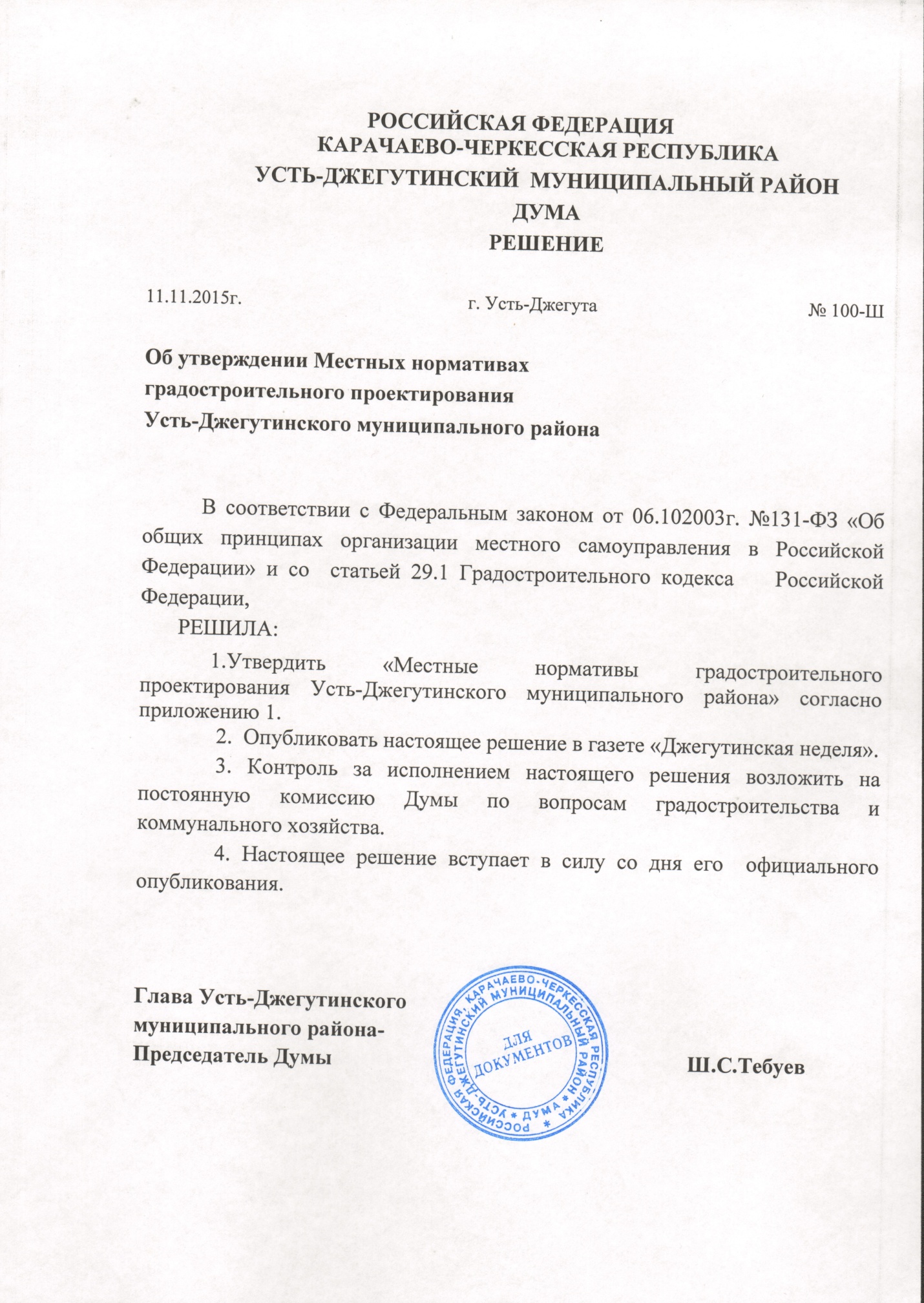 Приложение №1К Решению ДумыУсть-Джегутинского муниципального района                                                                            от 11 ноября 2015 № 100-IIIМестные нормативы градостроительного проектирования Усть-Джегутинского муниципального района Том I2015г.СОДЕРЖАНИЕ1. РАЗДЕЛ 1. ПРАВИЛА И ОБЛАСТЬ ПРИМЕНЕНИЯ МЕСТНЫХ НОРМАТИВОВ ГРАДОСТРОИТЕЛЬНОГО ПРОЕКТИРОВАНИЯ УСТЬ-ДЖЕГУТИНСКОГО МУНИЦИПАЛЬНОГО РАЙОНА КАРАЧАЕВО-ЧЕРКЕССКОЙ РЕСПУБЛИКИ (ДАЛЕЕ -МНГП)	4ВВЕДЕНИЕ	42. РАЗДЕЛ 2. ОБЩИЕ ПОЛОЖЕНИЯ	72.1 ПОНЯТИЕ МНГП	72.2 СОДЕРЖАНИЕ МНГП	72.3 НОРМАТИВНЫЕ ССЫЛКИ	93. РАЗДЕЛ 3. КОМПЛЕКСНЫЙ АНАЛИЗ ТЕРРИТОРИИ УСТЬ-ДЖЕГУТИНСКОГО МУНИЦИПАЛЬНОГО РАЙОНА КЧР	103.1 ОБЩИЕ СВЕДЕНИЯ О УСТЬ-ДЖЕГУТИНСКОМ МУНИЦИПАЛЬНОМ РАЙОНЕ	103.2 ФИЗИКО–ГЕОГРАФИЧЕСКИЕ ОСОБЕННОСТИ ТЕРРИТОРИИ РАЙОНА	103.3 СОЦИАЛЬНО–ЭКОНОМИЧЕСКОЕ РАЗВИТИЕ  РАЙОНА	123.4 АДМИНИСТРАТИВНО–ТЕРРИТОРИАЛЬНОЕ ДЕЛЕНИЕ РАЙОНА	134. РАЗДЕЛ 4. ПРАВИЛА И ОБЛАСТЬ ПРИМЕНЕНИЯ РАСЧЕТНЫХ ПОКАЗАТЕЛЕЙ, СОДЕРЖАЩИХСЯ В ОСНОВНОЙ ЧАСТИ НОРМАТИВОВ ГРАДОСТРОИТЕЛЬНОГО ПРОЕКТИРОВАНИЯ УСТЬ-ДЖЕГУТИНСКОГО МУНИЦИПАЛЬНОГО РАЙОНА КАРАЧАЕВО-ЧЕРКЕССКОЙ РЕСПУБЛИКИ	164.1 Назначение и область применения	164.2 Правила применения	17РАЗДЕЛ 5. ОСНОВНАЯ ЧАСТЬ (РАСЧЕТНЫЕ ПОКАЗАТЕЛИ МИНИМАЛЬНО ДОПУСТИМОГО УРОВНЯ ОБЕСПЕЧЕННОСТИ ОБЪЕКТАМИ РЕГИОНАЛЬНОГО И МЕСТНОГО ЗНАЧЕНИЯ НАСЕЛЕНИЯ И МАКСИМАЛЬНО ДОПУСТИМОГО УРОВНЯ ТЕРРИТОРИАЛЬНОЙ ДОСТУПНОСТИ ДАННЫХ ОБЪЕКТОВ ДЛЯ НАСЕЛЕНИЯ УСТЬ-ДЖЕГУТИНСКОГО МУНИЦИПАЛЬНОГО РАЙОНА КАРАЧАЕВО-ЧЕРКЕССКОЙ РЕСПУБЛИКИ).	181. Общие принципы организации территорий	182. Селитебная территория	212.1 Нормативы градостроительного проектирования жилых зон	222.2 Нормативы обеспеченности организации благоустройства и озеленения населённых пунктов	302.3 Социальная инфраструктура	333. Транспортная инфраструктура (Нормативные требования к организации транспортной инфраструктуры при осуществлении градостроительной деятельности)	Ошибка! Закладка не определена.4. Инженерная инфраструктура (Нормативные требования к организации инженерной инфраструктуры при осуществлении градостроительной деятельности)	604.1 Объекты водоснабжения	604.2 Объекты водоотведения	644.3 Объекты теплоснабжения………………………………………………………………………………………………………………………….674.4 Объекты электроснабжения………………………………………………………………………………………………………………………..684.5 Объекты газоснабжения……………………………………………………………………………………………………………………………….704.6 Связь	724.7 Инженерные сети	735. Зоны специального значения	806. Зоны сельскохозяйственного использования	867. Нормативные требования к охране окружающей среды при осуществлению градостроительной деятельности	968. Нормативные требования к использованию особо охраняемых территорий при осуществлении градостроительной деятельности	979. Нормативные требования допустимого уровня территориальной доступности объектов гражданской обороны, необходимых для предупреждения чрезвычайных ситуаций различного характера	100РАЗДЕЛ 1. ПРАВИЛА И ОБЛАСТЬ ПРИМЕНЕНИЯ МЕСТНЫХ НОРМАТИВОВ ГРАДОСТРОИТЕЛЬНОГО ПРОЕКТИРОВАНИЯ УСТЬ-ДЖЕГУТИНСКОГО МУНИЦИПАЛЬНОГО РАЙОНА КАРАЧАЕВО-ЧЕРКЕССКОЙ РЕСПУБЛИКИ (ДАЛЕЕ -МНГП)ВВЕДЕНИЕНастоящие «Местные нормативы градостроительного проектирования Усть-Джегутинского муниципального района Карачаево-Черкесской Республики» (далее – МНГП, нормативы) разработаны в целях реализации полномочий органов государственной власти Усть-Джегутинского муниципального района Карачаево-Черкесской Республики в сфере градостроительной детальности.МНГП разработаны в соответствии с законодательством Российской Федерации и Карачаево-Черкесской Республики, нормативно-правовыми и нормативно-техническими документами, Региональными нормативами градостроительного проектирования Карачаево–Черкесской Республики.ТЕРМИНЫ И ОПРЕДЕЛЕНИЯ. СОКРАЩЕНИЯ.Градостроительная деятельность – деятельность по развитию территорий, осуществляемая в виде территориального планирования, градостроительного зонирования, планировки территорий, архитектурно-строительного проектирования, строительства, капитального ремонта, реконструкции объектов капитального строительства.Градостроительное зонирование – зонирование территории района в целях определения территориальных зон и установления градостроительных регламентов.Градостроительная ценность территории – мера способности территории удовлетворять определенные общественные требования к ее состоянию и использованию.Дорога автомобильная – линейный объект транспортной инфраструктуры, предназначенный для движения транспортных средств и включающий в себя земельные участки в границах полосы отвода автомобильной дороги и расположенные на них или под ними конструктивные элементы (дорожное полотно, дорожное покрытие и подобные элементы) и дорожные сооружения, являющиеся ее технологической частью, защитные дорожные сооружения, искусственные дорожные сооружения, производственные объекты, элементы обустройства автомобильных дорог. Земельные участки как объекты градостроительной деятельности – часть земной поверхности, границы которой определены в соответствии с федеральными законами.Зона отдыха – традиционно используемая или специально выделенная территория для организации массового отдыха населения. Располагается обычно в пределах зеленой зоны. Зоной массового отдыха является участок территории, обустроенный для интенсивного использования в целях рекреации, а также комплекс временных и постоянных строений и сооружений, расположенных на этом участке и несущих функциональную нагрузку в качестве оборудования зоны отдыха. Зоны отдыха могут иметь водный объект или его часть, используемые или предназначенные для купания, спортивно-оздоровительных мероприятий и иных рекреационных целей.Зоны с особыми условиями использования территорий – охранные, санитарно-защитные зоны, зоны охраны объектов культурного наследия (памятников истории и культуры) народов Российской Федерации (далее – объекты культурного наследия), водоохранные зоны, зоны затопления, подтопления, зоны санитарной охраны источников питьевого и хозяйственно-бытового водоснабжения, зоны охраняемых объектов, иные зоны, устанавливаемые в соответствии с законодательством Российской Федерации.Инженерная, транспортная и социальная инфраструктуры – комплекс сооружений и коммуникаций транспорта, связи, инженерного оборудования, а также объектов социального и культурно-бытового обслуживания населения, обеспечивающий устойчивое развитие и функционирование.Карта градостроительного зонирования – карта в составе Правил землепользования и застройки района, на которой устанавливаются границы территориальных зон и их кодовые обозначения, а также отображаются границы зон с особыми условиями использования территорий.Коэффициент застройки (процент застроенной территории Кз) – отношение площади земельного участка, которая может быть занята зданиями и сооружениями, ко всей площади участка (в процентах).Маломобильные группы населения – люди, испытывающие затруднения при самостоятельном передвижении, получении услуги, необходимой информации или при ориентировании в пространстве.Озелененная территория – территория, занятая лесами, лесопарками, парками, скверами, бульварами, используемая для отдыха населения и выполняющая рекреационные, санитарно-гигиенические и эстетические функции.Особо охраняемые природные территории (ООПТ) – территории, имеющие особое природоохранное, научное, историко-культурное, эстетическое, рекреационное, оздоровительное значение, в пределах которых устанавливается особый правовой режим охраны.Санитарно-защитная зона (СЗЗ) – зона, которая отделяет источник негативного воздействия на среду обитания человека от других территорий и служит для снижения вредного воздействия на человека и загрязнения окружающей среды.  Территориальное планирование – планирование развития территорий, в том числе для установления функциональных зон, определения планируемого размещения объектов федерального значения, объектов регионального значения, объектов местного значения;Территориальные зоны – зоны, для которых Правилами землепользования и застройки района определены границы и установлен градостроительный регламент.Устойчивое развитие территорий – обеспечение при осуществлении градостроительной деятельности безопасности и благоприятных условий жизнедеятельности человека, ограничение негативного воздействия хозяйственной и иной деятельности на окружающую среду и обеспечение охраны и рационального использования природных ресурсов в интересах настоящего и будущего поколений.Функциональные зоны – зоны, для которых документами территориального планирования определены границы и функциональное назначение.Иные понятия, используемые в настоящих нормативах, употребляются в значениях, соответствующих значениям данных понятий, содержащихся в федеральном и региональном законодательстве о градостроительной деятельности.Сокращения, используемые в тексте.ГОСТ – государственный стандарт.ГП – генеральный план.ДОУ – детское дошкольное учреждение.ЗУ – земельный участок.МДС – методические документы в строительстве.МНГП – местные нормативы градостроительного проектирования.МР – муниципальный район.НП – населенный пункт.НПБ – нормы пожарной безопасности.НТП – нормы технологического проектирования.ПЗЗ – правила землепользования и застройки.ПУЭ – правила устройства электроустановок.РДС – руководящий документ системы.РНГП – региональные нормативы градостроительного проектирования.СанПиН – санитарные правила и нормы.СП – свод правил.СП – сельское поселение.ГП- городское поселение.СТП – схема территориального планирования.РАЗДЕЛ 2. ОБЩИЕ ПОЛОЖЕНИЯПОНЯТИЕ МНГПМестные нормативы градостроительного проектирования – градостроительный документ, разработанный на основании Региональных нормативов градостроительного проектирования Карачаево–Черкесской Республики, содержащий минимальные расчетные показатели обеспечения благоприятных условий жизнедеятельности человека (в том числе объектами социального и коммунально-бытового назначения, доступности таких объектов для населения (включая инвалидов), объектами инженерной инфраструктуры, благоустройства территории).Местные нормативы градостроительного проектирования Усть-Джегутинского муниципального района разработаны на основании статьи 8 Градостроительного кодекса Российской Федерации, в соответствии с законодательством Российской Федерации и Региональными нормативами градостроительного проектирования КЧР.Настоящие нормативы распространяются на всю территорию Усть-Джегутинского муниципального района в пределах его границ в части разработки документов по планировке и межеванию, застройки свободных и реконструируемых территорий.Настоящие нормативы разработаны для обеспечения градостроительного проектирования территории Усть-Джегутинского муниципального района, с учетом особенностей его застройки, с целью:– создания условий для устойчивого развития территорий муниципального района, сохранения окружающей среды, объектов культурного наследия;– создания условий для планировки межселенных территорий района за счет определения минимальных расчетных показателей обеспечения благоприятных условий жизнедеятельности человека (в том числе объектами социального и коммунально-бытового назначения, доступности таких объектов для населения (включая инвалидов), объектами инженерной инфраструктуры, благоустройства территории); – обеспечения прав и законных интересов физических и юридических лиц, в том числе правообладателей земельных участков и объектов капитального строительства;– создания условий для привлечения инвестиций, в том числе путем предоставления возможности выбора наиболее эффективных видов разрешенного использования земельных участков и объектов капитального строительства;– определения нормативной площади земельных участков при проектировании и строительстве объектов капитального строительства;– создания комплекса социально гарантированных, гигиенически безопасных, комфортных условий для жизнедеятельности и создания среды, доступной для инвалидов и маломобильных групп населения;– охраны окружающей среды и рационального использования природных ресурсов.Состав, порядок подготовки и утверждение местных нормативов градостроительного проектирования устанавливается нормативными правовыми актами Министерства строительства и жилищно-коммунального хозяйства Карачаево-Черкесской Республики и Администрацией Усть-Джегутинского муниципального района.Проект местных нормативов градостроительного проектирования Усть-Джегутинского муниципального района подлежит размещению на официальном Усть-Джегутинского муниципального района не менее чем за два месяца до их утверждения.СОДЕРЖАНИЕ МНГПМестные нормативы градостроительного проектирования Усть-Джегутинского муниципального района включают в себя расчетные показатели минимально допустимого уровня обеспеченности населения Усть-Джегутинского муниципального района, в том числе следующими объектами регионального значения и местного значения:автомобильные дороги регионального, межмуниципального значения и местного значения;аэродромы, аэропорты гражданской авиации и объекты единой системы организации воздушного движения;объекты железнодорожного транспорта;территории объектов культурного наследия регионального значения, и местного значения;объекты гражданской обороны, необходимые для предупреждения чрезвычайных ситуаций межмуниципального и регионального характера, стихийных бедствий, эпидемий и ликвидации их последствий;объекты здравоохранения; объекты спорта, в том числе:спортивные комплексы;плавательные бассейны;стадионы;объекты культуры и искусства, в том числе:республиканские и местные государственные библиотеки;республиканские и местные государственные музеи;республиканские и местные государственные архивы;объекты социального обслуживания населения, в том числе:дома-интернаты;геронтологические центры;комплексные центры социального обслуживания;центры социальных адаптаций;социально-реабилитационные центры;социальные приюты;центры социальной помощи;объекты образования, в том числе объекты капитального строительства республиканских государственных образовательных организаций;иные объекты, которые необходимы для осуществления установленных действующим законодательством полномочий Карачаево-Черкесской Республики как субъекта Российской Федерации.Местные нормативы градостроительного проектирования Усть-Джегутинского муниципального района включают в себя расчетные показатели минимально допустимого уровня обеспеченности объектами местного значения населения  Карачаево-Черкесской Республики, в том числе следующими объектами местного значения:объекты капитального строительства, в том числе линейные объекты, электро-, тепло-, газо- и водоснабжения населения, водоотведения, связи;автомобильные дороги местного значения;объекты здравоохранения;объекты физической культуры и массового спорта;объекты образования, в том числе объекты капитального строительства муниципальных образовательных учреждений;объекты культуры;объекты, предназначенные для утилизации и переработки бытовых и промышленных отходов;объекты, включая земельные участки, предназначенные для организации ритуальных услуг и содержания мест захоронения;муниципальный жилищный фонд;места массового отдыха населения;иные объекты, которые необходимы для осуществления полномочий органов местного самоуправления поселений, Усть-Джегутинского муниципального района Карачаево-Черкесской Республики.Объектами градостроительного нормирования также являются: территории населенных пунктов и отдельных зон в их пределах, в том числе зоны и участки жилой застройки, зоны и участки общественной застройки, производственные зоны, рекреационные зоны.Размещение объектов регионального и местного значения на территории муниципального района определяется документами территориального планирования, правилами землепользования и застройки и проектами планировки.НОРМАТИВНЫЕ ССЫЛКИМестные нормативы градостроительного проектирования разработаны в соответствии с Региональными нормативами градостроительного проектирования КЧР, перечень используемых нормативных документов представлен в Приложении 1.РАЗДЕЛ 3. КОМПЛЕКСНЫЙ АНАЛИЗ ТЕРРИТОРИИ УСТЬ-ДЖЕГУТИНСКОГО МУНИЦИПАЛЬНОГО РАЙОНА КЧРОБЩИЕ СВЕДЕНИЯ О УСТЬ-ДЖЕГУТИНСКОМ МУНИЦИПАЛЬНОМ РАЙОНЕ     Усть-Джегутинский муниципальный район расположен в северо-западной части Карачаево-Черкесской Республики. К нему примыкают: с севера – Прикубанский муниципальный район и Черкесское городское поселение; с востока – Ставропольский край и Малокарачаевский муниципальный район; с юга – Карачаевский муниципальный район; с запада – Хабезский и Абазинский муниципальные районы.     Указом Президиума Верховного Совета РСФСР от 23.03.77г. «О преобразовании Усть-Джегутинского района и утверждении центра Прикубанского района Карачаево-Черкесской автономной области Ставропольского края в поселке Кавказский» был организован Усть- Джегутинский район с центром в городе Усть-Джегута.С 03.07.91г. Усть-Джегутинский район входит в состав КЧССР.С декабря 1992г. город Усть-Джегута является административным центром Усть-Джегутинского района Карачаево-Черкесской Республики. Общая площадь Усть-Джегутинского муниципального района – .Численность населения Усть - Джегутинского муниципального район, -52025челФИЗИКО–ГЕОГРАФИЧЕСКИЕ ОСОБЕННОСТИ ТЕРРИТОРИИ УСТЬ-ДЖЕГУТИНСКОГО МУНИЦИПАЛЬНОГО РАЙОНА3.2.1. Климат     Усть-Джегутинский район относится к Предкавказской западной климатической области и характеризуется умеренно-континентальным климатом.Наиболее холодный месяц в году в этом районе – январь (-4˚С). Период со снежным покровом 70-75 дней. Высота его в среднем измеряется от 5 до , причем максимальная – , минимальная – . Наибольшая глубина промерзания почвы составляет 30-. В первой декаде марта происходит устойчивый переход среднесуточных температур через 0ºС в сторону повышения. С середины апреля и до конца октября - безморозный период. Средняя скорость ветра – 3м/с. Зимой и весной часто господствуют восточные и северо-восточные ветры, которые достигают скорости 20-30 м/с.      Лето нежаркое, среднемесячная температура воздуха в июле +21ºС, +22ºС, максимальная температура отмечена на уровне +38ºС, среднегодовая температура + 8ºС.С середины сентября начинается осенний период. В первой декаде ноября среднесуточная температура переходит через +5ºС в сторону понижения. Осенние заморозки начинаются обычно в третьей декаде октября.     Среднегодовое количество осадков равно 500-, в отдельные годы достигает 680-, реже годовое количество осадков колеблется в пределах 360-.     Грозы наблюдаются с марта по сентябрь. Среднее число дней с грозой по многолетним данным составляет 37. Наибольшая вероятность гроз отмечается в июне.      Внезапные усиления ветра до 15 м/с и более могут  отмечаться в течение всего года, преимущественно в дневное время, при прохождении атмосферных фронтов или грозовых очагов. Продолжительность шквала 1-2 минуты, а скорость ветра может достигать 25 м/с.         Вероятность шквалов мала - 1-3 дня в году.3.2.2. Водные ресурсы      Основу водной сети Усть-Джегутинского муниципального района составляют реки Кубань, Джегонас, Джегута и Эльтаркач, Яманка, Кума и их притоки, а так же Большой Ставропольский канал и Усть-Джегутинское водохранилище.     Река Кубань – основа гидрографической сети района. Истоком реки принимается место слияния рек Учкулан и Уллу-Кам. Сток рек бассейна Верхней Кубани формируется в высокогорной зоне Скалистого хребта. Главные притоки реки Кубань: Теберда, Малый и Большой Зеленчук, находятся за пределами территории Усть-Джегутинского муниципального района. Почти все притоки реки Кубань впадают с левого берега. Долина реки Кубань направлена с юга на север. Характер течения реки и притоков – бурный. Русла неустойчивые, в предгорной зоне разделены на рукава. С выходом на равнину течение становится более спокойным, уклон потока реки Кубань на территории Усть-Джегутинского района – 0,0038. Режим реки в течение многолетнего периода оставался естественным. С марта 1962 года её сток был зарегулирован строительством плотины в ст. Усть-Джегутинской (южнее г. Усть-Джегута).Основные гидрографические характеристики р. Кубань    Район расчленён многочисленными балками, образованными временными водостоками и атмосферным характером питания.    Важное значение для данного района имеет река Джегута, поскольку на её берегах расположены сразу 4 населённых пункта, а именно: Новая Джегута, Гюрюльдеук, Джегута и Кызыл-Кала. Река Джегута имеет притоки – Большой Эмрукай, Малый Эмрукай и Таркач, на берегах которого расположен населённый пункт Эльтаркач.  Река Джегута свои воды собирает, в основном, с отрогов Скалистого хребта. Пойма реки имеет широтное направление, направление течения – с юго-востока на северо-запад. В реку Кубань река Джегута впадает справа в северной части города Усть-Джегута. Река Джегута пересекает Большой Ставропольский канал в тоннеле.     Река Джеганас начинается на северных пологих склонах Пастбищного хребта западнее селения Красновосточный. Направление течения – с востока на запад. Река Джеганас имеет, в основном, левые притоки. Это – балка Первая, балка Вторая, балка Третья, балка Андрикай и др. Река Джеганас пересекается в разных уровнях с Большим Ставропольским каналом – река проходит под каналом в тоннеле. В реку Кубань река Джеганас впадает справа в северной части города Усть-Джегута.В широтном направлении с востока на запад в реку Кубань впадает река Абазинка. В реку Абазинка впадают балка Канамат, балка Азиатская, балка Сузарова, балка Султанская, балка Ореховая.      К основным водотокам относятся так же: река Тамлык и притоки (балка Дугина); река Кума, основные притоки – реки Тамчису и Терсакон; река Карсунка, с притоками – река Хуштусу и др мелкие реки, ручьи и балки.       Гидрографическая система территории представлена также сооружениями обводнительно-оросительной системы Большого Ставропольского канала, которая включает Усть-Джегутинское водохранилище (Головное) и участок первой очереди           Большого Ставропольского канала (БСК). Усть-Джегутинское водохранилище является водохозяйственным водоемом питьевого назначения 1 категории.    Площадь водохранилища составляет 2,7 км², объем воды 36 млн. м³. Восточный берег водоема подмывает отрог Скалистого хребта - гору Учкурку, образуя ряд небольших заливов и полуостровов. Береговая линия по периметру — . Откачка воды из водохранилища длится с конца сентября до мая месяца.На западной стороне водохранилища горы отступают от берега, образуя широкую террасу, по которой идет дорога на Карачаевск. Верхний каньонообразный участок водохранилища у села Важного служит отстойником.     Большой Ставропольский канал регулирует расходы воды в р. Кубань, не допуская паводков и затоплений.    Водохранилище Головное расположено в южной части города Усть-Джегута– водохозяйственный водоем питьевого назначения 1 категории. Основное назначение – снабжение питьевой водой населенных пунктов.      Площадь водохранилища составляет 2,67 км2, емкость – 36 млн. м3. Оно является составной частью Большого Ставропольского канала. Основными источниками загрязнения являются промышленные объекты: тепличный комбинат "Южный", гипсовый завод и прилегающие объекты сельского хозяйства.     На территории Усть-Джегутинского муниципального района выявлены значительные запасы подземных вод.Перспективные участки минеральных вод, выявленные на территории Усть-Джегутинского муниципального района 3.2.3. Структура земельного фонда и использование земель.     Структура земельного фонда характеризуется по категориям земель, видам собственности и по земельным угодьям. Весь земельный фонд Усть-Джегутинского муниципального района по основному целевому использованию делится на 7 категорий земель: - земли сельскохозяйственного назначения;- земли населённых пунктов;- земли промышленности, энергетики, транспорта, связи, радиовещания, телевидения, информатики, земли для обеспечения космической деятельности, земли обороны, безопасности и земли иного специального назначения;- земли особо охраняемых территорий;- земли лесного фонда;- земли водного фонда.- земли запаса;СОЦИАЛЬНО–ЭКОНОМИЧЕСКОЕ РАЗВИТИЕ УСТЬ-ДЖЕГУТИНСКОГО МУНИЦИПАЛЬНОГО РАЙОНАВ настоящее время экономика Усть-Джегутинского муниципального муниципального района представлена относительно сложной структурой видов экономической деятельности, состоящей как из отраслей материального производства, так и непроизводственной сферы. Но экономическое лицо района и его место в территориальном развитии труда республики определяют, в основном, отрасли сферы материального производства, в частности, сельское хозяйство и промышленность. При этом оба эти вида экономической деятельности образуют единый межотраслевой хозяйственный комплекс – агропромышленный (АПК). На долю последнего приходится подавляющая часть (более 95% в 2009г.) от всего объема отгруженных товаров собственного производства, выполненных работ и услуг собственными силами. АДМИНИСТРАТИВНО–ТЕРРИТОРИАЛЬНОЕ ДЕЛЕНИЕ УСТЬ-ДЖЕГУТИНСКОГО МУНИЦИПАЛЬНОГО РАЙОНА      Усть-Джегутинский район, центром которого является город Усть-Джегута, был создан 23 января . До образования Усть-Джегутинского района населенные пункты, переданные в его состав, в разные периоды входили в различные районы (округа): Карачаевский, Малокарачаевский, Кисловодский, Хумаринский, Зеленчукский, Баталпашинский, Черкесский (Прикубанский), Микоян-Шахарский, Эльбурганский.        А после образования Усть-Джегутинского района его границы часто менялись, отдельные населенные пункты передавались из одного административного подчинения в другое и т. д. Постановлением Президиума ВЦИК от 23.01.35 г. была утверждена новая сеть районов Северо-Кавказского края, в т.ч. Усть-Джегутинский район. С 1935 по                 1937 гг. Усть-Джегутинский район находился в составе Карачаевской автономной области Северо-Кавказского края.    С 1937 по 1943 гг. Усть-Джегутинский район находился в составе Карачаевской автономной области Орджоникидзевского края.     12.10.1943г. Карачаевская автономная область упраздняется. Территория Усть-Джегутинского района в 1943 году была расширена за счет ряда сельских Советов соседних районов и включена в состав Ставропольского края.    С 1943 по 1957г. Усть-Джегутинский район входит в состав Ставропольского края.Указом Президиума Верховного Совета РСФСР от 09.01.57г. Черкесская автономная область преобразована в Карачаево-Черкесскую автономную область.     Указом Президиума Верховного Совета РСФСР от 15.01.57г. утвержден состав автономной области, в который и вошел Усть-Джегутинский район.   1 февраля . – территория района разделена между укрупненными соседними, в соответствии с Указом Президиума Верховного Совета РСФСР «Об укреплении сельских районов, образовании промышленных районов», станица Усть-Джегутинская становится районным центром укрупненного Прикубанского района Карачаево-Черкесской автономной области Ставропольского края.    В 1975 году Указом Президиума Верховного Совета РСФСР от 17.01.75г. станица Усть-Джегутинская преобразовывается в город районного подчинения - г. Усть-Джегута (решение облисполкома от 17 января . № 23).    Указом Президиума Верховного Совета РСФСР от 23.03.77г. «О преобразовании Усть-Джегутинского района и утверждении центра Прикубанского района Карачаево-Черкесской автономной области Ставропольского края в поселке Кавказский» был организован Усть- Джегутинский район с центром в городе Усть-Джегута.   С 03.07.91г. Усть-Джегутинский район входит в состав КЧССР.   С декабря 1992г. город Усть-Джегута является административным центром Усть-Джегутинского района Карачаево-Черкесской Республики. 29 октября . – совместным постановлением Верховного совета КЧР и Совета КЧР и Совета Министров КЧР № 63/588 прекращена деятельность Советов народных депутатов и их функции переданы администрациям.. – в соответствии с Конституцией Карачаево-Черкесской Республики Усть-Джегутинский район административно делится на 9 муниципальных образований, которые включают 11 населенных пунктов.3.4.1.Административно-территориальное устройство Усть-Джегутинского муниципального района.      В соответствии со статьей 2, 3 закона Карачаево-Черкесской Республики «Об установлении границ муниципальных образований на территории Усть-Джегутинского района и наделении их соответствующим статусом» от 28 декабря 2004 года  № 21-РЗ в состав муниципального района входят:городское поселение – Усть –Джегутинское ;сельские поселения:- Важненское сельское поселение;-  Гюрюльдеукское сельское поселение;- Джегутинское сельское поселение;- Красногорское сельское поселение;- Койданское сельское поселение;- Сары-Тюзское сельское поселение;- Эльтаркачское сельское поселение.   В таблице перечислены населенные пункты с составе городского и сельских поселений, площади муниципальных образования получены по топографической основе на основании закона КарачаевскоЧеркесской Республики «Об установлении границ муниципальных образований на территории Усть-Джегутинского района и наделении их соответствующим статусом» от 28 декабря 2004 года  № 21-РЗ.Всего в Усть-Джегутинском муниципальном районе 10 населённых пунктов, в том числе город – 1, станица – 1, сел – 2, аулов – 6. Численность населения в районе на 01.01.2012 г. составляет 52025.Общая площадь Усть-Джегутинского муниципального района – . РАЗДЕЛ 4. ПРАВИЛА И ОБЛАСТЬ ПРИМЕНЕНИЯ РАСЧЕТНЫХ ПОКАЗАТЕЛЕЙ, СОДЕРЖАЩИХСЯ В ОСНОВНОЙ ЧАСТИ НОРМАТИВОВ ГРАДОСТРОИТЕЛЬНОГО ПРОЕКТИРОВАНИЯ УСТЬ-ДЖЕГУТИНСКОГО МУНИЦИПАЛЬНОГО РАЙОНА КАРАЧАЕВО-ЧЕРКЕССКОЙ РЕСПУБЛИКИНазначение и область применения4.1.1 Настоящие нормативы применяются при разработке, согласовании, экспертизе, утверждении и реализации документов территориального планирования на территории Усть-Джегутинского муниципального района Карачаево–Черкесской Республики.4.1.2 Нормативы градостроительного проектирования поселения применяются в части, не противоречащей законодательству о техническом регулировании, а так же иным федеральным, краевым и муниципальным нормативным правовым актам, устанавливающим обязательные требования и действуют на территории района.4.1.3 Настоящие нормативы не распространяются на проектирование, строительство и реконструкцию объектов, начатых до вступления в силу настоящих правил4.1.4 Нормативы содержат минимальные расчетные показатели обеспечения благоприятных условий жизнедеятельности человека, направленные на устойчивое развитие территории, развитие комплекса транспортной инфраструктуры, рациональное использование природных ресурсов.4.1.5 Нормативы устанавливают минимальные расчетные показатели для:- определения интенсивности использования территорий различного назначения в зависимости от их расположения, а также от этапов последовательного достижения поставленных задач развития таких территорий;- определения потребности в территориях различного назначения;- определения размеров земельных участков для размещения объектов капитального строительства, необходимых для государственных или муниципальных нужд;- обеспечения доступности объектов социального, транспортного обслуживания путем установления расстояний до соответствующих объектов различных типов и применительно к различным планировочным и иным условиям;- определения при подготовке проектов планировки и проектов межевания:а) размеров земельных участков необходимых для эксплуатации существующих зданий, строений, сооружений;б) расстояний между проектируемыми улицами, проездами, зданиями, строениями различных типов при различных планировочных условиях;- определения иных параметров развития территории при градостроительном проектировании.4.1.6. При разработке, согласовании, экспертизе, утверждении и реализации документов территориального планирования, градостроительного зонирования и планировке территории необходимо также руководствоваться нормативами градостроительного проектирования Карачаево–Черкесской Республики.Правила применения4.2.1 При подготовке планов и программ комплексного социально-экономического развития  муниципального района, нормативы градостроительного проектирования Усть-Джегутинского муниципального района являются одним из основных источников обоснования при выборе объекта местного значения поселения для включения в планы и программы и последующего обоснования места его размещения.4.2.2 При разработке планов и программ комплексного социально-экономического развития муниципального района из основной части нормативов градостроительного проектирования выбираются планируемые к созданию объекты местного значения поселения и за счет применения расчетных показателей максимально допустимого уровня территориальной доступности таких объектов для населения поселения определяются места расположения таких объектов.4.2.3 Расчетные показатели минимально допустимого уровня обеспеченности объектами местного значения Усть-Джегутинского муниципального района, относящимися к областям, указанным в пункте 1 части 3 статьи 19 Градостроительного  кодекса Российской Федерации, иными объектами местного значения муниципального района населения Усть-Джегутинского муниципального района и расчетные показатели максимально допустимого уровня территориальной доступности таких объектов для населения муниципального района применяются:– при подготовке и утверждении Схемы территориального планирования Усть-Джегутинского муниципального района, в том числе при внесении изменений в Схему территориального планирования Усть-Джегутинского муниципального района;– при проверке и согласовании проектов Схемы территориального планирования Усть-Джегутинского муниципального района, в том числе при внесении изменений в Схему территориального планирования Усть-Джегутинского муниципального района с органами государственной власти и органами местного самоуправления в случаях и порядке, предусмотренных Градостроительным кодексом Российской Федерации;– при подготовке и утверждении Генеральных планов поселений Усть-Джегутинского муниципального района, в том числе при внесении изменений в Генеральные планы поселений Усть-Джегутинского муниципального района;– при проверке и согласовании проектов Генеральных планов Усть-Джегутинского муниципального района, в том числе при внесении изменений в Генеральные планы поселений, с органами государственной власти и органами местного самоуправления в случаях и порядке, предусмотренных Градостроительным кодексом Российской Федерации;– при проведении публичных слушаний по проектам Генеральных планов Усть-Джегутинского муниципального района, в том числе при внесении изменений в Генеральные планы поселений.РАЗДЕЛ 5. ОСНОВНАЯ ЧАСТЬ (РАСЧЕТНЫЕ ПОКАЗАТЕЛИ МИНИМАЛЬНО ДОПУСТИМОГО УРОВНЯ ОБЕСПЕЧЕННОСТИ ОБЪЕКТАМИ РЕГИОНАЛЬНОГО И МЕСТНОГО ЗНАЧЕНИЯ НАСЕЛЕНИЯ И МАКСИМАЛЬНО ДОПУСТИМОГО УРОВНЯ ТЕРРИТОРИАЛЬНОЙ ДОСТУПНОСТИ ДАННЫХ ОБЪЕКТОВ ДЛЯ НАСЕЛЕНИЯ УСТЬ-ДЖЕГУТИНСКОГО МУНИЦИПАЛЬНОГО РАЙОНА КАРАЧАЕВО-ЧЕРКЕССКОЙ РЕСПУБЛИКИ).Приложение 1Федеральные законы, указы Президента, постановления Правительства Российской Федерации и Правительства Карачаево-Черкесской РеспубликиКонституция Российской Федерации от 12.12..Градостроительный Кодекс Российской Федерации от 29.12.2004 № 190-ФЗ.Земельный кодекс Российской Федерации от 25.10.2001 № 136-ФЗ.Лесной кодекс Российской Федерации от 4.12.2006 № 200-ФЗ .Водный кодекс Российской Федерации от 3.06.2006 № 74-ФЗ.Жилищный кодекс Российской федерации от 29.12.2004. № 188-ФЗ.Федеральный закон от 22.07.2008 № 123-ФЗ (ред. от 23.06.2014) «Технический регламент о требованиях пожарной безопасности».Федеральный закон от 30.12.2009 № 384-ФЗ (ред. от 02.07.2013) «Технический регламент о безопасности зданий и сооружений».Федеральный закон от 14.03.1995 № 33-ФЗ (ред. от 31.12.2014) «Об особо охраняемых природных территориях».Закон Российской Федерации от 21.02.1992 № 2395-1 (ред. от 31.12.2014) «О недрах».Федеральный закон от 04.05.1999 № 96-ФЗ (ред. от 29.12.2014) «Об охране атмосферного воздуха».Федеральный закон от 24.06.1998 № 89-ФЗ (ред. от 29.12.2014) «Об отходах производства и потребления».Федеральный закон от 30.03.1999 № 52-ФЗ (ред. от 29.12.2014) «О санитарно-эпидемиологическом благополучии населения».Федеральный закон от 25.06.2002 № 73-ФЗ (ред. от 08.03.2015) «Об объектах культурного наследия (памятниках истории и культуры) народов Российской Федерации».Федеральный закон от 10.01.2002 № 7-ФЗ (ред. от 24.11.2014) «Об охране окружающей среды».Федеральный закон от 23.11.1995 № 174-ФЗ (ред. от 12.02.2015) «Об экологической экспертизе».Федеральный закон от 21.12.1994 № 68-ФЗ (ред. от 08.03.2015) «О защите населения и территорий от чрезвычайных ситуаций природного и техногенного характера.Федеральный закон от 21.12.1994 № 69-ФЗ (ред. от 08.03.2015) «О пожарной безопасности».Федеральный закон от 09.01.1996 № 3-ФЗ (ред. от 19.07.2011) «О радиационной безопасности населения».Федеральный закон от 23.11.2009 № 261-ФЗ (ред. от 29.12.2014) «Об энергосбережении и о повышении энергетической эффективности и о внесении изменений в отдельные законодательные акты Российской Федерации».Федеральный закон от 07.12.2011 № 416-ФЗ (ред. от 29.12.2014) «О водоснабжении и водоотведении».Федеральный закон от 27.07.2010 № 190-ФЗ (ред. от 29.12.2014) «О теплоснабжении».Закон Карачаево-Черкесской Республики «Особенности регулирования земельных отношений в Карачаево-Черкесской Республике» от 09.12.2003 №61-РЗ (ред. от 28.11.2012).Закон Карачаево-Черкесской Республики «Об отдельных вопросах градостроительной деятельности в Карачаево-Черкесской Республике» от 01.03.2010г. №11-РЗ (ред. 25.07.2012 №68-РЗ).Закон Карачаево-Черкесской Республики «О территориальном планировании и планировке территорий в Карачаево-Черкесской Республике» от 17.07.2007 №50-РЗ (ред. от 29.05.2012).Закон Карачаево-Черкесской Республики «Об охране окружающей среды в Карачаево-Черкесской Республике» от14.05.2007 №24-РЗ (ред. 28.11.2012)Закон Карачаево-Черкесской Республики «Об объектах культурного наследия (памятников истории и культуры) народов Российской Федерации на территории Карачаево-Черкесской Республики» от 20.06.2006 №36-РЗ (ред. от 05.07.2011).Закон Карачаево-Черкесской Республики «Об административно-территориальном устройстве Карачаево-Черкесской Республики» от 24.02.2004 №84-РЗ (ред. от 05.07.2011).Закон Карачаево-Черкесской Республики «О промышленной деятельности в Карачаево-Черкесской Республике» от 15.05.2002 №22-РЗ (ред. 05.07.2011).Постановление Правительства Карачаево-Черкесской Республики «Об упорядочении проведения работ в поймах, прибрежных защитных полосах и водоохранных зонах бассейнов рек на территории Карачаево-Черкесской Республики» от 18.02.2003 №20.Постановление Правительства Карачаево-Черкесской Республики «Об установлении минимальных размеров водоохранных зон водных объектов Карачаево-Черкесской Республики и их прибрежных защитных полос» от 18.02.2003 №13.Указ Президента Карачаево-Черкесской Республики «Об утверждении Положения о Министерстве строительства и жилищно-коммунального хозяйства Карачаево-Черкесской Республики» от 21.04.2011 № 155.Нормативные документы министерств и ведомств Российской ФедерацииСанитарные правила и нормы.Приказ Минрегиона России от 27.12.2011 № 613 (ред. от 17.03.2014) «Об утверждении Методических рекомендаций по разработке норм и правил по благоустройству территорий муниципальных образований».СанПиН 2.1.7.1287-03. Почва, очистка населённых мест, бытовые и промышленные отходы, санитарная охрана почвы. Санитарно-эпидемиологические требования к качеству почвы. Санитарно-эпидемиологические правила и нормативы. (ред. от 25.04.2007).СанПиН 2.2.1/2.1.1.1200-03. Санитарно-защитные зоны и санитарная классификация предприятий, сооружений и иных объектов (ред. от 25.04.2014).СанПиН 2.2.1/2.1.1.1076-01. Гигиенические требования к инсоляции и солнцезащите помещений жилых и общественных зданий и территорий жилой застройки.СанПиН 2.1.5.980-00. Гигиенические требования к охране поверхностных вод.СанПиН 2.1.4.1110-02. Зоны санитарной охраны источников водоснабжения и водопроводов питьевого назначения (ред. 25.09.2014).СанПиН 2.1.4.1074-01. Питьевая вода. Гигиенические требования к качеству воды централизованных систем питьевого водоснабжения. Контроль качества. Гигиенические требования к обеспечению безопасности систем горячего водоснабжения (ред. от 28.06.2010).СанПиН 2.1.4.1074-01. Питьевая вода. Гигиенические требования к качеству воды централизованных систем питьевого водоснабжения. Контроль качества. Гигиенические требования к обеспечению безопасности систем горячего водоснабжения.СанПиН 2.1.6.1032-01. Гигиенические требования к обеспечению качества атмосферного воздуха населенных мест.СанПиН 2.1.7.1038-01. Гигиенические требования к устройству и содержанию полигонов для твёрдых бытовых отходов.СанПиН 2.1.2.2645-10. Санитарно-эпидемиологические требования к условиям проживания в жилых зданиях и помещениях (ред. от 27.12.2010).СанПиН 2.1.4.1175-02. Гигиенические требования к качеству воды нецентрализованного водоснабжения. Санитарная охрана источников.СанПиН 2.2.4/2.1.8.582-96. Гигиенические требования при работах с источниками воздушного и контактного ультразвука промышленного, медицинского и бытового назначения.СанПиН 2.2.1/2.1.1.1278-03. Гигиенические требования к естественному, искусственному и совмещенному освещению жилых и общественных зданий (ред. 15.03.2010).СанПиН 2.1.3.2630-10. Санитарно-эпидемиологические требования к организациям, осуществляющим медицинскую деятельность.СанПиН 2.4.2.2821-10 Санитарно-эпидемиологические требования к условиям и организации обучения в общеобразовательных учреждениях (ред. 25.12.2013).СанПиН 2.1.2.1331-03. Гигиенические требования к устройству, эксплуатации и качеству воды аквапарков.СанПиН 2.1.8/2.2.4.1383-03. Гигиенические требования к размещению и эксплуатации передающих радиотехнических объектов.СанПиН 2971-84. Санитарные нормы и правила защиты населения от воздействия электрического поля, создаваемого воздушными линиями электропередачи переменного тока промышленной частоты.СанПиН 2.1.4.1175-02. Гигиенические требования к качеству воды нецентрализованного водоснабжения. Санитарная охрана источников.СанПиН 2.1.5.980-00. Водоотведение населенных мест, санитарная охрана водных объектов. Гигиенические требования к охране поверхностных вод (ред. 25.09.2014).СанПиН 2.6.1.2523-09. Нормы радиационной безопасности (НРБ-99/2009).СП 18.13330.2011. Генеральные планы промышленных предприятий. Актуализированная редакция СНиП II-89-80*.СП 19.13330.2011. Генеральные планы сельскохозяйственных предприятий. Актуализированная редакция СНиП II-97-76*.СП 42.13330.2011. Градостроительство. Планировка и застройка городских и сельских поселений. Актуализированная редакция СНиП 2.07.01-89*.СП 14.13330.2011. Строительство в сейсмических районах. Актуализированная редакция СНиП II-7-81*.СП 82.13330.2012 СНиП III-10-75 Благоустройство территорий.СП 131.13330.2012. Свод правил. Строительная климатология. Актуализированная редакция СНиП 23-01-99*.СП 127.13330.2012. Полигоны по обезвреживанию и захоронению токсичных промышленных отходов. Основные положения по проектированию. Актуализированная редакция СНиП 2.01.28-85.СП 116.13330.2012. Инженерная защита территорий, зданий и сооружений от опасных геологических процессов. Основные положения. Актуализированная редакция СНиП 22-02-2003СНиП 11-04-2003. Инструкция о порядке разработки, согласования, экспертизы и утверждения градостроительной документации (ред. 01.10.2008).СП 113.13330.2012. Стоянки автомобилей. Актуализированная редакция СНиП 21-02-99*СП 112.13330.2012 СНиП 21-01-97* Пожарная безопасность зданий и сооружений.СП 30.13330.2012. Внутренний водопровод и канализация зданий. Актуализированная редакция СНиП 2.04.01-85*.СП 31.13330.2012. Водоснабжение. Наружные сети и сооружения. Актуализированная редакция СНиП 2.04.02-84*.СП 60.13330.2012. Отопление, вентиляция и кондиционирование воздуха. Актуализированная редакция СНиП 41-01-2003.СП 124.13330.2012. Свод правил. Тепловые сети. Актуализированная редакция СНиП 41-02-2003.СП 62.13330.2011. Свод правил. Газораспределительные системы. Актуализированная редакция СНиП 42-01-2002.СП 34.13330.2012. Свод правил. Автомобильные дороги. Актуализированная редакция СНиП 2.05.02-85*.СП 113.13330.2012. Стоянки автомобилей. Актуализированная редакция СНиП 21-02-99*.СП 46.13330.2012. Мосты и трубы. Актуализированная редакция СНиП 3.06.04-91.СП 36.13330.2012. Магистральные трубопроводы. Актуализированная редакция СНиП 2.05.06-85*.СП 98.13330.2012. Трамвайные и троллейбусные линии. Актуализированная редакция СНиП 2.05.09-90.СП 125.13330.2012. Нефтепродуктопроводы, прокладываемые на территории городов и других населенных пунктов. Актуализированная редакция СНиП 2.05.13-90.СП 89.13330.2012. Котельные установки. Актуализированная редакция СНиП II-35-76.СП 44.13330.2011. Административные и бытовые здания. Актуализированная редакция СНиП 2.09.04-87.СП 56.13330.2011. Производственные здания. Актуализированная редакция СНиП 31-03-2001.СП 43.13330.2012. Сооружения промышленных предприятий. Актуализированная редакция СНиП 2.09.03-85.СП 55.13330.2011. Дома жилые одноквартирные. Актуализированная редакция СНиП 31-02-2001.СП 59.13330.2012. Доступность зданий и сооружений для маломобильных групп населения. Актуализированная редакция СНиП 35-01-2001.СП 53.13330.2011. Планировка и застройка территорий садоводческих (дачных) объединений граждан, здания и сооружения. Актуализированная редакция СНиП 30-02-97*.СП 47.13330.2012. Инженерные изыскания для строительства. Основные положения. Актуализированная редакция СНиП 11-02-96.СП 45.13330.2012. Земляные сооружения, основания и фундаменты. Актуализированная редакция СНиП 3.02.01-87.СП 119.13330.2012. Железные дороги колеи 1520 мм. Актуализированная редакция СНиП 32-01-95.СП 121.13330.2012. Аэродромы. Актуализированная редакция СНиП 32-03-96.СП 122.13330.2012. Тоннели железнодорожные и автодорожные. Актуализированная редакция СНиП 32-04-97.СП 32.13330.2012. Канализация. Наружные сети и сооружения. Актуализированная редакция СНиП 2.04.03-85.СП 50.13330.2012. Тепловая защита зданий. Актуализированная редакция СНиП 23-02-2003.СП 51.13330.2011. Защита от шума. Актуализированная редакция СНиП 23-03-2003.СП 52.13330.2011. Естественное и искусственное освещение. Актуализированная редакция СНиП 23-05-95*.СП 48.13330.2011. Организация строительства. Актуализированная редакция СНиП 12-01-2004.СП 31.13330.2012. Свод правил. Водоснабжение. Наружные сети и сооружения. Актуализированная редакция СНиП 2.04.02-84*.СП 31-106-2002. Проектирование и строительство инженерных систем одноквартирных жилых домов.СП 31-110-2003. Проектирование и монтаж электроустановок жилых и общественных зданий.СП 41-101-95. Проектирование тепловых пунктов.СП 41-104-2000. Проектирование автономных источников теплоснабжения.СП 41-105-2002. Проектирование и строительство тепловых сетей бесканальной прокладки из стальных труб с индустриальной тепловой изоляцией из пенополиуретана в полиэтиленовой оболочке.СП 41-106-2006. Проектирование и монтаж подземных трубопроводов для систем горячего водоснабжения и теплоснабжения из напорных асбестоцементных труб и муфт.СП 41-107-2004. Проектирование и монтаж подземных трубопроводов горячего водоснабжения из труб ПЭ-С с тепловой изоляцией из пенополиуретана в полиэтиленовой оболочке.СП 41-108-2004. Поквартирное теплоснабжение жилых зданий с теплогенераторами на газовом топливе.СП 30-102-99. Планировка и застройка территорий малоэтажного жилищного строительства.СП 8.13130.2009. Системы противопожарной защиты. Источники наружного противопожарного водоснабжения. Требования пожарной безопасности.СП 10.13130.2009. Свод правил. Системы противопожарной защиты. Внутренний противопожарный водопровод. Требования пожарной безопасности.СП 37.13330.2012. Промышленный транспорт. Актуализированная редакция СНиП 2.05.07-91*.СНиП 2.05.11-83. Внутрихозяйственные автомобильные дороги в колхозах, совхозах и других сельскохозяйственных предприятиях и организациях.ВСН 63-76. Инструкция по расчету ливневого стока воды с малых бассейнов.СНиП 35-01-2001. Доступность зданий и сооружений для маломобильных групп населения.ВСН ВК4-90. Инструкция по подготовке и работе систем хозяйственно-питьевого водоснабжения в чрезвычайных ситуацияхНПБ 111-98*. Нормы пожарной безопасности. Автозаправочные станции. Требования пожарной безопасности.НПБ 101-95. Нормы проектирования объектов пожарной охраны.СН 2.2.4/2.1.8.562-96. Шум на рабочих местах, в помещениях жилых, общественных зданий и на территории жилой застройки.СН 467-74. Нормы отвода земель для автомобильных дорог.СН 2.2.4/2.1.8.556-96. Производственная вибрация, вибрация в помещениях жилых и общественных зданий.СН 2.2.4/2.1.8.583-96. Инфразвук на рабочих местах, в помещениях жилых, общественных зданий и на территории жилой застройки.ГОСТ 17.4.3.06-86. Охрана природы. Почвы. Общие требования к классификации почв по влиянию на них химических загрязняющих веществ.ГОСТ 17.5.1.03-86. Охрана природы. Земли. Классификация вскрышных и вмещающих пород для биологической рекультивации земель.ГОСТ 17.1.1.04-80. Охрана природы. Гидросфера. Классификация подземных вод по целям водопользования.ГОСТ Р 52289-2004. Национальный стандарт Российской Федерации. Технические средства организации дорожного движения. Правила применения дорожных знаков, разметки, светофоров, дорожных ограждений и направляющих устройств (ред. от 09.12.2013).ГОСТ 12.1.036-81. ССБТ. Шум. Допустимые уровни в жилых и общественных зданиях.ГОСТ 23337-78*. Шум. Методы измерения шума на селитебной территории и в помещениях жилых и общественных зданий (ред. от 31.12.1981).ГОСТ Р 51232-98. Вода питьевая. Общие требования к организации и методам контроля качества.ГОСТ 2761-84*. Источники централизованного хозяйственно-питьевого водоснабжения. Гигиенические, технические требования и правила выбора.ГОСТ Р 22.6.01-95. Безопасность в чрезвычайных ситуациях. Защита систем хозяйственно-питьевого водоснабжения. Общие требования.ГОСТ 9238-2013. Габариты железнодорожного подвижного состава и приближения строений.ГОСТ 24451-80 Тоннели автодорожные. Габариты приближения строений и оборудования.ГОСТ Р 50690-2000. Туристские услуги. Общие требованияГОСТ Р 51185-98. Туристские услуги. Средства размещения. Общие требования.ГОСТ Р 52282-2004. Технические средства организации дорожного движения. Светофоры дорожные. Типы и основные параметры. Общие технические требования. Методы испытаний.2.3.131	РД 34.20.185-94. Инструкция по проектированию городских электрических сетей	 (ред. от 29.06.1999).РД 45.120-2000 (НТП 112-2000) Нормы технологического проектирования. Городские и сельские телефонные сети.РДС 30-201-98. Инструкции о порядке проектирования и установления красных линий в городах и других поселениях Российской Федерации.ПУЭ Правила устройства электроустановок (2004).ОНД 86. Методика расчета концентраций в атмосферном воздухе вредных веществ содержащихся в выбросах предприятий.МДС 40-2.2000. Пособие по проектированию автономных инженерных систем одноквартирных и блокированных жилых домов (водоснабжение, канализация, теплоснабжение и вентиляция, газоснабжение, электроснабжение).Рекомендации, руководства и местные литературные источникиРуководство по учёту в проектах планировки и застройки городов требований снижения уровней шума. ЦНИИП градостроительства. М., Стройиздат, .Руководство по разработке раздела «Охрана окружающей среды» к проекту планировки (реконструкции) жилого района. М., ЭФ «Экогород», .Рекомендации по разработке проектов санитарно-защитных зон промышленных предприятий, групп предприятий, М., РЭФИА, .Рекомендации по проектированию и эксплуатации заводов по сжиганию ТБО. МЖКЛ, АКХ. М., .Рекомендации по проектированию окружающей среды, зданий и сооружений с учётом потребностей инвалидов и других маломобильных групп населения. М., .Рекомендации по стандартизации. Рекомендации по разработке технических регламентов. М., Технический комитет по стандартизации ТК 10 «Основополагающие общетехнические стандарты. Оценка эффективности и управление рисками». Приняты и введены в действие Постановлением Госстандарта России от 21 февраля . № 56.«Прикладные методы градостроительных исследований» В.А.Сосновский, Н.С.Русакова.М., 2006 г.Название водотокаКуда впадаетДлина водотока, кмПлощадь водосбора, км2Водоохранная зона,мКубаньАзовское море87057900260 – 280Наименование участкаМестоположениеКем эксплуатируетсяАпробированные запасы и ресурсы, тыс.м3/суткиЭльтаркачскийс.ЭльтаркачВ нераспределенном фонде недр0,02Усть-Джегутинский2- к востоку от а. Новая ДжегутаВ нераспределенном фонде недр0,1Наименование административной единицыПлощадь (га)Наименование населённого пунктаУсть –Джегутинское городское поселение:административный центр муниципального района и городского поселения20698город Усть-ДжегутаВажненское сельские поселения:административный центр сельского поселения4020село ВажноеГюрюльдеукское сельские поселения:административный центр сельского поселения2789аул ГюрюльдеукДжегутинское сельское поселение:административный центр сельского поселения;населённые пункты21238аул Новая Джегутааул Джегутааул Кызыл-КалаКрасногорское сельское поселение:административный центр сельского поселения6327станица КрасногорскаяСары-Тюзское сельское поселение:административный центр сельского поселения7100аул Сары-ТюзКойданское сельское поселение:административный центр сельского поселения2337село КойданЭльтаркачское сельское поселение:административный центр сельского поселения24456аул Эльтаркач№Наименование норматива / групп нормативовЗначение нормативного показателя, требованияЗначение нормативного показателя, требованияЗначение нормативного показателя, требованияПрименение норматива(обязательное – О;рекомендуемое – Р)123334Общие принципы организации территорийОбщие принципы организации территорийОбщие принципы организации территорийОбщие принципы организации территорийОбщие принципы организации территорий–1.1Пространственно-планировочная организация территорийПоселения Усть-Джегутинского муниципального района Карачаево-Черкесской Республики в зависимости от проектной численности населения на расчётный срок подразделяются на группы в соответствии с таблицей:Примечание:Поселения в Усть-Джегутинском муниципальном районе:городские  – город,сельские -  аул, село, станицаПоселения Усть-Джегутинского муниципального района Карачаево-Черкесской Республики в зависимости от проектной численности населения на расчётный срок подразделяются на группы в соответствии с таблицей:Примечание:Поселения в Усть-Джегутинском муниципальном районе:городские  – город,сельские -  аул, село, станицаПоселения Усть-Джегутинского муниципального района Карачаево-Черкесской Республики в зависимости от проектной численности населения на расчётный срок подразделяются на группы в соответствии с таблицей:Примечание:Поселения в Усть-Джегутинском муниципальном районе:городские  – город,сельские -  аул, село, станицаО(СП 42.13330.2011)1.2Нормативы площади и распределения функциональных зон с отображением параметров планируемого развитияНормативы площади и распределения функциональных зон с отображением параметров планируемого развития территории следует принимать исходя из особенностей развития конкретной территории, в соответствии с утверждёнными документами территориального планирования, градостроительного зонирования, документацией по планировке территории. Типы и виды функциональных зон, устанавливаемые на территории Усть-Джегутинского муниципального района (на основании Региональных нормативов градостроительного проектирования КЧР):Нормативы площади и распределения функциональных зон с отображением параметров планируемого развития территории следует принимать исходя из особенностей развития конкретной территории, в соответствии с утверждёнными документами территориального планирования, градостроительного зонирования, документацией по планировке территории. Типы и виды функциональных зон, устанавливаемые на территории Усть-Джегутинского муниципального района (на основании Региональных нормативов градостроительного проектирования КЧР):Нормативы площади и распределения функциональных зон с отображением параметров планируемого развития территории следует принимать исходя из особенностей развития конкретной территории, в соответствии с утверждёнными документами территориального планирования, градостроительного зонирования, документацией по планировке территории. Типы и виды функциональных зон, устанавливаемые на территории Усть-Джегутинского муниципального района (на основании Региональных нормативов градостроительного проектирования КЧР):Р1.2Нормативы площади и распределения функциональных зон с отображением параметров планируемого развития№ п/пТип функциональной зоныВид функциональной зоныР1.2Нормативы площади и распределения функциональных зон с отображением параметров планируемого развития1Жилого назначенияМногоэтажной жилой застройки (9 этажей и более)Р1.2Нормативы площади и распределения функциональных зон с отображением параметров планируемого развития1Жилого назначенияСреднеэтажной жилой застройки (5 – 8 этажей)Р1.2Нормативы площади и распределения функциональных зон с отображением параметров планируемого развития1Жилого назначенияМалоэтажной жилой застройки (1 - 3 этажа)Р1.2Нормативы площади и распределения функциональных зон с отображением параметров планируемого развития1Жилого назначенияИндивидуальной жилой застройки (1 – 3 этажа)Р1.2Нормативы площади и распределения функциональных зон с отображением параметров планируемого развития1Жилого назначенияСадоводческих и дачных некоммерческих объединений граждан (1 – 2 этажа)Р1.2Нормативы площади и распределения функциональных зон с отображением параметров планируемого развития2Общественно-делового назначенияАдминистративно-деловаяР1.2Нормативы площади и распределения функциональных зон с отображением параметров планируемого развития2Общественно-делового назначенияСоциальная и коммунально-бытоваяР1.2Нормативы площади и распределения функциональных зон с отображением параметров планируемого развития2Общественно-делового назначенияТоргового назначения и общественного питанияР1.2Нормативы площади и распределения функциональных зон с отображением параметров планируемого развития2Общественно-делового назначенияУчебно-образовательнаяР1.2Нормативы площади и распределения функциональных зон с отображением параметров планируемого развития2Общественно-делового назначенияКультурно-досуговаяР1.2Нормативы площади и распределения функциональных зон с отображением параметров планируемого развития2Общественно-делового назначенияСпортивного назначенияР1.2Нормативы площади и распределения функциональных зон с отображением параметров планируемого развития2Общественно-делового назначенияЗдравоохраненияР1.2Нормативы площади и распределения функциональных зон с отображением параметров планируемого развития2Общественно-делового назначенияСоциального обеспеченияР1.2Нормативы площади и распределения функциональных зон с отображением параметров планируемого развития2Общественно-делового назначенияНаучно-исследовательскаяР1.2Нормативы площади и распределения функциональных зон с отображением параметров планируемого развития2Общественно-делового назначенияКультоваяР1.2Нормативы площади и распределения функциональных зон с отображением параметров планируемого развития2Общественно-делового назначенияОбщественно-делового центраР1.2Нормативы площади и распределения функциональных зон с отображением параметров планируемого развития2Общественно-делового назначенияОбщественно-деловаяР1.2Нормативы площади и распределения функциональных зон с отображением параметров планируемого развития3Производственного и коммунально-складского назначения ПроизводственнаяР1.2Нормативы площади и распределения функциональных зон с отображением параметров планируемого развития3Производственного и коммунально-складского назначения Коммунально-складскаяР1.2Нормативы площади и распределения функциональных зон с отображением параметров планируемого развития3Производственного и коммунально-складского назначения Производственная и коммунально-складскаяР1.2Нормативы площади и распределения функциональных зон с отображением параметров планируемого развития4Инженерной инфраструктуры Инженерной инфраструктурыР1.2Нормативы площади и распределения функциональных зон с отображением параметров планируемого развития5Транспортной инфраструктуры Транспортной инфраструктурыР1.2Нормативы площади и распределения функциональных зон с отображением параметров планируемого развития6РекреационнаяОбъектов отдыха, туризма и санаторно-курортного леченияР1.2Нормативы площади и распределения функциональных зон с отображением параметров планируемого развития6РекреационнаяОзеленённых территорий общего пользованияР1.2Нормативы площади и распределения функциональных зон с отображением параметров планируемого развития6РекреационнаяРекреационнаяР1.2Нормативы площади и распределения функциональных зон с отображением параметров планируемого развития7Сельскохозяйственного использованияСельскохозяйственных угодийР1.2Нормативы площади и распределения функциональных зон с отображением параметров планируемого развития7Сельскохозяйственного использованияОбъектов сельскохозяйственного назначенияР1.2Нормативы площади и распределения функциональных зон с отображением параметров планируемого развития7Сельскохозяйственного использованияВедения личного подсобного хозяйства, садоводства, огородничестваР1.2Нормативы площади и распределения функциональных зон с отображением параметров планируемого развития7Сельскохозяйственного использованияСельскохозяйственного использованияР1.2Нормативы площади и распределения функциональных зон с отображением параметров планируемого развития8Специального назначенияРитуального назначенияР1.2Нормативы площади и распределения функциональных зон с отображением параметров планируемого развития8Специального назначенияСкладирования и захоронения отходовР1.2Нормативы площади и распределения функциональных зон с отображением параметров планируемого развития9Обороны и безопасностиОбороны и безопасностиР1.2Нормативы площади и распределения функциональных зон с отображением параметров планируемого развития10Режимных территорийРежимных территорийР1.2Нормативы площади и распределения функциональных зон с отображением параметров планируемого развития11Акваторий АкваторийР1.2Нормативы площади и распределения функциональных зон с отображением параметров планируемого развития12Природного ландшафтаОткрытого пространстваР1.2Нормативы площади и распределения функциональных зон с отображением параметров планируемого развития12Природного ландшафтаЗащитного озелененияР1.2Нормативы площади и распределения функциональных зон с отображением параметров планируемого развития12Природного ландшафтаТерриторий, покрытых лесом и кустарником (за исключением государственного лесного фонда)Р1.2Нормативы площади и распределения функциональных зон с отображением параметров планируемого развития12Природного ландшафтаНарушенного природного ландшафтаР1.2Нормативы площади и распределения функциональных зон с отображением параметров планируемого развития12Природного ландшафтаЗаболоченных территорийР1.2Нормативы площади и распределения функциональных зон с отображением параметров планируемого развития12Природного ландшафтаПриродного ландшафтаР1.2Нормативы площади и распределения функциональных зон с отображением параметров планируемого развития13Особо охраняемых природных территорий Особо охраняемых природных территорий Р1.2Нормативы площади и распределения функциональных зон с отображением параметров планируемого развития14Добычи полезных ископаемыхДобычи полезных ископаемыхР1.2Нормативы площади и распределения функциональных зон с отображением параметров планируемого развития15Коммуникационных коридоровКоммуникационных коридоровР1.2Нормативы площади и распределения функциональных зон с отображением параметров планируемого развития16Улично-дорожной сетиУлично-дорожной сетиР1.2Нормативы площади и распределения функциональных зон с отображением параметров планируемого развития17Лесного фондаГосударственного лесного фондаР1.2Нормативы площади и распределения функциональных зон с отображением параметров планируемого развития18Иные виды зон, которые могут быть установлены с учетом местных особенностейИные виды зон, которые могут быть установлены с учетом местных особенностейР1.2Нормативы площади и распределения функциональных зон с отображением параметров планируемого развитияПримечание. Представленный перечень типов и видов функциональных зон является рекомендательным. При подготовке документов территориального планирования могут быть определены иные типы и виды функциональных зон.Территории государственного лесного фонда, расположенные в пределах границ поселений используются, как правило для ведения лесного хозяйства.Примечание. Представленный перечень типов и видов функциональных зон является рекомендательным. При подготовке документов территориального планирования могут быть определены иные типы и виды функциональных зон.Территории государственного лесного фонда, расположенные в пределах границ поселений используются, как правило для ведения лесного хозяйства.Примечание. Представленный перечень типов и видов функциональных зон является рекомендательным. При подготовке документов территориального планирования могут быть определены иные типы и виды функциональных зон.Территории государственного лесного фонда, расположенные в пределах границ поселений используются, как правило для ведения лесного хозяйства.РСелитебная территорияСелитебная территорияСелитебная территорияСелитебная территорияСелитебная территорияСелитебная территория–2.1Нормативы потребности в селитебной территории поселений при застройке домами усадебного типа с участками при доме (квартире)№ п/пПлощадь участка при доме, м2Расчетная площадь селитебной территории на один дом (квартиру), гаРасчетная площадь селитебной территории на один дом (квартиру), гаР(Закон КЧР №28–РЗ от 18.05.2012; Закон КЧР №61–РЗ от 09.12.2003пп. 2-8 – СП 42.13330.2011)2.1Нормативы потребности в селитебной территории поселений при застройке домами усадебного типа с участками при доме (квартире)13000--Р(Закон КЧР №28–РЗ от 18.05.2012; Закон КЧР №61–РЗ от 09.12.2003пп. 2-8 – СП 42.13330.2011)2.1Нормативы потребности в селитебной территории поселений при застройке домами усадебного типа с участками при доме (квартире)220000,25 - 0,270,25 - 0,27Р(Закон КЧР №28–РЗ от 18.05.2012; Закон КЧР №61–РЗ от 09.12.2003пп. 2-8 – СП 42.13330.2011)2.1Нормативы потребности в селитебной территории поселений при застройке домами усадебного типа с участками при доме (квартире)315000,21 - 0,230,21 - 0,23Р(Закон КЧР №28–РЗ от 18.05.2012; Закон КЧР №61–РЗ от 09.12.2003пп. 2-8 – СП 42.13330.2011)2.1Нормативы потребности в селитебной территории поселений при застройке домами усадебного типа с участками при доме (квартире)412000,17 - 0,200,17 - 0,20Р(Закон КЧР №28–РЗ от 18.05.2012; Закон КЧР №61–РЗ от 09.12.2003пп. 2-8 – СП 42.13330.2011)2.1Нормативы потребности в селитебной территории поселений при застройке домами усадебного типа с участками при доме (квартире)510000,15 - 0,170,15 - 0,17Р(Закон КЧР №28–РЗ от 18.05.2012; Закон КЧР №61–РЗ от 09.12.2003пп. 2-8 – СП 42.13330.2011)2.1Нормативы потребности в селитебной территории поселений при застройке домами усадебного типа с участками при доме (квартире)68000,13 - 0,150,13 - 0,15Р(Закон КЧР №28–РЗ от 18.05.2012; Закон КЧР №61–РЗ от 09.12.2003пп. 2-8 – СП 42.13330.2011)2.1Нормативы потребности в селитебной территории поселений при застройке домами усадебного типа с участками при доме (квартире)76000,11 - 0,130,11 - 0,13Р(Закон КЧР №28–РЗ от 18.05.2012; Закон КЧР №61–РЗ от 09.12.2003пп. 2-8 – СП 42.13330.2011)2.1Нормативы потребности в селитебной территории поселений при застройке домами усадебного типа с участками при доме (квартире)84000,08 - 0,110,08 - 0,11Р(Закон КЧР №28–РЗ от 18.05.2012; Закон КЧР №61–РЗ от 09.12.2003пп. 2-8 – СП 42.13330.2011)2.1Нормативы потребности в селитебной территории поселений при застройке домами усадебного типа с участками при доме (квартире)92000,06 - 0,080,06 - 0,08Р(Закон КЧР №28–РЗ от 18.05.2012; Закон КЧР №61–РЗ от 09.12.2003пп. 2-8 – СП 42.13330.2011)2.2Нормативы потребности в селитебной территории поселений при застройке секционными и блокированными домами без участков при квартиреЧисло этажейЧисло этажейЧисло этажейРасчетная площадь селитебной территории на одну квартиру, гаР(СП 42.13330.2011)2.2Нормативы потребности в селитебной территории поселений при застройке секционными и блокированными домами без участков при квартире2220,04Р(СП 42.13330.2011)2.2Нормативы потребности в селитебной территории поселений при застройке секционными и блокированными домами без участков при квартире3330,03Р(СП 42.13330.2011)2.2Нормативы потребности в селитебной территории поселений при застройке секционными и блокированными домами без участков при квартире4440,02Р(СП 42.13330.2011)2.3Нормативы потребности в селитебной территории поселений при застройке средне этажными многоквартирными домамиПри застройке средне этажными многоквартирными домами – 8 га (на 1000 чел.).При застройке средне этажными многоквартирными домами – 8 га (на 1000 чел.).При застройке средне этажными многоквартирными домами – 8 га (на 1000 чел.).При застройке средне этажными многоквартирными домами – 8 га (на 1000 чел.).Р(СП 42.13330.2011)Нормативы градостроительного проектирования жилых зонНормативы градостроительного проектирования жилых зонНормативы градостроительного проектирования жилых зонНормативы градостроительного проектирования жилых зонНормативы градостроительного проектирования жилых зонНормативы градостроительного проектирования жилых зонНормативы градостроительного проектирования жилых зонНормативы градостроительного проектирования жилых зон–2.1.1Нормативы площади элементов планировочной структуры жилых зон (жилой квартал)Элементы территории жилого кварталаЭлементы территории жилого кварталаЭлементы территории жилого кварталаПлощадь элемента территории, % от общей площади территории жилого кварталаПлощадь элемента территории, % от общей площади территории жилого кварталаПлощадь элемента территории, % от общей площади территории жилого кварталаР2.1.1Нормативы площади элементов планировочной структуры жилых зон (жилой квартал)Проезды Проезды Проезды 101010Р2.1.1Нормативы площади элементов планировочной структуры жилых зон (жилой квартал)Дошкольные образовательные организацииДошкольные образовательные организацииДошкольные образовательные организации555Р2.1.1Нормативы площади элементов планировочной структуры жилых зон (жилой квартал)Озеленение Озеленение Озеленение 101010Р2.1.1Нормативы площади элементов планировочной структуры жилых зон (жилой квартал)Места организованного хранения автотранспорта Места организованного хранения автотранспорта Места организованного хранения автотранспорта 10-1810-1810-18Р2.1.1Нормативы площади элементов планировочной структуры жилых зон (жилой квартал)Площадки общего пользования различного назначенияПлощадки общего пользования различного назначенияПлощадки общего пользования различного назначения101010Р2.1.1Нормативы площади элементов планировочной структуры жилых зон (жилой квартал)Жилая застройкаЖилая застройкаЖилая застройка15-2515-2515-25Р2.1.1Нормативы площади элементов планировочной структуры жилых зон (жилой квартал)Общественная застройка, объекты инженерной инфраструктурыОбщественная застройка, объекты инженерной инфраструктурыОбщественная застройка, объекты инженерной инфраструктуры222Р2.1.1Нормативы площади элементов планировочной структуры жилых зон (жилой квартал)Иные благоустроенные территории Иные благоустроенные территории Иные благоустроенные территории 18-3818-3818-38Р2.1.1Нормативы площади элементов планировочной структуры жилых зон (жилой квартал)Итого:Итого:Итого:100100100Р2.1.2Нормативы площади элементов планировочной структуры жилых зон (жилой микрорайон)Элементы территории жилого кварталаЭлементы территории жилого кварталаЭлементы территории жилого кварталаПлощадь элемента территории, % от общей площади территории жилого кварталаПлощадь элемента территории, % от общей площади территории жилого кварталаПлощадь элемента территории, % от общей площади территории жилого кварталаР2.1.2Нормативы площади элементов планировочной структуры жилых зон (жилой микрорайон)Улично-дорожная сеть Улично-дорожная сеть Улично-дорожная сеть 181818Р2.1.2Нормативы площади элементов планировочной структуры жилых зон (жилой микрорайон)Дошкольные образовательные и общеобразовательные организацииДошкольные образовательные и общеобразовательные организацииДошкольные образовательные и общеобразовательные организации141414Р2.1.2Нормативы площади элементов планировочной структуры жилых зон (жилой микрорайон)Озеленение Озеленение Озеленение 252525Р2.1.2Нормативы площади элементов планировочной структуры жилых зон (жилой микрорайон)Места организованного хранения автотранспортаМеста организованного хранения автотранспортаМеста организованного хранения автотранспорта5,5-95,5-95,5-9Р2.1.2Нормативы площади элементов планировочной структуры жилых зон (жилой микрорайон)Площадки общего пользования различного назначенияПлощадки общего пользования различного назначенияПлощадки общего пользования различного назначения555Р2.1.2Нормативы площади элементов планировочной структуры жилых зон (жилой микрорайон)Жилая застройкаЖилая застройкаЖилая застройка10-1210-1210-12Р2.1.2Нормативы площади элементов планировочной структуры жилых зон (жилой микрорайон)Общественная застройка, объекты инженерной инфраструктурыОбщественная застройка, объекты инженерной инфраструктурыОбщественная застройка, объекты инженерной инфраструктуры555Р2.1.2Нормативы площади элементов планировочной структуры жилых зон (жилой микрорайон)Иные благоустроенные территорииИные благоустроенные территорииИные благоустроенные территории12-17,512-17,512-17,5Р2.1.2Нормативы площади элементов планировочной структуры жилых зон (жилой микрорайон)Итого:Итого:Итого:100100100Р2.1.3Плотность населения жилых зон1. При строительстве на площадках, требующих сложных мероприятий по инженерной подготовке территории, плотность населения допускается увеличивать, но не более чем на 20%. 2. На территориях индивидуального усадебного строительства и в населённых пунктах, где не планируется строительство централизованных инженерных систем, допускается уменьшать плотность населения, но не менее чем 10 чел./га.3. В условиях реконструкции сложившейся застройки расчетную плотность населения допускается увеличивать или уменьшать, но не более чем на 10%.4. При применении высокоплотной 2-, 3-, 4(5)-этажной жилой застройки расчетную плотность населения следует принимать по среднему значению показателя; при застройке площадок, требующих проведения сложных мероприятий по инженерной подготовке территории, - по максимальному показателю.5. При формировании в квартале (микрорайоне) единого физкультурно-оздоровительного комплекса для школьников и населения и уменьшении удельных размеров площадок для занятий физкультурой необходимо соответственно увеличивать плотность населения.6. При застройке территорий, примыкающих к лесам и лесопаркам или расположенных в их окружении, суммарную площадь озелененных территорий допускается уменьшать, но не более чем на 30%, соответственно увеличивая плотность населения.7. Показатель жилищной обеспеченности приведён в п. 2.1.8. Показатели плотности населения приведены при расчетной жилищной обеспеченности                      18 м2/чел.  9. Расчетная плотность населения квартала (микрорайона) при комплексной застройке многоквартирными жилыми домами и средней жилищной обеспеченности не должна превышать 300 чел./га. Плотность населения кварталов индивидуальной жилой застройки (количество человек на гектар территории) следует принимать в соответствии со значениями, приведенными ниже.11. При другой жилищной обеспеченности расчетную нормативную плотность Р, чел/га, следует определять по формуле:, гдеP18 – Показатель плотности при 18 м2/чел.;H – Расчетная жилищная обеспеченность, м2.1. При строительстве на площадках, требующих сложных мероприятий по инженерной подготовке территории, плотность населения допускается увеличивать, но не более чем на 20%. 2. На территориях индивидуального усадебного строительства и в населённых пунктах, где не планируется строительство централизованных инженерных систем, допускается уменьшать плотность населения, но не менее чем 10 чел./га.3. В условиях реконструкции сложившейся застройки расчетную плотность населения допускается увеличивать или уменьшать, но не более чем на 10%.4. При применении высокоплотной 2-, 3-, 4(5)-этажной жилой застройки расчетную плотность населения следует принимать по среднему значению показателя; при застройке площадок, требующих проведения сложных мероприятий по инженерной подготовке территории, - по максимальному показателю.5. При формировании в квартале (микрорайоне) единого физкультурно-оздоровительного комплекса для школьников и населения и уменьшении удельных размеров площадок для занятий физкультурой необходимо соответственно увеличивать плотность населения.6. При застройке территорий, примыкающих к лесам и лесопаркам или расположенных в их окружении, суммарную площадь озелененных территорий допускается уменьшать, но не более чем на 30%, соответственно увеличивая плотность населения.7. Показатель жилищной обеспеченности приведён в п. 2.1.8. Показатели плотности населения приведены при расчетной жилищной обеспеченности                      18 м2/чел.  9. Расчетная плотность населения квартала (микрорайона) при комплексной застройке многоквартирными жилыми домами и средней жилищной обеспеченности не должна превышать 300 чел./га. Плотность населения кварталов индивидуальной жилой застройки (количество человек на гектар территории) следует принимать в соответствии со значениями, приведенными ниже.11. При другой жилищной обеспеченности расчетную нормативную плотность Р, чел/га, следует определять по формуле:, гдеP18 – Показатель плотности при 18 м2/чел.;H – Расчетная жилищная обеспеченность, м2.1. При строительстве на площадках, требующих сложных мероприятий по инженерной подготовке территории, плотность населения допускается увеличивать, но не более чем на 20%. 2. На территориях индивидуального усадебного строительства и в населённых пунктах, где не планируется строительство централизованных инженерных систем, допускается уменьшать плотность населения, но не менее чем 10 чел./га.3. В условиях реконструкции сложившейся застройки расчетную плотность населения допускается увеличивать или уменьшать, но не более чем на 10%.4. При применении высокоплотной 2-, 3-, 4(5)-этажной жилой застройки расчетную плотность населения следует принимать по среднему значению показателя; при застройке площадок, требующих проведения сложных мероприятий по инженерной подготовке территории, - по максимальному показателю.5. При формировании в квартале (микрорайоне) единого физкультурно-оздоровительного комплекса для школьников и населения и уменьшении удельных размеров площадок для занятий физкультурой необходимо соответственно увеличивать плотность населения.6. При застройке территорий, примыкающих к лесам и лесопаркам или расположенных в их окружении, суммарную площадь озелененных территорий допускается уменьшать, но не более чем на 30%, соответственно увеличивая плотность населения.7. Показатель жилищной обеспеченности приведён в п. 2.1.8. Показатели плотности населения приведены при расчетной жилищной обеспеченности                      18 м2/чел.  9. Расчетная плотность населения квартала (микрорайона) при комплексной застройке многоквартирными жилыми домами и средней жилищной обеспеченности не должна превышать 300 чел./га. Плотность населения кварталов индивидуальной жилой застройки (количество человек на гектар территории) следует принимать в соответствии со значениями, приведенными ниже.11. При другой жилищной обеспеченности расчетную нормативную плотность Р, чел/га, следует определять по формуле:, гдеP18 – Показатель плотности при 18 м2/чел.;H – Расчетная жилищная обеспеченность, м2.1. При строительстве на площадках, требующих сложных мероприятий по инженерной подготовке территории, плотность населения допускается увеличивать, но не более чем на 20%. 2. На территориях индивидуального усадебного строительства и в населённых пунктах, где не планируется строительство централизованных инженерных систем, допускается уменьшать плотность населения, но не менее чем 10 чел./га.3. В условиях реконструкции сложившейся застройки расчетную плотность населения допускается увеличивать или уменьшать, но не более чем на 10%.4. При применении высокоплотной 2-, 3-, 4(5)-этажной жилой застройки расчетную плотность населения следует принимать по среднему значению показателя; при застройке площадок, требующих проведения сложных мероприятий по инженерной подготовке территории, - по максимальному показателю.5. При формировании в квартале (микрорайоне) единого физкультурно-оздоровительного комплекса для школьников и населения и уменьшении удельных размеров площадок для занятий физкультурой необходимо соответственно увеличивать плотность населения.6. При застройке территорий, примыкающих к лесам и лесопаркам или расположенных в их окружении, суммарную площадь озелененных территорий допускается уменьшать, но не более чем на 30%, соответственно увеличивая плотность населения.7. Показатель жилищной обеспеченности приведён в п. 2.1.8. Показатели плотности населения приведены при расчетной жилищной обеспеченности                      18 м2/чел.  9. Расчетная плотность населения квартала (микрорайона) при комплексной застройке многоквартирными жилыми домами и средней жилищной обеспеченности не должна превышать 300 чел./га. Плотность населения кварталов индивидуальной жилой застройки (количество человек на гектар территории) следует принимать в соответствии со значениями, приведенными ниже.11. При другой жилищной обеспеченности расчетную нормативную плотность Р, чел/га, следует определять по формуле:, гдеP18 – Показатель плотности при 18 м2/чел.;H – Расчетная жилищная обеспеченность, м2.1. При строительстве на площадках, требующих сложных мероприятий по инженерной подготовке территории, плотность населения допускается увеличивать, но не более чем на 20%. 2. На территориях индивидуального усадебного строительства и в населённых пунктах, где не планируется строительство централизованных инженерных систем, допускается уменьшать плотность населения, но не менее чем 10 чел./га.3. В условиях реконструкции сложившейся застройки расчетную плотность населения допускается увеличивать или уменьшать, но не более чем на 10%.4. При применении высокоплотной 2-, 3-, 4(5)-этажной жилой застройки расчетную плотность населения следует принимать по среднему значению показателя; при застройке площадок, требующих проведения сложных мероприятий по инженерной подготовке территории, - по максимальному показателю.5. При формировании в квартале (микрорайоне) единого физкультурно-оздоровительного комплекса для школьников и населения и уменьшении удельных размеров площадок для занятий физкультурой необходимо соответственно увеличивать плотность населения.6. При застройке территорий, примыкающих к лесам и лесопаркам или расположенных в их окружении, суммарную площадь озелененных территорий допускается уменьшать, но не более чем на 30%, соответственно увеличивая плотность населения.7. Показатель жилищной обеспеченности приведён в п. 2.1.8. Показатели плотности населения приведены при расчетной жилищной обеспеченности                      18 м2/чел.  9. Расчетная плотность населения квартала (микрорайона) при комплексной застройке многоквартирными жилыми домами и средней жилищной обеспеченности не должна превышать 300 чел./га. Плотность населения кварталов индивидуальной жилой застройки (количество человек на гектар территории) следует принимать в соответствии со значениями, приведенными ниже.11. При другой жилищной обеспеченности расчетную нормативную плотность Р, чел/га, следует определять по формуле:, гдеP18 – Показатель плотности при 18 м2/чел.;H – Расчетная жилищная обеспеченность, м2.1. При строительстве на площадках, требующих сложных мероприятий по инженерной подготовке территории, плотность населения допускается увеличивать, но не более чем на 20%. 2. На территориях индивидуального усадебного строительства и в населённых пунктах, где не планируется строительство централизованных инженерных систем, допускается уменьшать плотность населения, но не менее чем 10 чел./га.3. В условиях реконструкции сложившейся застройки расчетную плотность населения допускается увеличивать или уменьшать, но не более чем на 10%.4. При применении высокоплотной 2-, 3-, 4(5)-этажной жилой застройки расчетную плотность населения следует принимать по среднему значению показателя; при застройке площадок, требующих проведения сложных мероприятий по инженерной подготовке территории, - по максимальному показателю.5. При формировании в квартале (микрорайоне) единого физкультурно-оздоровительного комплекса для школьников и населения и уменьшении удельных размеров площадок для занятий физкультурой необходимо соответственно увеличивать плотность населения.6. При застройке территорий, примыкающих к лесам и лесопаркам или расположенных в их окружении, суммарную площадь озелененных территорий допускается уменьшать, но не более чем на 30%, соответственно увеличивая плотность населения.7. Показатель жилищной обеспеченности приведён в п. 2.1.8. Показатели плотности населения приведены при расчетной жилищной обеспеченности                      18 м2/чел.  9. Расчетная плотность населения квартала (микрорайона) при комплексной застройке многоквартирными жилыми домами и средней жилищной обеспеченности не должна превышать 300 чел./га. Плотность населения кварталов индивидуальной жилой застройки (количество человек на гектар территории) следует принимать в соответствии со значениями, приведенными ниже.11. При другой жилищной обеспеченности расчетную нормативную плотность Р, чел/га, следует определять по формуле:, гдеP18 – Показатель плотности при 18 м2/чел.;H – Расчетная жилищная обеспеченность, м2.Р(СП 42.13330.2011)2.1.3Плотность населения жилых зонР(СП 42.13330.2011)2.1.4Показатели распределения жилых зон по типам и этажности жилой застройки, в том числе территорий, предназначенных для строительства жилых помещений жилищного фонда социального использования и специализированного жилищного фонда*Жилые зоны населённых пунктов Усть-Джегутинского муниципального района рекомендуется подразделять на следующие типы:зона застройки многоэтажными многоквартирными жилыми домами (9 этажей и более);– зона застройки среднеэтажными многоквартирными жилыми домами (5 - 8 этажей, включая мансардный);зона застройки малоэтажными многоквартирными жилыми домами (не более 4 этажей, включая мансардный);зона застройки блокированными жилыми домами (не более 3 этажей) с приквартирными участками;зона застройки индивидуальными отдельно стоящими жилыми домами (не более 3 этажей) с приусадебными земельными участками, в том числе:застройка объектами индивидуального жилищного строительства и усадебными жилыми домами с земельным участком площадью 400-600м2 (включая площадь застройки) на резервных территориях;застройка объектами индивидуального жилищного строительства и реконструкция существующей индивидуальной усадебной застройки с земельным участком площадью 300-400 м2 (включая площадь застройки);застройка объектами индивидуального жилищного строительства и усадебными жилыми домами с земельным участком площадью от 600 до 1200 квадратных метров;застройка объектами индивидуального жилищного строительства и усадебными жилыми домами с земельным участком площадью 1200  квадратных метров и более.*Жилые зоны населённых пунктов Усть-Джегутинского муниципального района рекомендуется подразделять на следующие типы:зона застройки многоэтажными многоквартирными жилыми домами (9 этажей и более);– зона застройки среднеэтажными многоквартирными жилыми домами (5 - 8 этажей, включая мансардный);зона застройки малоэтажными многоквартирными жилыми домами (не более 4 этажей, включая мансардный);зона застройки блокированными жилыми домами (не более 3 этажей) с приквартирными участками;зона застройки индивидуальными отдельно стоящими жилыми домами (не более 3 этажей) с приусадебными земельными участками, в том числе:застройка объектами индивидуального жилищного строительства и усадебными жилыми домами с земельным участком площадью 400-600м2 (включая площадь застройки) на резервных территориях;застройка объектами индивидуального жилищного строительства и реконструкция существующей индивидуальной усадебной застройки с земельным участком площадью 300-400 м2 (включая площадь застройки);застройка объектами индивидуального жилищного строительства и усадебными жилыми домами с земельным участком площадью от 600 до 1200 квадратных метров;застройка объектами индивидуального жилищного строительства и усадебными жилыми домами с земельным участком площадью 1200  квадратных метров и более.*Жилые зоны населённых пунктов Усть-Джегутинского муниципального района рекомендуется подразделять на следующие типы:зона застройки многоэтажными многоквартирными жилыми домами (9 этажей и более);– зона застройки среднеэтажными многоквартирными жилыми домами (5 - 8 этажей, включая мансардный);зона застройки малоэтажными многоквартирными жилыми домами (не более 4 этажей, включая мансардный);зона застройки блокированными жилыми домами (не более 3 этажей) с приквартирными участками;зона застройки индивидуальными отдельно стоящими жилыми домами (не более 3 этажей) с приусадебными земельными участками, в том числе:застройка объектами индивидуального жилищного строительства и усадебными жилыми домами с земельным участком площадью 400-600м2 (включая площадь застройки) на резервных территориях;застройка объектами индивидуального жилищного строительства и реконструкция существующей индивидуальной усадебной застройки с земельным участком площадью 300-400 м2 (включая площадь застройки);застройка объектами индивидуального жилищного строительства и усадебными жилыми домами с земельным участком площадью от 600 до 1200 квадратных метров;застройка объектами индивидуального жилищного строительства и усадебными жилыми домами с земельным участком площадью 1200  квадратных метров и более.*Жилые зоны населённых пунктов Усть-Джегутинского муниципального района рекомендуется подразделять на следующие типы:зона застройки многоэтажными многоквартирными жилыми домами (9 этажей и более);– зона застройки среднеэтажными многоквартирными жилыми домами (5 - 8 этажей, включая мансардный);зона застройки малоэтажными многоквартирными жилыми домами (не более 4 этажей, включая мансардный);зона застройки блокированными жилыми домами (не более 3 этажей) с приквартирными участками;зона застройки индивидуальными отдельно стоящими жилыми домами (не более 3 этажей) с приусадебными земельными участками, в том числе:застройка объектами индивидуального жилищного строительства и усадебными жилыми домами с земельным участком площадью 400-600м2 (включая площадь застройки) на резервных территориях;застройка объектами индивидуального жилищного строительства и реконструкция существующей индивидуальной усадебной застройки с земельным участком площадью 300-400 м2 (включая площадь застройки);застройка объектами индивидуального жилищного строительства и усадебными жилыми домами с земельным участком площадью от 600 до 1200 квадратных метров;застройка объектами индивидуального жилищного строительства и усадебными жилыми домами с земельным участком площадью 1200  квадратных метров и более.*Жилые зоны населённых пунктов Усть-Джегутинского муниципального района рекомендуется подразделять на следующие типы:зона застройки многоэтажными многоквартирными жилыми домами (9 этажей и более);– зона застройки среднеэтажными многоквартирными жилыми домами (5 - 8 этажей, включая мансардный);зона застройки малоэтажными многоквартирными жилыми домами (не более 4 этажей, включая мансардный);зона застройки блокированными жилыми домами (не более 3 этажей) с приквартирными участками;зона застройки индивидуальными отдельно стоящими жилыми домами (не более 3 этажей) с приусадебными земельными участками, в том числе:застройка объектами индивидуального жилищного строительства и усадебными жилыми домами с земельным участком площадью 400-600м2 (включая площадь застройки) на резервных территориях;застройка объектами индивидуального жилищного строительства и реконструкция существующей индивидуальной усадебной застройки с земельным участком площадью 300-400 м2 (включая площадь застройки);застройка объектами индивидуального жилищного строительства и усадебными жилыми домами с земельным участком площадью от 600 до 1200 квадратных метров;застройка объектами индивидуального жилищного строительства и усадебными жилыми домами с земельным участком площадью 1200  квадратных метров и более.*Жилые зоны населённых пунктов Усть-Джегутинского муниципального района рекомендуется подразделять на следующие типы:зона застройки многоэтажными многоквартирными жилыми домами (9 этажей и более);– зона застройки среднеэтажными многоквартирными жилыми домами (5 - 8 этажей, включая мансардный);зона застройки малоэтажными многоквартирными жилыми домами (не более 4 этажей, включая мансардный);зона застройки блокированными жилыми домами (не более 3 этажей) с приквартирными участками;зона застройки индивидуальными отдельно стоящими жилыми домами (не более 3 этажей) с приусадебными земельными участками, в том числе:застройка объектами индивидуального жилищного строительства и усадебными жилыми домами с земельным участком площадью 400-600м2 (включая площадь застройки) на резервных территориях;застройка объектами индивидуального жилищного строительства и реконструкция существующей индивидуальной усадебной застройки с земельным участком площадью 300-400 м2 (включая площадь застройки);застройка объектами индивидуального жилищного строительства и усадебными жилыми домами с земельным участком площадью от 600 до 1200 квадратных метров;застройка объектами индивидуального жилищного строительства и усадебными жилыми домами с земельным участком площадью 1200  квадратных метров и более.Р(СП 42.13330.2011Приложение Д)2.1.5Нормативы интенсивности использования территории сельского населенного пунктаТип застройки*Размер земельного участка, мПлощадь жилого дома, м общей площадиПлощадь жилого дома, м общей площадиКоэффициент застройки ККоэффициент плотности застройки Р(СП 42.13330.2011)2.1.5Нормативы интенсивности использования территории сельского населенного пунктаА12004804800,20,4Р(СП 42.13330.2011)2.1.5Нормативы интенсивности использования территории сельского населенного пунктаА10004004000,20,4Р(СП 42.13330.2011)2.1.5Нормативы интенсивности использования территории сельского населенного пунктаА800320 (480)320 (480)0,2 (0,3)0,4 (0,6)Р(СП 42.13330.2011)2.1.5Нормативы интенсивности использования территории сельского населенного пунктаБ6003603600,30,6Р(СП 42.13330.2011)2.1.5Нормативы интенсивности использования территории сельского населенного пунктаБ5003003000,30,6Р(СП 42.13330.2011)2.1.5Нормативы интенсивности использования территории сельского населенного пунктаБ4002402400,30,6Р(СП 42.13330.2011)2.1.5Нормативы интенсивности использования территории сельского населенного пунктаБ3002402400,40,8Р(СП 42.13330.2011)2.1.5Нормативы интенсивности использования территории сельского населенного пунктаВ2001601600,40,8Р(СП 42.13330.2011)2.1.5Нормативы интенсивности использования территории сельского населенного пунктаВ1001001000,51,0Р(СП 42.13330.2011)2.1.6Нормативы интенсивности использования территорий жилых зонРекомендуемые показатели плотности застройки земельных участков жилой застройки в зависимости от процента застройки территории и средней (расчетной) этажности приведены в таблице.Максимальную плотность застройки участков территориальных зон жилого назначения следует принимать по Таблице 10 Приложения Г (Обязательное) СП 42.13330.2011.В Правилах землепользования и застройки нормативные показатели интенсивности использования территории могут быть уточнены, а также могут быть установлены дополнительные показатели, характеризующие предельно допустимый строительный объем зданий и сооружений по отношению к площади участка; число полных этажей, допустимую высоту зданий и сооружений в конкретных зонах и другие ограничения, учитывающие местные градостроительные особенности (облик поселения, историческая среда, ландшафт).Примечания:1. Таблицу показателей плотности застройки земельных участков жилой застройки в зависимости от процента застройки территории и средней (расчетной) этажности рекомендуется применять для укрупнённых расчётов балансов территории кварталов.2. Средняя (расчетная) этажность жилых зданий рассчитывается без учёта этажности общественных зданий.  3. В ячейках таблицы указана средняя (расчетная) этажность жилых зданий, соответствующая максимальным значениям плотности застройки каждой ячейки.4. Плотность жилой застройки – суммарная поэтажная площадь наземной части жилого здания со встроенно-пристроенными нежилыми помещениями в габаритах наружных стен, приходящаяся на единицу жилой территории.5. Общая площадь жилой застройки - суммарная величина общей площади квартир жилого здания и общей площади встроенно-пристроенных помещений нежилого назначения.6. Для укрупненных расчетов переводной коэффициент от общей площади жилой застройки (фонда) к суммарной поэтажной площади жилой застройки в габаритах наружных стен принимать 0,75; при более точных расчетах коэффициент принимать в зависимости от конкретного типа жилой застройки (0,60-0,86).7. Коэффициент застройки - отношение площади, занятой под зданиями и сооружениями, к площади земельного участка.8. Максимальный процент застройки в границах земельного участка – отношение суммарной площади земельного участка, которая может быть застроена, к площади земельного участка.9. В жилых зонах допускается размещение отдельно стоящих, встроенных или пристроенных объектов социального и коммунально-бытового назначения, объектов здравоохранения, объектов дошкольного, начального общего и среднего (полного) общего образования, культовых зданий, стоянок и гаражей для автомобильного транспорта, в том числе многоэтажных, иных объектов, связанных с проживанием граждан и не оказывающих негативного воздействия на окружающую среду. В состав жилых зон могут включаться также территории, предназначенные для ведения огородничества, садоводства и дачного хозяйства которые, как правило, должны быть огорожены. Ограждения с целью минимального затенения территории соседних участков должны быть сетчатые или решетчатые высотой 2,0 м. Допускается устройство глухих ограждений со стороны улиц и проездов, также устройство глухих ограждений между соседними участками при  согласовании с владельцами соседних участков.Рекомендуемые показатели плотности застройки земельных участков жилой застройки в зависимости от процента застройки территории и средней (расчетной) этажности приведены в таблице.Максимальную плотность застройки участков территориальных зон жилого назначения следует принимать по Таблице 10 Приложения Г (Обязательное) СП 42.13330.2011.В Правилах землепользования и застройки нормативные показатели интенсивности использования территории могут быть уточнены, а также могут быть установлены дополнительные показатели, характеризующие предельно допустимый строительный объем зданий и сооружений по отношению к площади участка; число полных этажей, допустимую высоту зданий и сооружений в конкретных зонах и другие ограничения, учитывающие местные градостроительные особенности (облик поселения, историческая среда, ландшафт).Примечания:1. Таблицу показателей плотности застройки земельных участков жилой застройки в зависимости от процента застройки территории и средней (расчетной) этажности рекомендуется применять для укрупнённых расчётов балансов территории кварталов.2. Средняя (расчетная) этажность жилых зданий рассчитывается без учёта этажности общественных зданий.  3. В ячейках таблицы указана средняя (расчетная) этажность жилых зданий, соответствующая максимальным значениям плотности застройки каждой ячейки.4. Плотность жилой застройки – суммарная поэтажная площадь наземной части жилого здания со встроенно-пристроенными нежилыми помещениями в габаритах наружных стен, приходящаяся на единицу жилой территории.5. Общая площадь жилой застройки - суммарная величина общей площади квартир жилого здания и общей площади встроенно-пристроенных помещений нежилого назначения.6. Для укрупненных расчетов переводной коэффициент от общей площади жилой застройки (фонда) к суммарной поэтажной площади жилой застройки в габаритах наружных стен принимать 0,75; при более точных расчетах коэффициент принимать в зависимости от конкретного типа жилой застройки (0,60-0,86).7. Коэффициент застройки - отношение площади, занятой под зданиями и сооружениями, к площади земельного участка.8. Максимальный процент застройки в границах земельного участка – отношение суммарной площади земельного участка, которая может быть застроена, к площади земельного участка.9. В жилых зонах допускается размещение отдельно стоящих, встроенных или пристроенных объектов социального и коммунально-бытового назначения, объектов здравоохранения, объектов дошкольного, начального общего и среднего (полного) общего образования, культовых зданий, стоянок и гаражей для автомобильного транспорта, в том числе многоэтажных, иных объектов, связанных с проживанием граждан и не оказывающих негативного воздействия на окружающую среду. В состав жилых зон могут включаться также территории, предназначенные для ведения огородничества, садоводства и дачного хозяйства которые, как правило, должны быть огорожены. Ограждения с целью минимального затенения территории соседних участков должны быть сетчатые или решетчатые высотой 2,0 м. Допускается устройство глухих ограждений со стороны улиц и проездов, также устройство глухих ограждений между соседними участками при  согласовании с владельцами соседних участков.Рекомендуемые показатели плотности застройки земельных участков жилой застройки в зависимости от процента застройки территории и средней (расчетной) этажности приведены в таблице.Максимальную плотность застройки участков территориальных зон жилого назначения следует принимать по Таблице 10 Приложения Г (Обязательное) СП 42.13330.2011.В Правилах землепользования и застройки нормативные показатели интенсивности использования территории могут быть уточнены, а также могут быть установлены дополнительные показатели, характеризующие предельно допустимый строительный объем зданий и сооружений по отношению к площади участка; число полных этажей, допустимую высоту зданий и сооружений в конкретных зонах и другие ограничения, учитывающие местные градостроительные особенности (облик поселения, историческая среда, ландшафт).Примечания:1. Таблицу показателей плотности застройки земельных участков жилой застройки в зависимости от процента застройки территории и средней (расчетной) этажности рекомендуется применять для укрупнённых расчётов балансов территории кварталов.2. Средняя (расчетная) этажность жилых зданий рассчитывается без учёта этажности общественных зданий.  3. В ячейках таблицы указана средняя (расчетная) этажность жилых зданий, соответствующая максимальным значениям плотности застройки каждой ячейки.4. Плотность жилой застройки – суммарная поэтажная площадь наземной части жилого здания со встроенно-пристроенными нежилыми помещениями в габаритах наружных стен, приходящаяся на единицу жилой территории.5. Общая площадь жилой застройки - суммарная величина общей площади квартир жилого здания и общей площади встроенно-пристроенных помещений нежилого назначения.6. Для укрупненных расчетов переводной коэффициент от общей площади жилой застройки (фонда) к суммарной поэтажной площади жилой застройки в габаритах наружных стен принимать 0,75; при более точных расчетах коэффициент принимать в зависимости от конкретного типа жилой застройки (0,60-0,86).7. Коэффициент застройки - отношение площади, занятой под зданиями и сооружениями, к площади земельного участка.8. Максимальный процент застройки в границах земельного участка – отношение суммарной площади земельного участка, которая может быть застроена, к площади земельного участка.9. В жилых зонах допускается размещение отдельно стоящих, встроенных или пристроенных объектов социального и коммунально-бытового назначения, объектов здравоохранения, объектов дошкольного, начального общего и среднего (полного) общего образования, культовых зданий, стоянок и гаражей для автомобильного транспорта, в том числе многоэтажных, иных объектов, связанных с проживанием граждан и не оказывающих негативного воздействия на окружающую среду. В состав жилых зон могут включаться также территории, предназначенные для ведения огородничества, садоводства и дачного хозяйства которые, как правило, должны быть огорожены. Ограждения с целью минимального затенения территории соседних участков должны быть сетчатые или решетчатые высотой 2,0 м. Допускается устройство глухих ограждений со стороны улиц и проездов, также устройство глухих ограждений между соседними участками при  согласовании с владельцами соседних участков.Рекомендуемые показатели плотности застройки земельных участков жилой застройки в зависимости от процента застройки территории и средней (расчетной) этажности приведены в таблице.Максимальную плотность застройки участков территориальных зон жилого назначения следует принимать по Таблице 10 Приложения Г (Обязательное) СП 42.13330.2011.В Правилах землепользования и застройки нормативные показатели интенсивности использования территории могут быть уточнены, а также могут быть установлены дополнительные показатели, характеризующие предельно допустимый строительный объем зданий и сооружений по отношению к площади участка; число полных этажей, допустимую высоту зданий и сооружений в конкретных зонах и другие ограничения, учитывающие местные градостроительные особенности (облик поселения, историческая среда, ландшафт).Примечания:1. Таблицу показателей плотности застройки земельных участков жилой застройки в зависимости от процента застройки территории и средней (расчетной) этажности рекомендуется применять для укрупнённых расчётов балансов территории кварталов.2. Средняя (расчетная) этажность жилых зданий рассчитывается без учёта этажности общественных зданий.  3. В ячейках таблицы указана средняя (расчетная) этажность жилых зданий, соответствующая максимальным значениям плотности застройки каждой ячейки.4. Плотность жилой застройки – суммарная поэтажная площадь наземной части жилого здания со встроенно-пристроенными нежилыми помещениями в габаритах наружных стен, приходящаяся на единицу жилой территории.5. Общая площадь жилой застройки - суммарная величина общей площади квартир жилого здания и общей площади встроенно-пристроенных помещений нежилого назначения.6. Для укрупненных расчетов переводной коэффициент от общей площади жилой застройки (фонда) к суммарной поэтажной площади жилой застройки в габаритах наружных стен принимать 0,75; при более точных расчетах коэффициент принимать в зависимости от конкретного типа жилой застройки (0,60-0,86).7. Коэффициент застройки - отношение площади, занятой под зданиями и сооружениями, к площади земельного участка.8. Максимальный процент застройки в границах земельного участка – отношение суммарной площади земельного участка, которая может быть застроена, к площади земельного участка.9. В жилых зонах допускается размещение отдельно стоящих, встроенных или пристроенных объектов социального и коммунально-бытового назначения, объектов здравоохранения, объектов дошкольного, начального общего и среднего (полного) общего образования, культовых зданий, стоянок и гаражей для автомобильного транспорта, в том числе многоэтажных, иных объектов, связанных с проживанием граждан и не оказывающих негативного воздействия на окружающую среду. В состав жилых зон могут включаться также территории, предназначенные для ведения огородничества, садоводства и дачного хозяйства которые, как правило, должны быть огорожены. Ограждения с целью минимального затенения территории соседних участков должны быть сетчатые или решетчатые высотой 2,0 м. Допускается устройство глухих ограждений со стороны улиц и проездов, также устройство глухих ограждений между соседними участками при  согласовании с владельцами соседних участков.Рекомендуемые показатели плотности застройки земельных участков жилой застройки в зависимости от процента застройки территории и средней (расчетной) этажности приведены в таблице.Максимальную плотность застройки участков территориальных зон жилого назначения следует принимать по Таблице 10 Приложения Г (Обязательное) СП 42.13330.2011.В Правилах землепользования и застройки нормативные показатели интенсивности использования территории могут быть уточнены, а также могут быть установлены дополнительные показатели, характеризующие предельно допустимый строительный объем зданий и сооружений по отношению к площади участка; число полных этажей, допустимую высоту зданий и сооружений в конкретных зонах и другие ограничения, учитывающие местные градостроительные особенности (облик поселения, историческая среда, ландшафт).Примечания:1. Таблицу показателей плотности застройки земельных участков жилой застройки в зависимости от процента застройки территории и средней (расчетной) этажности рекомендуется применять для укрупнённых расчётов балансов территории кварталов.2. Средняя (расчетная) этажность жилых зданий рассчитывается без учёта этажности общественных зданий.  3. В ячейках таблицы указана средняя (расчетная) этажность жилых зданий, соответствующая максимальным значениям плотности застройки каждой ячейки.4. Плотность жилой застройки – суммарная поэтажная площадь наземной части жилого здания со встроенно-пристроенными нежилыми помещениями в габаритах наружных стен, приходящаяся на единицу жилой территории.5. Общая площадь жилой застройки - суммарная величина общей площади квартир жилого здания и общей площади встроенно-пристроенных помещений нежилого назначения.6. Для укрупненных расчетов переводной коэффициент от общей площади жилой застройки (фонда) к суммарной поэтажной площади жилой застройки в габаритах наружных стен принимать 0,75; при более точных расчетах коэффициент принимать в зависимости от конкретного типа жилой застройки (0,60-0,86).7. Коэффициент застройки - отношение площади, занятой под зданиями и сооружениями, к площади земельного участка.8. Максимальный процент застройки в границах земельного участка – отношение суммарной площади земельного участка, которая может быть застроена, к площади земельного участка.9. В жилых зонах допускается размещение отдельно стоящих, встроенных или пристроенных объектов социального и коммунально-бытового назначения, объектов здравоохранения, объектов дошкольного, начального общего и среднего (полного) общего образования, культовых зданий, стоянок и гаражей для автомобильного транспорта, в том числе многоэтажных, иных объектов, связанных с проживанием граждан и не оказывающих негативного воздействия на окружающую среду. В состав жилых зон могут включаться также территории, предназначенные для ведения огородничества, садоводства и дачного хозяйства которые, как правило, должны быть огорожены. Ограждения с целью минимального затенения территории соседних участков должны быть сетчатые или решетчатые высотой 2,0 м. Допускается устройство глухих ограждений со стороны улиц и проездов, также устройство глухих ограждений между соседними участками при  согласовании с владельцами соседних участков.Рекомендуемые показатели плотности застройки земельных участков жилой застройки в зависимости от процента застройки территории и средней (расчетной) этажности приведены в таблице.Максимальную плотность застройки участков территориальных зон жилого назначения следует принимать по Таблице 10 Приложения Г (Обязательное) СП 42.13330.2011.В Правилах землепользования и застройки нормативные показатели интенсивности использования территории могут быть уточнены, а также могут быть установлены дополнительные показатели, характеризующие предельно допустимый строительный объем зданий и сооружений по отношению к площади участка; число полных этажей, допустимую высоту зданий и сооружений в конкретных зонах и другие ограничения, учитывающие местные градостроительные особенности (облик поселения, историческая среда, ландшафт).Примечания:1. Таблицу показателей плотности застройки земельных участков жилой застройки в зависимости от процента застройки территории и средней (расчетной) этажности рекомендуется применять для укрупнённых расчётов балансов территории кварталов.2. Средняя (расчетная) этажность жилых зданий рассчитывается без учёта этажности общественных зданий.  3. В ячейках таблицы указана средняя (расчетная) этажность жилых зданий, соответствующая максимальным значениям плотности застройки каждой ячейки.4. Плотность жилой застройки – суммарная поэтажная площадь наземной части жилого здания со встроенно-пристроенными нежилыми помещениями в габаритах наружных стен, приходящаяся на единицу жилой территории.5. Общая площадь жилой застройки - суммарная величина общей площади квартир жилого здания и общей площади встроенно-пристроенных помещений нежилого назначения.6. Для укрупненных расчетов переводной коэффициент от общей площади жилой застройки (фонда) к суммарной поэтажной площади жилой застройки в габаритах наружных стен принимать 0,75; при более точных расчетах коэффициент принимать в зависимости от конкретного типа жилой застройки (0,60-0,86).7. Коэффициент застройки - отношение площади, занятой под зданиями и сооружениями, к площади земельного участка.8. Максимальный процент застройки в границах земельного участка – отношение суммарной площади земельного участка, которая может быть застроена, к площади земельного участка.9. В жилых зонах допускается размещение отдельно стоящих, встроенных или пристроенных объектов социального и коммунально-бытового назначения, объектов здравоохранения, объектов дошкольного, начального общего и среднего (полного) общего образования, культовых зданий, стоянок и гаражей для автомобильного транспорта, в том числе многоэтажных, иных объектов, связанных с проживанием граждан и не оказывающих негативного воздействия на окружающую среду. В состав жилых зон могут включаться также территории, предназначенные для ведения огородничества, садоводства и дачного хозяйства которые, как правило, должны быть огорожены. Ограждения с целью минимального затенения территории соседних участков должны быть сетчатые или решетчатые высотой 2,0 м. Допускается устройство глухих ограждений со стороны улиц и проездов, также устройство глухих ограждений между соседними участками при  согласовании с владельцами соседних участков.Р(СП 42.13330.2011)2.1.7Нормативы расстояний между зданиями, строениями и сооружениями различных типов при различных планировочных условияхМежду длинными сторонами жилых зданий следует принимать расстояния (бытовые разрывы): для жилых зданий высотой 2 - 3 этажа – не менее 15 м; 4 этажа – не менее 20 м; 5 этажей – не менее 30 м; между длинными сторонами и торцами этих же зданий с окнами из жилых комнат – не менее 10 м. В условиях реконструкции и в других сложных градостроительных условиях указанные расстояния могут быть сокращены при соблюдении норм инсоляции, освещенности и противопожарных требований, а также обеспечении непросматриваемости жилых помещений (комнат и кухонь) из окна в окно.При реконструкции 5-этажной жилой застройки по условиям инсоляции и освещенности допускается надстройка одного этажа, не считая мансардного, если расстояния между длинными сторонами зданий не менее 30 м (при широтной, меридиональной и диагональной ориентации) и 15 м между длинными сторонами и торцами жилых зданий, расположенных под прямым углом, раскрытым на южную сторону горизонта.На территориях индивидуальной и садово-дачной застройки расстояния от окон жилых помещений (комнат, кухонь и веранд) до стен дома и хозяйственных построек (сарая, гаража, бани), расположенных на соседних земельных участках, должны быть не менее 6 м. В зонах малоэтажной жилой застройки расстояния до границы соседнего участка по санитарно-бытовым условиям (в метрах) следует принимать не менее: от объекта индивидуального жилищного строительства, усадебного жилого дома и жилого дома блокированной застройки - 1,0 м; от построек для содержания скота и птицы - 4,0 м; от бани, гаража и других построек - 1,0 м; от стволов высокорослых деревьев - 4,0 м; от стволов среднерослых деревьев - 2,0 м; от кустарника - 1,0 м.Сараи для скота и птицы, размещаемые в пределах жилых зон, должны содержать не более 30 блоков; их следует предусматривать на расстоянии (в метрах) от окон жилых помещений дома, при количестве блоков: до 2 блоков - 15 м; от 3 до 8 блоков - 25 м; от 9 до 30 блоков - 50 м.Примечание. Сарай - общее название крытых неотапливаемых нежилых помещений для хранения различного имущества, содержания скота либо хранения сена. Блок сараев - набор хозяйственных построек, которые в установленном порядке могут возводить застройщики на предоставляемых им в пользование приусадебных земельных участках, определяется в зависимости от типа приусадебного хозяйства. Площадь их следующая, м2: помещения для содержания скота и птицы: а) с максимальным набором помещений 40,0;б) со средним набором помещений 20,0;в) с минимальным набором помещений 10,0; помещение для хранения грубых кормов (площадь чердака над помещением для содержания скота) 40,0; хозяйственное помещение для приготовления кормов 20,0; сарай для сохранения хозяйственного инвентаря и твердого топлива 15,0;хозяйственный навес 15,0; ггараж для личной автомашины 18,0; летняя кухня 10,0;погреб 8,0; баня 12,0; летний душ 4,0; уборная с мусоросборником 3,0; теплица 20,0.Между длинными сторонами жилых зданий следует принимать расстояния (бытовые разрывы): для жилых зданий высотой 2 - 3 этажа – не менее 15 м; 4 этажа – не менее 20 м; 5 этажей – не менее 30 м; между длинными сторонами и торцами этих же зданий с окнами из жилых комнат – не менее 10 м. В условиях реконструкции и в других сложных градостроительных условиях указанные расстояния могут быть сокращены при соблюдении норм инсоляции, освещенности и противопожарных требований, а также обеспечении непросматриваемости жилых помещений (комнат и кухонь) из окна в окно.При реконструкции 5-этажной жилой застройки по условиям инсоляции и освещенности допускается надстройка одного этажа, не считая мансардного, если расстояния между длинными сторонами зданий не менее 30 м (при широтной, меридиональной и диагональной ориентации) и 15 м между длинными сторонами и торцами жилых зданий, расположенных под прямым углом, раскрытым на южную сторону горизонта.На территориях индивидуальной и садово-дачной застройки расстояния от окон жилых помещений (комнат, кухонь и веранд) до стен дома и хозяйственных построек (сарая, гаража, бани), расположенных на соседних земельных участках, должны быть не менее 6 м. В зонах малоэтажной жилой застройки расстояния до границы соседнего участка по санитарно-бытовым условиям (в метрах) следует принимать не менее: от объекта индивидуального жилищного строительства, усадебного жилого дома и жилого дома блокированной застройки - 1,0 м; от построек для содержания скота и птицы - 4,0 м; от бани, гаража и других построек - 1,0 м; от стволов высокорослых деревьев - 4,0 м; от стволов среднерослых деревьев - 2,0 м; от кустарника - 1,0 м.Сараи для скота и птицы, размещаемые в пределах жилых зон, должны содержать не более 30 блоков; их следует предусматривать на расстоянии (в метрах) от окон жилых помещений дома, при количестве блоков: до 2 блоков - 15 м; от 3 до 8 блоков - 25 м; от 9 до 30 блоков - 50 м.Примечание. Сарай - общее название крытых неотапливаемых нежилых помещений для хранения различного имущества, содержания скота либо хранения сена. Блок сараев - набор хозяйственных построек, которые в установленном порядке могут возводить застройщики на предоставляемых им в пользование приусадебных земельных участках, определяется в зависимости от типа приусадебного хозяйства. Площадь их следующая, м2: помещения для содержания скота и птицы: а) с максимальным набором помещений 40,0;б) со средним набором помещений 20,0;в) с минимальным набором помещений 10,0; помещение для хранения грубых кормов (площадь чердака над помещением для содержания скота) 40,0; хозяйственное помещение для приготовления кормов 20,0; сарай для сохранения хозяйственного инвентаря и твердого топлива 15,0;хозяйственный навес 15,0; ггараж для личной автомашины 18,0; летняя кухня 10,0;погреб 8,0; баня 12,0; летний душ 4,0; уборная с мусоросборником 3,0; теплица 20,0.Между длинными сторонами жилых зданий следует принимать расстояния (бытовые разрывы): для жилых зданий высотой 2 - 3 этажа – не менее 15 м; 4 этажа – не менее 20 м; 5 этажей – не менее 30 м; между длинными сторонами и торцами этих же зданий с окнами из жилых комнат – не менее 10 м. В условиях реконструкции и в других сложных градостроительных условиях указанные расстояния могут быть сокращены при соблюдении норм инсоляции, освещенности и противопожарных требований, а также обеспечении непросматриваемости жилых помещений (комнат и кухонь) из окна в окно.При реконструкции 5-этажной жилой застройки по условиям инсоляции и освещенности допускается надстройка одного этажа, не считая мансардного, если расстояния между длинными сторонами зданий не менее 30 м (при широтной, меридиональной и диагональной ориентации) и 15 м между длинными сторонами и торцами жилых зданий, расположенных под прямым углом, раскрытым на южную сторону горизонта.На территориях индивидуальной и садово-дачной застройки расстояния от окон жилых помещений (комнат, кухонь и веранд) до стен дома и хозяйственных построек (сарая, гаража, бани), расположенных на соседних земельных участках, должны быть не менее 6 м. В зонах малоэтажной жилой застройки расстояния до границы соседнего участка по санитарно-бытовым условиям (в метрах) следует принимать не менее: от объекта индивидуального жилищного строительства, усадебного жилого дома и жилого дома блокированной застройки - 1,0 м; от построек для содержания скота и птицы - 4,0 м; от бани, гаража и других построек - 1,0 м; от стволов высокорослых деревьев - 4,0 м; от стволов среднерослых деревьев - 2,0 м; от кустарника - 1,0 м.Сараи для скота и птицы, размещаемые в пределах жилых зон, должны содержать не более 30 блоков; их следует предусматривать на расстоянии (в метрах) от окон жилых помещений дома, при количестве блоков: до 2 блоков - 15 м; от 3 до 8 блоков - 25 м; от 9 до 30 блоков - 50 м.Примечание. Сарай - общее название крытых неотапливаемых нежилых помещений для хранения различного имущества, содержания скота либо хранения сена. Блок сараев - набор хозяйственных построек, которые в установленном порядке могут возводить застройщики на предоставляемых им в пользование приусадебных земельных участках, определяется в зависимости от типа приусадебного хозяйства. Площадь их следующая, м2: помещения для содержания скота и птицы: а) с максимальным набором помещений 40,0;б) со средним набором помещений 20,0;в) с минимальным набором помещений 10,0; помещение для хранения грубых кормов (площадь чердака над помещением для содержания скота) 40,0; хозяйственное помещение для приготовления кормов 20,0; сарай для сохранения хозяйственного инвентаря и твердого топлива 15,0;хозяйственный навес 15,0; ггараж для личной автомашины 18,0; летняя кухня 10,0;погреб 8,0; баня 12,0; летний душ 4,0; уборная с мусоросборником 3,0; теплица 20,0.Между длинными сторонами жилых зданий следует принимать расстояния (бытовые разрывы): для жилых зданий высотой 2 - 3 этажа – не менее 15 м; 4 этажа – не менее 20 м; 5 этажей – не менее 30 м; между длинными сторонами и торцами этих же зданий с окнами из жилых комнат – не менее 10 м. В условиях реконструкции и в других сложных градостроительных условиях указанные расстояния могут быть сокращены при соблюдении норм инсоляции, освещенности и противопожарных требований, а также обеспечении непросматриваемости жилых помещений (комнат и кухонь) из окна в окно.При реконструкции 5-этажной жилой застройки по условиям инсоляции и освещенности допускается надстройка одного этажа, не считая мансардного, если расстояния между длинными сторонами зданий не менее 30 м (при широтной, меридиональной и диагональной ориентации) и 15 м между длинными сторонами и торцами жилых зданий, расположенных под прямым углом, раскрытым на южную сторону горизонта.На территориях индивидуальной и садово-дачной застройки расстояния от окон жилых помещений (комнат, кухонь и веранд) до стен дома и хозяйственных построек (сарая, гаража, бани), расположенных на соседних земельных участках, должны быть не менее 6 м. В зонах малоэтажной жилой застройки расстояния до границы соседнего участка по санитарно-бытовым условиям (в метрах) следует принимать не менее: от объекта индивидуального жилищного строительства, усадебного жилого дома и жилого дома блокированной застройки - 1,0 м; от построек для содержания скота и птицы - 4,0 м; от бани, гаража и других построек - 1,0 м; от стволов высокорослых деревьев - 4,0 м; от стволов среднерослых деревьев - 2,0 м; от кустарника - 1,0 м.Сараи для скота и птицы, размещаемые в пределах жилых зон, должны содержать не более 30 блоков; их следует предусматривать на расстоянии (в метрах) от окон жилых помещений дома, при количестве блоков: до 2 блоков - 15 м; от 3 до 8 блоков - 25 м; от 9 до 30 блоков - 50 м.Примечание. Сарай - общее название крытых неотапливаемых нежилых помещений для хранения различного имущества, содержания скота либо хранения сена. Блок сараев - набор хозяйственных построек, которые в установленном порядке могут возводить застройщики на предоставляемых им в пользование приусадебных земельных участках, определяется в зависимости от типа приусадебного хозяйства. Площадь их следующая, м2: помещения для содержания скота и птицы: а) с максимальным набором помещений 40,0;б) со средним набором помещений 20,0;в) с минимальным набором помещений 10,0; помещение для хранения грубых кормов (площадь чердака над помещением для содержания скота) 40,0; хозяйственное помещение для приготовления кормов 20,0; сарай для сохранения хозяйственного инвентаря и твердого топлива 15,0;хозяйственный навес 15,0; ггараж для личной автомашины 18,0; летняя кухня 10,0;погреб 8,0; баня 12,0; летний душ 4,0; уборная с мусоросборником 3,0; теплица 20,0.Между длинными сторонами жилых зданий следует принимать расстояния (бытовые разрывы): для жилых зданий высотой 2 - 3 этажа – не менее 15 м; 4 этажа – не менее 20 м; 5 этажей – не менее 30 м; между длинными сторонами и торцами этих же зданий с окнами из жилых комнат – не менее 10 м. В условиях реконструкции и в других сложных градостроительных условиях указанные расстояния могут быть сокращены при соблюдении норм инсоляции, освещенности и противопожарных требований, а также обеспечении непросматриваемости жилых помещений (комнат и кухонь) из окна в окно.При реконструкции 5-этажной жилой застройки по условиям инсоляции и освещенности допускается надстройка одного этажа, не считая мансардного, если расстояния между длинными сторонами зданий не менее 30 м (при широтной, меридиональной и диагональной ориентации) и 15 м между длинными сторонами и торцами жилых зданий, расположенных под прямым углом, раскрытым на южную сторону горизонта.На территориях индивидуальной и садово-дачной застройки расстояния от окон жилых помещений (комнат, кухонь и веранд) до стен дома и хозяйственных построек (сарая, гаража, бани), расположенных на соседних земельных участках, должны быть не менее 6 м. В зонах малоэтажной жилой застройки расстояния до границы соседнего участка по санитарно-бытовым условиям (в метрах) следует принимать не менее: от объекта индивидуального жилищного строительства, усадебного жилого дома и жилого дома блокированной застройки - 1,0 м; от построек для содержания скота и птицы - 4,0 м; от бани, гаража и других построек - 1,0 м; от стволов высокорослых деревьев - 4,0 м; от стволов среднерослых деревьев - 2,0 м; от кустарника - 1,0 м.Сараи для скота и птицы, размещаемые в пределах жилых зон, должны содержать не более 30 блоков; их следует предусматривать на расстоянии (в метрах) от окон жилых помещений дома, при количестве блоков: до 2 блоков - 15 м; от 3 до 8 блоков - 25 м; от 9 до 30 блоков - 50 м.Примечание. Сарай - общее название крытых неотапливаемых нежилых помещений для хранения различного имущества, содержания скота либо хранения сена. Блок сараев - набор хозяйственных построек, которые в установленном порядке могут возводить застройщики на предоставляемых им в пользование приусадебных земельных участках, определяется в зависимости от типа приусадебного хозяйства. Площадь их следующая, м2: помещения для содержания скота и птицы: а) с максимальным набором помещений 40,0;б) со средним набором помещений 20,0;в) с минимальным набором помещений 10,0; помещение для хранения грубых кормов (площадь чердака над помещением для содержания скота) 40,0; хозяйственное помещение для приготовления кормов 20,0; сарай для сохранения хозяйственного инвентаря и твердого топлива 15,0;хозяйственный навес 15,0; ггараж для личной автомашины 18,0; летняя кухня 10,0;погреб 8,0; баня 12,0; летний душ 4,0; уборная с мусоросборником 3,0; теплица 20,0.Между длинными сторонами жилых зданий следует принимать расстояния (бытовые разрывы): для жилых зданий высотой 2 - 3 этажа – не менее 15 м; 4 этажа – не менее 20 м; 5 этажей – не менее 30 м; между длинными сторонами и торцами этих же зданий с окнами из жилых комнат – не менее 10 м. В условиях реконструкции и в других сложных градостроительных условиях указанные расстояния могут быть сокращены при соблюдении норм инсоляции, освещенности и противопожарных требований, а также обеспечении непросматриваемости жилых помещений (комнат и кухонь) из окна в окно.При реконструкции 5-этажной жилой застройки по условиям инсоляции и освещенности допускается надстройка одного этажа, не считая мансардного, если расстояния между длинными сторонами зданий не менее 30 м (при широтной, меридиональной и диагональной ориентации) и 15 м между длинными сторонами и торцами жилых зданий, расположенных под прямым углом, раскрытым на южную сторону горизонта.На территориях индивидуальной и садово-дачной застройки расстояния от окон жилых помещений (комнат, кухонь и веранд) до стен дома и хозяйственных построек (сарая, гаража, бани), расположенных на соседних земельных участках, должны быть не менее 6 м. В зонах малоэтажной жилой застройки расстояния до границы соседнего участка по санитарно-бытовым условиям (в метрах) следует принимать не менее: от объекта индивидуального жилищного строительства, усадебного жилого дома и жилого дома блокированной застройки - 1,0 м; от построек для содержания скота и птицы - 4,0 м; от бани, гаража и других построек - 1,0 м; от стволов высокорослых деревьев - 4,0 м; от стволов среднерослых деревьев - 2,0 м; от кустарника - 1,0 м.Сараи для скота и птицы, размещаемые в пределах жилых зон, должны содержать не более 30 блоков; их следует предусматривать на расстоянии (в метрах) от окон жилых помещений дома, при количестве блоков: до 2 блоков - 15 м; от 3 до 8 блоков - 25 м; от 9 до 30 блоков - 50 м.Примечание. Сарай - общее название крытых неотапливаемых нежилых помещений для хранения различного имущества, содержания скота либо хранения сена. Блок сараев - набор хозяйственных построек, которые в установленном порядке могут возводить застройщики на предоставляемых им в пользование приусадебных земельных участках, определяется в зависимости от типа приусадебного хозяйства. Площадь их следующая, м2: помещения для содержания скота и птицы: а) с максимальным набором помещений 40,0;б) со средним набором помещений 20,0;в) с минимальным набором помещений 10,0; помещение для хранения грубых кормов (площадь чердака над помещением для содержания скота) 40,0; хозяйственное помещение для приготовления кормов 20,0; сарай для сохранения хозяйственного инвентаря и твердого топлива 15,0;хозяйственный навес 15,0; ггараж для личной автомашины 18,0; летняя кухня 10,0;погреб 8,0; баня 12,0; летний душ 4,0; уборная с мусоросборником 3,0; теплица 20,0.О(СП 42.13330.2011;СП 52.13330.2011;Федеральный закон от 22 июля 2008 г. N 123-ФЗ)2.1.8Нормативы обеспеченности площадками общего пользования различного назначенияНа территории земельного участка жилой застройки с коллективным пользованием придомовой территорией (многоквартирная застройка) кроме площади застройки необходимо предусматривать: транспортные проезды, пешеходные коммуникации (основные, второстепенные), площадки для игр детей, отдыха взрослых, установки мусоросборников, гостевые автостоянки, спортивные площадки, озеленение территории.Минимально допустимые размеры площадок общего пользования различного функционального назначения (за исключением автостоянок), размещаемых на территории многоквартирной жилой застройки, следует принимать в соответствии со значениями, приведенными ниже.На селитебных территориях следует предусматривать гаражи и открытые стоянки для постоянного хранения не менее 90 % расчетного числа индивидуальных легковых автомобилей при пешеходной доступности не более 800 м, а в районах реконструкции –не более 1500м.Открытые стоянки для временного хранения легковых автомобилей в жилых районах следует предусматривать из расчета не менее, чем для 25 % индивидуальных легковых автомобилейНа территории жилых районов и микрорайонов рекомендуется предусматривать места для хранения автомобилей в подземных гаражах из расчета не менее 25 машино-мест на 1 тыс. жителей.Примечания:1. Допускается предусматривать сезонное хранение 10-15% парка легковых автомобилей в гаражах и на открытых стоянках, расположенных за пределами селитебных территорий поселения.2. Допускается предусматривать открытые стоянки для временного и постоянного хранения автомобилей в пределах улиц и дорог, граничащих с жилыми районами и микрорайонами.Нормы расчета автостоянок допускается принимать в соответствии с СП42.13330.2011При предварительном определении автостоянок, с учетом перспективы использования рекреационных территорий и развития автотуризма, особенно в регионах, богатых памятниками истории, культуры и архитектуры, природными и другими достопримечательностями, может быть использован условно усредненный по республике расчетный  уровень автомобилизации  на расчетный срок и перспективу (310-330 а/м на 1тыс. жителей) Минимальная обеспеченность озеленёнными территориями – 7,0 кв. м / чел., в которую входят: озеленённые придомовые территории (минимальный размер площадки на 1 человека – 2 м2), озеленённые территории участков детских дошкольных учреждений (40-50% территории участка), участки зелёных насаждений общего пользования групп (сквер).Общая площадь территории, занимаемой площадками для игр детей, отдыха взрослого населения и занятий физкультурой, должна быть не менее 10% общей площади квартала (микрорайона) жилой зоны.Минимально допустимые размеры площадок различного функционального назначения, размещаемых на территории многоквартирной жилой застройки без приквартирных участков, следует принимать в соответствии со значениями, приведенными ниже<*> Наибольшие значения принимать для хоккейных и футбольных площадок, наименьшие - для площадок для настольного тенниса.Расстояния от площадок для сушки белья не нормируются; расстояния от площадок для мусоросборников до физкультурных площадок, площадок для игр детей и отдыха взрослых, а также до границ детских дошкольных учреждений, лечебных учреждений и учреждений питания следует принимать не менее 20 м, а от площадок для хозяйственных целей до наиболее удаленного входа в жилое здание не более 50 м (для домов без мусоропроводов).Примечание. В стесненных условиях существующей застройки допускается уменьшать, но не более чем на 50% удельные размеры площадок для  занятий физкультурой при формировании единого физкультурно-оздоровительного комплекса квартала (микрорайона) для школьников и населения.Площадь озелененной территории квартала (микрорайона) многоквартирной застройки жилой зоны (без учета участков школ и детских дошкольных учреждений) должна составлять, как правило, не менее 10% площади территории квартала.Примечание. В площадь отдельных участков озелененной территории включаются площадки для отдыха, для игр детей, пешеходные дорожки, если они занимают не более 30% общей площади участка.На территории земельного участка жилой застройки с коллективным пользованием придомовой территорией (многоквартирная застройка) кроме площади застройки необходимо предусматривать: транспортные проезды, пешеходные коммуникации (основные, второстепенные), площадки для игр детей, отдыха взрослых, установки мусоросборников, гостевые автостоянки, спортивные площадки, озеленение территории.Минимально допустимые размеры площадок общего пользования различного функционального назначения (за исключением автостоянок), размещаемых на территории многоквартирной жилой застройки, следует принимать в соответствии со значениями, приведенными ниже.На селитебных территориях следует предусматривать гаражи и открытые стоянки для постоянного хранения не менее 90 % расчетного числа индивидуальных легковых автомобилей при пешеходной доступности не более 800 м, а в районах реконструкции –не более 1500м.Открытые стоянки для временного хранения легковых автомобилей в жилых районах следует предусматривать из расчета не менее, чем для 25 % индивидуальных легковых автомобилейНа территории жилых районов и микрорайонов рекомендуется предусматривать места для хранения автомобилей в подземных гаражах из расчета не менее 25 машино-мест на 1 тыс. жителей.Примечания:1. Допускается предусматривать сезонное хранение 10-15% парка легковых автомобилей в гаражах и на открытых стоянках, расположенных за пределами селитебных территорий поселения.2. Допускается предусматривать открытые стоянки для временного и постоянного хранения автомобилей в пределах улиц и дорог, граничащих с жилыми районами и микрорайонами.Нормы расчета автостоянок допускается принимать в соответствии с СП42.13330.2011При предварительном определении автостоянок, с учетом перспективы использования рекреационных территорий и развития автотуризма, особенно в регионах, богатых памятниками истории, культуры и архитектуры, природными и другими достопримечательностями, может быть использован условно усредненный по республике расчетный  уровень автомобилизации  на расчетный срок и перспективу (310-330 а/м на 1тыс. жителей) Минимальная обеспеченность озеленёнными территориями – 7,0 кв. м / чел., в которую входят: озеленённые придомовые территории (минимальный размер площадки на 1 человека – 2 м2), озеленённые территории участков детских дошкольных учреждений (40-50% территории участка), участки зелёных насаждений общего пользования групп (сквер).Общая площадь территории, занимаемой площадками для игр детей, отдыха взрослого населения и занятий физкультурой, должна быть не менее 10% общей площади квартала (микрорайона) жилой зоны.Минимально допустимые размеры площадок различного функционального назначения, размещаемых на территории многоквартирной жилой застройки без приквартирных участков, следует принимать в соответствии со значениями, приведенными ниже<*> Наибольшие значения принимать для хоккейных и футбольных площадок, наименьшие - для площадок для настольного тенниса.Расстояния от площадок для сушки белья не нормируются; расстояния от площадок для мусоросборников до физкультурных площадок, площадок для игр детей и отдыха взрослых, а также до границ детских дошкольных учреждений, лечебных учреждений и учреждений питания следует принимать не менее 20 м, а от площадок для хозяйственных целей до наиболее удаленного входа в жилое здание не более 50 м (для домов без мусоропроводов).Примечание. В стесненных условиях существующей застройки допускается уменьшать, но не более чем на 50% удельные размеры площадок для  занятий физкультурой при формировании единого физкультурно-оздоровительного комплекса квартала (микрорайона) для школьников и населения.Площадь озелененной территории квартала (микрорайона) многоквартирной застройки жилой зоны (без учета участков школ и детских дошкольных учреждений) должна составлять, как правило, не менее 10% площади территории квартала.Примечание. В площадь отдельных участков озелененной территории включаются площадки для отдыха, для игр детей, пешеходные дорожки, если они занимают не более 30% общей площади участка.На территории земельного участка жилой застройки с коллективным пользованием придомовой территорией (многоквартирная застройка) кроме площади застройки необходимо предусматривать: транспортные проезды, пешеходные коммуникации (основные, второстепенные), площадки для игр детей, отдыха взрослых, установки мусоросборников, гостевые автостоянки, спортивные площадки, озеленение территории.Минимально допустимые размеры площадок общего пользования различного функционального назначения (за исключением автостоянок), размещаемых на территории многоквартирной жилой застройки, следует принимать в соответствии со значениями, приведенными ниже.На селитебных территориях следует предусматривать гаражи и открытые стоянки для постоянного хранения не менее 90 % расчетного числа индивидуальных легковых автомобилей при пешеходной доступности не более 800 м, а в районах реконструкции –не более 1500м.Открытые стоянки для временного хранения легковых автомобилей в жилых районах следует предусматривать из расчета не менее, чем для 25 % индивидуальных легковых автомобилейНа территории жилых районов и микрорайонов рекомендуется предусматривать места для хранения автомобилей в подземных гаражах из расчета не менее 25 машино-мест на 1 тыс. жителей.Примечания:1. Допускается предусматривать сезонное хранение 10-15% парка легковых автомобилей в гаражах и на открытых стоянках, расположенных за пределами селитебных территорий поселения.2. Допускается предусматривать открытые стоянки для временного и постоянного хранения автомобилей в пределах улиц и дорог, граничащих с жилыми районами и микрорайонами.Нормы расчета автостоянок допускается принимать в соответствии с СП42.13330.2011При предварительном определении автостоянок, с учетом перспективы использования рекреационных территорий и развития автотуризма, особенно в регионах, богатых памятниками истории, культуры и архитектуры, природными и другими достопримечательностями, может быть использован условно усредненный по республике расчетный  уровень автомобилизации  на расчетный срок и перспективу (310-330 а/м на 1тыс. жителей) Минимальная обеспеченность озеленёнными территориями – 7,0 кв. м / чел., в которую входят: озеленённые придомовые территории (минимальный размер площадки на 1 человека – 2 м2), озеленённые территории участков детских дошкольных учреждений (40-50% территории участка), участки зелёных насаждений общего пользования групп (сквер).Общая площадь территории, занимаемой площадками для игр детей, отдыха взрослого населения и занятий физкультурой, должна быть не менее 10% общей площади квартала (микрорайона) жилой зоны.Минимально допустимые размеры площадок различного функционального назначения, размещаемых на территории многоквартирной жилой застройки без приквартирных участков, следует принимать в соответствии со значениями, приведенными ниже<*> Наибольшие значения принимать для хоккейных и футбольных площадок, наименьшие - для площадок для настольного тенниса.Расстояния от площадок для сушки белья не нормируются; расстояния от площадок для мусоросборников до физкультурных площадок, площадок для игр детей и отдыха взрослых, а также до границ детских дошкольных учреждений, лечебных учреждений и учреждений питания следует принимать не менее 20 м, а от площадок для хозяйственных целей до наиболее удаленного входа в жилое здание не более 50 м (для домов без мусоропроводов).Примечание. В стесненных условиях существующей застройки допускается уменьшать, но не более чем на 50% удельные размеры площадок для  занятий физкультурой при формировании единого физкультурно-оздоровительного комплекса квартала (микрорайона) для школьников и населения.Площадь озелененной территории квартала (микрорайона) многоквартирной застройки жилой зоны (без учета участков школ и детских дошкольных учреждений) должна составлять, как правило, не менее 10% площади территории квартала.Примечание. В площадь отдельных участков озелененной территории включаются площадки для отдыха, для игр детей, пешеходные дорожки, если они занимают не более 30% общей площади участка.На территории земельного участка жилой застройки с коллективным пользованием придомовой территорией (многоквартирная застройка) кроме площади застройки необходимо предусматривать: транспортные проезды, пешеходные коммуникации (основные, второстепенные), площадки для игр детей, отдыха взрослых, установки мусоросборников, гостевые автостоянки, спортивные площадки, озеленение территории.Минимально допустимые размеры площадок общего пользования различного функционального назначения (за исключением автостоянок), размещаемых на территории многоквартирной жилой застройки, следует принимать в соответствии со значениями, приведенными ниже.На селитебных территориях следует предусматривать гаражи и открытые стоянки для постоянного хранения не менее 90 % расчетного числа индивидуальных легковых автомобилей при пешеходной доступности не более 800 м, а в районах реконструкции –не более 1500м.Открытые стоянки для временного хранения легковых автомобилей в жилых районах следует предусматривать из расчета не менее, чем для 25 % индивидуальных легковых автомобилейНа территории жилых районов и микрорайонов рекомендуется предусматривать места для хранения автомобилей в подземных гаражах из расчета не менее 25 машино-мест на 1 тыс. жителей.Примечания:1. Допускается предусматривать сезонное хранение 10-15% парка легковых автомобилей в гаражах и на открытых стоянках, расположенных за пределами селитебных территорий поселения.2. Допускается предусматривать открытые стоянки для временного и постоянного хранения автомобилей в пределах улиц и дорог, граничащих с жилыми районами и микрорайонами.Нормы расчета автостоянок допускается принимать в соответствии с СП42.13330.2011При предварительном определении автостоянок, с учетом перспективы использования рекреационных территорий и развития автотуризма, особенно в регионах, богатых памятниками истории, культуры и архитектуры, природными и другими достопримечательностями, может быть использован условно усредненный по республике расчетный  уровень автомобилизации  на расчетный срок и перспективу (310-330 а/м на 1тыс. жителей) Минимальная обеспеченность озеленёнными территориями – 7,0 кв. м / чел., в которую входят: озеленённые придомовые территории (минимальный размер площадки на 1 человека – 2 м2), озеленённые территории участков детских дошкольных учреждений (40-50% территории участка), участки зелёных насаждений общего пользования групп (сквер).Общая площадь территории, занимаемой площадками для игр детей, отдыха взрослого населения и занятий физкультурой, должна быть не менее 10% общей площади квартала (микрорайона) жилой зоны.Минимально допустимые размеры площадок различного функционального назначения, размещаемых на территории многоквартирной жилой застройки без приквартирных участков, следует принимать в соответствии со значениями, приведенными ниже<*> Наибольшие значения принимать для хоккейных и футбольных площадок, наименьшие - для площадок для настольного тенниса.Расстояния от площадок для сушки белья не нормируются; расстояния от площадок для мусоросборников до физкультурных площадок, площадок для игр детей и отдыха взрослых, а также до границ детских дошкольных учреждений, лечебных учреждений и учреждений питания следует принимать не менее 20 м, а от площадок для хозяйственных целей до наиболее удаленного входа в жилое здание не более 50 м (для домов без мусоропроводов).Примечание. В стесненных условиях существующей застройки допускается уменьшать, но не более чем на 50% удельные размеры площадок для  занятий физкультурой при формировании единого физкультурно-оздоровительного комплекса квартала (микрорайона) для школьников и населения.Площадь озелененной территории квартала (микрорайона) многоквартирной застройки жилой зоны (без учета участков школ и детских дошкольных учреждений) должна составлять, как правило, не менее 10% площади территории квартала.Примечание. В площадь отдельных участков озелененной территории включаются площадки для отдыха, для игр детей, пешеходные дорожки, если они занимают не более 30% общей площади участка.На территории земельного участка жилой застройки с коллективным пользованием придомовой территорией (многоквартирная застройка) кроме площади застройки необходимо предусматривать: транспортные проезды, пешеходные коммуникации (основные, второстепенные), площадки для игр детей, отдыха взрослых, установки мусоросборников, гостевые автостоянки, спортивные площадки, озеленение территории.Минимально допустимые размеры площадок общего пользования различного функционального назначения (за исключением автостоянок), размещаемых на территории многоквартирной жилой застройки, следует принимать в соответствии со значениями, приведенными ниже.На селитебных территориях следует предусматривать гаражи и открытые стоянки для постоянного хранения не менее 90 % расчетного числа индивидуальных легковых автомобилей при пешеходной доступности не более 800 м, а в районах реконструкции –не более 1500м.Открытые стоянки для временного хранения легковых автомобилей в жилых районах следует предусматривать из расчета не менее, чем для 25 % индивидуальных легковых автомобилейНа территории жилых районов и микрорайонов рекомендуется предусматривать места для хранения автомобилей в подземных гаражах из расчета не менее 25 машино-мест на 1 тыс. жителей.Примечания:1. Допускается предусматривать сезонное хранение 10-15% парка легковых автомобилей в гаражах и на открытых стоянках, расположенных за пределами селитебных территорий поселения.2. Допускается предусматривать открытые стоянки для временного и постоянного хранения автомобилей в пределах улиц и дорог, граничащих с жилыми районами и микрорайонами.Нормы расчета автостоянок допускается принимать в соответствии с СП42.13330.2011При предварительном определении автостоянок, с учетом перспективы использования рекреационных территорий и развития автотуризма, особенно в регионах, богатых памятниками истории, культуры и архитектуры, природными и другими достопримечательностями, может быть использован условно усредненный по республике расчетный  уровень автомобилизации  на расчетный срок и перспективу (310-330 а/м на 1тыс. жителей) Минимальная обеспеченность озеленёнными территориями – 7,0 кв. м / чел., в которую входят: озеленённые придомовые территории (минимальный размер площадки на 1 человека – 2 м2), озеленённые территории участков детских дошкольных учреждений (40-50% территории участка), участки зелёных насаждений общего пользования групп (сквер).Общая площадь территории, занимаемой площадками для игр детей, отдыха взрослого населения и занятий физкультурой, должна быть не менее 10% общей площади квартала (микрорайона) жилой зоны.Минимально допустимые размеры площадок различного функционального назначения, размещаемых на территории многоквартирной жилой застройки без приквартирных участков, следует принимать в соответствии со значениями, приведенными ниже<*> Наибольшие значения принимать для хоккейных и футбольных площадок, наименьшие - для площадок для настольного тенниса.Расстояния от площадок для сушки белья не нормируются; расстояния от площадок для мусоросборников до физкультурных площадок, площадок для игр детей и отдыха взрослых, а также до границ детских дошкольных учреждений, лечебных учреждений и учреждений питания следует принимать не менее 20 м, а от площадок для хозяйственных целей до наиболее удаленного входа в жилое здание не более 50 м (для домов без мусоропроводов).Примечание. В стесненных условиях существующей застройки допускается уменьшать, но не более чем на 50% удельные размеры площадок для  занятий физкультурой при формировании единого физкультурно-оздоровительного комплекса квартала (микрорайона) для школьников и населения.Площадь озелененной территории квартала (микрорайона) многоквартирной застройки жилой зоны (без учета участков школ и детских дошкольных учреждений) должна составлять, как правило, не менее 10% площади территории квартала.Примечание. В площадь отдельных участков озелененной территории включаются площадки для отдыха, для игр детей, пешеходные дорожки, если они занимают не более 30% общей площади участка.На территории земельного участка жилой застройки с коллективным пользованием придомовой территорией (многоквартирная застройка) кроме площади застройки необходимо предусматривать: транспортные проезды, пешеходные коммуникации (основные, второстепенные), площадки для игр детей, отдыха взрослых, установки мусоросборников, гостевые автостоянки, спортивные площадки, озеленение территории.Минимально допустимые размеры площадок общего пользования различного функционального назначения (за исключением автостоянок), размещаемых на территории многоквартирной жилой застройки, следует принимать в соответствии со значениями, приведенными ниже.На селитебных территориях следует предусматривать гаражи и открытые стоянки для постоянного хранения не менее 90 % расчетного числа индивидуальных легковых автомобилей при пешеходной доступности не более 800 м, а в районах реконструкции –не более 1500м.Открытые стоянки для временного хранения легковых автомобилей в жилых районах следует предусматривать из расчета не менее, чем для 25 % индивидуальных легковых автомобилейНа территории жилых районов и микрорайонов рекомендуется предусматривать места для хранения автомобилей в подземных гаражах из расчета не менее 25 машино-мест на 1 тыс. жителей.Примечания:1. Допускается предусматривать сезонное хранение 10-15% парка легковых автомобилей в гаражах и на открытых стоянках, расположенных за пределами селитебных территорий поселения.2. Допускается предусматривать открытые стоянки для временного и постоянного хранения автомобилей в пределах улиц и дорог, граничащих с жилыми районами и микрорайонами.Нормы расчета автостоянок допускается принимать в соответствии с СП42.13330.2011При предварительном определении автостоянок, с учетом перспективы использования рекреационных территорий и развития автотуризма, особенно в регионах, богатых памятниками истории, культуры и архитектуры, природными и другими достопримечательностями, может быть использован условно усредненный по республике расчетный  уровень автомобилизации  на расчетный срок и перспективу (310-330 а/м на 1тыс. жителей) Минимальная обеспеченность озеленёнными территориями – 7,0 кв. м / чел., в которую входят: озеленённые придомовые территории (минимальный размер площадки на 1 человека – 2 м2), озеленённые территории участков детских дошкольных учреждений (40-50% территории участка), участки зелёных насаждений общего пользования групп (сквер).Общая площадь территории, занимаемой площадками для игр детей, отдыха взрослого населения и занятий физкультурой, должна быть не менее 10% общей площади квартала (микрорайона) жилой зоны.Минимально допустимые размеры площадок различного функционального назначения, размещаемых на территории многоквартирной жилой застройки без приквартирных участков, следует принимать в соответствии со значениями, приведенными ниже<*> Наибольшие значения принимать для хоккейных и футбольных площадок, наименьшие - для площадок для настольного тенниса.Расстояния от площадок для сушки белья не нормируются; расстояния от площадок для мусоросборников до физкультурных площадок, площадок для игр детей и отдыха взрослых, а также до границ детских дошкольных учреждений, лечебных учреждений и учреждений питания следует принимать не менее 20 м, а от площадок для хозяйственных целей до наиболее удаленного входа в жилое здание не более 50 м (для домов без мусоропроводов).Примечание. В стесненных условиях существующей застройки допускается уменьшать, но не более чем на 50% удельные размеры площадок для  занятий физкультурой при формировании единого физкультурно-оздоровительного комплекса квартала (микрорайона) для школьников и населения.Площадь озелененной территории квартала (микрорайона) многоквартирной застройки жилой зоны (без учета участков школ и детских дошкольных учреждений) должна составлять, как правило, не менее 10% площади территории квартала.Примечание. В площадь отдельных участков озелененной территории включаются площадки для отдыха, для игр детей, пешеходные дорожки, если они занимают не более 30% общей площади участка.Р(СП 42.13330.2011;Приказ Минрегиона России от 27.12.2011 № 613 (ред. от 17.03.2014)Нормативы обеспеченности организации благоустройства и озеленения населённых пунктовНормативы обеспеченности организации благоустройства и озеленения населённых пунктовНормативы обеспеченности организации благоустройства и озеленения населённых пунктов–2.2.1Нормативные требования к проектированию объектов по обслуживанию комплексов отдыха (нормы обслуживания открытой сети для районов загородного кратковременного отдыха)Р2.2.2Процент увеличения уровня озелененности территории застройки в населенных пунктах с предприятиями 1-3 класса опасности, требующими устройства санитарно-защитных зонУвеличение уровня озелененности территории застройки населённого пункта при наличии предприятий:1 класса опасности (1000 м) на 15%;2 класса опасности (500 м) на 7,5%;3 класса опасности (300 м) на 4,5%;Р(СанПиН 2.2.1/2.1.1.1200-03)2.2.3Нормативы площади территорий для размещения новых объектов рекреационного назначенияПарки в планировочном районе – 10 га;Сады жилых районов – 3 га;Скверы – 0,5 га.О(СП 42.13330.2011)2.2.4Площадь озелененных территорий в общем балансе территории парков и садов:В общем балансе территории парков и садов площадь озелененных территорий следует принимать не менее 70 %.Р(СП 42.13330.2011)2.2.5Минимальные  расчетные  показатели  площадей  территорий, распределения  элементов  объектов  рекреационного  назначения  (в % от общей площади территории объекта)О(СП 42.13330.2011)2.2.6Требования к устройству дорожной сети рекреационных территорий общего пользования:Дорожную сеть ландшафтно-рекреационных территорий (дороги, аллеи, тропы) следует трассировать по возможности с минимальными уклонами в соответствии с направлениями основных путей движения пешеходов и с учетом определения кратчайших расстояний к остановочным пунктам, игровым и спортивным площадкам. Ширина дорожки должна быть кратной 0,75 м (ширина полосы движения одного человека).О(СП 42.13330.2011)2.2.7Нормативы доступности территорий и объектов рекреационного назначения для населенияМногофункциональные парки (парки культуры и отдыха) необходимо проектировать на расстоянии пешеходной доступности не более 1350 м для населения (время пешеходной доступности не более 20 мин).Сады, скверы и бульвары необходимо проектировать на расстоянии пешеходной доступности не более 600 м для населения (время пешеходной доступности не более 10 мин).Проектирование лесопарков должно осуществляться с учётом транспортной доступности для населения не более 20 минут.В сейсмических районах необходимо обеспечивать свободный доступ парков, садов и других озелененных территорий общего пользования, не допуская устройства оград со стороны жилых районов.О(СП 42.13330.2011)2.2.8Нормативы доступности территорий и объектов рекреационного назначения для инвалидов и маломобильных групп населенияОбъекты рекреационного назначения должны проектироваться с учетом прокладки пешеходных маршрутов для инвалидов и маломобильных групп населения.При наличии на территории или участке подземных и надземных переходов их следует оборудовать пандусами или подъемными устройствами, если нельзя организовать для маломобильных групп населения наземный проход.Уклоны пешеходных дорожек и тротуаров, которые предназначаются для пользования инвалидами на креслах-колясках и престарелых, не должны превышать: продольный - 5% , поперечный - 1%. В случаях, когда по условиям рельефа невозможно обеспечить указанные пределы, допускается увеличивать продольный уклон до 10% на протяжении не более 12 м пути с устройством горизонтальных промежуточных площадок вдоль спуска.О(СП 42.13330.2011)2.2.9Нормативы численности единовременных посетителей объектов рекреационного назначенияЧисло единовременных посетителей не более чел/га:Р(СП 42.13330.2011)2.2.10Нормативы благоустройства озеленённых территорий общего пользованияПри численности единовременных посетителей от 10 чел/га необходимо предусматривать дорожно-тропиночную сеть для организации их движения, а на опушках полян — почвозащитные посадки, при численности единовременных посетителей 50 чел/га и более — мероприятия по преобразованию лесного ландшафта в парковый.Р(СП 42.13330.2011)Социальная инфраструктура–Нормативы обеспеченности организации предоставления общедоступного и бесплатного начального общего, основного общего, среднего общего образования по основным общеобразовательным программам, дополнительного образования детям (за исключением предоставления дополнительного образования детям в учреждениях регионального значения) и общедоступного бесплатного дошкольного образования на территории муниципального района, а также организации отдыха детей в каникулярное времяНормативы обеспеченности организации предоставления общедоступного и бесплатного начального общего, основного общего, среднего общего образования по основным общеобразовательным программам, дополнительного образования детям (за исключением предоставления дополнительного образования детям в учреждениях регионального значения) и общедоступного бесплатного дошкольного образования на территории муниципального района, а также организации отдыха детей в каникулярное времяНормативы обеспеченности организации предоставления общедоступного и бесплатного начального общего, основного общего, среднего общего образования по основным общеобразовательным программам, дополнительного образования детям (за исключением предоставления дополнительного образования детям в учреждениях регионального значения) и общедоступного бесплатного дошкольного образования на территории муниципального района, а также организации отдыха детей в каникулярное время–Дошкольные образовательные организацииДошкольные образовательные организацииДошкольные образовательные организации–2.3.1.1Уровень обеспеченности (детей в возрасте от 1,5 до 7 лет)Для городского населенного пункта - 85-100%, в том числе:общего типа – 70-82%;специализированного -3-4%;оздоровительного – 12-14%.Для сельского населенного пункта - 85%, в том числе:общего типа – 70%;специализированного -3%;оздоровительного – 12%. При отсутствии данных по демографии на территории жилой застройки следует размещать дошкольные образовательные организации из расчета не более 100 мест на 1 тыс. человек.О(СП 42.13330.2011)2.3.1.2Размер земельного участка На 1 место при вместимости: до 100 мест – 40 кв. м, свыше 100 мест – 35 кв. м.В комплексе яслей садов свыше 500 мест – 30 кв. м.Для встроенного здания дошкольной образовательной организации при его вместимости более 100 мест - не менее 29 кв. м на 1 место.Размеры земельных участков могут быть уменьшены: на 25% - в условиях реконструкции; на 15% - при размещении на рельефе с уклоном более 20%. Площадь групповой площадки для ясельного возраста 7,5 кв. м на 1 место. Игровые площадки для детей дошкольного возраста допускается размещать за пределами дошкольных образовательных организаций общего типа.О(СП 42.13330.2011)2.3.1.3Максимальная вместимость ДОУМаксимальная вместимость дошкольных образовательных организаций в отдельно стоящих зданиях – 350 мест.Р2.3.1.4Доступность дошкольных образовательных организацийОт 100 м/2 мин – 600м/10 мин.Р(СП 42.13330.2011)Общеобразовательные организацииОбщеобразовательные организацииОбщеобразовательные организации–2.3.2.1Уровень обеспеченности (детей в возрасте от 6,5 до 18 лет)100% общего числа школьников 1-9 классов и 75 % - 10-11 классов при обучении в одну смену.При отсутствии данных по демографии - не менее 180 учащихся на 1 тыс. человек.О(СП 42.13330.2011)2.3.2.2Размер земельного участкаНа 1 учащегося при вместимости:до 400 учащихся – 50 кв. м;400-500 учащихся – 60 кв. м;500-600 учащихся – 50 кв. м;600-800 учащихся – 40 кв. м;800-1100 учащихся – 33 кв. м;1100-1500 учащихся – 21 кв. м;1500-2000 учащихся – 17 кв. м;свыше 2000 учащихся – 16 кв. м.Размеры земельных участков могут быть уменьшены на 20% - в условиях реконструкции.О(СП 42.13330.2011)2.3.2.3Доступность общеобразовательных организацийОт 300 м/2 мин – 600м/10 мин.При расстояниях свыше указанных, для обучающихся общеобразовательных организаций, расположенных в сельской местности, необходимо обеспечивать транспортное обслуживание до общеобразовательной организации и обратно. Время в пути – не более 30 минут в одну сторону.Для проживающих на расстоянии свыше предельно допустимого транспортного обслуживания предусматривать интернат при общеобразовательной организации.Пути подходов учащихся к общеобразовательным организациям с начальными классами не должны пересекать проезжую часть магистральных улиц в одном уровне.О(СП 42.13330.2011)Организации дополнительного образованияОрганизации дополнительного образованияОрганизации дополнительного образования–2.3.3.1Уровень обеспеченности10% общего числа школьников, в том числе по видам зданий:дворец (Дом) творчества школьников – 3,3%;станция юных техников – 0,9%;станция юных натуралистов – 0,4%;станция юных туристов – 0,4%;детско-юношеская спортивная школа – 2,3%;детская школа искусств или музыкальная, художественная, хореографическая школа – 2,7%.О(СП 42.13330.2011)2.3.3.2Размер земельного участкаПо заданию на проектирование.Р(СП 42.13330.2011)Межшкольные учебные комбинатыМежшкольные учебные комбинатыМежшкольные учебные комбинаты–2.3.4.1Уровень обеспеченности8% общего числа школьников 5-11 классовО(СП 42.13330.2011)2.3.4.2Размер земельного участкаНе менее 2 га на объектО(СП 42.13330.2011)Детские оздоровительные лагеряДетские оздоровительные лагеряДетские оздоровительные лагеря–2.3.5.1Уровень обеспеченностиПо заданию на проектированиеО2.3.5.2Размер земельного участка200 кв. м на 1 место.О(СП 42.13330.2011)Нормативы обеспеченности организации первичной медико-санитарной помощи в амбулаторно-поликлинических, стационарно-поликлинических и больничных учреждениях, скорой медицинской помощи, медицинской помощи женщинам в период беременности, во время и после родов. (за исключением территорий поселений, включенных в утвержденный Правительством РФ перечень территорий, население которых обеспечивается медицинской помощью в медицинских учреждениях, подведомственных федеральному органу исполнительной власти, осуществляющему функции по медико-санитарному обеспечению населения отдельных территорий).Нормативы обеспеченности организации первичной медико-санитарной помощи в амбулаторно-поликлинических, стационарно-поликлинических и больничных учреждениях, скорой медицинской помощи, медицинской помощи женщинам в период беременности, во время и после родов. (за исключением территорий поселений, включенных в утвержденный Правительством РФ перечень территорий, население которых обеспечивается медицинской помощью в медицинских учреждениях, подведомственных федеральному органу исполнительной власти, осуществляющему функции по медико-санитарному обеспечению населения отдельных территорий).Нормативы обеспеченности организации первичной медико-санитарной помощи в амбулаторно-поликлинических, стационарно-поликлинических и больничных учреждениях, скорой медицинской помощи, медицинской помощи женщинам в период беременности, во время и после родов. (за исключением территорий поселений, включенных в утвержденный Правительством РФ перечень территорий, население которых обеспечивается медицинской помощью в медицинских учреждениях, подведомственных федеральному органу исполнительной власти, осуществляющему функции по медико-санитарному обеспечению населения отдельных территорий).–Фельдшерско-акушерские пунктыФельдшерско-акушерские пунктыФельдшерско-акушерские пункты–2.3.6.1Уровень обеспеченности1 объект для сельских населенных пунктов:с численностью населения менее 300 человек – при удаленности от других лечебно-профилактических медицинских организаций 6 км;с численностью населения от 300 до 700 человек – при удаленности от других лечебно-профилактических медицинских организаций 4 км;– с численностью населения более 700 человек – при удаленности от других лечебно-профилактических медицинских организаций 2 км.О (СП 42.13330.2011)2.3.6.2Размер земельного участка0,2 га на объект. Фельдшерско–акушерские пункты допускается размещать в жилых и общественных зданиях, при наличии отдельного входа.О (СП 42.13330.2011)Лечебно-профилактические медицинские организации, оказывающие медицинскую помощь в амбулаторных условияхЛечебно-профилактические медицинские организации, оказывающие медицинскую помощь в амбулаторных условияхЛечебно-профилактические медицинские организации, оказывающие медицинскую помощь в амбулаторных условиях–2.3.7.1Уровень обеспеченности18,15 посещений в смену на 1 тыс. человек.Данный норматив принимать в случае, если указанные нормы не ниже норм, установленных региональным Нормативно–правовым актом Карачаево–Черкесской Республики – Постановлением Правительства Карачаево–Черкесской Республики от 25.12.2014 № 409 «О Территориальной программе государственных гарантий бесплатного оказания гражданам в Карачаево-Черкесской Республике медицинской помощи на 2015г. и на плановой период 2016-2017 годов» О(Распоряжение Правительства РФ от 03.07.1996 N 1063-р (ред. от 23.06.2014)2.3.7.2Размер земельного участка0,1 га на 100 посещений в смену, но не менее 0,5 га на объект.О(СанПиН 2.1.3.2630-10)2.3.7.3Доступность лечебно-профилактических медицинских организаций, оказывающих медицинскую помощь в амбулаторных условиях и их филиаловДля городского населенного пункта –  450 м/от 5 до 10 мин – 1000 м/от 10 до 20 мин.Для сельских населенных пунктов – в пределах 30 минутной транспортной доступности в одну сторону.О (СП 42.13330.2011)Лечебно-профилактические медицинские организации, оказывающие медицинскую помощь в стационарных условияхЛечебно-профилактические медицинские организации, оказывающие медицинскую помощь в стационарных условияхЛечебно-профилактические медицинские организации, оказывающие медицинскую помощь в стационарных условиях–2.3.8.1Уровень обеспеченности13,47 коек на 1 тыс. человек.Данный норматив принимать в случае, если указанные нормы не ниже норм, установленных региональным Нормативно–правовым актом Карачаево–Черкесской Республики – Постановлением Правительства Карачаево–Черкесской Республики от 25.12.2014 № 409 «О Территориальной программе государственных гарантий бесплатного оказания гражданам в Карачаево-Черкесской Республике медицинской помощи на 2015г. и на плановой период 2016-2017 годов»О(Распоряжение Правительства РФ от 03.07.1996 N 1063-р (ред. от 23.06.2014)2.3.8.2Нормативные требования к планировочной организации участка медицинских организацийПроектирование зданий и помещений медицинских организаций осуществлять в соответствии с СП 158.13330.2014. Правила проектирования зданий и сооружений медицинских организаций.Психиатрические, наркологические, восстановительные, туберкулезные больницы с длительным пребыванием пациентов и повышенными требованиями к размеру участка, следует располагать в зеленой или пригородной зоне.Санатории необходимо располагать в условиях благоприятных природных ландшафтов, являющихся дополнительным курортным фактором (сосновый бор, море, река, термальные источники и др.).Размеры земельных участков для медицинских организаций (без учета площади автомобильных стоянок):До 60 – 300 м2;61 – 200 коек – 200 м2;201 – 500 коек – 150 м2;501 – 700 коек – 100 м2;701 – 900 коек – 80 м2;901 коек и более – 60 м2.При проектировании на участке действующих стационаров новых лечебных корпусов, допускается уменьшать удельные показатели земельного участка, но не более чем на 20 %.О(СП 158.13330.2014)2.3.8.3Нормативные требования к организации автомобильных стоянок на территории медицинских учрежденийСтоянки для служебного автотранспорта, сотрудников медицинских организаций и посетителей следует предусматривать на участке в удобной доступности до соответствующих выходов из зданий. Стоянки не должны препятствовать подъезду пожарных машин к зданиям.О(СП 158.13330.2014)2.3.8.4Нормативные требования к расстояниям между корпусами медицинских организаций и другими объектамиАдминистративные, хозяйственные и вспомогательные корпуса допускается размещать по красным линиям застройки.Из окон палат и жилых домов не должен просматриваться вход в траурный зал ритуальной зоны патолого-анатомического отделения.О(СП 158.13330.2014)2.3.8.5Нормативные требования к высоте помещений, вновь проектируемых зданий медицинских организацийВ условиях реконструкции допускается уменьшение высоты помещений на 10 %.В местах прохода обслуживающего персонала высота технического подполья от пола до низа выступающих конструкций должна быть не менее 1,8 м.Свободное межпотолочное пространство для установки потолочных воздухораспределительных систем должно быть не менее 500 мм, систем с ламинарными воздухораспределителями - 800 мм (корректируют в зависимости от применяемого вентиляционного оборудования).О(СП 158.13330.2014)Медицинские организации скорой медицинской помощиМедицинские организации скорой медицинской помощиМедицинские организации скорой медицинской помощи–2.3.9.1Уровень обеспеченности 18,15 посещений в смену на 1 тыс. человек.Данный норматив принимать в случае, если указанные нормы не ниже норм, установленных региональным Нормативно–правовым актом Карачаево–Черкесской Республики – Постановлением Правительства Карачаево–Черкесской Республики от 25.12.2014 № 409 «О Территориальной программе государственных гарантий бесплатного оказания гражданам в Карачаево-Черкесской Республике медицинской помощи на 2015г. и на плановой период 2016-2017 годов»О(СП 42.13330.2011;Распоряжение Правительства РФ от 03.07.1996 N 1063-р (ред. от 23.06.2014))2.3.9.2Размер земельного участка0,1 га на 100 посещений в смену, но не менее 0,5 га на объект.О(СанПиН 2.1.3.2630-10)Родильные домаРодильные домаРодильные дома–2.3.10.1Уровень обеспеченностиПо заданию на проектированиеО(СП 42.13330.2011)2.3.10.2Размер земельного участкаПроектирование зданий и помещений медицинских организаций осуществлять в соответствии с СП 158.13330.2014. Правила проектирования зданий и сооружений медицинских организаций.Психиатрические, наркологические, восстановительные, туберкулезные больницы с длительным пребыванием пациентов и повышенными требованиями к размеру участка, следует располагать в зеленой или пригородной зоне.Санатории необходимо располагать в условиях благоприятных природных ландшафтов, являющихся дополнительным курортным фактором (сосновый бор, море, река, термальные источники и др.).Размеры земельных участков для медицинских организаций (без учета площади автомобильных стоянок):На 1 койку при вместимости:50 коек – 300 кв. м;150 коек – 200 кв. м;от 300 до 400 коек – 150 кв.До 60 коек – 300 м2;61 – 200 коек – 200 м2;201 – 500 коек – 150 м2;501 – 700 коек – 100 м2;701 – 900 коек – 80 м2;901 коек и более – 60 м2.  При проектировании на участке действующих стационаров новых лечебных корпусов, допускается уменьшать удельные показатели земельного участка, но не более чем на 20 %.На участках в плотной городской застройке (коэффициент застройки - 0,6 и выше или коэффициент плотности застройки 1,6 и выше) при новом строительстве и при реконструкции больниц (сопровождающейся строительством новых корпусов) допускается размещение корпусов по красной линии.О(СП 42.13330.2011)Женские консультацииЖенские консультацииЖенские консультации–2.3.11.1Уровень обеспеченностиПо заданию на проектированиеО(СП 42.13330.2011)2.3.11.2Размер земельного участкаНа 1 койку при вместимости:50 коек – 300 кв. м;150 коек – 200 кв. м;от 300 до 400 коек – 150 кв. м.Данный норматив принимать в случае, если указанные нормы не ниже норм, установленных региональным Нормативно–правовым актом Карачаево–Черкесской Республики – Постановлением Правительства Карачаево–Черкесской Республики от 25.12.2014 № 409 «О Территориальной программе государственных гарантий бесплатного оказания гражданам в Карачаево-Черкесской Республике медицинской помощи на 2015г. и на плановой период 2016-2017 годов»О(СП 42.13330.2011)Аптечные организацииАптечные организацииАптечные организации–2.3.12.1Уровень обеспеченностиДля городских населенных пунктов до 50 тыс. чел. – 1 объект на 10 тыс. жителейДля сельских населенных пунктов 1 объект на 6,2 тыс. человек.Р(Распоряжение Правительства РФ от 03.07.1996 N 1063-р (ред. от 23.06.2014)2.3.12.2Размер земельного участкаДля аптечных организаций I-II групп – 0,3 га или встроенные;III-V группы – 0,25 га;VI-VIII -0,2 гаР(СП 42.13330.2011)2.3.12.3Доступность аптечных организацийДля городских населенных пунктов: от 300 м/5 мин до 600 м/10 минДля сельских населенных пунктов – в пределах 30 минутной транспортной доступности в одну сторону.Р(СП 42.13330.2011)Нормативы обеспеченности организациями социального обслуживания для граждан, признанных нуждающимися в социальном обслуживанииНормативы обеспеченности организациями социального обслуживания для граждан, признанных нуждающимися в социальном обслуживанииНормативы обеспеченности организациями социального обслуживания для граждан, признанных нуждающимися в социальном обслуживании–Комплексные центры (Центры) социального обслуживанияКомплексные центры (Центры) социального обслуживанияКомплексные центры (Центры) социального обслуживания–2.3.13.1Уровень обеспеченности1 объект на муниципальный районР(СП 42.13330.2011)2.3.13.2Размер земельного участкаПо заданию на проектированиеО(СП 42.13330.2011)Центры (Кризисные центры) социальной помощи семье, женщинам и детямЦентры (Кризисные центры) социальной помощи семье, женщинам и детямЦентры (Кризисные центры) социальной помощи семье, женщинам и детям–2.3.14.1Уровень обеспеченности1 объект на муниципальный район, с численностью населения свыше 50 тыс. человек.Р(СП 42.13330.2011)2.3.14.2Размер земельного участкаПо заданию на проектированиеО(СП 42.13330.2011)Дома–интернаты для престарелых, ветеранов труда и войны, организуемые производственными объединениями (предприятия), платные пансионатыДома–интернаты для престарелых, ветеранов труда и войны, организуемые производственными объединениями (предприятия), платные пансионатыДома–интернаты для престарелых, ветеранов труда и войны, организуемые производственными объединениями (предприятия), платные пансионаты–2.3.15.1Уровень обеспеченности28 мест на 1 тыс. человек с 60 летР (СП 42.13330.2011)2.3.15.2Размер земельного участкаПо заданию на проектированиеР(СП 42.13330.2011)Дома–интернаты для взрослых инвалидов с физическими нарушениямиДома–интернаты для взрослых инвалидов с физическими нарушениямиДома–интернаты для взрослых инвалидов с физическими нарушениями–2.3.16.1Уровень обеспеченности28 мест на 1 тыс. человек с 18 летР (СП 42.13330.2011)2.3.16.2Размер земельного участкаПо заданию на проектированиеР(СП 42.13330.2011)Детские дома-интернатыДетские дома-интернатыДетские дома-интернаты–2.3.17.1Уровень обеспеченности3 места на 1 тыс. человек от 4 до 17 летР (СП 42.13330.2011)2.3.17.2Размер земельного участкаПо заданию на проектированиеР(СП 42.13330.2011)Специальные жилые дома и группы квартир для ветеранов войны и труда и одиноких престарелыхСпециальные жилые дома и группы квартир для ветеранов войны и труда и одиноких престарелыхСпециальные жилые дома и группы квартир для ветеранов войны и труда и одиноких престарелых–2.3.18.1Уровень обеспеченности60 мест на 1 тыс. человек с 60 летР (СП 42.13330.2011)2.3.18.2Размер земельного участкаПо заданию на проектированиеР(СП 42.13330.2011)Специальные жилые дома и группы квартир для инвалидов на креслах-колясках и их семейСпециальные жилые дома и группы квартир для инвалидов на креслах-колясках и их семейСпециальные жилые дома и группы квартир для инвалидов на креслах-колясках и их семей–2.3.19.1Уровень обеспеченности0,5 мест на 1 тыс. человекР (СП 42.13330.2011)2.3.19.2Размер земельного участкаПо заданию на проектированиеР(СП 42.13330.2011)Учреждения медико-социального обслуживания (хоспис, геронтологический центр, гериатрический центр, дом сестринского ухода)Учреждения медико-социального обслуживания (хоспис, геронтологический центр, гериатрический центр, дом сестринского ухода)Учреждения медико-социального обслуживания (хоспис, геронтологический центр, гериатрический центр, дом сестринского ухода)–2.3.20.1Уровень обеспеченности2 койки на 1000 лиц старшей возрастной группы (ЛСВГ)Р (СП 42.13330.2011)2.3.20.2Размер земельного участкаПо заданию на проектированиеР(СП 42.13330.2011)Нормативы обеспеченности услугами связи, общественного питания, торговли и бытового обслуживания Нормативы обеспеченности услугами связи, общественного питания, торговли и бытового обслуживания Нормативы обеспеченности услугами связи, общественного питания, торговли и бытового обслуживания Нормативы обеспеченности услугами связи, общественного питания, торговли и бытового обслуживания Нормативы обеспеченности услугами связи, общественного питания, торговли и бытового обслуживания Нормативы обеспеченности услугами связи, общественного питания, торговли и бытового обслуживания Нормативы обеспеченности услугами связи, общественного питания, торговли и бытового обслуживания –Объекты связиРОтделения почтовой связиОтделения почтовой связиОтделения почтовой связиОтделения почтовой связиОтделения почтовой связиОтделения почтовой связиОтделения почтовой связи–2.3.22.1Уровень обеспеченностиКоличество объектов устанавливается по нормам и правилам министерства связи РФКоличество объектов устанавливается по нормам и правилам министерства связи РФКоличество объектов устанавливается по нормам и правилам министерства связи РФКоличество объектов устанавливается по нормам и правилам министерства связи РФКоличество объектов устанавливается по нормам и правилам министерства связи РФО(Федеральный закон от 17.07.1999 N 176-ФЗ (ред. от 06.12.2011)2.3.22.2Размер земельного участкаПо заданию на проектированиеПо заданию на проектированиеПо заданию на проектированиеПо заданию на проектированиеПо заданию на проектированиеО(СП 42.13330.2011)2.3.22.3Доступность отделений почтовой связи450 м/от 5 до 10 мин – 500 м/10 мин450 м/от 5 до 10 мин – 500 м/10 мин450 м/от 5 до 10 мин – 500 м/10 мин450 м/от 5 до 10 мин – 500 м/10 мин450 м/от 5 до 10 мин – 500 м/10 минО(СП 42.13330.2011)Торговые предприятияТорговые предприятияТорговые предприятияТорговые предприятияТорговые предприятияТорговые предприятияТорговые предприятия–2.3.23.1Уровень обеспеченностиНормативы минимальной обеспеченности населения площадью торговых объектов в муниципальных районах и городских округах на территории Карачаево-Черкесской Республики установлены в соответствии с Постановлением Правительства Карачаево-Черкесской Республики от 22.02.2011 г. № 12. Для территории Усть-Джегутинского муниципального района показатели равны:Нормативы минимальной обеспеченности населения площадью торговых объектов в муниципальных районах и городских округах на территории Карачаево-Черкесской Республики установлены в соответствии с Постановлением Правительства Карачаево-Черкесской Республики от 22.02.2011 г. № 12. Для территории Усть-Джегутинского муниципального района показатели равны:Нормативы минимальной обеспеченности населения площадью торговых объектов в муниципальных районах и городских округах на территории Карачаево-Черкесской Республики установлены в соответствии с Постановлением Правительства Карачаево-Черкесской Республики от 22.02.2011 г. № 12. Для территории Усть-Джегутинского муниципального района показатели равны:Нормативы минимальной обеспеченности населения площадью торговых объектов в муниципальных районах и городских округах на территории Карачаево-Черкесской Республики установлены в соответствии с Постановлением Правительства Карачаево-Черкесской Республики от 22.02.2011 г. № 12. Для территории Усть-Джегутинского муниципального района показатели равны:Нормативы минимальной обеспеченности населения площадью торговых объектов в муниципальных районах и городских округах на территории Карачаево-Черкесской Республики установлены в соответствии с Постановлением Правительства Карачаево-Черкесской Республики от 22.02.2011 г. № 12. Для территории Усть-Джегутинского муниципального района показатели равны:О(Постановлением Правительства КЧР от 22.02.2011 г. № 12)Р(СП 42.13330.2011)2.3.23.1Уровень обеспеченностиМуниципальный районЕдиница измеренияСуммарный норматив минимальной обеспеченности населения площадью торговых объектовВ том числе норматив минимальной обеспеченности населения площадью торговых объектов по продаже продовольственных товаровВ том числе норматив минимальной обеспеченности населения площадью торговых объектов по продаже непродовольственных товаровО(Постановлением Правительства КЧР от 22.02.2011 г. № 12)Р(СП 42.13330.2011)2.3.23.1Уровень обеспеченностиКЧРм2/1000 чел.390,7119,2271,5О(Постановлением Правительства КЧР от 22.02.2011 г. № 12)Р(СП 42.13330.2011)2.3.23.1Уровень обеспеченностиУсть-Джегутинский МРм2/1000 чел.203,262,0141,2О(Постановлением Правительства КЧР от 22.02.2011 г. № 12)Р(СП 42.13330.2011)2.3.23.1Уровень обеспеченностиНорматив обеспеченности определять в соответствии с нормативным правовым актом Карачаево–Черкесской республики, устанавливающим нормативы обеспеченности населения площадью торговых объектов. В случае отсутствия указанного НПА, принимать следующий показатель  – 300 м2 на 1 тыс. человек.Норматив обеспеченности определять в соответствии с нормативным правовым актом Карачаево–Черкесской республики, устанавливающим нормативы обеспеченности населения площадью торговых объектов. В случае отсутствия указанного НПА, принимать следующий показатель  – 300 м2 на 1 тыс. человек.Норматив обеспеченности определять в соответствии с нормативным правовым актом Карачаево–Черкесской республики, устанавливающим нормативы обеспеченности населения площадью торговых объектов. В случае отсутствия указанного НПА, принимать следующий показатель  – 300 м2 на 1 тыс. человек.Норматив обеспеченности определять в соответствии с нормативным правовым актом Карачаево–Черкесской республики, устанавливающим нормативы обеспеченности населения площадью торговых объектов. В случае отсутствия указанного НПА, принимать следующий показатель  – 300 м2 на 1 тыс. человек.Норматив обеспеченности определять в соответствии с нормативным правовым актом Карачаево–Черкесской республики, устанавливающим нормативы обеспеченности населения площадью торговых объектов. В случае отсутствия указанного НПА, принимать следующий показатель  – 300 м2 на 1 тыс. человек.О(Постановлением Правительства КЧР от 22.02.2011 г. № 12)Р(СП 42.13330.2011)2.3.23.2Размер земельного участкаНа 100 кв. м торговой площади для предприятий до 250 кв. м торговой площади – 0,08 га; от 250 до 650 – 0,08-0,06 га; от 650 до 1500 – 0,06-0,04 га; от 1500 до 3500 – 0,04-0,02 га; свыше 3500 – 0,02 га.На 100 кв. м торговой площади для предприятий до 250 кв. м торговой площади – 0,08 га; от 250 до 650 – 0,08-0,06 га; от 650 до 1500 – 0,06-0,04 га; от 1500 до 3500 – 0,04-0,02 га; свыше 3500 – 0,02 га.На 100 кв. м торговой площади для предприятий до 250 кв. м торговой площади – 0,08 га; от 250 до 650 – 0,08-0,06 га; от 650 до 1500 – 0,06-0,04 га; от 1500 до 3500 – 0,04-0,02 га; свыше 3500 – 0,02 га.На 100 кв. м торговой площади для предприятий до 250 кв. м торговой площади – 0,08 га; от 250 до 650 – 0,08-0,06 га; от 650 до 1500 – 0,06-0,04 га; от 1500 до 3500 – 0,04-0,02 га; свыше 3500 – 0,02 га.На 100 кв. м торговой площади для предприятий до 250 кв. м торговой площади – 0,08 га; от 250 до 650 – 0,08-0,06 га; от 650 до 1500 – 0,06-0,04 га; от 1500 до 3500 – 0,04-0,02 га; свыше 3500 – 0,02 га.Р(СП 42.13330.2011)2.3.23.3Доступность предприятий торговлиДля зон с неблагоприятными природными условиями – 100 м/2 мин; с относительно-благоприятными – 300 м/5 мин; с умеренными – 600 м/10 минДля зон с неблагоприятными природными условиями – 100 м/2 мин; с относительно-благоприятными – 300 м/5 мин; с умеренными – 600 м/10 минДля зон с неблагоприятными природными условиями – 100 м/2 мин; с относительно-благоприятными – 300 м/5 мин; с умеренными – 600 м/10 минДля зон с неблагоприятными природными условиями – 100 м/2 мин; с относительно-благоприятными – 300 м/5 мин; с умеренными – 600 м/10 минДля зон с неблагоприятными природными условиями – 100 м/2 мин; с относительно-благоприятными – 300 м/5 мин; с умеренными – 600 м/10 минР(СП 42.13330.2011)РынкиРынкиРынкиРынкиРынкиРынкиРынки–2.3.24.1Уровень обеспеченности24 кв. м торговой площади на 1 тыс. человек24 кв. м торговой площади на 1 тыс. человек24 кв. м торговой площади на 1 тыс. человек24 кв. м торговой площади на 1 тыс. человек24 кв. м торговой площади на 1 тыс. человекР(СП 42.13330.2011)2.3.24.2Размер земельного участкаОт 7 до 14 кв. м на 1 кв. м торговой площади рынка в зависимости от вместимости:14 кв. м – при торговой площади до 600 кв. м; 7 кв. м – свыше 3000 кв. мОт 7 до 14 кв. м на 1 кв. м торговой площади рынка в зависимости от вместимости:14 кв. м – при торговой площади до 600 кв. м; 7 кв. м – свыше 3000 кв. мОт 7 до 14 кв. м на 1 кв. м торговой площади рынка в зависимости от вместимости:14 кв. м – при торговой площади до 600 кв. м; 7 кв. м – свыше 3000 кв. мОт 7 до 14 кв. м на 1 кв. м торговой площади рынка в зависимости от вместимости:14 кв. м – при торговой площади до 600 кв. м; 7 кв. м – свыше 3000 кв. мОт 7 до 14 кв. м на 1 кв. м торговой площади рынка в зависимости от вместимости:14 кв. м – при торговой площади до 600 кв. м; 7 кв. м – свыше 3000 кв. мР(СП 42.13330.2011)Предприятия общественного питанияПредприятия общественного питанияПредприятия общественного питанияПредприятия общественного питанияПредприятия общественного питанияПредприятия общественного питанияПредприятия общественного питания–2.3.25.1Уровень обеспеченности40 мест на 1 тыс. человек (при организации системы обслуживания в микрорайоне для городского населенного пункта 8 мест на 1 тыс. человек) 40 мест на 1 тыс. человек (при организации системы обслуживания в микрорайоне для городского населенного пункта 8 мест на 1 тыс. человек) 40 мест на 1 тыс. человек (при организации системы обслуживания в микрорайоне для городского населенного пункта 8 мест на 1 тыс. человек) 40 мест на 1 тыс. человек (при организации системы обслуживания в микрорайоне для городского населенного пункта 8 мест на 1 тыс. человек) 40 мест на 1 тыс. человек (при организации системы обслуживания в микрорайоне для городского населенного пункта 8 мест на 1 тыс. человек) Р(СП 42.13330.2011)2.3.25.2Размер земельного участкаНа 100 мест при числе мест: до 50 мест – 0,25-0,2 га; от 50 до 150 – 0,2-0,15 га; свыше 150 -  0,1 га.На 100 мест при числе мест: до 50 мест – 0,25-0,2 га; от 50 до 150 – 0,2-0,15 га; свыше 150 -  0,1 га.На 100 мест при числе мест: до 50 мест – 0,25-0,2 га; от 50 до 150 – 0,2-0,15 га; свыше 150 -  0,1 га.На 100 мест при числе мест: до 50 мест – 0,25-0,2 га; от 50 до 150 – 0,2-0,15 га; свыше 150 -  0,1 га.На 100 мест при числе мест: до 50 мест – 0,25-0,2 га; от 50 до 150 – 0,2-0,15 га; свыше 150 -  0,1 га.Р(СП 42.13330.2011)2.3.25.3Доступность предприятий общественного питания450 м/ от 5-10 мин – 1300 м/от 10 до 30 мин450 м/ от 5-10 мин – 1300 м/от 10 до 30 мин450 м/ от 5-10 мин – 1300 м/от 10 до 30 мин450 м/ от 5-10 мин – 1300 м/от 10 до 30 мин450 м/ от 5-10 мин – 1300 м/от 10 до 30 минР(СП 42.13330.2011)Предприятия бытового обслуживанияПредприятия бытового обслуживанияПредприятия бытового обслуживанияПредприятия бытового обслуживанияПредприятия бытового обслуживанияПредприятия бытового обслуживанияПредприятия бытового обслуживания–2.3.26.1Уровень обеспеченностиДля городского населенного пункта – 9 рабочих мест на 1 тыс. человек (2 - для организации системы обслуживания в микрорайоне), для сельского населенного пункта – 7 рабочих мест на 1 тыс. человек  Для городского населенного пункта – 9 рабочих мест на 1 тыс. человек (2 - для организации системы обслуживания в микрорайоне), для сельского населенного пункта – 7 рабочих мест на 1 тыс. человек  Для городского населенного пункта – 9 рабочих мест на 1 тыс. человек (2 - для организации системы обслуживания в микрорайоне), для сельского населенного пункта – 7 рабочих мест на 1 тыс. человек  Для городского населенного пункта – 9 рабочих мест на 1 тыс. человек (2 - для организации системы обслуживания в микрорайоне), для сельского населенного пункта – 7 рабочих мест на 1 тыс. человек  Для городского населенного пункта – 9 рабочих мест на 1 тыс. человек (2 - для организации системы обслуживания в микрорайоне), для сельского населенного пункта – 7 рабочих мест на 1 тыс. человек  Р(СП 42.13330.2011)2.3.26.2Размер земельного участкаНа 10 рабочих мест для предприятий мощностью: до 50 рабочих мест – 0,1-0,2 га; 50-150 рабочих мест – 0,05-0,08 га; свыше 150 рабочих мест – 0,03-0,04 гаНа 10 рабочих мест для предприятий мощностью: до 50 рабочих мест – 0,1-0,2 га; 50-150 рабочих мест – 0,05-0,08 га; свыше 150 рабочих мест – 0,03-0,04 гаНа 10 рабочих мест для предприятий мощностью: до 50 рабочих мест – 0,1-0,2 га; 50-150 рабочих мест – 0,05-0,08 га; свыше 150 рабочих мест – 0,03-0,04 гаНа 10 рабочих мест для предприятий мощностью: до 50 рабочих мест – 0,1-0,2 га; 50-150 рабочих мест – 0,05-0,08 га; свыше 150 рабочих мест – 0,03-0,04 гаНа 10 рабочих мест для предприятий мощностью: до 50 рабочих мест – 0,1-0,2 га; 50-150 рабочих мест – 0,05-0,08 га; свыше 150 рабочих мест – 0,03-0,04 гаР(СП 42.13330.2011)2.3.26.3Доступность предприятий бытового обслуживания1300 м/от 10 до 30 мин1300 м/от 10 до 30 мин1300 м/от 10 до 30 мин1300 м/от 10 до 30 мин1300 м/от 10 до 30 минР(СП 42.13330.2011)ПрачечныеПрачечныеПрачечныеПрачечныеПрачечныеПрачечныеПрачечные–2.3.27.1Уровень обеспеченностиДля городского населенного пункта – 120 кг белья в смену на 1 тыс. человек (10 - для организации системы обслуживания в микрорайоне), для сельского населенного пункта – 60 кг белья в смену на 1 тыс. человекДля городского населенного пункта – 120 кг белья в смену на 1 тыс. человек (10 - для организации системы обслуживания в микрорайоне), для сельского населенного пункта – 60 кг белья в смену на 1 тыс. человекДля городского населенного пункта – 120 кг белья в смену на 1 тыс. человек (10 - для организации системы обслуживания в микрорайоне), для сельского населенного пункта – 60 кг белья в смену на 1 тыс. человекДля городского населенного пункта – 120 кг белья в смену на 1 тыс. человек (10 - для организации системы обслуживания в микрорайоне), для сельского населенного пункта – 60 кг белья в смену на 1 тыс. человекДля городского населенного пункта – 120 кг белья в смену на 1 тыс. человек (10 - для организации системы обслуживания в микрорайоне), для сельского населенного пункта – 60 кг белья в смену на 1 тыс. человекР(СП 42.13330.2011)2.3.27.2Размер земельного участка0,1-0,2 га на объект – для прачечных самообслуживания; 0,5-1,0 га на объект – для фабрик-прачечных0,1-0,2 га на объект – для прачечных самообслуживания; 0,5-1,0 га на объект – для фабрик-прачечных0,1-0,2 га на объект – для прачечных самообслуживания; 0,5-1,0 га на объект – для фабрик-прачечных0,1-0,2 га на объект – для прачечных самообслуживания; 0,5-1,0 га на объект – для фабрик-прачечных0,1-0,2 га на объект – для прачечных самообслуживания; 0,5-1,0 га на объект – для фабрик-прачечныхР(СП 42.13330.2011)ХимчисткиХимчисткиХимчисткиХимчисткиХимчисткиХимчисткиХимчистки–2.3.28.1Уровень обеспеченностиДля городского населенного пункта – 11,4 кг вещей в смену на 1 тыс. человек (4 - для организации системы обслуживания в микрорайоне), для сельского населенного пункта – 3,5 кг белья в смену на 1 тыс. человек3 Для городского населенного пункта – 11,4 кг вещей в смену на 1 тыс. человек (4 - для организации системы обслуживания в микрорайоне), для сельского населенного пункта – 3,5 кг белья в смену на 1 тыс. человек3 Для городского населенного пункта – 11,4 кг вещей в смену на 1 тыс. человек (4 - для организации системы обслуживания в микрорайоне), для сельского населенного пункта – 3,5 кг белья в смену на 1 тыс. человек3 Для городского населенного пункта – 11,4 кг вещей в смену на 1 тыс. человек (4 - для организации системы обслуживания в микрорайоне), для сельского населенного пункта – 3,5 кг белья в смену на 1 тыс. человек3 Для городского населенного пункта – 11,4 кг вещей в смену на 1 тыс. человек (4 - для организации системы обслуживания в микрорайоне), для сельского населенного пункта – 3,5 кг белья в смену на 1 тыс. человек3 Р(СП 42.13330.2011)2.3.28.2Размер земельного участка0,1-0,2 га на объект – для химчисток самообслуживания; 0,5-1,0 га на объект – для фабрики-химчистки0,1-0,2 га на объект – для химчисток самообслуживания; 0,5-1,0 га на объект – для фабрики-химчистки0,1-0,2 га на объект – для химчисток самообслуживания; 0,5-1,0 га на объект – для фабрики-химчистки0,1-0,2 га на объект – для химчисток самообслуживания; 0,5-1,0 га на объект – для фабрики-химчистки0,1-0,2 га на объект – для химчисток самообслуживания; 0,5-1,0 га на объект – для фабрики-химчисткиР(СП 42.13330.2011)БаниБаниБаниБаниБаниБаниБани–2.3.29.1Уровень обеспеченностиДля городского населенного пункта – 5 мест на 1 тыс. человек, для сельского населенного пункта – 7 мест на 1 тыс. человекДля городского населенного пункта – 5 мест на 1 тыс. человек, для сельского населенного пункта – 7 мест на 1 тыс. человекДля городского населенного пункта – 5 мест на 1 тыс. человек, для сельского населенного пункта – 7 мест на 1 тыс. человекДля городского населенного пункта – 5 мест на 1 тыс. человек, для сельского населенного пункта – 7 мест на 1 тыс. человекДля городского населенного пункта – 5 мест на 1 тыс. человек, для сельского населенного пункта – 7 мест на 1 тыс. человекР(СП 42.13330.2011)2.3.29.2Размер земельного участка0,2-0,4 га на объект0,2-0,4 га на объект0,2-0,4 га на объект0,2-0,4 га на объект0,2-0,4 га на объектР(СП 42.13330.2011)Нормативы обеспеченности организации библиотечного обслуживания населения межпоселенческими библиотеками, комплектования и обеспечения сохранности их библиотечных фондовНормативы обеспеченности организации библиотечного обслуживания населения межпоселенческими библиотеками, комплектования и обеспечения сохранности их библиотечных фондовНормативы обеспеченности организации библиотечного обслуживания населения межпоселенческими библиотеками, комплектования и обеспечения сохранности их библиотечных фондов–Районные библиотекиРайонные библиотекиРайонные библиотеки–2.3.30.1Уровень обеспеченностиМежпоселенческая – 1 объект на муниципальный район; детская – 1 объект на муниципальный район; юношеская – 1 объект на муниципальный район.О(Распоряжение Правительства РФ от 03.07.1996 N 1063-р (ред. от 23.06.2014)2.3.30.2Размер земельного участкаПо заданию на проектированиеО(Распоряжение Правительства РФ от 03.07.1996 N 1063-р (ред. от 23.06.2014)Сельские библиотеки, по типам:Сельские библиотеки, по типам:Сельские библиотеки, по типам:–2.3.33.1 Общедоступная2.3.33.1 Общедоступная2.3.33.1 Общедоступная–2.3.33.1.1Уровень обеспеченностиДля городского населенного пункта - 1 объект на населенный пункт; для сельского населенного пункта: для населенных пунктов с численностью населения более 0,5 тыс. человек, расположенных на расстоянии более 5 км до административного центра – 1 объект. О(Распоряжение Правительства РФ от 03.07.1996 N 1063-р (ред. от 23.06.2014)2.3.33.1.2Размер земельного участкаПо заданию на проектированиеО(Распоряжение Правительства РФ от 03.07.1996 N 1063-р (ред. от 23.06.2014)2.3.33.2 Отдел внестационарного обслуживания общедоступной библиотеки2.3.33.2 Отдел внестационарного обслуживания общедоступной библиотеки2.3.33.2 Отдел внестационарного обслуживания общедоступной библиотеки–2.3.33.2.1Уровень обеспеченностиДля сельского населенного пункта: для населенных пунктов с численностью населения до 0,5 тыс. человек, расположенных на расстоянии до 5 км до административного центра – 1 объектО(Распоряжение Правительства РФ от 03.07.1996 N 1063-р (ред. от 23.06.2014)2.3.33.2.2Размер земельного участкаПо заданию на проектированиеО(Распоряжение Правительства РФ от 03.07.1996 N 1063-р (ред. от 23.06.2014)2.3.33.3 Филиал общедоступной библиотеки2.3.33.3 Филиал общедоступной библиотеки2.3.33.3 Филиал общедоступной библиотеки–2.3.33.3.1Уровень обеспеченностиДля сельского населенного пункта: для населенных пунктов с численностью населения до 0,5 тыс. человек, расположенных на расстоянии более 5 км до административного центра – 1 объект; для населенных пунктов с численностью населения более 0,5 тыс. человек, расположенных на расстоянии до 5 км до административного центра – 1 объект.О(Распоряжение Правительства РФ от 03.07.1996 N 1063-р (ред. от 23.06.2014)2.3.33.3.2Размер земельного участкаПо заданию на проектированиеО(Распоряжение Правительства РФ от 03.07.1996 N 1063-р (ред. от 23.06.2014)Нормативы обеспеченности объектами досуга и культуры Нормативы обеспеченности объектами досуга и культуры Нормативы обеспеченности объектами досуга и культуры Помещения для культурно-досуговой деятельностиПомещения для культурно-досуговой деятельностиПомещения для культурно-досуговой деятельности2.3.32.1Уровень обеспеченности50-60 кв. м площади пола на 1 тыс. человекО(СП 42.13330.2011)2.3.32.2Размер земельного участкаПо заданию на проектированиеО(СП 42.13330.2011) Городские учреждения культуры клубного типа Городские учреждения культуры клубного типа Городские учреждения культуры клубного типа2.3.33.1Уровень обеспеченности1 объект на  населенный пунктО(Распоряжение Правительства РФ от 03.07.1996 N 1063-р (ред. от 23.06.2014)2.3.33.2Размер земельного участкаПо заданию на проектированиеО(Распоряжение Правительства РФ от 03.07.1996 N 1063-р (ред. от 23.06.2014)Сельские учреждения культуры клубного типаСельские учреждения культуры клубного типаСельские учреждения культуры клубного типа2.3.34.1Уровень обеспеченности200 мест на 1 тыс. человекО(Распоряжение Правительства РФ от 03.07.1996 N 1063-р (ред. от 23.06.2014)2.3.34.2Размер земельного участкаПо заданию на проектированиеО(Распоряжение Правительства РФ от 03.07.1996 N 1063-р (ред. от 23.06.2014)Нормативы обеспеченности организации мероприятий межпоселенческого характера по работе с детьми и молодежью Нормативы обеспеченности организации мероприятий межпоселенческого характера по работе с детьми и молодежью Нормативы обеспеченности организации мероприятий межпоселенческого характера по работе с детьми и молодежью –Молодежные центрыМолодежные центрыМолодежные центры–2.3.35.1Уровень обеспеченностиПо заданию на проектированиеР2.3.35.2Размер земельного участкаПо заданию на проектированиеРПомещения для физкультурных занятий и тренировокПомещения для физкультурных занятий и тренировокПомещения для физкультурных занятий и тренировок2.3.36.1Уровень обеспеченности70-80 кв. м общей площади на 1 тыс. человекО(СП 42.13330.2011)2.3.36.2Размер земельного участкаПо заданию на проектированиеО(СП 42.13330.2011)Физкультурно-спортивные залыФизкультурно-спортивные залыФизкультурно-спортивные залы2.3.37.1Уровень обеспеченности350 кв. м общей площади на 1 тыс. человекРекомендуется размещать физкультурно-спортивные залы в населенных пунктах с численностью населения не менее 2 тыс. человек.О(Распоряжение Правительства РФ от 19.11.2009 N 1683-р)2.3.37.2Размер земельного участкаПо заданию на проектированиеО(Распоряжение Правительства РФ от 19.11.2009 N 1683-р)Плавательные бассейныПлавательные бассейныПлавательные бассейны2.3.38.1Уровень обеспеченности75 кв. м зеркала воды на 1 тыс. человекРазмещение общедоступного плавательного бассейна предполагается в районном центре.О(Распоряжение Правительства РФ от 19.11.2009 N 1683-р)2.3.38.2Размер земельного участкаПо заданию на проектированиеО(Распоряжение Правительства РФ от 19.11.2009 N 1683-р)Плоскостные сооруженияПлоскостные сооруженияПлоскостные сооружения2.3.39.1Уровень обеспеченности1950 кв. м общей площади на 1 тыс. человекО(Распоряжение Правительства РФ от 19.11.2009 N 1683-р)2.3.39.2Размер земельного участкаПо заданию на проектированиеО(Распоряжение Правительства РФ от 19.11.2009 N 1683-р)Нормативы обеспеченности кредитно-финансовыми учреждениями, учреждениями управления, гостиничными организациямиНормативы обеспеченности кредитно-финансовыми учреждениями, учреждениями управления, гостиничными организациямиНормативы обеспеченности кредитно-финансовыми учреждениями, учреждениями управления, гостиничными организациями–Отделения банковОтделения банковОтделения банков–2.3.40.1Уровень обеспеченности1 операционная касса на 10-30 тыс. человекР(СП 42.13330.2011)2.3.40.2Размер земельного участкапри мощности:– 2 операционные кассы – 0,2 га на объект;– 7 операционных касс – 0,5 га на объект.Р(СП 42.13330.2011)Отделения и филиалы сберегательного банкаОтделения и филиалы сберегательного банкаОтделения и филиалы сберегательного банка2.3.41.1Уровень обеспеченностидля городов – 1 операционное место (окно) на 2-3 тыс. человекдля сельских поселений/населенных пунктов – 1 операционное место (окно) на 1-2 тыс. человекР(СП 42.13330.2011)2.3.41.2Размер земельного участкапри мощности:3 операционных места – 0,05 га на объект;20 операционных мест – 0,4 га на объект.Р(СП 42.13330.2011)Организации и учреждения управленияОрганизации и учреждения управленияОрганизации и учреждения управления2.3.42.1Уровень обеспеченностиПо заданию на проектированиеР(СП 42.13330.2011)2.3.42.2Размер земельного участкав зависимости от этажности:3-5 этажей – 44-18,5 кв. м на 1 сотрудника;Р(СП 42.13330.2011)ГостиницыГостиницыГостиницы2.3.43.1Уровень обеспеченности6 мест на 1 тыс. человекР(СП 42.13330.2011)2.3.43.2Размер земельного участкав зависимости от числа мест:от 25 до 100 мест – 55 кв. м на 1 местоР(СП 42.13330.2011)Муниципальный архивМуниципальный архивМуниципальный архив2.3.44.1Уровень обеспеченностиПо заданию на проектированиеР2.3.44.2Размер земельного участкаПо заданию на проектированиеРТранспортная инфраструктураТранспортная инфраструктураТранспортная инфраструктураТранспортная инфраструктураТранспортная инфраструктураТранспортная инфраструктураТранспортная инфраструктураТранспортная инфраструктураТранспортная инфраструктураТранспортная инфраструктураТранспортная инфраструктураТранспортная инфраструктураТранспортная инфраструктураТранспортная инфраструктураТранспортная инфраструктураТранспортная инфраструктураТранспортная инфраструктураТранспортная инфраструктураТранспортная инфраструктураТранспортная инфраструктураТранспортная инфраструктураТранспортная инфраструктураТранспортная инфраструктураТранспортная инфраструктураТранспортная инфраструктураТранспортная инфраструктураТранспортная инфраструктураТранспортная инфраструктураТранспортная инфраструктураТранспортная инфраструктураТранспортная инфраструктураТранспортная инфраструктураТранспортная инфраструктураТранспортная инфраструктураТранспортная инфраструктураТранспортная инфраструктураТранспортная инфраструктураТранспортная инфраструктураТранспортная инфраструктураТранспортная инфраструктураНормативные требования к организации транспортной инфраструктуры при осуществлении градостроительной деятельностиНормативные требования к организации транспортной инфраструктуры при осуществлении градостроительной деятельностиНормативные требования к организации транспортной инфраструктуры при осуществлении градостроительной деятельностиНормативные требования к организации транспортной инфраструктуры при осуществлении градостроительной деятельностиНормативные требования к организации транспортной инфраструктуры при осуществлении градостроительной деятельностиНормативные требования к организации транспортной инфраструктуры при осуществлении градостроительной деятельностиНормативные требования к организации транспортной инфраструктуры при осуществлении градостроительной деятельностиНормативные требования к организации транспортной инфраструктуры при осуществлении градостроительной деятельностиНормативные требования к организации транспортной инфраструктуры при осуществлении градостроительной деятельностиНормативные требования к организации транспортной инфраструктуры при осуществлении градостроительной деятельностиНормативные требования к организации транспортной инфраструктуры при осуществлении градостроительной деятельностиНормативные требования к организации транспортной инфраструктуры при осуществлении градостроительной деятельностиНормативные требования к организации транспортной инфраструктуры при осуществлении градостроительной деятельностиНормативные требования к организации транспортной инфраструктуры при осуществлении градостроительной деятельностиНормативные требования к организации транспортной инфраструктуры при осуществлении градостроительной деятельностиНормативные требования к организации транспортной инфраструктуры при осуществлении градостроительной деятельностиНормативные требования к организации транспортной инфраструктуры при осуществлении градостроительной деятельностиНормативные требования к организации транспортной инфраструктуры при осуществлении градостроительной деятельностиНормативные требования к организации транспортной инфраструктуры при осуществлении градостроительной деятельностиНормативные требования к организации транспортной инфраструктуры при осуществлении градостроительной деятельностиНормативные требования к организации транспортной инфраструктуры при осуществлении градостроительной деятельностиНормативные требования к организации транспортной инфраструктуры при осуществлении градостроительной деятельностиНормативные требования к организации транспортной инфраструктуры при осуществлении градостроительной деятельностиНормативные требования к организации транспортной инфраструктуры при осуществлении градостроительной деятельностиНормативные требования к организации транспортной инфраструктуры при осуществлении градостроительной деятельностиНормативные требования к организации транспортной инфраструктуры при осуществлении градостроительной деятельностиНормативные требования к организации транспортной инфраструктуры при осуществлении градостроительной деятельностиНормативные требования к организации транспортной инфраструктуры при осуществлении градостроительной деятельностиНормативные требования к организации транспортной инфраструктуры при осуществлении градостроительной деятельностиНормативные требования к организации транспортной инфраструктуры при осуществлении градостроительной деятельностиНормативные требования к организации транспортной инфраструктуры при осуществлении градостроительной деятельностиНормативные требования к организации транспортной инфраструктуры при осуществлении градостроительной деятельностиНормативные требования к организации транспортной инфраструктуры при осуществлении градостроительной деятельностиНормативные требования к организации транспортной инфраструктуры при осуществлении градостроительной деятельностиНормативные требования к организации транспортной инфраструктуры при осуществлении градостроительной деятельностиНормативные требования к организации транспортной инфраструктуры при осуществлении градостроительной деятельностиНормативные требования к организации транспортной инфраструктуры при осуществлении градостроительной деятельностиНормативные требования к организации транспортной инфраструктуры при осуществлении градостроительной деятельностиНормативные требования к организации транспортной инфраструктуры при осуществлении градостроительной деятельности3.1Нормативные требования к установлению границ полосы отвода и придорожной полосы для автомобильных дорогНормативные требования к установлению границ полосы отвода и придорожной полосы для автомобильных дорогНормативные требования к установлению границ полосы отвода и придорожной полосы для автомобильных дорогГраница полосы отвода для размещения автомобильных дорог регионального или межмуниципального значения:Определяется расчетным путем в соответствии с Постановлением Правительства РФ от 2 сентября 2009г. № 717 «О нормах отвода земель для размещения автомобильных дорог и (или) объектов дорожного сервиса».Придорожная полоса для автомобильных дорог регионального или межмуниципального значения:Категория автодороги I, II – 75;III, IV – 50;V – 25.Граница полосы отвода для размещения автомобильных дорог регионального или межмуниципального значения:Определяется расчетным путем в соответствии с Постановлением Правительства РФ от 2 сентября 2009г. № 717 «О нормах отвода земель для размещения автомобильных дорог и (или) объектов дорожного сервиса».Придорожная полоса для автомобильных дорог регионального или межмуниципального значения:Категория автодороги I, II – 75;III, IV – 50;V – 25.Граница полосы отвода для размещения автомобильных дорог регионального или межмуниципального значения:Определяется расчетным путем в соответствии с Постановлением Правительства РФ от 2 сентября 2009г. № 717 «О нормах отвода земель для размещения автомобильных дорог и (или) объектов дорожного сервиса».Придорожная полоса для автомобильных дорог регионального или межмуниципального значения:Категория автодороги I, II – 75;III, IV – 50;V – 25.Граница полосы отвода для размещения автомобильных дорог регионального или межмуниципального значения:Определяется расчетным путем в соответствии с Постановлением Правительства РФ от 2 сентября 2009г. № 717 «О нормах отвода земель для размещения автомобильных дорог и (или) объектов дорожного сервиса».Придорожная полоса для автомобильных дорог регионального или межмуниципального значения:Категория автодороги I, II – 75;III, IV – 50;V – 25.Граница полосы отвода для размещения автомобильных дорог регионального или межмуниципального значения:Определяется расчетным путем в соответствии с Постановлением Правительства РФ от 2 сентября 2009г. № 717 «О нормах отвода земель для размещения автомобильных дорог и (или) объектов дорожного сервиса».Придорожная полоса для автомобильных дорог регионального или межмуниципального значения:Категория автодороги I, II – 75;III, IV – 50;V – 25.Граница полосы отвода для размещения автомобильных дорог регионального или межмуниципального значения:Определяется расчетным путем в соответствии с Постановлением Правительства РФ от 2 сентября 2009г. № 717 «О нормах отвода земель для размещения автомобильных дорог и (или) объектов дорожного сервиса».Придорожная полоса для автомобильных дорог регионального или межмуниципального значения:Категория автодороги I, II – 75;III, IV – 50;V – 25.Граница полосы отвода для размещения автомобильных дорог регионального или межмуниципального значения:Определяется расчетным путем в соответствии с Постановлением Правительства РФ от 2 сентября 2009г. № 717 «О нормах отвода земель для размещения автомобильных дорог и (или) объектов дорожного сервиса».Придорожная полоса для автомобильных дорог регионального или межмуниципального значения:Категория автодороги I, II – 75;III, IV – 50;V – 25.Граница полосы отвода для размещения автомобильных дорог регионального или межмуниципального значения:Определяется расчетным путем в соответствии с Постановлением Правительства РФ от 2 сентября 2009г. № 717 «О нормах отвода земель для размещения автомобильных дорог и (или) объектов дорожного сервиса».Придорожная полоса для автомобильных дорог регионального или межмуниципального значения:Категория автодороги I, II – 75;III, IV – 50;V – 25.Граница полосы отвода для размещения автомобильных дорог регионального или межмуниципального значения:Определяется расчетным путем в соответствии с Постановлением Правительства РФ от 2 сентября 2009г. № 717 «О нормах отвода земель для размещения автомобильных дорог и (или) объектов дорожного сервиса».Придорожная полоса для автомобильных дорог регионального или межмуниципального значения:Категория автодороги I, II – 75;III, IV – 50;V – 25.Граница полосы отвода для размещения автомобильных дорог регионального или межмуниципального значения:Определяется расчетным путем в соответствии с Постановлением Правительства РФ от 2 сентября 2009г. № 717 «О нормах отвода земель для размещения автомобильных дорог и (или) объектов дорожного сервиса».Придорожная полоса для автомобильных дорог регионального или межмуниципального значения:Категория автодороги I, II – 75;III, IV – 50;V – 25.Граница полосы отвода для размещения автомобильных дорог регионального или межмуниципального значения:Определяется расчетным путем в соответствии с Постановлением Правительства РФ от 2 сентября 2009г. № 717 «О нормах отвода земель для размещения автомобильных дорог и (или) объектов дорожного сервиса».Придорожная полоса для автомобильных дорог регионального или межмуниципального значения:Категория автодороги I, II – 75;III, IV – 50;V – 25.Граница полосы отвода для размещения автомобильных дорог регионального или межмуниципального значения:Определяется расчетным путем в соответствии с Постановлением Правительства РФ от 2 сентября 2009г. № 717 «О нормах отвода земель для размещения автомобильных дорог и (или) объектов дорожного сервиса».Придорожная полоса для автомобильных дорог регионального или межмуниципального значения:Категория автодороги I, II – 75;III, IV – 50;V – 25.Граница полосы отвода для размещения автомобильных дорог регионального или межмуниципального значения:Определяется расчетным путем в соответствии с Постановлением Правительства РФ от 2 сентября 2009г. № 717 «О нормах отвода земель для размещения автомобильных дорог и (или) объектов дорожного сервиса».Придорожная полоса для автомобильных дорог регионального или межмуниципального значения:Категория автодороги I, II – 75;III, IV – 50;V – 25.Граница полосы отвода для размещения автомобильных дорог регионального или межмуниципального значения:Определяется расчетным путем в соответствии с Постановлением Правительства РФ от 2 сентября 2009г. № 717 «О нормах отвода земель для размещения автомобильных дорог и (или) объектов дорожного сервиса».Придорожная полоса для автомобильных дорог регионального или межмуниципального значения:Категория автодороги I, II – 75;III, IV – 50;V – 25.Граница полосы отвода для размещения автомобильных дорог регионального или межмуниципального значения:Определяется расчетным путем в соответствии с Постановлением Правительства РФ от 2 сентября 2009г. № 717 «О нормах отвода земель для размещения автомобильных дорог и (или) объектов дорожного сервиса».Придорожная полоса для автомобильных дорог регионального или межмуниципального значения:Категория автодороги I, II – 75;III, IV – 50;V – 25.Граница полосы отвода для размещения автомобильных дорог регионального или межмуниципального значения:Определяется расчетным путем в соответствии с Постановлением Правительства РФ от 2 сентября 2009г. № 717 «О нормах отвода земель для размещения автомобильных дорог и (или) объектов дорожного сервиса».Придорожная полоса для автомобильных дорог регионального или межмуниципального значения:Категория автодороги I, II – 75;III, IV – 50;V – 25.Граница полосы отвода для размещения автомобильных дорог регионального или межмуниципального значения:Определяется расчетным путем в соответствии с Постановлением Правительства РФ от 2 сентября 2009г. № 717 «О нормах отвода земель для размещения автомобильных дорог и (или) объектов дорожного сервиса».Придорожная полоса для автомобильных дорог регионального или межмуниципального значения:Категория автодороги I, II – 75;III, IV – 50;V – 25.Граница полосы отвода для размещения автомобильных дорог регионального или межмуниципального значения:Определяется расчетным путем в соответствии с Постановлением Правительства РФ от 2 сентября 2009г. № 717 «О нормах отвода земель для размещения автомобильных дорог и (или) объектов дорожного сервиса».Придорожная полоса для автомобильных дорог регионального или межмуниципального значения:Категория автодороги I, II – 75;III, IV – 50;V – 25.Граница полосы отвода для размещения автомобильных дорог регионального или межмуниципального значения:Определяется расчетным путем в соответствии с Постановлением Правительства РФ от 2 сентября 2009г. № 717 «О нормах отвода земель для размещения автомобильных дорог и (или) объектов дорожного сервиса».Придорожная полоса для автомобильных дорог регионального или межмуниципального значения:Категория автодороги I, II – 75;III, IV – 50;V – 25.Граница полосы отвода для размещения автомобильных дорог регионального или межмуниципального значения:Определяется расчетным путем в соответствии с Постановлением Правительства РФ от 2 сентября 2009г. № 717 «О нормах отвода земель для размещения автомобильных дорог и (или) объектов дорожного сервиса».Придорожная полоса для автомобильных дорог регионального или межмуниципального значения:Категория автодороги I, II – 75;III, IV – 50;V – 25.Граница полосы отвода для размещения автомобильных дорог регионального или межмуниципального значения:Определяется расчетным путем в соответствии с Постановлением Правительства РФ от 2 сентября 2009г. № 717 «О нормах отвода земель для размещения автомобильных дорог и (или) объектов дорожного сервиса».Придорожная полоса для автомобильных дорог регионального или межмуниципального значения:Категория автодороги I, II – 75;III, IV – 50;V – 25.Граница полосы отвода для размещения автомобильных дорог регионального или межмуниципального значения:Определяется расчетным путем в соответствии с Постановлением Правительства РФ от 2 сентября 2009г. № 717 «О нормах отвода земель для размещения автомобильных дорог и (или) объектов дорожного сервиса».Придорожная полоса для автомобильных дорог регионального или межмуниципального значения:Категория автодороги I, II – 75;III, IV – 50;V – 25.Граница полосы отвода для размещения автомобильных дорог регионального или межмуниципального значения:Определяется расчетным путем в соответствии с Постановлением Правительства РФ от 2 сентября 2009г. № 717 «О нормах отвода земель для размещения автомобильных дорог и (или) объектов дорожного сервиса».Придорожная полоса для автомобильных дорог регионального или межмуниципального значения:Категория автодороги I, II – 75;III, IV – 50;V – 25.Граница полосы отвода для размещения автомобильных дорог регионального или межмуниципального значения:Определяется расчетным путем в соответствии с Постановлением Правительства РФ от 2 сентября 2009г. № 717 «О нормах отвода земель для размещения автомобильных дорог и (или) объектов дорожного сервиса».Придорожная полоса для автомобильных дорог регионального или межмуниципального значения:Категория автодороги I, II – 75;III, IV – 50;V – 25.Граница полосы отвода для размещения автомобильных дорог регионального или межмуниципального значения:Определяется расчетным путем в соответствии с Постановлением Правительства РФ от 2 сентября 2009г. № 717 «О нормах отвода земель для размещения автомобильных дорог и (или) объектов дорожного сервиса».Придорожная полоса для автомобильных дорог регионального или межмуниципального значения:Категория автодороги I, II – 75;III, IV – 50;V – 25.Граница полосы отвода для размещения автомобильных дорог регионального или межмуниципального значения:Определяется расчетным путем в соответствии с Постановлением Правительства РФ от 2 сентября 2009г. № 717 «О нормах отвода земель для размещения автомобильных дорог и (или) объектов дорожного сервиса».Придорожная полоса для автомобильных дорог регионального или межмуниципального значения:Категория автодороги I, II – 75;III, IV – 50;V – 25.Граница полосы отвода для размещения автомобильных дорог регионального или межмуниципального значения:Определяется расчетным путем в соответствии с Постановлением Правительства РФ от 2 сентября 2009г. № 717 «О нормах отвода земель для размещения автомобильных дорог и (или) объектов дорожного сервиса».Придорожная полоса для автомобильных дорог регионального или межмуниципального значения:Категория автодороги I, II – 75;III, IV – 50;V – 25.Граница полосы отвода для размещения автомобильных дорог регионального или межмуниципального значения:Определяется расчетным путем в соответствии с Постановлением Правительства РФ от 2 сентября 2009г. № 717 «О нормах отвода земель для размещения автомобильных дорог и (или) объектов дорожного сервиса».Придорожная полоса для автомобильных дорог регионального или межмуниципального значения:Категория автодороги I, II – 75;III, IV – 50;V – 25.Граница полосы отвода для размещения автомобильных дорог регионального или межмуниципального значения:Определяется расчетным путем в соответствии с Постановлением Правительства РФ от 2 сентября 2009г. № 717 «О нормах отвода земель для размещения автомобильных дорог и (или) объектов дорожного сервиса».Придорожная полоса для автомобильных дорог регионального или межмуниципального значения:Категория автодороги I, II – 75;III, IV – 50;V – 25.Граница полосы отвода для размещения автомобильных дорог регионального или межмуниципального значения:Определяется расчетным путем в соответствии с Постановлением Правительства РФ от 2 сентября 2009г. № 717 «О нормах отвода земель для размещения автомобильных дорог и (или) объектов дорожного сервиса».Придорожная полоса для автомобильных дорог регионального или межмуниципального значения:Категория автодороги I, II – 75;III, IV – 50;V – 25.Граница полосы отвода для размещения автомобильных дорог регионального или межмуниципального значения:Определяется расчетным путем в соответствии с Постановлением Правительства РФ от 2 сентября 2009г. № 717 «О нормах отвода земель для размещения автомобильных дорог и (или) объектов дорожного сервиса».Придорожная полоса для автомобильных дорог регионального или межмуниципального значения:Категория автодороги I, II – 75;III, IV – 50;V – 25.Граница полосы отвода для размещения автомобильных дорог регионального или межмуниципального значения:Определяется расчетным путем в соответствии с Постановлением Правительства РФ от 2 сентября 2009г. № 717 «О нормах отвода земель для размещения автомобильных дорог и (или) объектов дорожного сервиса».Придорожная полоса для автомобильных дорог регионального или межмуниципального значения:Категория автодороги I, II – 75;III, IV – 50;V – 25.Граница полосы отвода для размещения автомобильных дорог регионального или межмуниципального значения:Определяется расчетным путем в соответствии с Постановлением Правительства РФ от 2 сентября 2009г. № 717 «О нормах отвода земель для размещения автомобильных дорог и (или) объектов дорожного сервиса».Придорожная полоса для автомобильных дорог регионального или межмуниципального значения:Категория автодороги I, II – 75;III, IV – 50;V – 25.Граница полосы отвода для размещения автомобильных дорог регионального или межмуниципального значения:Определяется расчетным путем в соответствии с Постановлением Правительства РФ от 2 сентября 2009г. № 717 «О нормах отвода земель для размещения автомобильных дорог и (или) объектов дорожного сервиса».Придорожная полоса для автомобильных дорог регионального или межмуниципального значения:Категория автодороги I, II – 75;III, IV – 50;V – 25.Граница полосы отвода для размещения автомобильных дорог регионального или межмуниципального значения:Определяется расчетным путем в соответствии с Постановлением Правительства РФ от 2 сентября 2009г. № 717 «О нормах отвода земель для размещения автомобильных дорог и (или) объектов дорожного сервиса».Придорожная полоса для автомобильных дорог регионального или межмуниципального значения:Категория автодороги I, II – 75;III, IV – 50;V – 25.Граница полосы отвода для размещения автомобильных дорог регионального или межмуниципального значения:Определяется расчетным путем в соответствии с Постановлением Правительства РФ от 2 сентября 2009г. № 717 «О нормах отвода земель для размещения автомобильных дорог и (или) объектов дорожного сервиса».Придорожная полоса для автомобильных дорог регионального или межмуниципального значения:Категория автодороги I, II – 75;III, IV – 50;V – 25.О3.2Нормативные требования к расстояниям от бровки земляного полотна дорог I,II,III категорий до застройкиНормативные требования к расстояниям от бровки земляного полотна дорог I,II,III категорий до застройкиНормативные требования к расстояниям от бровки земляного полотна дорог I,II,III категорий до застройкиРасстояния от бровки земляного полотна указанных дорог до застройки необходимо принимать не менее: до жилой застройки - 100 м, до садоводческих товариществ - 50 м; для дорог IV категории следует принимать соответственно 50 и 25 м. Для защиты застройки от шума следует предусматривать мероприятия по шумовой защите, в том числе шумозащитные устройства и полосу зеленых насаждений вдоль дороги шириной не менее 10 м.Расстояния от бровки земляного полотна указанных дорог до застройки необходимо принимать не менее: до жилой застройки - 100 м, до садоводческих товариществ - 50 м; для дорог IV категории следует принимать соответственно 50 и 25 м. Для защиты застройки от шума следует предусматривать мероприятия по шумовой защите, в том числе шумозащитные устройства и полосу зеленых насаждений вдоль дороги шириной не менее 10 м.Расстояния от бровки земляного полотна указанных дорог до застройки необходимо принимать не менее: до жилой застройки - 100 м, до садоводческих товариществ - 50 м; для дорог IV категории следует принимать соответственно 50 и 25 м. Для защиты застройки от шума следует предусматривать мероприятия по шумовой защите, в том числе шумозащитные устройства и полосу зеленых насаждений вдоль дороги шириной не менее 10 м.Расстояния от бровки земляного полотна указанных дорог до застройки необходимо принимать не менее: до жилой застройки - 100 м, до садоводческих товариществ - 50 м; для дорог IV категории следует принимать соответственно 50 и 25 м. Для защиты застройки от шума следует предусматривать мероприятия по шумовой защите, в том числе шумозащитные устройства и полосу зеленых насаждений вдоль дороги шириной не менее 10 м.Расстояния от бровки земляного полотна указанных дорог до застройки необходимо принимать не менее: до жилой застройки - 100 м, до садоводческих товариществ - 50 м; для дорог IV категории следует принимать соответственно 50 и 25 м. Для защиты застройки от шума следует предусматривать мероприятия по шумовой защите, в том числе шумозащитные устройства и полосу зеленых насаждений вдоль дороги шириной не менее 10 м.Расстояния от бровки земляного полотна указанных дорог до застройки необходимо принимать не менее: до жилой застройки - 100 м, до садоводческих товариществ - 50 м; для дорог IV категории следует принимать соответственно 50 и 25 м. Для защиты застройки от шума следует предусматривать мероприятия по шумовой защите, в том числе шумозащитные устройства и полосу зеленых насаждений вдоль дороги шириной не менее 10 м.Расстояния от бровки земляного полотна указанных дорог до застройки необходимо принимать не менее: до жилой застройки - 100 м, до садоводческих товариществ - 50 м; для дорог IV категории следует принимать соответственно 50 и 25 м. Для защиты застройки от шума следует предусматривать мероприятия по шумовой защите, в том числе шумозащитные устройства и полосу зеленых насаждений вдоль дороги шириной не менее 10 м.Расстояния от бровки земляного полотна указанных дорог до застройки необходимо принимать не менее: до жилой застройки - 100 м, до садоводческих товариществ - 50 м; для дорог IV категории следует принимать соответственно 50 и 25 м. Для защиты застройки от шума следует предусматривать мероприятия по шумовой защите, в том числе шумозащитные устройства и полосу зеленых насаждений вдоль дороги шириной не менее 10 м.Расстояния от бровки земляного полотна указанных дорог до застройки необходимо принимать не менее: до жилой застройки - 100 м, до садоводческих товариществ - 50 м; для дорог IV категории следует принимать соответственно 50 и 25 м. Для защиты застройки от шума следует предусматривать мероприятия по шумовой защите, в том числе шумозащитные устройства и полосу зеленых насаждений вдоль дороги шириной не менее 10 м.Расстояния от бровки земляного полотна указанных дорог до застройки необходимо принимать не менее: до жилой застройки - 100 м, до садоводческих товариществ - 50 м; для дорог IV категории следует принимать соответственно 50 и 25 м. Для защиты застройки от шума следует предусматривать мероприятия по шумовой защите, в том числе шумозащитные устройства и полосу зеленых насаждений вдоль дороги шириной не менее 10 м.Расстояния от бровки земляного полотна указанных дорог до застройки необходимо принимать не менее: до жилой застройки - 100 м, до садоводческих товариществ - 50 м; для дорог IV категории следует принимать соответственно 50 и 25 м. Для защиты застройки от шума следует предусматривать мероприятия по шумовой защите, в том числе шумозащитные устройства и полосу зеленых насаждений вдоль дороги шириной не менее 10 м.Расстояния от бровки земляного полотна указанных дорог до застройки необходимо принимать не менее: до жилой застройки - 100 м, до садоводческих товариществ - 50 м; для дорог IV категории следует принимать соответственно 50 и 25 м. Для защиты застройки от шума следует предусматривать мероприятия по шумовой защите, в том числе шумозащитные устройства и полосу зеленых насаждений вдоль дороги шириной не менее 10 м.Расстояния от бровки земляного полотна указанных дорог до застройки необходимо принимать не менее: до жилой застройки - 100 м, до садоводческих товариществ - 50 м; для дорог IV категории следует принимать соответственно 50 и 25 м. Для защиты застройки от шума следует предусматривать мероприятия по шумовой защите, в том числе шумозащитные устройства и полосу зеленых насаждений вдоль дороги шириной не менее 10 м.Расстояния от бровки земляного полотна указанных дорог до застройки необходимо принимать не менее: до жилой застройки - 100 м, до садоводческих товариществ - 50 м; для дорог IV категории следует принимать соответственно 50 и 25 м. Для защиты застройки от шума следует предусматривать мероприятия по шумовой защите, в том числе шумозащитные устройства и полосу зеленых насаждений вдоль дороги шириной не менее 10 м.Расстояния от бровки земляного полотна указанных дорог до застройки необходимо принимать не менее: до жилой застройки - 100 м, до садоводческих товариществ - 50 м; для дорог IV категории следует принимать соответственно 50 и 25 м. Для защиты застройки от шума следует предусматривать мероприятия по шумовой защите, в том числе шумозащитные устройства и полосу зеленых насаждений вдоль дороги шириной не менее 10 м.Расстояния от бровки земляного полотна указанных дорог до застройки необходимо принимать не менее: до жилой застройки - 100 м, до садоводческих товариществ - 50 м; для дорог IV категории следует принимать соответственно 50 и 25 м. Для защиты застройки от шума следует предусматривать мероприятия по шумовой защите, в том числе шумозащитные устройства и полосу зеленых насаждений вдоль дороги шириной не менее 10 м.Расстояния от бровки земляного полотна указанных дорог до застройки необходимо принимать не менее: до жилой застройки - 100 м, до садоводческих товариществ - 50 м; для дорог IV категории следует принимать соответственно 50 и 25 м. Для защиты застройки от шума следует предусматривать мероприятия по шумовой защите, в том числе шумозащитные устройства и полосу зеленых насаждений вдоль дороги шириной не менее 10 м.Расстояния от бровки земляного полотна указанных дорог до застройки необходимо принимать не менее: до жилой застройки - 100 м, до садоводческих товариществ - 50 м; для дорог IV категории следует принимать соответственно 50 и 25 м. Для защиты застройки от шума следует предусматривать мероприятия по шумовой защите, в том числе шумозащитные устройства и полосу зеленых насаждений вдоль дороги шириной не менее 10 м.Расстояния от бровки земляного полотна указанных дорог до застройки необходимо принимать не менее: до жилой застройки - 100 м, до садоводческих товариществ - 50 м; для дорог IV категории следует принимать соответственно 50 и 25 м. Для защиты застройки от шума следует предусматривать мероприятия по шумовой защите, в том числе шумозащитные устройства и полосу зеленых насаждений вдоль дороги шириной не менее 10 м.Расстояния от бровки земляного полотна указанных дорог до застройки необходимо принимать не менее: до жилой застройки - 100 м, до садоводческих товариществ - 50 м; для дорог IV категории следует принимать соответственно 50 и 25 м. Для защиты застройки от шума следует предусматривать мероприятия по шумовой защите, в том числе шумозащитные устройства и полосу зеленых насаждений вдоль дороги шириной не менее 10 м.Расстояния от бровки земляного полотна указанных дорог до застройки необходимо принимать не менее: до жилой застройки - 100 м, до садоводческих товариществ - 50 м; для дорог IV категории следует принимать соответственно 50 и 25 м. Для защиты застройки от шума следует предусматривать мероприятия по шумовой защите, в том числе шумозащитные устройства и полосу зеленых насаждений вдоль дороги шириной не менее 10 м.Расстояния от бровки земляного полотна указанных дорог до застройки необходимо принимать не менее: до жилой застройки - 100 м, до садоводческих товариществ - 50 м; для дорог IV категории следует принимать соответственно 50 и 25 м. Для защиты застройки от шума следует предусматривать мероприятия по шумовой защите, в том числе шумозащитные устройства и полосу зеленых насаждений вдоль дороги шириной не менее 10 м.Расстояния от бровки земляного полотна указанных дорог до застройки необходимо принимать не менее: до жилой застройки - 100 м, до садоводческих товариществ - 50 м; для дорог IV категории следует принимать соответственно 50 и 25 м. Для защиты застройки от шума следует предусматривать мероприятия по шумовой защите, в том числе шумозащитные устройства и полосу зеленых насаждений вдоль дороги шириной не менее 10 м.Расстояния от бровки земляного полотна указанных дорог до застройки необходимо принимать не менее: до жилой застройки - 100 м, до садоводческих товариществ - 50 м; для дорог IV категории следует принимать соответственно 50 и 25 м. Для защиты застройки от шума следует предусматривать мероприятия по шумовой защите, в том числе шумозащитные устройства и полосу зеленых насаждений вдоль дороги шириной не менее 10 м.Расстояния от бровки земляного полотна указанных дорог до застройки необходимо принимать не менее: до жилой застройки - 100 м, до садоводческих товариществ - 50 м; для дорог IV категории следует принимать соответственно 50 и 25 м. Для защиты застройки от шума следует предусматривать мероприятия по шумовой защите, в том числе шумозащитные устройства и полосу зеленых насаждений вдоль дороги шириной не менее 10 м.Расстояния от бровки земляного полотна указанных дорог до застройки необходимо принимать не менее: до жилой застройки - 100 м, до садоводческих товариществ - 50 м; для дорог IV категории следует принимать соответственно 50 и 25 м. Для защиты застройки от шума следует предусматривать мероприятия по шумовой защите, в том числе шумозащитные устройства и полосу зеленых насаждений вдоль дороги шириной не менее 10 м.Расстояния от бровки земляного полотна указанных дорог до застройки необходимо принимать не менее: до жилой застройки - 100 м, до садоводческих товариществ - 50 м; для дорог IV категории следует принимать соответственно 50 и 25 м. Для защиты застройки от шума следует предусматривать мероприятия по шумовой защите, в том числе шумозащитные устройства и полосу зеленых насаждений вдоль дороги шириной не менее 10 м.Расстояния от бровки земляного полотна указанных дорог до застройки необходимо принимать не менее: до жилой застройки - 100 м, до садоводческих товариществ - 50 м; для дорог IV категории следует принимать соответственно 50 и 25 м. Для защиты застройки от шума следует предусматривать мероприятия по шумовой защите, в том числе шумозащитные устройства и полосу зеленых насаждений вдоль дороги шириной не менее 10 м.Расстояния от бровки земляного полотна указанных дорог до застройки необходимо принимать не менее: до жилой застройки - 100 м, до садоводческих товариществ - 50 м; для дорог IV категории следует принимать соответственно 50 и 25 м. Для защиты застройки от шума следует предусматривать мероприятия по шумовой защите, в том числе шумозащитные устройства и полосу зеленых насаждений вдоль дороги шириной не менее 10 м.Расстояния от бровки земляного полотна указанных дорог до застройки необходимо принимать не менее: до жилой застройки - 100 м, до садоводческих товариществ - 50 м; для дорог IV категории следует принимать соответственно 50 и 25 м. Для защиты застройки от шума следует предусматривать мероприятия по шумовой защите, в том числе шумозащитные устройства и полосу зеленых насаждений вдоль дороги шириной не менее 10 м.Расстояния от бровки земляного полотна указанных дорог до застройки необходимо принимать не менее: до жилой застройки - 100 м, до садоводческих товариществ - 50 м; для дорог IV категории следует принимать соответственно 50 и 25 м. Для защиты застройки от шума следует предусматривать мероприятия по шумовой защите, в том числе шумозащитные устройства и полосу зеленых насаждений вдоль дороги шириной не менее 10 м.Расстояния от бровки земляного полотна указанных дорог до застройки необходимо принимать не менее: до жилой застройки - 100 м, до садоводческих товариществ - 50 м; для дорог IV категории следует принимать соответственно 50 и 25 м. Для защиты застройки от шума следует предусматривать мероприятия по шумовой защите, в том числе шумозащитные устройства и полосу зеленых насаждений вдоль дороги шириной не менее 10 м.Расстояния от бровки земляного полотна указанных дорог до застройки необходимо принимать не менее: до жилой застройки - 100 м, до садоводческих товариществ - 50 м; для дорог IV категории следует принимать соответственно 50 и 25 м. Для защиты застройки от шума следует предусматривать мероприятия по шумовой защите, в том числе шумозащитные устройства и полосу зеленых насаждений вдоль дороги шириной не менее 10 м.Расстояния от бровки земляного полотна указанных дорог до застройки необходимо принимать не менее: до жилой застройки - 100 м, до садоводческих товариществ - 50 м; для дорог IV категории следует принимать соответственно 50 и 25 м. Для защиты застройки от шума следует предусматривать мероприятия по шумовой защите, в том числе шумозащитные устройства и полосу зеленых насаждений вдоль дороги шириной не менее 10 м.Расстояния от бровки земляного полотна указанных дорог до застройки необходимо принимать не менее: до жилой застройки - 100 м, до садоводческих товариществ - 50 м; для дорог IV категории следует принимать соответственно 50 и 25 м. Для защиты застройки от шума следует предусматривать мероприятия по шумовой защите, в том числе шумозащитные устройства и полосу зеленых насаждений вдоль дороги шириной не менее 10 м.Расстояния от бровки земляного полотна указанных дорог до застройки необходимо принимать не менее: до жилой застройки - 100 м, до садоводческих товариществ - 50 м; для дорог IV категории следует принимать соответственно 50 и 25 м. Для защиты застройки от шума следует предусматривать мероприятия по шумовой защите, в том числе шумозащитные устройства и полосу зеленых насаждений вдоль дороги шириной не менее 10 м.О(СП 34.13330.2012)3.3.Нормативные требования к ширине улиц и дорог в красных линияхНормативные требования к ширине улиц и дорог в красных линияхНормативные требования к ширине улиц и дорог в красных линияхШирина улиц и дорог в красных линиях:Магистральных дорог - 50-75;магистральных улиц - 40-80;улиц и дорог местного значения - 15-25.Ширина улиц и дорог в красных линиях:Магистральных дорог - 50-75;магистральных улиц - 40-80;улиц и дорог местного значения - 15-25.Ширина улиц и дорог в красных линиях:Магистральных дорог - 50-75;магистральных улиц - 40-80;улиц и дорог местного значения - 15-25.Ширина улиц и дорог в красных линиях:Магистральных дорог - 50-75;магистральных улиц - 40-80;улиц и дорог местного значения - 15-25.Ширина улиц и дорог в красных линиях:Магистральных дорог - 50-75;магистральных улиц - 40-80;улиц и дорог местного значения - 15-25.Ширина улиц и дорог в красных линиях:Магистральных дорог - 50-75;магистральных улиц - 40-80;улиц и дорог местного значения - 15-25.Ширина улиц и дорог в красных линиях:Магистральных дорог - 50-75;магистральных улиц - 40-80;улиц и дорог местного значения - 15-25.Ширина улиц и дорог в красных линиях:Магистральных дорог - 50-75;магистральных улиц - 40-80;улиц и дорог местного значения - 15-25.Ширина улиц и дорог в красных линиях:Магистральных дорог - 50-75;магистральных улиц - 40-80;улиц и дорог местного значения - 15-25.Ширина улиц и дорог в красных линиях:Магистральных дорог - 50-75;магистральных улиц - 40-80;улиц и дорог местного значения - 15-25.Ширина улиц и дорог в красных линиях:Магистральных дорог - 50-75;магистральных улиц - 40-80;улиц и дорог местного значения - 15-25.Ширина улиц и дорог в красных линиях:Магистральных дорог - 50-75;магистральных улиц - 40-80;улиц и дорог местного значения - 15-25.Ширина улиц и дорог в красных линиях:Магистральных дорог - 50-75;магистральных улиц - 40-80;улиц и дорог местного значения - 15-25.Ширина улиц и дорог в красных линиях:Магистральных дорог - 50-75;магистральных улиц - 40-80;улиц и дорог местного значения - 15-25.Ширина улиц и дорог в красных линиях:Магистральных дорог - 50-75;магистральных улиц - 40-80;улиц и дорог местного значения - 15-25.Ширина улиц и дорог в красных линиях:Магистральных дорог - 50-75;магистральных улиц - 40-80;улиц и дорог местного значения - 15-25.Ширина улиц и дорог в красных линиях:Магистральных дорог - 50-75;магистральных улиц - 40-80;улиц и дорог местного значения - 15-25.Ширина улиц и дорог в красных линиях:Магистральных дорог - 50-75;магистральных улиц - 40-80;улиц и дорог местного значения - 15-25.Ширина улиц и дорог в красных линиях:Магистральных дорог - 50-75;магистральных улиц - 40-80;улиц и дорог местного значения - 15-25.Ширина улиц и дорог в красных линиях:Магистральных дорог - 50-75;магистральных улиц - 40-80;улиц и дорог местного значения - 15-25.Ширина улиц и дорог в красных линиях:Магистральных дорог - 50-75;магистральных улиц - 40-80;улиц и дорог местного значения - 15-25.Ширина улиц и дорог в красных линиях:Магистральных дорог - 50-75;магистральных улиц - 40-80;улиц и дорог местного значения - 15-25.Ширина улиц и дорог в красных линиях:Магистральных дорог - 50-75;магистральных улиц - 40-80;улиц и дорог местного значения - 15-25.Ширина улиц и дорог в красных линиях:Магистральных дорог - 50-75;магистральных улиц - 40-80;улиц и дорог местного значения - 15-25.Ширина улиц и дорог в красных линиях:Магистральных дорог - 50-75;магистральных улиц - 40-80;улиц и дорог местного значения - 15-25.Ширина улиц и дорог в красных линиях:Магистральных дорог - 50-75;магистральных улиц - 40-80;улиц и дорог местного значения - 15-25.Ширина улиц и дорог в красных линиях:Магистральных дорог - 50-75;магистральных улиц - 40-80;улиц и дорог местного значения - 15-25.Ширина улиц и дорог в красных линиях:Магистральных дорог - 50-75;магистральных улиц - 40-80;улиц и дорог местного значения - 15-25.Ширина улиц и дорог в красных линиях:Магистральных дорог - 50-75;магистральных улиц - 40-80;улиц и дорог местного значения - 15-25.Ширина улиц и дорог в красных линиях:Магистральных дорог - 50-75;магистральных улиц - 40-80;улиц и дорог местного значения - 15-25.Ширина улиц и дорог в красных линиях:Магистральных дорог - 50-75;магистральных улиц - 40-80;улиц и дорог местного значения - 15-25.Ширина улиц и дорог в красных линиях:Магистральных дорог - 50-75;магистральных улиц - 40-80;улиц и дорог местного значения - 15-25.Ширина улиц и дорог в красных линиях:Магистральных дорог - 50-75;магистральных улиц - 40-80;улиц и дорог местного значения - 15-25.Ширина улиц и дорог в красных линиях:Магистральных дорог - 50-75;магистральных улиц - 40-80;улиц и дорог местного значения - 15-25.Ширина улиц и дорог в красных линиях:Магистральных дорог - 50-75;магистральных улиц - 40-80;улиц и дорог местного значения - 15-25.Ширина улиц и дорог в красных линиях:Магистральных дорог - 50-75;магистральных улиц - 40-80;улиц и дорог местного значения - 15-25.О(СП 42.13330.2011)3.4Нормативные требования к радиусам закругления проезжей части улиц и дорогНормативные требования к радиусам закругления проезжей части улиц и дорогНормативные требования к радиусам закругления проезжей части улиц и дорогРадиусы закругления проезжей части улиц и дорог по кромке тротуаров и разделительных полос следует принимать не менее:для магистральных улиц и дорог регулируемого движения - 8 м;для улиц и дорог местного значения - 5 м;на транспортных площадях - 12 м;В стесненных условиях и при реконструкции радиусы закругления магистральных улиц и дорог регулируемого движения допускается уменьшать, но принимать не менее 6 м, на транспортных площадях - 8 м.При отсутствии бордюрного ограждения, а также в случае применения минимальных радиусов закругления ширину проезжей части улиц и дорог следует увеличивать на 1м на каждую полосу движения за счет боковых разделительных полос или уширения с внешней стороны.Для общественного транспорта (троллейбус, автобус) радиусы закругления устанавливаются в соответствии с техническими требованиями эксплуатации этих видов транспорта.Радиусы закругления проезжей части улиц и дорог по кромке тротуаров и разделительных полос следует принимать не менее:для магистральных улиц и дорог регулируемого движения - 8 м;для улиц и дорог местного значения - 5 м;на транспортных площадях - 12 м;В стесненных условиях и при реконструкции радиусы закругления магистральных улиц и дорог регулируемого движения допускается уменьшать, но принимать не менее 6 м, на транспортных площадях - 8 м.При отсутствии бордюрного ограждения, а также в случае применения минимальных радиусов закругления ширину проезжей части улиц и дорог следует увеличивать на 1м на каждую полосу движения за счет боковых разделительных полос или уширения с внешней стороны.Для общественного транспорта (троллейбус, автобус) радиусы закругления устанавливаются в соответствии с техническими требованиями эксплуатации этих видов транспорта.Радиусы закругления проезжей части улиц и дорог по кромке тротуаров и разделительных полос следует принимать не менее:для магистральных улиц и дорог регулируемого движения - 8 м;для улиц и дорог местного значения - 5 м;на транспортных площадях - 12 м;В стесненных условиях и при реконструкции радиусы закругления магистральных улиц и дорог регулируемого движения допускается уменьшать, но принимать не менее 6 м, на транспортных площадях - 8 м.При отсутствии бордюрного ограждения, а также в случае применения минимальных радиусов закругления ширину проезжей части улиц и дорог следует увеличивать на 1м на каждую полосу движения за счет боковых разделительных полос или уширения с внешней стороны.Для общественного транспорта (троллейбус, автобус) радиусы закругления устанавливаются в соответствии с техническими требованиями эксплуатации этих видов транспорта.Радиусы закругления проезжей части улиц и дорог по кромке тротуаров и разделительных полос следует принимать не менее:для магистральных улиц и дорог регулируемого движения - 8 м;для улиц и дорог местного значения - 5 м;на транспортных площадях - 12 м;В стесненных условиях и при реконструкции радиусы закругления магистральных улиц и дорог регулируемого движения допускается уменьшать, но принимать не менее 6 м, на транспортных площадях - 8 м.При отсутствии бордюрного ограждения, а также в случае применения минимальных радиусов закругления ширину проезжей части улиц и дорог следует увеличивать на 1м на каждую полосу движения за счет боковых разделительных полос или уширения с внешней стороны.Для общественного транспорта (троллейбус, автобус) радиусы закругления устанавливаются в соответствии с техническими требованиями эксплуатации этих видов транспорта.Радиусы закругления проезжей части улиц и дорог по кромке тротуаров и разделительных полос следует принимать не менее:для магистральных улиц и дорог регулируемого движения - 8 м;для улиц и дорог местного значения - 5 м;на транспортных площадях - 12 м;В стесненных условиях и при реконструкции радиусы закругления магистральных улиц и дорог регулируемого движения допускается уменьшать, но принимать не менее 6 м, на транспортных площадях - 8 м.При отсутствии бордюрного ограждения, а также в случае применения минимальных радиусов закругления ширину проезжей части улиц и дорог следует увеличивать на 1м на каждую полосу движения за счет боковых разделительных полос или уширения с внешней стороны.Для общественного транспорта (троллейбус, автобус) радиусы закругления устанавливаются в соответствии с техническими требованиями эксплуатации этих видов транспорта.Радиусы закругления проезжей части улиц и дорог по кромке тротуаров и разделительных полос следует принимать не менее:для магистральных улиц и дорог регулируемого движения - 8 м;для улиц и дорог местного значения - 5 м;на транспортных площадях - 12 м;В стесненных условиях и при реконструкции радиусы закругления магистральных улиц и дорог регулируемого движения допускается уменьшать, но принимать не менее 6 м, на транспортных площадях - 8 м.При отсутствии бордюрного ограждения, а также в случае применения минимальных радиусов закругления ширину проезжей части улиц и дорог следует увеличивать на 1м на каждую полосу движения за счет боковых разделительных полос или уширения с внешней стороны.Для общественного транспорта (троллейбус, автобус) радиусы закругления устанавливаются в соответствии с техническими требованиями эксплуатации этих видов транспорта.Радиусы закругления проезжей части улиц и дорог по кромке тротуаров и разделительных полос следует принимать не менее:для магистральных улиц и дорог регулируемого движения - 8 м;для улиц и дорог местного значения - 5 м;на транспортных площадях - 12 м;В стесненных условиях и при реконструкции радиусы закругления магистральных улиц и дорог регулируемого движения допускается уменьшать, но принимать не менее 6 м, на транспортных площадях - 8 м.При отсутствии бордюрного ограждения, а также в случае применения минимальных радиусов закругления ширину проезжей части улиц и дорог следует увеличивать на 1м на каждую полосу движения за счет боковых разделительных полос или уширения с внешней стороны.Для общественного транспорта (троллейбус, автобус) радиусы закругления устанавливаются в соответствии с техническими требованиями эксплуатации этих видов транспорта.Радиусы закругления проезжей части улиц и дорог по кромке тротуаров и разделительных полос следует принимать не менее:для магистральных улиц и дорог регулируемого движения - 8 м;для улиц и дорог местного значения - 5 м;на транспортных площадях - 12 м;В стесненных условиях и при реконструкции радиусы закругления магистральных улиц и дорог регулируемого движения допускается уменьшать, но принимать не менее 6 м, на транспортных площадях - 8 м.При отсутствии бордюрного ограждения, а также в случае применения минимальных радиусов закругления ширину проезжей части улиц и дорог следует увеличивать на 1м на каждую полосу движения за счет боковых разделительных полос или уширения с внешней стороны.Для общественного транспорта (троллейбус, автобус) радиусы закругления устанавливаются в соответствии с техническими требованиями эксплуатации этих видов транспорта.Радиусы закругления проезжей части улиц и дорог по кромке тротуаров и разделительных полос следует принимать не менее:для магистральных улиц и дорог регулируемого движения - 8 м;для улиц и дорог местного значения - 5 м;на транспортных площадях - 12 м;В стесненных условиях и при реконструкции радиусы закругления магистральных улиц и дорог регулируемого движения допускается уменьшать, но принимать не менее 6 м, на транспортных площадях - 8 м.При отсутствии бордюрного ограждения, а также в случае применения минимальных радиусов закругления ширину проезжей части улиц и дорог следует увеличивать на 1м на каждую полосу движения за счет боковых разделительных полос или уширения с внешней стороны.Для общественного транспорта (троллейбус, автобус) радиусы закругления устанавливаются в соответствии с техническими требованиями эксплуатации этих видов транспорта.Радиусы закругления проезжей части улиц и дорог по кромке тротуаров и разделительных полос следует принимать не менее:для магистральных улиц и дорог регулируемого движения - 8 м;для улиц и дорог местного значения - 5 м;на транспортных площадях - 12 м;В стесненных условиях и при реконструкции радиусы закругления магистральных улиц и дорог регулируемого движения допускается уменьшать, но принимать не менее 6 м, на транспортных площадях - 8 м.При отсутствии бордюрного ограждения, а также в случае применения минимальных радиусов закругления ширину проезжей части улиц и дорог следует увеличивать на 1м на каждую полосу движения за счет боковых разделительных полос или уширения с внешней стороны.Для общественного транспорта (троллейбус, автобус) радиусы закругления устанавливаются в соответствии с техническими требованиями эксплуатации этих видов транспорта.Радиусы закругления проезжей части улиц и дорог по кромке тротуаров и разделительных полос следует принимать не менее:для магистральных улиц и дорог регулируемого движения - 8 м;для улиц и дорог местного значения - 5 м;на транспортных площадях - 12 м;В стесненных условиях и при реконструкции радиусы закругления магистральных улиц и дорог регулируемого движения допускается уменьшать, но принимать не менее 6 м, на транспортных площадях - 8 м.При отсутствии бордюрного ограждения, а также в случае применения минимальных радиусов закругления ширину проезжей части улиц и дорог следует увеличивать на 1м на каждую полосу движения за счет боковых разделительных полос или уширения с внешней стороны.Для общественного транспорта (троллейбус, автобус) радиусы закругления устанавливаются в соответствии с техническими требованиями эксплуатации этих видов транспорта.Радиусы закругления проезжей части улиц и дорог по кромке тротуаров и разделительных полос следует принимать не менее:для магистральных улиц и дорог регулируемого движения - 8 м;для улиц и дорог местного значения - 5 м;на транспортных площадях - 12 м;В стесненных условиях и при реконструкции радиусы закругления магистральных улиц и дорог регулируемого движения допускается уменьшать, но принимать не менее 6 м, на транспортных площадях - 8 м.При отсутствии бордюрного ограждения, а также в случае применения минимальных радиусов закругления ширину проезжей части улиц и дорог следует увеличивать на 1м на каждую полосу движения за счет боковых разделительных полос или уширения с внешней стороны.Для общественного транспорта (троллейбус, автобус) радиусы закругления устанавливаются в соответствии с техническими требованиями эксплуатации этих видов транспорта.Радиусы закругления проезжей части улиц и дорог по кромке тротуаров и разделительных полос следует принимать не менее:для магистральных улиц и дорог регулируемого движения - 8 м;для улиц и дорог местного значения - 5 м;на транспортных площадях - 12 м;В стесненных условиях и при реконструкции радиусы закругления магистральных улиц и дорог регулируемого движения допускается уменьшать, но принимать не менее 6 м, на транспортных площадях - 8 м.При отсутствии бордюрного ограждения, а также в случае применения минимальных радиусов закругления ширину проезжей части улиц и дорог следует увеличивать на 1м на каждую полосу движения за счет боковых разделительных полос или уширения с внешней стороны.Для общественного транспорта (троллейбус, автобус) радиусы закругления устанавливаются в соответствии с техническими требованиями эксплуатации этих видов транспорта.Радиусы закругления проезжей части улиц и дорог по кромке тротуаров и разделительных полос следует принимать не менее:для магистральных улиц и дорог регулируемого движения - 8 м;для улиц и дорог местного значения - 5 м;на транспортных площадях - 12 м;В стесненных условиях и при реконструкции радиусы закругления магистральных улиц и дорог регулируемого движения допускается уменьшать, но принимать не менее 6 м, на транспортных площадях - 8 м.При отсутствии бордюрного ограждения, а также в случае применения минимальных радиусов закругления ширину проезжей части улиц и дорог следует увеличивать на 1м на каждую полосу движения за счет боковых разделительных полос или уширения с внешней стороны.Для общественного транспорта (троллейбус, автобус) радиусы закругления устанавливаются в соответствии с техническими требованиями эксплуатации этих видов транспорта.Радиусы закругления проезжей части улиц и дорог по кромке тротуаров и разделительных полос следует принимать не менее:для магистральных улиц и дорог регулируемого движения - 8 м;для улиц и дорог местного значения - 5 м;на транспортных площадях - 12 м;В стесненных условиях и при реконструкции радиусы закругления магистральных улиц и дорог регулируемого движения допускается уменьшать, но принимать не менее 6 м, на транспортных площадях - 8 м.При отсутствии бордюрного ограждения, а также в случае применения минимальных радиусов закругления ширину проезжей части улиц и дорог следует увеличивать на 1м на каждую полосу движения за счет боковых разделительных полос или уширения с внешней стороны.Для общественного транспорта (троллейбус, автобус) радиусы закругления устанавливаются в соответствии с техническими требованиями эксплуатации этих видов транспорта.Радиусы закругления проезжей части улиц и дорог по кромке тротуаров и разделительных полос следует принимать не менее:для магистральных улиц и дорог регулируемого движения - 8 м;для улиц и дорог местного значения - 5 м;на транспортных площадях - 12 м;В стесненных условиях и при реконструкции радиусы закругления магистральных улиц и дорог регулируемого движения допускается уменьшать, но принимать не менее 6 м, на транспортных площадях - 8 м.При отсутствии бордюрного ограждения, а также в случае применения минимальных радиусов закругления ширину проезжей части улиц и дорог следует увеличивать на 1м на каждую полосу движения за счет боковых разделительных полос или уширения с внешней стороны.Для общественного транспорта (троллейбус, автобус) радиусы закругления устанавливаются в соответствии с техническими требованиями эксплуатации этих видов транспорта.Радиусы закругления проезжей части улиц и дорог по кромке тротуаров и разделительных полос следует принимать не менее:для магистральных улиц и дорог регулируемого движения - 8 м;для улиц и дорог местного значения - 5 м;на транспортных площадях - 12 м;В стесненных условиях и при реконструкции радиусы закругления магистральных улиц и дорог регулируемого движения допускается уменьшать, но принимать не менее 6 м, на транспортных площадях - 8 м.При отсутствии бордюрного ограждения, а также в случае применения минимальных радиусов закругления ширину проезжей части улиц и дорог следует увеличивать на 1м на каждую полосу движения за счет боковых разделительных полос или уширения с внешней стороны.Для общественного транспорта (троллейбус, автобус) радиусы закругления устанавливаются в соответствии с техническими требованиями эксплуатации этих видов транспорта.Радиусы закругления проезжей части улиц и дорог по кромке тротуаров и разделительных полос следует принимать не менее:для магистральных улиц и дорог регулируемого движения - 8 м;для улиц и дорог местного значения - 5 м;на транспортных площадях - 12 м;В стесненных условиях и при реконструкции радиусы закругления магистральных улиц и дорог регулируемого движения допускается уменьшать, но принимать не менее 6 м, на транспортных площадях - 8 м.При отсутствии бордюрного ограждения, а также в случае применения минимальных радиусов закругления ширину проезжей части улиц и дорог следует увеличивать на 1м на каждую полосу движения за счет боковых разделительных полос или уширения с внешней стороны.Для общественного транспорта (троллейбус, автобус) радиусы закругления устанавливаются в соответствии с техническими требованиями эксплуатации этих видов транспорта.Радиусы закругления проезжей части улиц и дорог по кромке тротуаров и разделительных полос следует принимать не менее:для магистральных улиц и дорог регулируемого движения - 8 м;для улиц и дорог местного значения - 5 м;на транспортных площадях - 12 м;В стесненных условиях и при реконструкции радиусы закругления магистральных улиц и дорог регулируемого движения допускается уменьшать, но принимать не менее 6 м, на транспортных площадях - 8 м.При отсутствии бордюрного ограждения, а также в случае применения минимальных радиусов закругления ширину проезжей части улиц и дорог следует увеличивать на 1м на каждую полосу движения за счет боковых разделительных полос или уширения с внешней стороны.Для общественного транспорта (троллейбус, автобус) радиусы закругления устанавливаются в соответствии с техническими требованиями эксплуатации этих видов транспорта.Радиусы закругления проезжей части улиц и дорог по кромке тротуаров и разделительных полос следует принимать не менее:для магистральных улиц и дорог регулируемого движения - 8 м;для улиц и дорог местного значения - 5 м;на транспортных площадях - 12 м;В стесненных условиях и при реконструкции радиусы закругления магистральных улиц и дорог регулируемого движения допускается уменьшать, но принимать не менее 6 м, на транспортных площадях - 8 м.При отсутствии бордюрного ограждения, а также в случае применения минимальных радиусов закругления ширину проезжей части улиц и дорог следует увеличивать на 1м на каждую полосу движения за счет боковых разделительных полос или уширения с внешней стороны.Для общественного транспорта (троллейбус, автобус) радиусы закругления устанавливаются в соответствии с техническими требованиями эксплуатации этих видов транспорта.Радиусы закругления проезжей части улиц и дорог по кромке тротуаров и разделительных полос следует принимать не менее:для магистральных улиц и дорог регулируемого движения - 8 м;для улиц и дорог местного значения - 5 м;на транспортных площадях - 12 м;В стесненных условиях и при реконструкции радиусы закругления магистральных улиц и дорог регулируемого движения допускается уменьшать, но принимать не менее 6 м, на транспортных площадях - 8 м.При отсутствии бордюрного ограждения, а также в случае применения минимальных радиусов закругления ширину проезжей части улиц и дорог следует увеличивать на 1м на каждую полосу движения за счет боковых разделительных полос или уширения с внешней стороны.Для общественного транспорта (троллейбус, автобус) радиусы закругления устанавливаются в соответствии с техническими требованиями эксплуатации этих видов транспорта.Радиусы закругления проезжей части улиц и дорог по кромке тротуаров и разделительных полос следует принимать не менее:для магистральных улиц и дорог регулируемого движения - 8 м;для улиц и дорог местного значения - 5 м;на транспортных площадях - 12 м;В стесненных условиях и при реконструкции радиусы закругления магистральных улиц и дорог регулируемого движения допускается уменьшать, но принимать не менее 6 м, на транспортных площадях - 8 м.При отсутствии бордюрного ограждения, а также в случае применения минимальных радиусов закругления ширину проезжей части улиц и дорог следует увеличивать на 1м на каждую полосу движения за счет боковых разделительных полос или уширения с внешней стороны.Для общественного транспорта (троллейбус, автобус) радиусы закругления устанавливаются в соответствии с техническими требованиями эксплуатации этих видов транспорта.Радиусы закругления проезжей части улиц и дорог по кромке тротуаров и разделительных полос следует принимать не менее:для магистральных улиц и дорог регулируемого движения - 8 м;для улиц и дорог местного значения - 5 м;на транспортных площадях - 12 м;В стесненных условиях и при реконструкции радиусы закругления магистральных улиц и дорог регулируемого движения допускается уменьшать, но принимать не менее 6 м, на транспортных площадях - 8 м.При отсутствии бордюрного ограждения, а также в случае применения минимальных радиусов закругления ширину проезжей части улиц и дорог следует увеличивать на 1м на каждую полосу движения за счет боковых разделительных полос или уширения с внешней стороны.Для общественного транспорта (троллейбус, автобус) радиусы закругления устанавливаются в соответствии с техническими требованиями эксплуатации этих видов транспорта.Радиусы закругления проезжей части улиц и дорог по кромке тротуаров и разделительных полос следует принимать не менее:для магистральных улиц и дорог регулируемого движения - 8 м;для улиц и дорог местного значения - 5 м;на транспортных площадях - 12 м;В стесненных условиях и при реконструкции радиусы закругления магистральных улиц и дорог регулируемого движения допускается уменьшать, но принимать не менее 6 м, на транспортных площадях - 8 м.При отсутствии бордюрного ограждения, а также в случае применения минимальных радиусов закругления ширину проезжей части улиц и дорог следует увеличивать на 1м на каждую полосу движения за счет боковых разделительных полос или уширения с внешней стороны.Для общественного транспорта (троллейбус, автобус) радиусы закругления устанавливаются в соответствии с техническими требованиями эксплуатации этих видов транспорта.Радиусы закругления проезжей части улиц и дорог по кромке тротуаров и разделительных полос следует принимать не менее:для магистральных улиц и дорог регулируемого движения - 8 м;для улиц и дорог местного значения - 5 м;на транспортных площадях - 12 м;В стесненных условиях и при реконструкции радиусы закругления магистральных улиц и дорог регулируемого движения допускается уменьшать, но принимать не менее 6 м, на транспортных площадях - 8 м.При отсутствии бордюрного ограждения, а также в случае применения минимальных радиусов закругления ширину проезжей части улиц и дорог следует увеличивать на 1м на каждую полосу движения за счет боковых разделительных полос или уширения с внешней стороны.Для общественного транспорта (троллейбус, автобус) радиусы закругления устанавливаются в соответствии с техническими требованиями эксплуатации этих видов транспорта.Радиусы закругления проезжей части улиц и дорог по кромке тротуаров и разделительных полос следует принимать не менее:для магистральных улиц и дорог регулируемого движения - 8 м;для улиц и дорог местного значения - 5 м;на транспортных площадях - 12 м;В стесненных условиях и при реконструкции радиусы закругления магистральных улиц и дорог регулируемого движения допускается уменьшать, но принимать не менее 6 м, на транспортных площадях - 8 м.При отсутствии бордюрного ограждения, а также в случае применения минимальных радиусов закругления ширину проезжей части улиц и дорог следует увеличивать на 1м на каждую полосу движения за счет боковых разделительных полос или уширения с внешней стороны.Для общественного транспорта (троллейбус, автобус) радиусы закругления устанавливаются в соответствии с техническими требованиями эксплуатации этих видов транспорта.Радиусы закругления проезжей части улиц и дорог по кромке тротуаров и разделительных полос следует принимать не менее:для магистральных улиц и дорог регулируемого движения - 8 м;для улиц и дорог местного значения - 5 м;на транспортных площадях - 12 м;В стесненных условиях и при реконструкции радиусы закругления магистральных улиц и дорог регулируемого движения допускается уменьшать, но принимать не менее 6 м, на транспортных площадях - 8 м.При отсутствии бордюрного ограждения, а также в случае применения минимальных радиусов закругления ширину проезжей части улиц и дорог следует увеличивать на 1м на каждую полосу движения за счет боковых разделительных полос или уширения с внешней стороны.Для общественного транспорта (троллейбус, автобус) радиусы закругления устанавливаются в соответствии с техническими требованиями эксплуатации этих видов транспорта.Радиусы закругления проезжей части улиц и дорог по кромке тротуаров и разделительных полос следует принимать не менее:для магистральных улиц и дорог регулируемого движения - 8 м;для улиц и дорог местного значения - 5 м;на транспортных площадях - 12 м;В стесненных условиях и при реконструкции радиусы закругления магистральных улиц и дорог регулируемого движения допускается уменьшать, но принимать не менее 6 м, на транспортных площадях - 8 м.При отсутствии бордюрного ограждения, а также в случае применения минимальных радиусов закругления ширину проезжей части улиц и дорог следует увеличивать на 1м на каждую полосу движения за счет боковых разделительных полос или уширения с внешней стороны.Для общественного транспорта (троллейбус, автобус) радиусы закругления устанавливаются в соответствии с техническими требованиями эксплуатации этих видов транспорта.Радиусы закругления проезжей части улиц и дорог по кромке тротуаров и разделительных полос следует принимать не менее:для магистральных улиц и дорог регулируемого движения - 8 м;для улиц и дорог местного значения - 5 м;на транспортных площадях - 12 м;В стесненных условиях и при реконструкции радиусы закругления магистральных улиц и дорог регулируемого движения допускается уменьшать, но принимать не менее 6 м, на транспортных площадях - 8 м.При отсутствии бордюрного ограждения, а также в случае применения минимальных радиусов закругления ширину проезжей части улиц и дорог следует увеличивать на 1м на каждую полосу движения за счет боковых разделительных полос или уширения с внешней стороны.Для общественного транспорта (троллейбус, автобус) радиусы закругления устанавливаются в соответствии с техническими требованиями эксплуатации этих видов транспорта.Радиусы закругления проезжей части улиц и дорог по кромке тротуаров и разделительных полос следует принимать не менее:для магистральных улиц и дорог регулируемого движения - 8 м;для улиц и дорог местного значения - 5 м;на транспортных площадях - 12 м;В стесненных условиях и при реконструкции радиусы закругления магистральных улиц и дорог регулируемого движения допускается уменьшать, но принимать не менее 6 м, на транспортных площадях - 8 м.При отсутствии бордюрного ограждения, а также в случае применения минимальных радиусов закругления ширину проезжей части улиц и дорог следует увеличивать на 1м на каждую полосу движения за счет боковых разделительных полос или уширения с внешней стороны.Для общественного транспорта (троллейбус, автобус) радиусы закругления устанавливаются в соответствии с техническими требованиями эксплуатации этих видов транспорта.Радиусы закругления проезжей части улиц и дорог по кромке тротуаров и разделительных полос следует принимать не менее:для магистральных улиц и дорог регулируемого движения - 8 м;для улиц и дорог местного значения - 5 м;на транспортных площадях - 12 м;В стесненных условиях и при реконструкции радиусы закругления магистральных улиц и дорог регулируемого движения допускается уменьшать, но принимать не менее 6 м, на транспортных площадях - 8 м.При отсутствии бордюрного ограждения, а также в случае применения минимальных радиусов закругления ширину проезжей части улиц и дорог следует увеличивать на 1м на каждую полосу движения за счет боковых разделительных полос или уширения с внешней стороны.Для общественного транспорта (троллейбус, автобус) радиусы закругления устанавливаются в соответствии с техническими требованиями эксплуатации этих видов транспорта.Радиусы закругления проезжей части улиц и дорог по кромке тротуаров и разделительных полос следует принимать не менее:для магистральных улиц и дорог регулируемого движения - 8 м;для улиц и дорог местного значения - 5 м;на транспортных площадях - 12 м;В стесненных условиях и при реконструкции радиусы закругления магистральных улиц и дорог регулируемого движения допускается уменьшать, но принимать не менее 6 м, на транспортных площадях - 8 м.При отсутствии бордюрного ограждения, а также в случае применения минимальных радиусов закругления ширину проезжей части улиц и дорог следует увеличивать на 1м на каждую полосу движения за счет боковых разделительных полос или уширения с внешней стороны.Для общественного транспорта (троллейбус, автобус) радиусы закругления устанавливаются в соответствии с техническими требованиями эксплуатации этих видов транспорта.Радиусы закругления проезжей части улиц и дорог по кромке тротуаров и разделительных полос следует принимать не менее:для магистральных улиц и дорог регулируемого движения - 8 м;для улиц и дорог местного значения - 5 м;на транспортных площадях - 12 м;В стесненных условиях и при реконструкции радиусы закругления магистральных улиц и дорог регулируемого движения допускается уменьшать, но принимать не менее 6 м, на транспортных площадях - 8 м.При отсутствии бордюрного ограждения, а также в случае применения минимальных радиусов закругления ширину проезжей части улиц и дорог следует увеличивать на 1м на каждую полосу движения за счет боковых разделительных полос или уширения с внешней стороны.Для общественного транспорта (троллейбус, автобус) радиусы закругления устанавливаются в соответствии с техническими требованиями эксплуатации этих видов транспорта.Радиусы закругления проезжей части улиц и дорог по кромке тротуаров и разделительных полос следует принимать не менее:для магистральных улиц и дорог регулируемого движения - 8 м;для улиц и дорог местного значения - 5 м;на транспортных площадях - 12 м;В стесненных условиях и при реконструкции радиусы закругления магистральных улиц и дорог регулируемого движения допускается уменьшать, но принимать не менее 6 м, на транспортных площадях - 8 м.При отсутствии бордюрного ограждения, а также в случае применения минимальных радиусов закругления ширину проезжей части улиц и дорог следует увеличивать на 1м на каждую полосу движения за счет боковых разделительных полос или уширения с внешней стороны.Для общественного транспорта (троллейбус, автобус) радиусы закругления устанавливаются в соответствии с техническими требованиями эксплуатации этих видов транспорта.Радиусы закругления проезжей части улиц и дорог по кромке тротуаров и разделительных полос следует принимать не менее:для магистральных улиц и дорог регулируемого движения - 8 м;для улиц и дорог местного значения - 5 м;на транспортных площадях - 12 м;В стесненных условиях и при реконструкции радиусы закругления магистральных улиц и дорог регулируемого движения допускается уменьшать, но принимать не менее 6 м, на транспортных площадях - 8 м.При отсутствии бордюрного ограждения, а также в случае применения минимальных радиусов закругления ширину проезжей части улиц и дорог следует увеличивать на 1м на каждую полосу движения за счет боковых разделительных полос или уширения с внешней стороны.Для общественного транспорта (троллейбус, автобус) радиусы закругления устанавливаются в соответствии с техническими требованиями эксплуатации этих видов транспорта.Радиусы закругления проезжей части улиц и дорог по кромке тротуаров и разделительных полос следует принимать не менее:для магистральных улиц и дорог регулируемого движения - 8 м;для улиц и дорог местного значения - 5 м;на транспортных площадях - 12 м;В стесненных условиях и при реконструкции радиусы закругления магистральных улиц и дорог регулируемого движения допускается уменьшать, но принимать не менее 6 м, на транспортных площадях - 8 м.При отсутствии бордюрного ограждения, а также в случае применения минимальных радиусов закругления ширину проезжей части улиц и дорог следует увеличивать на 1м на каждую полосу движения за счет боковых разделительных полос или уширения с внешней стороны.Для общественного транспорта (троллейбус, автобус) радиусы закругления устанавливаются в соответствии с техническими требованиями эксплуатации этих видов транспорта.О(СП 42.13330.2011)3.5Нормативные требования к организации въездов на территорию кварталов жилой застройки и внутриквартальных проездовНормативные требования к организации въездов на территорию кварталов жилой застройки и внутриквартальных проездовНормативные требования к организации въездов на территорию кварталов жилой застройки и внутриквартальных проездовОрганизация въездов на территорию кварталов жилой застройки и внутриквартальных проездов должна выполняться в соответствии с требованиями:въезды на территорию кварталов, а также сквозные проезды в зданиях предусматриваются на расстоянии не более 300 м один от другого, а в реконструируемых районах при периметральной застройке - не более 180 м;примыкания проездов к проезжим частям магистральных улиц регулируемого движения допускаются на расстояниях не менее 50 м от стоп-линий перекрестков, при этом до остановки общественного транспорта должно быть не менее 20 м; для подъезда к группам жилых зданий, крупным учреждениям и предприятиям обслуживания, торговым центрам могут предусматриваться основные проезды шириной 6,0 м (с учетом возможности устройства временных стоянок);второстепенные, однополосные проезды шириной 3,5 м допускаются к нежилым объектам при устройстве разъездных площадок шириной 6 м и длиной 15 м через каждые 75 м;тупиковые внутриквартальные проезды должны иметь протяженность не более 150 м и заканчиваться поворотными площадками (п. 9.2.1.33.) или кольцом с радиусом оси проезда, обеспечивающим возможность разворота мусоровозов, уборочных и пожарных машин;пересечения тротуаров (и велосипедных дорожек) с второстепенными проездами, а на подходах к школам и детским дошкольным учреждениям и с основными проездами следует предусматривать в одном уровне с устройством рампы длиной соответственно 1,5 и 3 м.Организация въездов на территорию кварталов жилой застройки и внутриквартальных проездов должна выполняться в соответствии с требованиями:въезды на территорию кварталов, а также сквозные проезды в зданиях предусматриваются на расстоянии не более 300 м один от другого, а в реконструируемых районах при периметральной застройке - не более 180 м;примыкания проездов к проезжим частям магистральных улиц регулируемого движения допускаются на расстояниях не менее 50 м от стоп-линий перекрестков, при этом до остановки общественного транспорта должно быть не менее 20 м; для подъезда к группам жилых зданий, крупным учреждениям и предприятиям обслуживания, торговым центрам могут предусматриваться основные проезды шириной 6,0 м (с учетом возможности устройства временных стоянок);второстепенные, однополосные проезды шириной 3,5 м допускаются к нежилым объектам при устройстве разъездных площадок шириной 6 м и длиной 15 м через каждые 75 м;тупиковые внутриквартальные проезды должны иметь протяженность не более 150 м и заканчиваться поворотными площадками (п. 9.2.1.33.) или кольцом с радиусом оси проезда, обеспечивающим возможность разворота мусоровозов, уборочных и пожарных машин;пересечения тротуаров (и велосипедных дорожек) с второстепенными проездами, а на подходах к школам и детским дошкольным учреждениям и с основными проездами следует предусматривать в одном уровне с устройством рампы длиной соответственно 1,5 и 3 м.Организация въездов на территорию кварталов жилой застройки и внутриквартальных проездов должна выполняться в соответствии с требованиями:въезды на территорию кварталов, а также сквозные проезды в зданиях предусматриваются на расстоянии не более 300 м один от другого, а в реконструируемых районах при периметральной застройке - не более 180 м;примыкания проездов к проезжим частям магистральных улиц регулируемого движения допускаются на расстояниях не менее 50 м от стоп-линий перекрестков, при этом до остановки общественного транспорта должно быть не менее 20 м; для подъезда к группам жилых зданий, крупным учреждениям и предприятиям обслуживания, торговым центрам могут предусматриваться основные проезды шириной 6,0 м (с учетом возможности устройства временных стоянок);второстепенные, однополосные проезды шириной 3,5 м допускаются к нежилым объектам при устройстве разъездных площадок шириной 6 м и длиной 15 м через каждые 75 м;тупиковые внутриквартальные проезды должны иметь протяженность не более 150 м и заканчиваться поворотными площадками (п. 9.2.1.33.) или кольцом с радиусом оси проезда, обеспечивающим возможность разворота мусоровозов, уборочных и пожарных машин;пересечения тротуаров (и велосипедных дорожек) с второстепенными проездами, а на подходах к школам и детским дошкольным учреждениям и с основными проездами следует предусматривать в одном уровне с устройством рампы длиной соответственно 1,5 и 3 м.Организация въездов на территорию кварталов жилой застройки и внутриквартальных проездов должна выполняться в соответствии с требованиями:въезды на территорию кварталов, а также сквозные проезды в зданиях предусматриваются на расстоянии не более 300 м один от другого, а в реконструируемых районах при периметральной застройке - не более 180 м;примыкания проездов к проезжим частям магистральных улиц регулируемого движения допускаются на расстояниях не менее 50 м от стоп-линий перекрестков, при этом до остановки общественного транспорта должно быть не менее 20 м; для подъезда к группам жилых зданий, крупным учреждениям и предприятиям обслуживания, торговым центрам могут предусматриваться основные проезды шириной 6,0 м (с учетом возможности устройства временных стоянок);второстепенные, однополосные проезды шириной 3,5 м допускаются к нежилым объектам при устройстве разъездных площадок шириной 6 м и длиной 15 м через каждые 75 м;тупиковые внутриквартальные проезды должны иметь протяженность не более 150 м и заканчиваться поворотными площадками (п. 9.2.1.33.) или кольцом с радиусом оси проезда, обеспечивающим возможность разворота мусоровозов, уборочных и пожарных машин;пересечения тротуаров (и велосипедных дорожек) с второстепенными проездами, а на подходах к школам и детским дошкольным учреждениям и с основными проездами следует предусматривать в одном уровне с устройством рампы длиной соответственно 1,5 и 3 м.Организация въездов на территорию кварталов жилой застройки и внутриквартальных проездов должна выполняться в соответствии с требованиями:въезды на территорию кварталов, а также сквозные проезды в зданиях предусматриваются на расстоянии не более 300 м один от другого, а в реконструируемых районах при периметральной застройке - не более 180 м;примыкания проездов к проезжим частям магистральных улиц регулируемого движения допускаются на расстояниях не менее 50 м от стоп-линий перекрестков, при этом до остановки общественного транспорта должно быть не менее 20 м; для подъезда к группам жилых зданий, крупным учреждениям и предприятиям обслуживания, торговым центрам могут предусматриваться основные проезды шириной 6,0 м (с учетом возможности устройства временных стоянок);второстепенные, однополосные проезды шириной 3,5 м допускаются к нежилым объектам при устройстве разъездных площадок шириной 6 м и длиной 15 м через каждые 75 м;тупиковые внутриквартальные проезды должны иметь протяженность не более 150 м и заканчиваться поворотными площадками (п. 9.2.1.33.) или кольцом с радиусом оси проезда, обеспечивающим возможность разворота мусоровозов, уборочных и пожарных машин;пересечения тротуаров (и велосипедных дорожек) с второстепенными проездами, а на подходах к школам и детским дошкольным учреждениям и с основными проездами следует предусматривать в одном уровне с устройством рампы длиной соответственно 1,5 и 3 м.Организация въездов на территорию кварталов жилой застройки и внутриквартальных проездов должна выполняться в соответствии с требованиями:въезды на территорию кварталов, а также сквозные проезды в зданиях предусматриваются на расстоянии не более 300 м один от другого, а в реконструируемых районах при периметральной застройке - не более 180 м;примыкания проездов к проезжим частям магистральных улиц регулируемого движения допускаются на расстояниях не менее 50 м от стоп-линий перекрестков, при этом до остановки общественного транспорта должно быть не менее 20 м; для подъезда к группам жилых зданий, крупным учреждениям и предприятиям обслуживания, торговым центрам могут предусматриваться основные проезды шириной 6,0 м (с учетом возможности устройства временных стоянок);второстепенные, однополосные проезды шириной 3,5 м допускаются к нежилым объектам при устройстве разъездных площадок шириной 6 м и длиной 15 м через каждые 75 м;тупиковые внутриквартальные проезды должны иметь протяженность не более 150 м и заканчиваться поворотными площадками (п. 9.2.1.33.) или кольцом с радиусом оси проезда, обеспечивающим возможность разворота мусоровозов, уборочных и пожарных машин;пересечения тротуаров (и велосипедных дорожек) с второстепенными проездами, а на подходах к школам и детским дошкольным учреждениям и с основными проездами следует предусматривать в одном уровне с устройством рампы длиной соответственно 1,5 и 3 м.Организация въездов на территорию кварталов жилой застройки и внутриквартальных проездов должна выполняться в соответствии с требованиями:въезды на территорию кварталов, а также сквозные проезды в зданиях предусматриваются на расстоянии не более 300 м один от другого, а в реконструируемых районах при периметральной застройке - не более 180 м;примыкания проездов к проезжим частям магистральных улиц регулируемого движения допускаются на расстояниях не менее 50 м от стоп-линий перекрестков, при этом до остановки общественного транспорта должно быть не менее 20 м; для подъезда к группам жилых зданий, крупным учреждениям и предприятиям обслуживания, торговым центрам могут предусматриваться основные проезды шириной 6,0 м (с учетом возможности устройства временных стоянок);второстепенные, однополосные проезды шириной 3,5 м допускаются к нежилым объектам при устройстве разъездных площадок шириной 6 м и длиной 15 м через каждые 75 м;тупиковые внутриквартальные проезды должны иметь протяженность не более 150 м и заканчиваться поворотными площадками (п. 9.2.1.33.) или кольцом с радиусом оси проезда, обеспечивающим возможность разворота мусоровозов, уборочных и пожарных машин;пересечения тротуаров (и велосипедных дорожек) с второстепенными проездами, а на подходах к школам и детским дошкольным учреждениям и с основными проездами следует предусматривать в одном уровне с устройством рампы длиной соответственно 1,5 и 3 м.Организация въездов на территорию кварталов жилой застройки и внутриквартальных проездов должна выполняться в соответствии с требованиями:въезды на территорию кварталов, а также сквозные проезды в зданиях предусматриваются на расстоянии не более 300 м один от другого, а в реконструируемых районах при периметральной застройке - не более 180 м;примыкания проездов к проезжим частям магистральных улиц регулируемого движения допускаются на расстояниях не менее 50 м от стоп-линий перекрестков, при этом до остановки общественного транспорта должно быть не менее 20 м; для подъезда к группам жилых зданий, крупным учреждениям и предприятиям обслуживания, торговым центрам могут предусматриваться основные проезды шириной 6,0 м (с учетом возможности устройства временных стоянок);второстепенные, однополосные проезды шириной 3,5 м допускаются к нежилым объектам при устройстве разъездных площадок шириной 6 м и длиной 15 м через каждые 75 м;тупиковые внутриквартальные проезды должны иметь протяженность не более 150 м и заканчиваться поворотными площадками (п. 9.2.1.33.) или кольцом с радиусом оси проезда, обеспечивающим возможность разворота мусоровозов, уборочных и пожарных машин;пересечения тротуаров (и велосипедных дорожек) с второстепенными проездами, а на подходах к школам и детским дошкольным учреждениям и с основными проездами следует предусматривать в одном уровне с устройством рампы длиной соответственно 1,5 и 3 м.Организация въездов на территорию кварталов жилой застройки и внутриквартальных проездов должна выполняться в соответствии с требованиями:въезды на территорию кварталов, а также сквозные проезды в зданиях предусматриваются на расстоянии не более 300 м один от другого, а в реконструируемых районах при периметральной застройке - не более 180 м;примыкания проездов к проезжим частям магистральных улиц регулируемого движения допускаются на расстояниях не менее 50 м от стоп-линий перекрестков, при этом до остановки общественного транспорта должно быть не менее 20 м; для подъезда к группам жилых зданий, крупным учреждениям и предприятиям обслуживания, торговым центрам могут предусматриваться основные проезды шириной 6,0 м (с учетом возможности устройства временных стоянок);второстепенные, однополосные проезды шириной 3,5 м допускаются к нежилым объектам при устройстве разъездных площадок шириной 6 м и длиной 15 м через каждые 75 м;тупиковые внутриквартальные проезды должны иметь протяженность не более 150 м и заканчиваться поворотными площадками (п. 9.2.1.33.) или кольцом с радиусом оси проезда, обеспечивающим возможность разворота мусоровозов, уборочных и пожарных машин;пересечения тротуаров (и велосипедных дорожек) с второстепенными проездами, а на подходах к школам и детским дошкольным учреждениям и с основными проездами следует предусматривать в одном уровне с устройством рампы длиной соответственно 1,5 и 3 м.Организация въездов на территорию кварталов жилой застройки и внутриквартальных проездов должна выполняться в соответствии с требованиями:въезды на территорию кварталов, а также сквозные проезды в зданиях предусматриваются на расстоянии не более 300 м один от другого, а в реконструируемых районах при периметральной застройке - не более 180 м;примыкания проездов к проезжим частям магистральных улиц регулируемого движения допускаются на расстояниях не менее 50 м от стоп-линий перекрестков, при этом до остановки общественного транспорта должно быть не менее 20 м; для подъезда к группам жилых зданий, крупным учреждениям и предприятиям обслуживания, торговым центрам могут предусматриваться основные проезды шириной 6,0 м (с учетом возможности устройства временных стоянок);второстепенные, однополосные проезды шириной 3,5 м допускаются к нежилым объектам при устройстве разъездных площадок шириной 6 м и длиной 15 м через каждые 75 м;тупиковые внутриквартальные проезды должны иметь протяженность не более 150 м и заканчиваться поворотными площадками (п. 9.2.1.33.) или кольцом с радиусом оси проезда, обеспечивающим возможность разворота мусоровозов, уборочных и пожарных машин;пересечения тротуаров (и велосипедных дорожек) с второстепенными проездами, а на подходах к школам и детским дошкольным учреждениям и с основными проездами следует предусматривать в одном уровне с устройством рампы длиной соответственно 1,5 и 3 м.Организация въездов на территорию кварталов жилой застройки и внутриквартальных проездов должна выполняться в соответствии с требованиями:въезды на территорию кварталов, а также сквозные проезды в зданиях предусматриваются на расстоянии не более 300 м один от другого, а в реконструируемых районах при периметральной застройке - не более 180 м;примыкания проездов к проезжим частям магистральных улиц регулируемого движения допускаются на расстояниях не менее 50 м от стоп-линий перекрестков, при этом до остановки общественного транспорта должно быть не менее 20 м; для подъезда к группам жилых зданий, крупным учреждениям и предприятиям обслуживания, торговым центрам могут предусматриваться основные проезды шириной 6,0 м (с учетом возможности устройства временных стоянок);второстепенные, однополосные проезды шириной 3,5 м допускаются к нежилым объектам при устройстве разъездных площадок шириной 6 м и длиной 15 м через каждые 75 м;тупиковые внутриквартальные проезды должны иметь протяженность не более 150 м и заканчиваться поворотными площадками (п. 9.2.1.33.) или кольцом с радиусом оси проезда, обеспечивающим возможность разворота мусоровозов, уборочных и пожарных машин;пересечения тротуаров (и велосипедных дорожек) с второстепенными проездами, а на подходах к школам и детским дошкольным учреждениям и с основными проездами следует предусматривать в одном уровне с устройством рампы длиной соответственно 1,5 и 3 м.Организация въездов на территорию кварталов жилой застройки и внутриквартальных проездов должна выполняться в соответствии с требованиями:въезды на территорию кварталов, а также сквозные проезды в зданиях предусматриваются на расстоянии не более 300 м один от другого, а в реконструируемых районах при периметральной застройке - не более 180 м;примыкания проездов к проезжим частям магистральных улиц регулируемого движения допускаются на расстояниях не менее 50 м от стоп-линий перекрестков, при этом до остановки общественного транспорта должно быть не менее 20 м; для подъезда к группам жилых зданий, крупным учреждениям и предприятиям обслуживания, торговым центрам могут предусматриваться основные проезды шириной 6,0 м (с учетом возможности устройства временных стоянок);второстепенные, однополосные проезды шириной 3,5 м допускаются к нежилым объектам при устройстве разъездных площадок шириной 6 м и длиной 15 м через каждые 75 м;тупиковые внутриквартальные проезды должны иметь протяженность не более 150 м и заканчиваться поворотными площадками (п. 9.2.1.33.) или кольцом с радиусом оси проезда, обеспечивающим возможность разворота мусоровозов, уборочных и пожарных машин;пересечения тротуаров (и велосипедных дорожек) с второстепенными проездами, а на подходах к школам и детским дошкольным учреждениям и с основными проездами следует предусматривать в одном уровне с устройством рампы длиной соответственно 1,5 и 3 м.Организация въездов на территорию кварталов жилой застройки и внутриквартальных проездов должна выполняться в соответствии с требованиями:въезды на территорию кварталов, а также сквозные проезды в зданиях предусматриваются на расстоянии не более 300 м один от другого, а в реконструируемых районах при периметральной застройке - не более 180 м;примыкания проездов к проезжим частям магистральных улиц регулируемого движения допускаются на расстояниях не менее 50 м от стоп-линий перекрестков, при этом до остановки общественного транспорта должно быть не менее 20 м; для подъезда к группам жилых зданий, крупным учреждениям и предприятиям обслуживания, торговым центрам могут предусматриваться основные проезды шириной 6,0 м (с учетом возможности устройства временных стоянок);второстепенные, однополосные проезды шириной 3,5 м допускаются к нежилым объектам при устройстве разъездных площадок шириной 6 м и длиной 15 м через каждые 75 м;тупиковые внутриквартальные проезды должны иметь протяженность не более 150 м и заканчиваться поворотными площадками (п. 9.2.1.33.) или кольцом с радиусом оси проезда, обеспечивающим возможность разворота мусоровозов, уборочных и пожарных машин;пересечения тротуаров (и велосипедных дорожек) с второстепенными проездами, а на подходах к школам и детским дошкольным учреждениям и с основными проездами следует предусматривать в одном уровне с устройством рампы длиной соответственно 1,5 и 3 м.Организация въездов на территорию кварталов жилой застройки и внутриквартальных проездов должна выполняться в соответствии с требованиями:въезды на территорию кварталов, а также сквозные проезды в зданиях предусматриваются на расстоянии не более 300 м один от другого, а в реконструируемых районах при периметральной застройке - не более 180 м;примыкания проездов к проезжим частям магистральных улиц регулируемого движения допускаются на расстояниях не менее 50 м от стоп-линий перекрестков, при этом до остановки общественного транспорта должно быть не менее 20 м; для подъезда к группам жилых зданий, крупным учреждениям и предприятиям обслуживания, торговым центрам могут предусматриваться основные проезды шириной 6,0 м (с учетом возможности устройства временных стоянок);второстепенные, однополосные проезды шириной 3,5 м допускаются к нежилым объектам при устройстве разъездных площадок шириной 6 м и длиной 15 м через каждые 75 м;тупиковые внутриквартальные проезды должны иметь протяженность не более 150 м и заканчиваться поворотными площадками (п. 9.2.1.33.) или кольцом с радиусом оси проезда, обеспечивающим возможность разворота мусоровозов, уборочных и пожарных машин;пересечения тротуаров (и велосипедных дорожек) с второстепенными проездами, а на подходах к школам и детским дошкольным учреждениям и с основными проездами следует предусматривать в одном уровне с устройством рампы длиной соответственно 1,5 и 3 м.Организация въездов на территорию кварталов жилой застройки и внутриквартальных проездов должна выполняться в соответствии с требованиями:въезды на территорию кварталов, а также сквозные проезды в зданиях предусматриваются на расстоянии не более 300 м один от другого, а в реконструируемых районах при периметральной застройке - не более 180 м;примыкания проездов к проезжим частям магистральных улиц регулируемого движения допускаются на расстояниях не менее 50 м от стоп-линий перекрестков, при этом до остановки общественного транспорта должно быть не менее 20 м; для подъезда к группам жилых зданий, крупным учреждениям и предприятиям обслуживания, торговым центрам могут предусматриваться основные проезды шириной 6,0 м (с учетом возможности устройства временных стоянок);второстепенные, однополосные проезды шириной 3,5 м допускаются к нежилым объектам при устройстве разъездных площадок шириной 6 м и длиной 15 м через каждые 75 м;тупиковые внутриквартальные проезды должны иметь протяженность не более 150 м и заканчиваться поворотными площадками (п. 9.2.1.33.) или кольцом с радиусом оси проезда, обеспечивающим возможность разворота мусоровозов, уборочных и пожарных машин;пересечения тротуаров (и велосипедных дорожек) с второстепенными проездами, а на подходах к школам и детским дошкольным учреждениям и с основными проездами следует предусматривать в одном уровне с устройством рампы длиной соответственно 1,5 и 3 м.Организация въездов на территорию кварталов жилой застройки и внутриквартальных проездов должна выполняться в соответствии с требованиями:въезды на территорию кварталов, а также сквозные проезды в зданиях предусматриваются на расстоянии не более 300 м один от другого, а в реконструируемых районах при периметральной застройке - не более 180 м;примыкания проездов к проезжим частям магистральных улиц регулируемого движения допускаются на расстояниях не менее 50 м от стоп-линий перекрестков, при этом до остановки общественного транспорта должно быть не менее 20 м; для подъезда к группам жилых зданий, крупным учреждениям и предприятиям обслуживания, торговым центрам могут предусматриваться основные проезды шириной 6,0 м (с учетом возможности устройства временных стоянок);второстепенные, однополосные проезды шириной 3,5 м допускаются к нежилым объектам при устройстве разъездных площадок шириной 6 м и длиной 15 м через каждые 75 м;тупиковые внутриквартальные проезды должны иметь протяженность не более 150 м и заканчиваться поворотными площадками (п. 9.2.1.33.) или кольцом с радиусом оси проезда, обеспечивающим возможность разворота мусоровозов, уборочных и пожарных машин;пересечения тротуаров (и велосипедных дорожек) с второстепенными проездами, а на подходах к школам и детским дошкольным учреждениям и с основными проездами следует предусматривать в одном уровне с устройством рампы длиной соответственно 1,5 и 3 м.Организация въездов на территорию кварталов жилой застройки и внутриквартальных проездов должна выполняться в соответствии с требованиями:въезды на территорию кварталов, а также сквозные проезды в зданиях предусматриваются на расстоянии не более 300 м один от другого, а в реконструируемых районах при периметральной застройке - не более 180 м;примыкания проездов к проезжим частям магистральных улиц регулируемого движения допускаются на расстояниях не менее 50 м от стоп-линий перекрестков, при этом до остановки общественного транспорта должно быть не менее 20 м; для подъезда к группам жилых зданий, крупным учреждениям и предприятиям обслуживания, торговым центрам могут предусматриваться основные проезды шириной 6,0 м (с учетом возможности устройства временных стоянок);второстепенные, однополосные проезды шириной 3,5 м допускаются к нежилым объектам при устройстве разъездных площадок шириной 6 м и длиной 15 м через каждые 75 м;тупиковые внутриквартальные проезды должны иметь протяженность не более 150 м и заканчиваться поворотными площадками (п. 9.2.1.33.) или кольцом с радиусом оси проезда, обеспечивающим возможность разворота мусоровозов, уборочных и пожарных машин;пересечения тротуаров (и велосипедных дорожек) с второстепенными проездами, а на подходах к школам и детским дошкольным учреждениям и с основными проездами следует предусматривать в одном уровне с устройством рампы длиной соответственно 1,5 и 3 м.Организация въездов на территорию кварталов жилой застройки и внутриквартальных проездов должна выполняться в соответствии с требованиями:въезды на территорию кварталов, а также сквозные проезды в зданиях предусматриваются на расстоянии не более 300 м один от другого, а в реконструируемых районах при периметральной застройке - не более 180 м;примыкания проездов к проезжим частям магистральных улиц регулируемого движения допускаются на расстояниях не менее 50 м от стоп-линий перекрестков, при этом до остановки общественного транспорта должно быть не менее 20 м; для подъезда к группам жилых зданий, крупным учреждениям и предприятиям обслуживания, торговым центрам могут предусматриваться основные проезды шириной 6,0 м (с учетом возможности устройства временных стоянок);второстепенные, однополосные проезды шириной 3,5 м допускаются к нежилым объектам при устройстве разъездных площадок шириной 6 м и длиной 15 м через каждые 75 м;тупиковые внутриквартальные проезды должны иметь протяженность не более 150 м и заканчиваться поворотными площадками (п. 9.2.1.33.) или кольцом с радиусом оси проезда, обеспечивающим возможность разворота мусоровозов, уборочных и пожарных машин;пересечения тротуаров (и велосипедных дорожек) с второстепенными проездами, а на подходах к школам и детским дошкольным учреждениям и с основными проездами следует предусматривать в одном уровне с устройством рампы длиной соответственно 1,5 и 3 м.Организация въездов на территорию кварталов жилой застройки и внутриквартальных проездов должна выполняться в соответствии с требованиями:въезды на территорию кварталов, а также сквозные проезды в зданиях предусматриваются на расстоянии не более 300 м один от другого, а в реконструируемых районах при периметральной застройке - не более 180 м;примыкания проездов к проезжим частям магистральных улиц регулируемого движения допускаются на расстояниях не менее 50 м от стоп-линий перекрестков, при этом до остановки общественного транспорта должно быть не менее 20 м; для подъезда к группам жилых зданий, крупным учреждениям и предприятиям обслуживания, торговым центрам могут предусматриваться основные проезды шириной 6,0 м (с учетом возможности устройства временных стоянок);второстепенные, однополосные проезды шириной 3,5 м допускаются к нежилым объектам при устройстве разъездных площадок шириной 6 м и длиной 15 м через каждые 75 м;тупиковые внутриквартальные проезды должны иметь протяженность не более 150 м и заканчиваться поворотными площадками (п. 9.2.1.33.) или кольцом с радиусом оси проезда, обеспечивающим возможность разворота мусоровозов, уборочных и пожарных машин;пересечения тротуаров (и велосипедных дорожек) с второстепенными проездами, а на подходах к школам и детским дошкольным учреждениям и с основными проездами следует предусматривать в одном уровне с устройством рампы длиной соответственно 1,5 и 3 м.Организация въездов на территорию кварталов жилой застройки и внутриквартальных проездов должна выполняться в соответствии с требованиями:въезды на территорию кварталов, а также сквозные проезды в зданиях предусматриваются на расстоянии не более 300 м один от другого, а в реконструируемых районах при периметральной застройке - не более 180 м;примыкания проездов к проезжим частям магистральных улиц регулируемого движения допускаются на расстояниях не менее 50 м от стоп-линий перекрестков, при этом до остановки общественного транспорта должно быть не менее 20 м; для подъезда к группам жилых зданий, крупным учреждениям и предприятиям обслуживания, торговым центрам могут предусматриваться основные проезды шириной 6,0 м (с учетом возможности устройства временных стоянок);второстепенные, однополосные проезды шириной 3,5 м допускаются к нежилым объектам при устройстве разъездных площадок шириной 6 м и длиной 15 м через каждые 75 м;тупиковые внутриквартальные проезды должны иметь протяженность не более 150 м и заканчиваться поворотными площадками (п. 9.2.1.33.) или кольцом с радиусом оси проезда, обеспечивающим возможность разворота мусоровозов, уборочных и пожарных машин;пересечения тротуаров (и велосипедных дорожек) с второстепенными проездами, а на подходах к школам и детским дошкольным учреждениям и с основными проездами следует предусматривать в одном уровне с устройством рампы длиной соответственно 1,5 и 3 м.Организация въездов на территорию кварталов жилой застройки и внутриквартальных проездов должна выполняться в соответствии с требованиями:въезды на территорию кварталов, а также сквозные проезды в зданиях предусматриваются на расстоянии не более 300 м один от другого, а в реконструируемых районах при периметральной застройке - не более 180 м;примыкания проездов к проезжим частям магистральных улиц регулируемого движения допускаются на расстояниях не менее 50 м от стоп-линий перекрестков, при этом до остановки общественного транспорта должно быть не менее 20 м; для подъезда к группам жилых зданий, крупным учреждениям и предприятиям обслуживания, торговым центрам могут предусматриваться основные проезды шириной 6,0 м (с учетом возможности устройства временных стоянок);второстепенные, однополосные проезды шириной 3,5 м допускаются к нежилым объектам при устройстве разъездных площадок шириной 6 м и длиной 15 м через каждые 75 м;тупиковые внутриквартальные проезды должны иметь протяженность не более 150 м и заканчиваться поворотными площадками (п. 9.2.1.33.) или кольцом с радиусом оси проезда, обеспечивающим возможность разворота мусоровозов, уборочных и пожарных машин;пересечения тротуаров (и велосипедных дорожек) с второстепенными проездами, а на подходах к школам и детским дошкольным учреждениям и с основными проездами следует предусматривать в одном уровне с устройством рампы длиной соответственно 1,5 и 3 м.Организация въездов на территорию кварталов жилой застройки и внутриквартальных проездов должна выполняться в соответствии с требованиями:въезды на территорию кварталов, а также сквозные проезды в зданиях предусматриваются на расстоянии не более 300 м один от другого, а в реконструируемых районах при периметральной застройке - не более 180 м;примыкания проездов к проезжим частям магистральных улиц регулируемого движения допускаются на расстояниях не менее 50 м от стоп-линий перекрестков, при этом до остановки общественного транспорта должно быть не менее 20 м; для подъезда к группам жилых зданий, крупным учреждениям и предприятиям обслуживания, торговым центрам могут предусматриваться основные проезды шириной 6,0 м (с учетом возможности устройства временных стоянок);второстепенные, однополосные проезды шириной 3,5 м допускаются к нежилым объектам при устройстве разъездных площадок шириной 6 м и длиной 15 м через каждые 75 м;тупиковые внутриквартальные проезды должны иметь протяженность не более 150 м и заканчиваться поворотными площадками (п. 9.2.1.33.) или кольцом с радиусом оси проезда, обеспечивающим возможность разворота мусоровозов, уборочных и пожарных машин;пересечения тротуаров (и велосипедных дорожек) с второстепенными проездами, а на подходах к школам и детским дошкольным учреждениям и с основными проездами следует предусматривать в одном уровне с устройством рампы длиной соответственно 1,5 и 3 м.Организация въездов на территорию кварталов жилой застройки и внутриквартальных проездов должна выполняться в соответствии с требованиями:въезды на территорию кварталов, а также сквозные проезды в зданиях предусматриваются на расстоянии не более 300 м один от другого, а в реконструируемых районах при периметральной застройке - не более 180 м;примыкания проездов к проезжим частям магистральных улиц регулируемого движения допускаются на расстояниях не менее 50 м от стоп-линий перекрестков, при этом до остановки общественного транспорта должно быть не менее 20 м; для подъезда к группам жилых зданий, крупным учреждениям и предприятиям обслуживания, торговым центрам могут предусматриваться основные проезды шириной 6,0 м (с учетом возможности устройства временных стоянок);второстепенные, однополосные проезды шириной 3,5 м допускаются к нежилым объектам при устройстве разъездных площадок шириной 6 м и длиной 15 м через каждые 75 м;тупиковые внутриквартальные проезды должны иметь протяженность не более 150 м и заканчиваться поворотными площадками (п. 9.2.1.33.) или кольцом с радиусом оси проезда, обеспечивающим возможность разворота мусоровозов, уборочных и пожарных машин;пересечения тротуаров (и велосипедных дорожек) с второстепенными проездами, а на подходах к школам и детским дошкольным учреждениям и с основными проездами следует предусматривать в одном уровне с устройством рампы длиной соответственно 1,5 и 3 м.Организация въездов на территорию кварталов жилой застройки и внутриквартальных проездов должна выполняться в соответствии с требованиями:въезды на территорию кварталов, а также сквозные проезды в зданиях предусматриваются на расстоянии не более 300 м один от другого, а в реконструируемых районах при периметральной застройке - не более 180 м;примыкания проездов к проезжим частям магистральных улиц регулируемого движения допускаются на расстояниях не менее 50 м от стоп-линий перекрестков, при этом до остановки общественного транспорта должно быть не менее 20 м; для подъезда к группам жилых зданий, крупным учреждениям и предприятиям обслуживания, торговым центрам могут предусматриваться основные проезды шириной 6,0 м (с учетом возможности устройства временных стоянок);второстепенные, однополосные проезды шириной 3,5 м допускаются к нежилым объектам при устройстве разъездных площадок шириной 6 м и длиной 15 м через каждые 75 м;тупиковые внутриквартальные проезды должны иметь протяженность не более 150 м и заканчиваться поворотными площадками (п. 9.2.1.33.) или кольцом с радиусом оси проезда, обеспечивающим возможность разворота мусоровозов, уборочных и пожарных машин;пересечения тротуаров (и велосипедных дорожек) с второстепенными проездами, а на подходах к школам и детским дошкольным учреждениям и с основными проездами следует предусматривать в одном уровне с устройством рампы длиной соответственно 1,5 и 3 м.Организация въездов на территорию кварталов жилой застройки и внутриквартальных проездов должна выполняться в соответствии с требованиями:въезды на территорию кварталов, а также сквозные проезды в зданиях предусматриваются на расстоянии не более 300 м один от другого, а в реконструируемых районах при периметральной застройке - не более 180 м;примыкания проездов к проезжим частям магистральных улиц регулируемого движения допускаются на расстояниях не менее 50 м от стоп-линий перекрестков, при этом до остановки общественного транспорта должно быть не менее 20 м; для подъезда к группам жилых зданий, крупным учреждениям и предприятиям обслуживания, торговым центрам могут предусматриваться основные проезды шириной 6,0 м (с учетом возможности устройства временных стоянок);второстепенные, однополосные проезды шириной 3,5 м допускаются к нежилым объектам при устройстве разъездных площадок шириной 6 м и длиной 15 м через каждые 75 м;тупиковые внутриквартальные проезды должны иметь протяженность не более 150 м и заканчиваться поворотными площадками (п. 9.2.1.33.) или кольцом с радиусом оси проезда, обеспечивающим возможность разворота мусоровозов, уборочных и пожарных машин;пересечения тротуаров (и велосипедных дорожек) с второстепенными проездами, а на подходах к школам и детским дошкольным учреждениям и с основными проездами следует предусматривать в одном уровне с устройством рампы длиной соответственно 1,5 и 3 м.Организация въездов на территорию кварталов жилой застройки и внутриквартальных проездов должна выполняться в соответствии с требованиями:въезды на территорию кварталов, а также сквозные проезды в зданиях предусматриваются на расстоянии не более 300 м один от другого, а в реконструируемых районах при периметральной застройке - не более 180 м;примыкания проездов к проезжим частям магистральных улиц регулируемого движения допускаются на расстояниях не менее 50 м от стоп-линий перекрестков, при этом до остановки общественного транспорта должно быть не менее 20 м; для подъезда к группам жилых зданий, крупным учреждениям и предприятиям обслуживания, торговым центрам могут предусматриваться основные проезды шириной 6,0 м (с учетом возможности устройства временных стоянок);второстепенные, однополосные проезды шириной 3,5 м допускаются к нежилым объектам при устройстве разъездных площадок шириной 6 м и длиной 15 м через каждые 75 м;тупиковые внутриквартальные проезды должны иметь протяженность не более 150 м и заканчиваться поворотными площадками (п. 9.2.1.33.) или кольцом с радиусом оси проезда, обеспечивающим возможность разворота мусоровозов, уборочных и пожарных машин;пересечения тротуаров (и велосипедных дорожек) с второстепенными проездами, а на подходах к школам и детским дошкольным учреждениям и с основными проездами следует предусматривать в одном уровне с устройством рампы длиной соответственно 1,5 и 3 м.Организация въездов на территорию кварталов жилой застройки и внутриквартальных проездов должна выполняться в соответствии с требованиями:въезды на территорию кварталов, а также сквозные проезды в зданиях предусматриваются на расстоянии не более 300 м один от другого, а в реконструируемых районах при периметральной застройке - не более 180 м;примыкания проездов к проезжим частям магистральных улиц регулируемого движения допускаются на расстояниях не менее 50 м от стоп-линий перекрестков, при этом до остановки общественного транспорта должно быть не менее 20 м; для подъезда к группам жилых зданий, крупным учреждениям и предприятиям обслуживания, торговым центрам могут предусматриваться основные проезды шириной 6,0 м (с учетом возможности устройства временных стоянок);второстепенные, однополосные проезды шириной 3,5 м допускаются к нежилым объектам при устройстве разъездных площадок шириной 6 м и длиной 15 м через каждые 75 м;тупиковые внутриквартальные проезды должны иметь протяженность не более 150 м и заканчиваться поворотными площадками (п. 9.2.1.33.) или кольцом с радиусом оси проезда, обеспечивающим возможность разворота мусоровозов, уборочных и пожарных машин;пересечения тротуаров (и велосипедных дорожек) с второстепенными проездами, а на подходах к школам и детским дошкольным учреждениям и с основными проездами следует предусматривать в одном уровне с устройством рампы длиной соответственно 1,5 и 3 м.Организация въездов на территорию кварталов жилой застройки и внутриквартальных проездов должна выполняться в соответствии с требованиями:въезды на территорию кварталов, а также сквозные проезды в зданиях предусматриваются на расстоянии не более 300 м один от другого, а в реконструируемых районах при периметральной застройке - не более 180 м;примыкания проездов к проезжим частям магистральных улиц регулируемого движения допускаются на расстояниях не менее 50 м от стоп-линий перекрестков, при этом до остановки общественного транспорта должно быть не менее 20 м; для подъезда к группам жилых зданий, крупным учреждениям и предприятиям обслуживания, торговым центрам могут предусматриваться основные проезды шириной 6,0 м (с учетом возможности устройства временных стоянок);второстепенные, однополосные проезды шириной 3,5 м допускаются к нежилым объектам при устройстве разъездных площадок шириной 6 м и длиной 15 м через каждые 75 м;тупиковые внутриквартальные проезды должны иметь протяженность не более 150 м и заканчиваться поворотными площадками (п. 9.2.1.33.) или кольцом с радиусом оси проезда, обеспечивающим возможность разворота мусоровозов, уборочных и пожарных машин;пересечения тротуаров (и велосипедных дорожек) с второстепенными проездами, а на подходах к школам и детским дошкольным учреждениям и с основными проездами следует предусматривать в одном уровне с устройством рампы длиной соответственно 1,5 и 3 м.Организация въездов на территорию кварталов жилой застройки и внутриквартальных проездов должна выполняться в соответствии с требованиями:въезды на территорию кварталов, а также сквозные проезды в зданиях предусматриваются на расстоянии не более 300 м один от другого, а в реконструируемых районах при периметральной застройке - не более 180 м;примыкания проездов к проезжим частям магистральных улиц регулируемого движения допускаются на расстояниях не менее 50 м от стоп-линий перекрестков, при этом до остановки общественного транспорта должно быть не менее 20 м; для подъезда к группам жилых зданий, крупным учреждениям и предприятиям обслуживания, торговым центрам могут предусматриваться основные проезды шириной 6,0 м (с учетом возможности устройства временных стоянок);второстепенные, однополосные проезды шириной 3,5 м допускаются к нежилым объектам при устройстве разъездных площадок шириной 6 м и длиной 15 м через каждые 75 м;тупиковые внутриквартальные проезды должны иметь протяженность не более 150 м и заканчиваться поворотными площадками (п. 9.2.1.33.) или кольцом с радиусом оси проезда, обеспечивающим возможность разворота мусоровозов, уборочных и пожарных машин;пересечения тротуаров (и велосипедных дорожек) с второстепенными проездами, а на подходах к школам и детским дошкольным учреждениям и с основными проездами следует предусматривать в одном уровне с устройством рампы длиной соответственно 1,5 и 3 м.Организация въездов на территорию кварталов жилой застройки и внутриквартальных проездов должна выполняться в соответствии с требованиями:въезды на территорию кварталов, а также сквозные проезды в зданиях предусматриваются на расстоянии не более 300 м один от другого, а в реконструируемых районах при периметральной застройке - не более 180 м;примыкания проездов к проезжим частям магистральных улиц регулируемого движения допускаются на расстояниях не менее 50 м от стоп-линий перекрестков, при этом до остановки общественного транспорта должно быть не менее 20 м; для подъезда к группам жилых зданий, крупным учреждениям и предприятиям обслуживания, торговым центрам могут предусматриваться основные проезды шириной 6,0 м (с учетом возможности устройства временных стоянок);второстепенные, однополосные проезды шириной 3,5 м допускаются к нежилым объектам при устройстве разъездных площадок шириной 6 м и длиной 15 м через каждые 75 м;тупиковые внутриквартальные проезды должны иметь протяженность не более 150 м и заканчиваться поворотными площадками (п. 9.2.1.33.) или кольцом с радиусом оси проезда, обеспечивающим возможность разворота мусоровозов, уборочных и пожарных машин;пересечения тротуаров (и велосипедных дорожек) с второстепенными проездами, а на подходах к школам и детским дошкольным учреждениям и с основными проездами следует предусматривать в одном уровне с устройством рампы длиной соответственно 1,5 и 3 м.Организация въездов на территорию кварталов жилой застройки и внутриквартальных проездов должна выполняться в соответствии с требованиями:въезды на территорию кварталов, а также сквозные проезды в зданиях предусматриваются на расстоянии не более 300 м один от другого, а в реконструируемых районах при периметральной застройке - не более 180 м;примыкания проездов к проезжим частям магистральных улиц регулируемого движения допускаются на расстояниях не менее 50 м от стоп-линий перекрестков, при этом до остановки общественного транспорта должно быть не менее 20 м; для подъезда к группам жилых зданий, крупным учреждениям и предприятиям обслуживания, торговым центрам могут предусматриваться основные проезды шириной 6,0 м (с учетом возможности устройства временных стоянок);второстепенные, однополосные проезды шириной 3,5 м допускаются к нежилым объектам при устройстве разъездных площадок шириной 6 м и длиной 15 м через каждые 75 м;тупиковые внутриквартальные проезды должны иметь протяженность не более 150 м и заканчиваться поворотными площадками (п. 9.2.1.33.) или кольцом с радиусом оси проезда, обеспечивающим возможность разворота мусоровозов, уборочных и пожарных машин;пересечения тротуаров (и велосипедных дорожек) с второстепенными проездами, а на подходах к школам и детским дошкольным учреждениям и с основными проездами следует предусматривать в одном уровне с устройством рампы длиной соответственно 1,5 и 3 м.Организация въездов на территорию кварталов жилой застройки и внутриквартальных проездов должна выполняться в соответствии с требованиями:въезды на территорию кварталов, а также сквозные проезды в зданиях предусматриваются на расстоянии не более 300 м один от другого, а в реконструируемых районах при периметральной застройке - не более 180 м;примыкания проездов к проезжим частям магистральных улиц регулируемого движения допускаются на расстояниях не менее 50 м от стоп-линий перекрестков, при этом до остановки общественного транспорта должно быть не менее 20 м; для подъезда к группам жилых зданий, крупным учреждениям и предприятиям обслуживания, торговым центрам могут предусматриваться основные проезды шириной 6,0 м (с учетом возможности устройства временных стоянок);второстепенные, однополосные проезды шириной 3,5 м допускаются к нежилым объектам при устройстве разъездных площадок шириной 6 м и длиной 15 м через каждые 75 м;тупиковые внутриквартальные проезды должны иметь протяженность не более 150 м и заканчиваться поворотными площадками (п. 9.2.1.33.) или кольцом с радиусом оси проезда, обеспечивающим возможность разворота мусоровозов, уборочных и пожарных машин;пересечения тротуаров (и велосипедных дорожек) с второстепенными проездами, а на подходах к школам и детским дошкольным учреждениям и с основными проездами следует предусматривать в одном уровне с устройством рампы длиной соответственно 1,5 и 3 м.Организация въездов на территорию кварталов жилой застройки и внутриквартальных проездов должна выполняться в соответствии с требованиями:въезды на территорию кварталов, а также сквозные проезды в зданиях предусматриваются на расстоянии не более 300 м один от другого, а в реконструируемых районах при периметральной застройке - не более 180 м;примыкания проездов к проезжим частям магистральных улиц регулируемого движения допускаются на расстояниях не менее 50 м от стоп-линий перекрестков, при этом до остановки общественного транспорта должно быть не менее 20 м; для подъезда к группам жилых зданий, крупным учреждениям и предприятиям обслуживания, торговым центрам могут предусматриваться основные проезды шириной 6,0 м (с учетом возможности устройства временных стоянок);второстепенные, однополосные проезды шириной 3,5 м допускаются к нежилым объектам при устройстве разъездных площадок шириной 6 м и длиной 15 м через каждые 75 м;тупиковые внутриквартальные проезды должны иметь протяженность не более 150 м и заканчиваться поворотными площадками (п. 9.2.1.33.) или кольцом с радиусом оси проезда, обеспечивающим возможность разворота мусоровозов, уборочных и пожарных машин;пересечения тротуаров (и велосипедных дорожек) с второстепенными проездами, а на подходах к школам и детским дошкольным учреждениям и с основными проездами следует предусматривать в одном уровне с устройством рампы длиной соответственно 1,5 и 3 м.Организация въездов на территорию кварталов жилой застройки и внутриквартальных проездов должна выполняться в соответствии с требованиями:въезды на территорию кварталов, а также сквозные проезды в зданиях предусматриваются на расстоянии не более 300 м один от другого, а в реконструируемых районах при периметральной застройке - не более 180 м;примыкания проездов к проезжим частям магистральных улиц регулируемого движения допускаются на расстояниях не менее 50 м от стоп-линий перекрестков, при этом до остановки общественного транспорта должно быть не менее 20 м; для подъезда к группам жилых зданий, крупным учреждениям и предприятиям обслуживания, торговым центрам могут предусматриваться основные проезды шириной 6,0 м (с учетом возможности устройства временных стоянок);второстепенные, однополосные проезды шириной 3,5 м допускаются к нежилым объектам при устройстве разъездных площадок шириной 6 м и длиной 15 м через каждые 75 м;тупиковые внутриквартальные проезды должны иметь протяженность не более 150 м и заканчиваться поворотными площадками (п. 9.2.1.33.) или кольцом с радиусом оси проезда, обеспечивающим возможность разворота мусоровозов, уборочных и пожарных машин;пересечения тротуаров (и велосипедных дорожек) с второстепенными проездами, а на подходах к школам и детским дошкольным учреждениям и с основными проездами следует предусматривать в одном уровне с устройством рампы длиной соответственно 1,5 и 3 м.Организация въездов на территорию кварталов жилой застройки и внутриквартальных проездов должна выполняться в соответствии с требованиями:въезды на территорию кварталов, а также сквозные проезды в зданиях предусматриваются на расстоянии не более 300 м один от другого, а в реконструируемых районах при периметральной застройке - не более 180 м;примыкания проездов к проезжим частям магистральных улиц регулируемого движения допускаются на расстояниях не менее 50 м от стоп-линий перекрестков, при этом до остановки общественного транспорта должно быть не менее 20 м; для подъезда к группам жилых зданий, крупным учреждениям и предприятиям обслуживания, торговым центрам могут предусматриваться основные проезды шириной 6,0 м (с учетом возможности устройства временных стоянок);второстепенные, однополосные проезды шириной 3,5 м допускаются к нежилым объектам при устройстве разъездных площадок шириной 6 м и длиной 15 м через каждые 75 м;тупиковые внутриквартальные проезды должны иметь протяженность не более 150 м и заканчиваться поворотными площадками (п. 9.2.1.33.) или кольцом с радиусом оси проезда, обеспечивающим возможность разворота мусоровозов, уборочных и пожарных машин;пересечения тротуаров (и велосипедных дорожек) с второстепенными проездами, а на подходах к школам и детским дошкольным учреждениям и с основными проездами следует предусматривать в одном уровне с устройством рампы длиной соответственно 1,5 и 3 м.Организация въездов на территорию кварталов жилой застройки и внутриквартальных проездов должна выполняться в соответствии с требованиями:въезды на территорию кварталов, а также сквозные проезды в зданиях предусматриваются на расстоянии не более 300 м один от другого, а в реконструируемых районах при периметральной застройке - не более 180 м;примыкания проездов к проезжим частям магистральных улиц регулируемого движения допускаются на расстояниях не менее 50 м от стоп-линий перекрестков, при этом до остановки общественного транспорта должно быть не менее 20 м; для подъезда к группам жилых зданий, крупным учреждениям и предприятиям обслуживания, торговым центрам могут предусматриваться основные проезды шириной 6,0 м (с учетом возможности устройства временных стоянок);второстепенные, однополосные проезды шириной 3,5 м допускаются к нежилым объектам при устройстве разъездных площадок шириной 6 м и длиной 15 м через каждые 75 м;тупиковые внутриквартальные проезды должны иметь протяженность не более 150 м и заканчиваться поворотными площадками (п. 9.2.1.33.) или кольцом с радиусом оси проезда, обеспечивающим возможность разворота мусоровозов, уборочных и пожарных машин;пересечения тротуаров (и велосипедных дорожек) с второстепенными проездами, а на подходах к школам и детским дошкольным учреждениям и с основными проездами следует предусматривать в одном уровне с устройством рампы длиной соответственно 1,5 и 3 м.О(СП 42.13330.2011)3.6Нормативные требования к организации и размещению автозаправочных станций (АЗС) и станций технического обслуживания (СТО)Нормативные требования к организации и размещению автозаправочных станций (АЗС) и станций технического обслуживания (СТО)Нормативные требования к организации и размещению автозаправочных станций (АЗС) и станций технического обслуживания (СТО)Размещение автозаправочных станций (АЗС) и дорожных станций технического обслуживания (СТО) должно производиться на основе экономических и статистических изысканий.СТО автомобилей следует проектировать из расчета один пост на 100-150 легковых автомобилей.АЗС следует проектировать из расчета одна топливораздаточная колонка на 500 легковых автомобилей. АЗС и СТО рекомендуется размещать в границах промышленных и коммунально-складских зон, на магистралях при въезде в город, на территории автотранспортных предприятий.Автозаправочные станции для легкового автотранспорта, оборудованные системой закольцовки паров бензина и автогазозаправочные станции с компрессорами внутри помещения с количеством заправок не более 500 м/сутки без объектов технического обслуживания автомобилей и станции технического обслуживания легковых автомобилей до 5 постов (без малярно-жестяных работ) допускается размещать в пределах жилой зоны, при расстоянии до окружающей застройки не менее 50 м.Расстояния от объектов по обслуживанию автомобилей до жилых, общественных зданий, а также до участков дошкольных образовательных и общеобразовательных организаций, лечебных учреждений стационарного типа, размещаемых на селитебных территориях, следует принимать:Объекты по обслуживанию автомобилей                              Расстояние, м, не менееЛегковых автомобилей до 5 постов                                                             50(без малярно-жестяных работ)Легковых, грузовых автомобилей, не более 10 постов                               100Грузовых автомобилей                                                                                   300Грузовых автомобилей и сельскохозяйственной техники                          300Запрещается размещение АЗС и СТО на территории рекреационных зонРазмещение автозаправочных станций (АЗС) и дорожных станций технического обслуживания (СТО) должно производиться на основе экономических и статистических изысканий.СТО автомобилей следует проектировать из расчета один пост на 100-150 легковых автомобилей.АЗС следует проектировать из расчета одна топливораздаточная колонка на 500 легковых автомобилей. АЗС и СТО рекомендуется размещать в границах промышленных и коммунально-складских зон, на магистралях при въезде в город, на территории автотранспортных предприятий.Автозаправочные станции для легкового автотранспорта, оборудованные системой закольцовки паров бензина и автогазозаправочные станции с компрессорами внутри помещения с количеством заправок не более 500 м/сутки без объектов технического обслуживания автомобилей и станции технического обслуживания легковых автомобилей до 5 постов (без малярно-жестяных работ) допускается размещать в пределах жилой зоны, при расстоянии до окружающей застройки не менее 50 м.Расстояния от объектов по обслуживанию автомобилей до жилых, общественных зданий, а также до участков дошкольных образовательных и общеобразовательных организаций, лечебных учреждений стационарного типа, размещаемых на селитебных территориях, следует принимать:Объекты по обслуживанию автомобилей                              Расстояние, м, не менееЛегковых автомобилей до 5 постов                                                             50(без малярно-жестяных работ)Легковых, грузовых автомобилей, не более 10 постов                               100Грузовых автомобилей                                                                                   300Грузовых автомобилей и сельскохозяйственной техники                          300Запрещается размещение АЗС и СТО на территории рекреационных зонРазмещение автозаправочных станций (АЗС) и дорожных станций технического обслуживания (СТО) должно производиться на основе экономических и статистических изысканий.СТО автомобилей следует проектировать из расчета один пост на 100-150 легковых автомобилей.АЗС следует проектировать из расчета одна топливораздаточная колонка на 500 легковых автомобилей. АЗС и СТО рекомендуется размещать в границах промышленных и коммунально-складских зон, на магистралях при въезде в город, на территории автотранспортных предприятий.Автозаправочные станции для легкового автотранспорта, оборудованные системой закольцовки паров бензина и автогазозаправочные станции с компрессорами внутри помещения с количеством заправок не более 500 м/сутки без объектов технического обслуживания автомобилей и станции технического обслуживания легковых автомобилей до 5 постов (без малярно-жестяных работ) допускается размещать в пределах жилой зоны, при расстоянии до окружающей застройки не менее 50 м.Расстояния от объектов по обслуживанию автомобилей до жилых, общественных зданий, а также до участков дошкольных образовательных и общеобразовательных организаций, лечебных учреждений стационарного типа, размещаемых на селитебных территориях, следует принимать:Объекты по обслуживанию автомобилей                              Расстояние, м, не менееЛегковых автомобилей до 5 постов                                                             50(без малярно-жестяных работ)Легковых, грузовых автомобилей, не более 10 постов                               100Грузовых автомобилей                                                                                   300Грузовых автомобилей и сельскохозяйственной техники                          300Запрещается размещение АЗС и СТО на территории рекреационных зонРазмещение автозаправочных станций (АЗС) и дорожных станций технического обслуживания (СТО) должно производиться на основе экономических и статистических изысканий.СТО автомобилей следует проектировать из расчета один пост на 100-150 легковых автомобилей.АЗС следует проектировать из расчета одна топливораздаточная колонка на 500 легковых автомобилей. АЗС и СТО рекомендуется размещать в границах промышленных и коммунально-складских зон, на магистралях при въезде в город, на территории автотранспортных предприятий.Автозаправочные станции для легкового автотранспорта, оборудованные системой закольцовки паров бензина и автогазозаправочные станции с компрессорами внутри помещения с количеством заправок не более 500 м/сутки без объектов технического обслуживания автомобилей и станции технического обслуживания легковых автомобилей до 5 постов (без малярно-жестяных работ) допускается размещать в пределах жилой зоны, при расстоянии до окружающей застройки не менее 50 м.Расстояния от объектов по обслуживанию автомобилей до жилых, общественных зданий, а также до участков дошкольных образовательных и общеобразовательных организаций, лечебных учреждений стационарного типа, размещаемых на селитебных территориях, следует принимать:Объекты по обслуживанию автомобилей                              Расстояние, м, не менееЛегковых автомобилей до 5 постов                                                             50(без малярно-жестяных работ)Легковых, грузовых автомобилей, не более 10 постов                               100Грузовых автомобилей                                                                                   300Грузовых автомобилей и сельскохозяйственной техники                          300Запрещается размещение АЗС и СТО на территории рекреационных зонРазмещение автозаправочных станций (АЗС) и дорожных станций технического обслуживания (СТО) должно производиться на основе экономических и статистических изысканий.СТО автомобилей следует проектировать из расчета один пост на 100-150 легковых автомобилей.АЗС следует проектировать из расчета одна топливораздаточная колонка на 500 легковых автомобилей. АЗС и СТО рекомендуется размещать в границах промышленных и коммунально-складских зон, на магистралях при въезде в город, на территории автотранспортных предприятий.Автозаправочные станции для легкового автотранспорта, оборудованные системой закольцовки паров бензина и автогазозаправочные станции с компрессорами внутри помещения с количеством заправок не более 500 м/сутки без объектов технического обслуживания автомобилей и станции технического обслуживания легковых автомобилей до 5 постов (без малярно-жестяных работ) допускается размещать в пределах жилой зоны, при расстоянии до окружающей застройки не менее 50 м.Расстояния от объектов по обслуживанию автомобилей до жилых, общественных зданий, а также до участков дошкольных образовательных и общеобразовательных организаций, лечебных учреждений стационарного типа, размещаемых на селитебных территориях, следует принимать:Объекты по обслуживанию автомобилей                              Расстояние, м, не менееЛегковых автомобилей до 5 постов                                                             50(без малярно-жестяных работ)Легковых, грузовых автомобилей, не более 10 постов                               100Грузовых автомобилей                                                                                   300Грузовых автомобилей и сельскохозяйственной техники                          300Запрещается размещение АЗС и СТО на территории рекреационных зонРазмещение автозаправочных станций (АЗС) и дорожных станций технического обслуживания (СТО) должно производиться на основе экономических и статистических изысканий.СТО автомобилей следует проектировать из расчета один пост на 100-150 легковых автомобилей.АЗС следует проектировать из расчета одна топливораздаточная колонка на 500 легковых автомобилей. АЗС и СТО рекомендуется размещать в границах промышленных и коммунально-складских зон, на магистралях при въезде в город, на территории автотранспортных предприятий.Автозаправочные станции для легкового автотранспорта, оборудованные системой закольцовки паров бензина и автогазозаправочные станции с компрессорами внутри помещения с количеством заправок не более 500 м/сутки без объектов технического обслуживания автомобилей и станции технического обслуживания легковых автомобилей до 5 постов (без малярно-жестяных работ) допускается размещать в пределах жилой зоны, при расстоянии до окружающей застройки не менее 50 м.Расстояния от объектов по обслуживанию автомобилей до жилых, общественных зданий, а также до участков дошкольных образовательных и общеобразовательных организаций, лечебных учреждений стационарного типа, размещаемых на селитебных территориях, следует принимать:Объекты по обслуживанию автомобилей                              Расстояние, м, не менееЛегковых автомобилей до 5 постов                                                             50(без малярно-жестяных работ)Легковых, грузовых автомобилей, не более 10 постов                               100Грузовых автомобилей                                                                                   300Грузовых автомобилей и сельскохозяйственной техники                          300Запрещается размещение АЗС и СТО на территории рекреационных зонРазмещение автозаправочных станций (АЗС) и дорожных станций технического обслуживания (СТО) должно производиться на основе экономических и статистических изысканий.СТО автомобилей следует проектировать из расчета один пост на 100-150 легковых автомобилей.АЗС следует проектировать из расчета одна топливораздаточная колонка на 500 легковых автомобилей. АЗС и СТО рекомендуется размещать в границах промышленных и коммунально-складских зон, на магистралях при въезде в город, на территории автотранспортных предприятий.Автозаправочные станции для легкового автотранспорта, оборудованные системой закольцовки паров бензина и автогазозаправочные станции с компрессорами внутри помещения с количеством заправок не более 500 м/сутки без объектов технического обслуживания автомобилей и станции технического обслуживания легковых автомобилей до 5 постов (без малярно-жестяных работ) допускается размещать в пределах жилой зоны, при расстоянии до окружающей застройки не менее 50 м.Расстояния от объектов по обслуживанию автомобилей до жилых, общественных зданий, а также до участков дошкольных образовательных и общеобразовательных организаций, лечебных учреждений стационарного типа, размещаемых на селитебных территориях, следует принимать:Объекты по обслуживанию автомобилей                              Расстояние, м, не менееЛегковых автомобилей до 5 постов                                                             50(без малярно-жестяных работ)Легковых, грузовых автомобилей, не более 10 постов                               100Грузовых автомобилей                                                                                   300Грузовых автомобилей и сельскохозяйственной техники                          300Запрещается размещение АЗС и СТО на территории рекреационных зонРазмещение автозаправочных станций (АЗС) и дорожных станций технического обслуживания (СТО) должно производиться на основе экономических и статистических изысканий.СТО автомобилей следует проектировать из расчета один пост на 100-150 легковых автомобилей.АЗС следует проектировать из расчета одна топливораздаточная колонка на 500 легковых автомобилей. АЗС и СТО рекомендуется размещать в границах промышленных и коммунально-складских зон, на магистралях при въезде в город, на территории автотранспортных предприятий.Автозаправочные станции для легкового автотранспорта, оборудованные системой закольцовки паров бензина и автогазозаправочные станции с компрессорами внутри помещения с количеством заправок не более 500 м/сутки без объектов технического обслуживания автомобилей и станции технического обслуживания легковых автомобилей до 5 постов (без малярно-жестяных работ) допускается размещать в пределах жилой зоны, при расстоянии до окружающей застройки не менее 50 м.Расстояния от объектов по обслуживанию автомобилей до жилых, общественных зданий, а также до участков дошкольных образовательных и общеобразовательных организаций, лечебных учреждений стационарного типа, размещаемых на селитебных территориях, следует принимать:Объекты по обслуживанию автомобилей                              Расстояние, м, не менееЛегковых автомобилей до 5 постов                                                             50(без малярно-жестяных работ)Легковых, грузовых автомобилей, не более 10 постов                               100Грузовых автомобилей                                                                                   300Грузовых автомобилей и сельскохозяйственной техники                          300Запрещается размещение АЗС и СТО на территории рекреационных зонРазмещение автозаправочных станций (АЗС) и дорожных станций технического обслуживания (СТО) должно производиться на основе экономических и статистических изысканий.СТО автомобилей следует проектировать из расчета один пост на 100-150 легковых автомобилей.АЗС следует проектировать из расчета одна топливораздаточная колонка на 500 легковых автомобилей. АЗС и СТО рекомендуется размещать в границах промышленных и коммунально-складских зон, на магистралях при въезде в город, на территории автотранспортных предприятий.Автозаправочные станции для легкового автотранспорта, оборудованные системой закольцовки паров бензина и автогазозаправочные станции с компрессорами внутри помещения с количеством заправок не более 500 м/сутки без объектов технического обслуживания автомобилей и станции технического обслуживания легковых автомобилей до 5 постов (без малярно-жестяных работ) допускается размещать в пределах жилой зоны, при расстоянии до окружающей застройки не менее 50 м.Расстояния от объектов по обслуживанию автомобилей до жилых, общественных зданий, а также до участков дошкольных образовательных и общеобразовательных организаций, лечебных учреждений стационарного типа, размещаемых на селитебных территориях, следует принимать:Объекты по обслуживанию автомобилей                              Расстояние, м, не менееЛегковых автомобилей до 5 постов                                                             50(без малярно-жестяных работ)Легковых, грузовых автомобилей, не более 10 постов                               100Грузовых автомобилей                                                                                   300Грузовых автомобилей и сельскохозяйственной техники                          300Запрещается размещение АЗС и СТО на территории рекреационных зонРазмещение автозаправочных станций (АЗС) и дорожных станций технического обслуживания (СТО) должно производиться на основе экономических и статистических изысканий.СТО автомобилей следует проектировать из расчета один пост на 100-150 легковых автомобилей.АЗС следует проектировать из расчета одна топливораздаточная колонка на 500 легковых автомобилей. АЗС и СТО рекомендуется размещать в границах промышленных и коммунально-складских зон, на магистралях при въезде в город, на территории автотранспортных предприятий.Автозаправочные станции для легкового автотранспорта, оборудованные системой закольцовки паров бензина и автогазозаправочные станции с компрессорами внутри помещения с количеством заправок не более 500 м/сутки без объектов технического обслуживания автомобилей и станции технического обслуживания легковых автомобилей до 5 постов (без малярно-жестяных работ) допускается размещать в пределах жилой зоны, при расстоянии до окружающей застройки не менее 50 м.Расстояния от объектов по обслуживанию автомобилей до жилых, общественных зданий, а также до участков дошкольных образовательных и общеобразовательных организаций, лечебных учреждений стационарного типа, размещаемых на селитебных территориях, следует принимать:Объекты по обслуживанию автомобилей                              Расстояние, м, не менееЛегковых автомобилей до 5 постов                                                             50(без малярно-жестяных работ)Легковых, грузовых автомобилей, не более 10 постов                               100Грузовых автомобилей                                                                                   300Грузовых автомобилей и сельскохозяйственной техники                          300Запрещается размещение АЗС и СТО на территории рекреационных зонРазмещение автозаправочных станций (АЗС) и дорожных станций технического обслуживания (СТО) должно производиться на основе экономических и статистических изысканий.СТО автомобилей следует проектировать из расчета один пост на 100-150 легковых автомобилей.АЗС следует проектировать из расчета одна топливораздаточная колонка на 500 легковых автомобилей. АЗС и СТО рекомендуется размещать в границах промышленных и коммунально-складских зон, на магистралях при въезде в город, на территории автотранспортных предприятий.Автозаправочные станции для легкового автотранспорта, оборудованные системой закольцовки паров бензина и автогазозаправочные станции с компрессорами внутри помещения с количеством заправок не более 500 м/сутки без объектов технического обслуживания автомобилей и станции технического обслуживания легковых автомобилей до 5 постов (без малярно-жестяных работ) допускается размещать в пределах жилой зоны, при расстоянии до окружающей застройки не менее 50 м.Расстояния от объектов по обслуживанию автомобилей до жилых, общественных зданий, а также до участков дошкольных образовательных и общеобразовательных организаций, лечебных учреждений стационарного типа, размещаемых на селитебных территориях, следует принимать:Объекты по обслуживанию автомобилей                              Расстояние, м, не менееЛегковых автомобилей до 5 постов                                                             50(без малярно-жестяных работ)Легковых, грузовых автомобилей, не более 10 постов                               100Грузовых автомобилей                                                                                   300Грузовых автомобилей и сельскохозяйственной техники                          300Запрещается размещение АЗС и СТО на территории рекреационных зонРазмещение автозаправочных станций (АЗС) и дорожных станций технического обслуживания (СТО) должно производиться на основе экономических и статистических изысканий.СТО автомобилей следует проектировать из расчета один пост на 100-150 легковых автомобилей.АЗС следует проектировать из расчета одна топливораздаточная колонка на 500 легковых автомобилей. АЗС и СТО рекомендуется размещать в границах промышленных и коммунально-складских зон, на магистралях при въезде в город, на территории автотранспортных предприятий.Автозаправочные станции для легкового автотранспорта, оборудованные системой закольцовки паров бензина и автогазозаправочные станции с компрессорами внутри помещения с количеством заправок не более 500 м/сутки без объектов технического обслуживания автомобилей и станции технического обслуживания легковых автомобилей до 5 постов (без малярно-жестяных работ) допускается размещать в пределах жилой зоны, при расстоянии до окружающей застройки не менее 50 м.Расстояния от объектов по обслуживанию автомобилей до жилых, общественных зданий, а также до участков дошкольных образовательных и общеобразовательных организаций, лечебных учреждений стационарного типа, размещаемых на селитебных территориях, следует принимать:Объекты по обслуживанию автомобилей                              Расстояние, м, не менееЛегковых автомобилей до 5 постов                                                             50(без малярно-жестяных работ)Легковых, грузовых автомобилей, не более 10 постов                               100Грузовых автомобилей                                                                                   300Грузовых автомобилей и сельскохозяйственной техники                          300Запрещается размещение АЗС и СТО на территории рекреационных зонРазмещение автозаправочных станций (АЗС) и дорожных станций технического обслуживания (СТО) должно производиться на основе экономических и статистических изысканий.СТО автомобилей следует проектировать из расчета один пост на 100-150 легковых автомобилей.АЗС следует проектировать из расчета одна топливораздаточная колонка на 500 легковых автомобилей. АЗС и СТО рекомендуется размещать в границах промышленных и коммунально-складских зон, на магистралях при въезде в город, на территории автотранспортных предприятий.Автозаправочные станции для легкового автотранспорта, оборудованные системой закольцовки паров бензина и автогазозаправочные станции с компрессорами внутри помещения с количеством заправок не более 500 м/сутки без объектов технического обслуживания автомобилей и станции технического обслуживания легковых автомобилей до 5 постов (без малярно-жестяных работ) допускается размещать в пределах жилой зоны, при расстоянии до окружающей застройки не менее 50 м.Расстояния от объектов по обслуживанию автомобилей до жилых, общественных зданий, а также до участков дошкольных образовательных и общеобразовательных организаций, лечебных учреждений стационарного типа, размещаемых на селитебных территориях, следует принимать:Объекты по обслуживанию автомобилей                              Расстояние, м, не менееЛегковых автомобилей до 5 постов                                                             50(без малярно-жестяных работ)Легковых, грузовых автомобилей, не более 10 постов                               100Грузовых автомобилей                                                                                   300Грузовых автомобилей и сельскохозяйственной техники                          300Запрещается размещение АЗС и СТО на территории рекреационных зонРазмещение автозаправочных станций (АЗС) и дорожных станций технического обслуживания (СТО) должно производиться на основе экономических и статистических изысканий.СТО автомобилей следует проектировать из расчета один пост на 100-150 легковых автомобилей.АЗС следует проектировать из расчета одна топливораздаточная колонка на 500 легковых автомобилей. АЗС и СТО рекомендуется размещать в границах промышленных и коммунально-складских зон, на магистралях при въезде в город, на территории автотранспортных предприятий.Автозаправочные станции для легкового автотранспорта, оборудованные системой закольцовки паров бензина и автогазозаправочные станции с компрессорами внутри помещения с количеством заправок не более 500 м/сутки без объектов технического обслуживания автомобилей и станции технического обслуживания легковых автомобилей до 5 постов (без малярно-жестяных работ) допускается размещать в пределах жилой зоны, при расстоянии до окружающей застройки не менее 50 м.Расстояния от объектов по обслуживанию автомобилей до жилых, общественных зданий, а также до участков дошкольных образовательных и общеобразовательных организаций, лечебных учреждений стационарного типа, размещаемых на селитебных территориях, следует принимать:Объекты по обслуживанию автомобилей                              Расстояние, м, не менееЛегковых автомобилей до 5 постов                                                             50(без малярно-жестяных работ)Легковых, грузовых автомобилей, не более 10 постов                               100Грузовых автомобилей                                                                                   300Грузовых автомобилей и сельскохозяйственной техники                          300Запрещается размещение АЗС и СТО на территории рекреационных зонРазмещение автозаправочных станций (АЗС) и дорожных станций технического обслуживания (СТО) должно производиться на основе экономических и статистических изысканий.СТО автомобилей следует проектировать из расчета один пост на 100-150 легковых автомобилей.АЗС следует проектировать из расчета одна топливораздаточная колонка на 500 легковых автомобилей. АЗС и СТО рекомендуется размещать в границах промышленных и коммунально-складских зон, на магистралях при въезде в город, на территории автотранспортных предприятий.Автозаправочные станции для легкового автотранспорта, оборудованные системой закольцовки паров бензина и автогазозаправочные станции с компрессорами внутри помещения с количеством заправок не более 500 м/сутки без объектов технического обслуживания автомобилей и станции технического обслуживания легковых автомобилей до 5 постов (без малярно-жестяных работ) допускается размещать в пределах жилой зоны, при расстоянии до окружающей застройки не менее 50 м.Расстояния от объектов по обслуживанию автомобилей до жилых, общественных зданий, а также до участков дошкольных образовательных и общеобразовательных организаций, лечебных учреждений стационарного типа, размещаемых на селитебных территориях, следует принимать:Объекты по обслуживанию автомобилей                              Расстояние, м, не менееЛегковых автомобилей до 5 постов                                                             50(без малярно-жестяных работ)Легковых, грузовых автомобилей, не более 10 постов                               100Грузовых автомобилей                                                                                   300Грузовых автомобилей и сельскохозяйственной техники                          300Запрещается размещение АЗС и СТО на территории рекреационных зонРазмещение автозаправочных станций (АЗС) и дорожных станций технического обслуживания (СТО) должно производиться на основе экономических и статистических изысканий.СТО автомобилей следует проектировать из расчета один пост на 100-150 легковых автомобилей.АЗС следует проектировать из расчета одна топливораздаточная колонка на 500 легковых автомобилей. АЗС и СТО рекомендуется размещать в границах промышленных и коммунально-складских зон, на магистралях при въезде в город, на территории автотранспортных предприятий.Автозаправочные станции для легкового автотранспорта, оборудованные системой закольцовки паров бензина и автогазозаправочные станции с компрессорами внутри помещения с количеством заправок не более 500 м/сутки без объектов технического обслуживания автомобилей и станции технического обслуживания легковых автомобилей до 5 постов (без малярно-жестяных работ) допускается размещать в пределах жилой зоны, при расстоянии до окружающей застройки не менее 50 м.Расстояния от объектов по обслуживанию автомобилей до жилых, общественных зданий, а также до участков дошкольных образовательных и общеобразовательных организаций, лечебных учреждений стационарного типа, размещаемых на селитебных территориях, следует принимать:Объекты по обслуживанию автомобилей                              Расстояние, м, не менееЛегковых автомобилей до 5 постов                                                             50(без малярно-жестяных работ)Легковых, грузовых автомобилей, не более 10 постов                               100Грузовых автомобилей                                                                                   300Грузовых автомобилей и сельскохозяйственной техники                          300Запрещается размещение АЗС и СТО на территории рекреационных зонРазмещение автозаправочных станций (АЗС) и дорожных станций технического обслуживания (СТО) должно производиться на основе экономических и статистических изысканий.СТО автомобилей следует проектировать из расчета один пост на 100-150 легковых автомобилей.АЗС следует проектировать из расчета одна топливораздаточная колонка на 500 легковых автомобилей. АЗС и СТО рекомендуется размещать в границах промышленных и коммунально-складских зон, на магистралях при въезде в город, на территории автотранспортных предприятий.Автозаправочные станции для легкового автотранспорта, оборудованные системой закольцовки паров бензина и автогазозаправочные станции с компрессорами внутри помещения с количеством заправок не более 500 м/сутки без объектов технического обслуживания автомобилей и станции технического обслуживания легковых автомобилей до 5 постов (без малярно-жестяных работ) допускается размещать в пределах жилой зоны, при расстоянии до окружающей застройки не менее 50 м.Расстояния от объектов по обслуживанию автомобилей до жилых, общественных зданий, а также до участков дошкольных образовательных и общеобразовательных организаций, лечебных учреждений стационарного типа, размещаемых на селитебных территориях, следует принимать:Объекты по обслуживанию автомобилей                              Расстояние, м, не менееЛегковых автомобилей до 5 постов                                                             50(без малярно-жестяных работ)Легковых, грузовых автомобилей, не более 10 постов                               100Грузовых автомобилей                                                                                   300Грузовых автомобилей и сельскохозяйственной техники                          300Запрещается размещение АЗС и СТО на территории рекреационных зонРазмещение автозаправочных станций (АЗС) и дорожных станций технического обслуживания (СТО) должно производиться на основе экономических и статистических изысканий.СТО автомобилей следует проектировать из расчета один пост на 100-150 легковых автомобилей.АЗС следует проектировать из расчета одна топливораздаточная колонка на 500 легковых автомобилей. АЗС и СТО рекомендуется размещать в границах промышленных и коммунально-складских зон, на магистралях при въезде в город, на территории автотранспортных предприятий.Автозаправочные станции для легкового автотранспорта, оборудованные системой закольцовки паров бензина и автогазозаправочные станции с компрессорами внутри помещения с количеством заправок не более 500 м/сутки без объектов технического обслуживания автомобилей и станции технического обслуживания легковых автомобилей до 5 постов (без малярно-жестяных работ) допускается размещать в пределах жилой зоны, при расстоянии до окружающей застройки не менее 50 м.Расстояния от объектов по обслуживанию автомобилей до жилых, общественных зданий, а также до участков дошкольных образовательных и общеобразовательных организаций, лечебных учреждений стационарного типа, размещаемых на селитебных территориях, следует принимать:Объекты по обслуживанию автомобилей                              Расстояние, м, не менееЛегковых автомобилей до 5 постов                                                             50(без малярно-жестяных работ)Легковых, грузовых автомобилей, не более 10 постов                               100Грузовых автомобилей                                                                                   300Грузовых автомобилей и сельскохозяйственной техники                          300Запрещается размещение АЗС и СТО на территории рекреационных зонРазмещение автозаправочных станций (АЗС) и дорожных станций технического обслуживания (СТО) должно производиться на основе экономических и статистических изысканий.СТО автомобилей следует проектировать из расчета один пост на 100-150 легковых автомобилей.АЗС следует проектировать из расчета одна топливораздаточная колонка на 500 легковых автомобилей. АЗС и СТО рекомендуется размещать в границах промышленных и коммунально-складских зон, на магистралях при въезде в город, на территории автотранспортных предприятий.Автозаправочные станции для легкового автотранспорта, оборудованные системой закольцовки паров бензина и автогазозаправочные станции с компрессорами внутри помещения с количеством заправок не более 500 м/сутки без объектов технического обслуживания автомобилей и станции технического обслуживания легковых автомобилей до 5 постов (без малярно-жестяных работ) допускается размещать в пределах жилой зоны, при расстоянии до окружающей застройки не менее 50 м.Расстояния от объектов по обслуживанию автомобилей до жилых, общественных зданий, а также до участков дошкольных образовательных и общеобразовательных организаций, лечебных учреждений стационарного типа, размещаемых на селитебных территориях, следует принимать:Объекты по обслуживанию автомобилей                              Расстояние, м, не менееЛегковых автомобилей до 5 постов                                                             50(без малярно-жестяных работ)Легковых, грузовых автомобилей, не более 10 постов                               100Грузовых автомобилей                                                                                   300Грузовых автомобилей и сельскохозяйственной техники                          300Запрещается размещение АЗС и СТО на территории рекреационных зонРазмещение автозаправочных станций (АЗС) и дорожных станций технического обслуживания (СТО) должно производиться на основе экономических и статистических изысканий.СТО автомобилей следует проектировать из расчета один пост на 100-150 легковых автомобилей.АЗС следует проектировать из расчета одна топливораздаточная колонка на 500 легковых автомобилей. АЗС и СТО рекомендуется размещать в границах промышленных и коммунально-складских зон, на магистралях при въезде в город, на территории автотранспортных предприятий.Автозаправочные станции для легкового автотранспорта, оборудованные системой закольцовки паров бензина и автогазозаправочные станции с компрессорами внутри помещения с количеством заправок не более 500 м/сутки без объектов технического обслуживания автомобилей и станции технического обслуживания легковых автомобилей до 5 постов (без малярно-жестяных работ) допускается размещать в пределах жилой зоны, при расстоянии до окружающей застройки не менее 50 м.Расстояния от объектов по обслуживанию автомобилей до жилых, общественных зданий, а также до участков дошкольных образовательных и общеобразовательных организаций, лечебных учреждений стационарного типа, размещаемых на селитебных территориях, следует принимать:Объекты по обслуживанию автомобилей                              Расстояние, м, не менееЛегковых автомобилей до 5 постов                                                             50(без малярно-жестяных работ)Легковых, грузовых автомобилей, не более 10 постов                               100Грузовых автомобилей                                                                                   300Грузовых автомобилей и сельскохозяйственной техники                          300Запрещается размещение АЗС и СТО на территории рекреационных зонРазмещение автозаправочных станций (АЗС) и дорожных станций технического обслуживания (СТО) должно производиться на основе экономических и статистических изысканий.СТО автомобилей следует проектировать из расчета один пост на 100-150 легковых автомобилей.АЗС следует проектировать из расчета одна топливораздаточная колонка на 500 легковых автомобилей. АЗС и СТО рекомендуется размещать в границах промышленных и коммунально-складских зон, на магистралях при въезде в город, на территории автотранспортных предприятий.Автозаправочные станции для легкового автотранспорта, оборудованные системой закольцовки паров бензина и автогазозаправочные станции с компрессорами внутри помещения с количеством заправок не более 500 м/сутки без объектов технического обслуживания автомобилей и станции технического обслуживания легковых автомобилей до 5 постов (без малярно-жестяных работ) допускается размещать в пределах жилой зоны, при расстоянии до окружающей застройки не менее 50 м.Расстояния от объектов по обслуживанию автомобилей до жилых, общественных зданий, а также до участков дошкольных образовательных и общеобразовательных организаций, лечебных учреждений стационарного типа, размещаемых на селитебных территориях, следует принимать:Объекты по обслуживанию автомобилей                              Расстояние, м, не менееЛегковых автомобилей до 5 постов                                                             50(без малярно-жестяных работ)Легковых, грузовых автомобилей, не более 10 постов                               100Грузовых автомобилей                                                                                   300Грузовых автомобилей и сельскохозяйственной техники                          300Запрещается размещение АЗС и СТО на территории рекреационных зонРазмещение автозаправочных станций (АЗС) и дорожных станций технического обслуживания (СТО) должно производиться на основе экономических и статистических изысканий.СТО автомобилей следует проектировать из расчета один пост на 100-150 легковых автомобилей.АЗС следует проектировать из расчета одна топливораздаточная колонка на 500 легковых автомобилей. АЗС и СТО рекомендуется размещать в границах промышленных и коммунально-складских зон, на магистралях при въезде в город, на территории автотранспортных предприятий.Автозаправочные станции для легкового автотранспорта, оборудованные системой закольцовки паров бензина и автогазозаправочные станции с компрессорами внутри помещения с количеством заправок не более 500 м/сутки без объектов технического обслуживания автомобилей и станции технического обслуживания легковых автомобилей до 5 постов (без малярно-жестяных работ) допускается размещать в пределах жилой зоны, при расстоянии до окружающей застройки не менее 50 м.Расстояния от объектов по обслуживанию автомобилей до жилых, общественных зданий, а также до участков дошкольных образовательных и общеобразовательных организаций, лечебных учреждений стационарного типа, размещаемых на селитебных территориях, следует принимать:Объекты по обслуживанию автомобилей                              Расстояние, м, не менееЛегковых автомобилей до 5 постов                                                             50(без малярно-жестяных работ)Легковых, грузовых автомобилей, не более 10 постов                               100Грузовых автомобилей                                                                                   300Грузовых автомобилей и сельскохозяйственной техники                          300Запрещается размещение АЗС и СТО на территории рекреационных зонРазмещение автозаправочных станций (АЗС) и дорожных станций технического обслуживания (СТО) должно производиться на основе экономических и статистических изысканий.СТО автомобилей следует проектировать из расчета один пост на 100-150 легковых автомобилей.АЗС следует проектировать из расчета одна топливораздаточная колонка на 500 легковых автомобилей. АЗС и СТО рекомендуется размещать в границах промышленных и коммунально-складских зон, на магистралях при въезде в город, на территории автотранспортных предприятий.Автозаправочные станции для легкового автотранспорта, оборудованные системой закольцовки паров бензина и автогазозаправочные станции с компрессорами внутри помещения с количеством заправок не более 500 м/сутки без объектов технического обслуживания автомобилей и станции технического обслуживания легковых автомобилей до 5 постов (без малярно-жестяных работ) допускается размещать в пределах жилой зоны, при расстоянии до окружающей застройки не менее 50 м.Расстояния от объектов по обслуживанию автомобилей до жилых, общественных зданий, а также до участков дошкольных образовательных и общеобразовательных организаций, лечебных учреждений стационарного типа, размещаемых на селитебных территориях, следует принимать:Объекты по обслуживанию автомобилей                              Расстояние, м, не менееЛегковых автомобилей до 5 постов                                                             50(без малярно-жестяных работ)Легковых, грузовых автомобилей, не более 10 постов                               100Грузовых автомобилей                                                                                   300Грузовых автомобилей и сельскохозяйственной техники                          300Запрещается размещение АЗС и СТО на территории рекреационных зонРазмещение автозаправочных станций (АЗС) и дорожных станций технического обслуживания (СТО) должно производиться на основе экономических и статистических изысканий.СТО автомобилей следует проектировать из расчета один пост на 100-150 легковых автомобилей.АЗС следует проектировать из расчета одна топливораздаточная колонка на 500 легковых автомобилей. АЗС и СТО рекомендуется размещать в границах промышленных и коммунально-складских зон, на магистралях при въезде в город, на территории автотранспортных предприятий.Автозаправочные станции для легкового автотранспорта, оборудованные системой закольцовки паров бензина и автогазозаправочные станции с компрессорами внутри помещения с количеством заправок не более 500 м/сутки без объектов технического обслуживания автомобилей и станции технического обслуживания легковых автомобилей до 5 постов (без малярно-жестяных работ) допускается размещать в пределах жилой зоны, при расстоянии до окружающей застройки не менее 50 м.Расстояния от объектов по обслуживанию автомобилей до жилых, общественных зданий, а также до участков дошкольных образовательных и общеобразовательных организаций, лечебных учреждений стационарного типа, размещаемых на селитебных территориях, следует принимать:Объекты по обслуживанию автомобилей                              Расстояние, м, не менееЛегковых автомобилей до 5 постов                                                             50(без малярно-жестяных работ)Легковых, грузовых автомобилей, не более 10 постов                               100Грузовых автомобилей                                                                                   300Грузовых автомобилей и сельскохозяйственной техники                          300Запрещается размещение АЗС и СТО на территории рекреационных зонРазмещение автозаправочных станций (АЗС) и дорожных станций технического обслуживания (СТО) должно производиться на основе экономических и статистических изысканий.СТО автомобилей следует проектировать из расчета один пост на 100-150 легковых автомобилей.АЗС следует проектировать из расчета одна топливораздаточная колонка на 500 легковых автомобилей. АЗС и СТО рекомендуется размещать в границах промышленных и коммунально-складских зон, на магистралях при въезде в город, на территории автотранспортных предприятий.Автозаправочные станции для легкового автотранспорта, оборудованные системой закольцовки паров бензина и автогазозаправочные станции с компрессорами внутри помещения с количеством заправок не более 500 м/сутки без объектов технического обслуживания автомобилей и станции технического обслуживания легковых автомобилей до 5 постов (без малярно-жестяных работ) допускается размещать в пределах жилой зоны, при расстоянии до окружающей застройки не менее 50 м.Расстояния от объектов по обслуживанию автомобилей до жилых, общественных зданий, а также до участков дошкольных образовательных и общеобразовательных организаций, лечебных учреждений стационарного типа, размещаемых на селитебных территориях, следует принимать:Объекты по обслуживанию автомобилей                              Расстояние, м, не менееЛегковых автомобилей до 5 постов                                                             50(без малярно-жестяных работ)Легковых, грузовых автомобилей, не более 10 постов                               100Грузовых автомобилей                                                                                   300Грузовых автомобилей и сельскохозяйственной техники                          300Запрещается размещение АЗС и СТО на территории рекреационных зонРазмещение автозаправочных станций (АЗС) и дорожных станций технического обслуживания (СТО) должно производиться на основе экономических и статистических изысканий.СТО автомобилей следует проектировать из расчета один пост на 100-150 легковых автомобилей.АЗС следует проектировать из расчета одна топливораздаточная колонка на 500 легковых автомобилей. АЗС и СТО рекомендуется размещать в границах промышленных и коммунально-складских зон, на магистралях при въезде в город, на территории автотранспортных предприятий.Автозаправочные станции для легкового автотранспорта, оборудованные системой закольцовки паров бензина и автогазозаправочные станции с компрессорами внутри помещения с количеством заправок не более 500 м/сутки без объектов технического обслуживания автомобилей и станции технического обслуживания легковых автомобилей до 5 постов (без малярно-жестяных работ) допускается размещать в пределах жилой зоны, при расстоянии до окружающей застройки не менее 50 м.Расстояния от объектов по обслуживанию автомобилей до жилых, общественных зданий, а также до участков дошкольных образовательных и общеобразовательных организаций, лечебных учреждений стационарного типа, размещаемых на селитебных территориях, следует принимать:Объекты по обслуживанию автомобилей                              Расстояние, м, не менееЛегковых автомобилей до 5 постов                                                             50(без малярно-жестяных работ)Легковых, грузовых автомобилей, не более 10 постов                               100Грузовых автомобилей                                                                                   300Грузовых автомобилей и сельскохозяйственной техники                          300Запрещается размещение АЗС и СТО на территории рекреационных зонРазмещение автозаправочных станций (АЗС) и дорожных станций технического обслуживания (СТО) должно производиться на основе экономических и статистических изысканий.СТО автомобилей следует проектировать из расчета один пост на 100-150 легковых автомобилей.АЗС следует проектировать из расчета одна топливораздаточная колонка на 500 легковых автомобилей. АЗС и СТО рекомендуется размещать в границах промышленных и коммунально-складских зон, на магистралях при въезде в город, на территории автотранспортных предприятий.Автозаправочные станции для легкового автотранспорта, оборудованные системой закольцовки паров бензина и автогазозаправочные станции с компрессорами внутри помещения с количеством заправок не более 500 м/сутки без объектов технического обслуживания автомобилей и станции технического обслуживания легковых автомобилей до 5 постов (без малярно-жестяных работ) допускается размещать в пределах жилой зоны, при расстоянии до окружающей застройки не менее 50 м.Расстояния от объектов по обслуживанию автомобилей до жилых, общественных зданий, а также до участков дошкольных образовательных и общеобразовательных организаций, лечебных учреждений стационарного типа, размещаемых на селитебных территориях, следует принимать:Объекты по обслуживанию автомобилей                              Расстояние, м, не менееЛегковых автомобилей до 5 постов                                                             50(без малярно-жестяных работ)Легковых, грузовых автомобилей, не более 10 постов                               100Грузовых автомобилей                                                                                   300Грузовых автомобилей и сельскохозяйственной техники                          300Запрещается размещение АЗС и СТО на территории рекреационных зонРазмещение автозаправочных станций (АЗС) и дорожных станций технического обслуживания (СТО) должно производиться на основе экономических и статистических изысканий.СТО автомобилей следует проектировать из расчета один пост на 100-150 легковых автомобилей.АЗС следует проектировать из расчета одна топливораздаточная колонка на 500 легковых автомобилей. АЗС и СТО рекомендуется размещать в границах промышленных и коммунально-складских зон, на магистралях при въезде в город, на территории автотранспортных предприятий.Автозаправочные станции для легкового автотранспорта, оборудованные системой закольцовки паров бензина и автогазозаправочные станции с компрессорами внутри помещения с количеством заправок не более 500 м/сутки без объектов технического обслуживания автомобилей и станции технического обслуживания легковых автомобилей до 5 постов (без малярно-жестяных работ) допускается размещать в пределах жилой зоны, при расстоянии до окружающей застройки не менее 50 м.Расстояния от объектов по обслуживанию автомобилей до жилых, общественных зданий, а также до участков дошкольных образовательных и общеобразовательных организаций, лечебных учреждений стационарного типа, размещаемых на селитебных территориях, следует принимать:Объекты по обслуживанию автомобилей                              Расстояние, м, не менееЛегковых автомобилей до 5 постов                                                             50(без малярно-жестяных работ)Легковых, грузовых автомобилей, не более 10 постов                               100Грузовых автомобилей                                                                                   300Грузовых автомобилей и сельскохозяйственной техники                          300Запрещается размещение АЗС и СТО на территории рекреационных зонРазмещение автозаправочных станций (АЗС) и дорожных станций технического обслуживания (СТО) должно производиться на основе экономических и статистических изысканий.СТО автомобилей следует проектировать из расчета один пост на 100-150 легковых автомобилей.АЗС следует проектировать из расчета одна топливораздаточная колонка на 500 легковых автомобилей. АЗС и СТО рекомендуется размещать в границах промышленных и коммунально-складских зон, на магистралях при въезде в город, на территории автотранспортных предприятий.Автозаправочные станции для легкового автотранспорта, оборудованные системой закольцовки паров бензина и автогазозаправочные станции с компрессорами внутри помещения с количеством заправок не более 500 м/сутки без объектов технического обслуживания автомобилей и станции технического обслуживания легковых автомобилей до 5 постов (без малярно-жестяных работ) допускается размещать в пределах жилой зоны, при расстоянии до окружающей застройки не менее 50 м.Расстояния от объектов по обслуживанию автомобилей до жилых, общественных зданий, а также до участков дошкольных образовательных и общеобразовательных организаций, лечебных учреждений стационарного типа, размещаемых на селитебных территориях, следует принимать:Объекты по обслуживанию автомобилей                              Расстояние, м, не менееЛегковых автомобилей до 5 постов                                                             50(без малярно-жестяных работ)Легковых, грузовых автомобилей, не более 10 постов                               100Грузовых автомобилей                                                                                   300Грузовых автомобилей и сельскохозяйственной техники                          300Запрещается размещение АЗС и СТО на территории рекреационных зонРазмещение автозаправочных станций (АЗС) и дорожных станций технического обслуживания (СТО) должно производиться на основе экономических и статистических изысканий.СТО автомобилей следует проектировать из расчета один пост на 100-150 легковых автомобилей.АЗС следует проектировать из расчета одна топливораздаточная колонка на 500 легковых автомобилей. АЗС и СТО рекомендуется размещать в границах промышленных и коммунально-складских зон, на магистралях при въезде в город, на территории автотранспортных предприятий.Автозаправочные станции для легкового автотранспорта, оборудованные системой закольцовки паров бензина и автогазозаправочные станции с компрессорами внутри помещения с количеством заправок не более 500 м/сутки без объектов технического обслуживания автомобилей и станции технического обслуживания легковых автомобилей до 5 постов (без малярно-жестяных работ) допускается размещать в пределах жилой зоны, при расстоянии до окружающей застройки не менее 50 м.Расстояния от объектов по обслуживанию автомобилей до жилых, общественных зданий, а также до участков дошкольных образовательных и общеобразовательных организаций, лечебных учреждений стационарного типа, размещаемых на селитебных территориях, следует принимать:Объекты по обслуживанию автомобилей                              Расстояние, м, не менееЛегковых автомобилей до 5 постов                                                             50(без малярно-жестяных работ)Легковых, грузовых автомобилей, не более 10 постов                               100Грузовых автомобилей                                                                                   300Грузовых автомобилей и сельскохозяйственной техники                          300Запрещается размещение АЗС и СТО на территории рекреационных зонРазмещение автозаправочных станций (АЗС) и дорожных станций технического обслуживания (СТО) должно производиться на основе экономических и статистических изысканий.СТО автомобилей следует проектировать из расчета один пост на 100-150 легковых автомобилей.АЗС следует проектировать из расчета одна топливораздаточная колонка на 500 легковых автомобилей. АЗС и СТО рекомендуется размещать в границах промышленных и коммунально-складских зон, на магистралях при въезде в город, на территории автотранспортных предприятий.Автозаправочные станции для легкового автотранспорта, оборудованные системой закольцовки паров бензина и автогазозаправочные станции с компрессорами внутри помещения с количеством заправок не более 500 м/сутки без объектов технического обслуживания автомобилей и станции технического обслуживания легковых автомобилей до 5 постов (без малярно-жестяных работ) допускается размещать в пределах жилой зоны, при расстоянии до окружающей застройки не менее 50 м.Расстояния от объектов по обслуживанию автомобилей до жилых, общественных зданий, а также до участков дошкольных образовательных и общеобразовательных организаций, лечебных учреждений стационарного типа, размещаемых на селитебных территориях, следует принимать:Объекты по обслуживанию автомобилей                              Расстояние, м, не менееЛегковых автомобилей до 5 постов                                                             50(без малярно-жестяных работ)Легковых, грузовых автомобилей, не более 10 постов                               100Грузовых автомобилей                                                                                   300Грузовых автомобилей и сельскохозяйственной техники                          300Запрещается размещение АЗС и СТО на территории рекреационных зонРазмещение автозаправочных станций (АЗС) и дорожных станций технического обслуживания (СТО) должно производиться на основе экономических и статистических изысканий.СТО автомобилей следует проектировать из расчета один пост на 100-150 легковых автомобилей.АЗС следует проектировать из расчета одна топливораздаточная колонка на 500 легковых автомобилей. АЗС и СТО рекомендуется размещать в границах промышленных и коммунально-складских зон, на магистралях при въезде в город, на территории автотранспортных предприятий.Автозаправочные станции для легкового автотранспорта, оборудованные системой закольцовки паров бензина и автогазозаправочные станции с компрессорами внутри помещения с количеством заправок не более 500 м/сутки без объектов технического обслуживания автомобилей и станции технического обслуживания легковых автомобилей до 5 постов (без малярно-жестяных работ) допускается размещать в пределах жилой зоны, при расстоянии до окружающей застройки не менее 50 м.Расстояния от объектов по обслуживанию автомобилей до жилых, общественных зданий, а также до участков дошкольных образовательных и общеобразовательных организаций, лечебных учреждений стационарного типа, размещаемых на селитебных территориях, следует принимать:Объекты по обслуживанию автомобилей                              Расстояние, м, не менееЛегковых автомобилей до 5 постов                                                             50(без малярно-жестяных работ)Легковых, грузовых автомобилей, не более 10 постов                               100Грузовых автомобилей                                                                                   300Грузовых автомобилей и сельскохозяйственной техники                          300Запрещается размещение АЗС и СТО на территории рекреационных зонРазмещение автозаправочных станций (АЗС) и дорожных станций технического обслуживания (СТО) должно производиться на основе экономических и статистических изысканий.СТО автомобилей следует проектировать из расчета один пост на 100-150 легковых автомобилей.АЗС следует проектировать из расчета одна топливораздаточная колонка на 500 легковых автомобилей. АЗС и СТО рекомендуется размещать в границах промышленных и коммунально-складских зон, на магистралях при въезде в город, на территории автотранспортных предприятий.Автозаправочные станции для легкового автотранспорта, оборудованные системой закольцовки паров бензина и автогазозаправочные станции с компрессорами внутри помещения с количеством заправок не более 500 м/сутки без объектов технического обслуживания автомобилей и станции технического обслуживания легковых автомобилей до 5 постов (без малярно-жестяных работ) допускается размещать в пределах жилой зоны, при расстоянии до окружающей застройки не менее 50 м.Расстояния от объектов по обслуживанию автомобилей до жилых, общественных зданий, а также до участков дошкольных образовательных и общеобразовательных организаций, лечебных учреждений стационарного типа, размещаемых на селитебных территориях, следует принимать:Объекты по обслуживанию автомобилей                              Расстояние, м, не менееЛегковых автомобилей до 5 постов                                                             50(без малярно-жестяных работ)Легковых, грузовых автомобилей, не более 10 постов                               100Грузовых автомобилей                                                                                   300Грузовых автомобилей и сельскохозяйственной техники                          300Запрещается размещение АЗС и СТО на территории рекреационных зонРазмещение автозаправочных станций (АЗС) и дорожных станций технического обслуживания (СТО) должно производиться на основе экономических и статистических изысканий.СТО автомобилей следует проектировать из расчета один пост на 100-150 легковых автомобилей.АЗС следует проектировать из расчета одна топливораздаточная колонка на 500 легковых автомобилей. АЗС и СТО рекомендуется размещать в границах промышленных и коммунально-складских зон, на магистралях при въезде в город, на территории автотранспортных предприятий.Автозаправочные станции для легкового автотранспорта, оборудованные системой закольцовки паров бензина и автогазозаправочные станции с компрессорами внутри помещения с количеством заправок не более 500 м/сутки без объектов технического обслуживания автомобилей и станции технического обслуживания легковых автомобилей до 5 постов (без малярно-жестяных работ) допускается размещать в пределах жилой зоны, при расстоянии до окружающей застройки не менее 50 м.Расстояния от объектов по обслуживанию автомобилей до жилых, общественных зданий, а также до участков дошкольных образовательных и общеобразовательных организаций, лечебных учреждений стационарного типа, размещаемых на селитебных территориях, следует принимать:Объекты по обслуживанию автомобилей                              Расстояние, м, не менееЛегковых автомобилей до 5 постов                                                             50(без малярно-жестяных работ)Легковых, грузовых автомобилей, не более 10 постов                               100Грузовых автомобилей                                                                                   300Грузовых автомобилей и сельскохозяйственной техники                          300Запрещается размещение АЗС и СТО на территории рекреационных зонРазмещение автозаправочных станций (АЗС) и дорожных станций технического обслуживания (СТО) должно производиться на основе экономических и статистических изысканий.СТО автомобилей следует проектировать из расчета один пост на 100-150 легковых автомобилей.АЗС следует проектировать из расчета одна топливораздаточная колонка на 500 легковых автомобилей. АЗС и СТО рекомендуется размещать в границах промышленных и коммунально-складских зон, на магистралях при въезде в город, на территории автотранспортных предприятий.Автозаправочные станции для легкового автотранспорта, оборудованные системой закольцовки паров бензина и автогазозаправочные станции с компрессорами внутри помещения с количеством заправок не более 500 м/сутки без объектов технического обслуживания автомобилей и станции технического обслуживания легковых автомобилей до 5 постов (без малярно-жестяных работ) допускается размещать в пределах жилой зоны, при расстоянии до окружающей застройки не менее 50 м.Расстояния от объектов по обслуживанию автомобилей до жилых, общественных зданий, а также до участков дошкольных образовательных и общеобразовательных организаций, лечебных учреждений стационарного типа, размещаемых на селитебных территориях, следует принимать:Объекты по обслуживанию автомобилей                              Расстояние, м, не менееЛегковых автомобилей до 5 постов                                                             50(без малярно-жестяных работ)Легковых, грузовых автомобилей, не более 10 постов                               100Грузовых автомобилей                                                                                   300Грузовых автомобилей и сельскохозяйственной техники                          300Запрещается размещение АЗС и СТО на территории рекреационных зонРазмещение автозаправочных станций (АЗС) и дорожных станций технического обслуживания (СТО) должно производиться на основе экономических и статистических изысканий.СТО автомобилей следует проектировать из расчета один пост на 100-150 легковых автомобилей.АЗС следует проектировать из расчета одна топливораздаточная колонка на 500 легковых автомобилей. АЗС и СТО рекомендуется размещать в границах промышленных и коммунально-складских зон, на магистралях при въезде в город, на территории автотранспортных предприятий.Автозаправочные станции для легкового автотранспорта, оборудованные системой закольцовки паров бензина и автогазозаправочные станции с компрессорами внутри помещения с количеством заправок не более 500 м/сутки без объектов технического обслуживания автомобилей и станции технического обслуживания легковых автомобилей до 5 постов (без малярно-жестяных работ) допускается размещать в пределах жилой зоны, при расстоянии до окружающей застройки не менее 50 м.Расстояния от объектов по обслуживанию автомобилей до жилых, общественных зданий, а также до участков дошкольных образовательных и общеобразовательных организаций, лечебных учреждений стационарного типа, размещаемых на селитебных территориях, следует принимать:Объекты по обслуживанию автомобилей                              Расстояние, м, не менееЛегковых автомобилей до 5 постов                                                             50(без малярно-жестяных работ)Легковых, грузовых автомобилей, не более 10 постов                               100Грузовых автомобилей                                                                                   300Грузовых автомобилей и сельскохозяйственной техники                          300Запрещается размещение АЗС и СТО на территории рекреационных зонО(СП 42.13330.2011)(СП 34.13330.2012)3.7Нормативные требования к размерам площади участка на одно машино-местоНормативные требования к размерам площади участка на одно машино-местоНормативные требования к размерам площади участка на одно машино-местоПлощадь участка для стоянки одного автотранспортного средства на автостоянках следует принимать на одно машино-место, кв. метров:легковых автомобилей - 25 с учетом подъездных путей и маневрирования (применяется при подготовке проекта планировки территории);автобусов - 40;велосипедов - 0,9.Парковка может располагаться на смежной с участком общественного объекта территории, в том числе на землях общего пользования в пределах красных линий.Площадь участка для стоянки одного автотранспортного средства на автостоянках следует принимать на одно машино-место, кв. метров:легковых автомобилей - 25 с учетом подъездных путей и маневрирования (применяется при подготовке проекта планировки территории);автобусов - 40;велосипедов - 0,9.Парковка может располагаться на смежной с участком общественного объекта территории, в том числе на землях общего пользования в пределах красных линий.Площадь участка для стоянки одного автотранспортного средства на автостоянках следует принимать на одно машино-место, кв. метров:легковых автомобилей - 25 с учетом подъездных путей и маневрирования (применяется при подготовке проекта планировки территории);автобусов - 40;велосипедов - 0,9.Парковка может располагаться на смежной с участком общественного объекта территории, в том числе на землях общего пользования в пределах красных линий.Площадь участка для стоянки одного автотранспортного средства на автостоянках следует принимать на одно машино-место, кв. метров:легковых автомобилей - 25 с учетом подъездных путей и маневрирования (применяется при подготовке проекта планировки территории);автобусов - 40;велосипедов - 0,9.Парковка может располагаться на смежной с участком общественного объекта территории, в том числе на землях общего пользования в пределах красных линий.Площадь участка для стоянки одного автотранспортного средства на автостоянках следует принимать на одно машино-место, кв. метров:легковых автомобилей - 25 с учетом подъездных путей и маневрирования (применяется при подготовке проекта планировки территории);автобусов - 40;велосипедов - 0,9.Парковка может располагаться на смежной с участком общественного объекта территории, в том числе на землях общего пользования в пределах красных линий.Площадь участка для стоянки одного автотранспортного средства на автостоянках следует принимать на одно машино-место, кв. метров:легковых автомобилей - 25 с учетом подъездных путей и маневрирования (применяется при подготовке проекта планировки территории);автобусов - 40;велосипедов - 0,9.Парковка может располагаться на смежной с участком общественного объекта территории, в том числе на землях общего пользования в пределах красных линий.Площадь участка для стоянки одного автотранспортного средства на автостоянках следует принимать на одно машино-место, кв. метров:легковых автомобилей - 25 с учетом подъездных путей и маневрирования (применяется при подготовке проекта планировки территории);автобусов - 40;велосипедов - 0,9.Парковка может располагаться на смежной с участком общественного объекта территории, в том числе на землях общего пользования в пределах красных линий.Площадь участка для стоянки одного автотранспортного средства на автостоянках следует принимать на одно машино-место, кв. метров:легковых автомобилей - 25 с учетом подъездных путей и маневрирования (применяется при подготовке проекта планировки территории);автобусов - 40;велосипедов - 0,9.Парковка может располагаться на смежной с участком общественного объекта территории, в том числе на землях общего пользования в пределах красных линий.Площадь участка для стоянки одного автотранспортного средства на автостоянках следует принимать на одно машино-место, кв. метров:легковых автомобилей - 25 с учетом подъездных путей и маневрирования (применяется при подготовке проекта планировки территории);автобусов - 40;велосипедов - 0,9.Парковка может располагаться на смежной с участком общественного объекта территории, в том числе на землях общего пользования в пределах красных линий.Площадь участка для стоянки одного автотранспортного средства на автостоянках следует принимать на одно машино-место, кв. метров:легковых автомобилей - 25 с учетом подъездных путей и маневрирования (применяется при подготовке проекта планировки территории);автобусов - 40;велосипедов - 0,9.Парковка может располагаться на смежной с участком общественного объекта территории, в том числе на землях общего пользования в пределах красных линий.Площадь участка для стоянки одного автотранспортного средства на автостоянках следует принимать на одно машино-место, кв. метров:легковых автомобилей - 25 с учетом подъездных путей и маневрирования (применяется при подготовке проекта планировки территории);автобусов - 40;велосипедов - 0,9.Парковка может располагаться на смежной с участком общественного объекта территории, в том числе на землях общего пользования в пределах красных линий.Площадь участка для стоянки одного автотранспортного средства на автостоянках следует принимать на одно машино-место, кв. метров:легковых автомобилей - 25 с учетом подъездных путей и маневрирования (применяется при подготовке проекта планировки территории);автобусов - 40;велосипедов - 0,9.Парковка может располагаться на смежной с участком общественного объекта территории, в том числе на землях общего пользования в пределах красных линий.Площадь участка для стоянки одного автотранспортного средства на автостоянках следует принимать на одно машино-место, кв. метров:легковых автомобилей - 25 с учетом подъездных путей и маневрирования (применяется при подготовке проекта планировки территории);автобусов - 40;велосипедов - 0,9.Парковка может располагаться на смежной с участком общественного объекта территории, в том числе на землях общего пользования в пределах красных линий.Площадь участка для стоянки одного автотранспортного средства на автостоянках следует принимать на одно машино-место, кв. метров:легковых автомобилей - 25 с учетом подъездных путей и маневрирования (применяется при подготовке проекта планировки территории);автобусов - 40;велосипедов - 0,9.Парковка может располагаться на смежной с участком общественного объекта территории, в том числе на землях общего пользования в пределах красных линий.Площадь участка для стоянки одного автотранспортного средства на автостоянках следует принимать на одно машино-место, кв. метров:легковых автомобилей - 25 с учетом подъездных путей и маневрирования (применяется при подготовке проекта планировки территории);автобусов - 40;велосипедов - 0,9.Парковка может располагаться на смежной с участком общественного объекта территории, в том числе на землях общего пользования в пределах красных линий.Площадь участка для стоянки одного автотранспортного средства на автостоянках следует принимать на одно машино-место, кв. метров:легковых автомобилей - 25 с учетом подъездных путей и маневрирования (применяется при подготовке проекта планировки территории);автобусов - 40;велосипедов - 0,9.Парковка может располагаться на смежной с участком общественного объекта территории, в том числе на землях общего пользования в пределах красных линий.Площадь участка для стоянки одного автотранспортного средства на автостоянках следует принимать на одно машино-место, кв. метров:легковых автомобилей - 25 с учетом подъездных путей и маневрирования (применяется при подготовке проекта планировки территории);автобусов - 40;велосипедов - 0,9.Парковка может располагаться на смежной с участком общественного объекта территории, в том числе на землях общего пользования в пределах красных линий.Площадь участка для стоянки одного автотранспортного средства на автостоянках следует принимать на одно машино-место, кв. метров:легковых автомобилей - 25 с учетом подъездных путей и маневрирования (применяется при подготовке проекта планировки территории);автобусов - 40;велосипедов - 0,9.Парковка может располагаться на смежной с участком общественного объекта территории, в том числе на землях общего пользования в пределах красных линий.Площадь участка для стоянки одного автотранспортного средства на автостоянках следует принимать на одно машино-место, кв. метров:легковых автомобилей - 25 с учетом подъездных путей и маневрирования (применяется при подготовке проекта планировки территории);автобусов - 40;велосипедов - 0,9.Парковка может располагаться на смежной с участком общественного объекта территории, в том числе на землях общего пользования в пределах красных линий.Площадь участка для стоянки одного автотранспортного средства на автостоянках следует принимать на одно машино-место, кв. метров:легковых автомобилей - 25 с учетом подъездных путей и маневрирования (применяется при подготовке проекта планировки территории);автобусов - 40;велосипедов - 0,9.Парковка может располагаться на смежной с участком общественного объекта территории, в том числе на землях общего пользования в пределах красных линий.Площадь участка для стоянки одного автотранспортного средства на автостоянках следует принимать на одно машино-место, кв. метров:легковых автомобилей - 25 с учетом подъездных путей и маневрирования (применяется при подготовке проекта планировки территории);автобусов - 40;велосипедов - 0,9.Парковка может располагаться на смежной с участком общественного объекта территории, в том числе на землях общего пользования в пределах красных линий.Площадь участка для стоянки одного автотранспортного средства на автостоянках следует принимать на одно машино-место, кв. метров:легковых автомобилей - 25 с учетом подъездных путей и маневрирования (применяется при подготовке проекта планировки территории);автобусов - 40;велосипедов - 0,9.Парковка может располагаться на смежной с участком общественного объекта территории, в том числе на землях общего пользования в пределах красных линий.Площадь участка для стоянки одного автотранспортного средства на автостоянках следует принимать на одно машино-место, кв. метров:легковых автомобилей - 25 с учетом подъездных путей и маневрирования (применяется при подготовке проекта планировки территории);автобусов - 40;велосипедов - 0,9.Парковка может располагаться на смежной с участком общественного объекта территории, в том числе на землях общего пользования в пределах красных линий.Площадь участка для стоянки одного автотранспортного средства на автостоянках следует принимать на одно машино-место, кв. метров:легковых автомобилей - 25 с учетом подъездных путей и маневрирования (применяется при подготовке проекта планировки территории);автобусов - 40;велосипедов - 0,9.Парковка может располагаться на смежной с участком общественного объекта территории, в том числе на землях общего пользования в пределах красных линий.Площадь участка для стоянки одного автотранспортного средства на автостоянках следует принимать на одно машино-место, кв. метров:легковых автомобилей - 25 с учетом подъездных путей и маневрирования (применяется при подготовке проекта планировки территории);автобусов - 40;велосипедов - 0,9.Парковка может располагаться на смежной с участком общественного объекта территории, в том числе на землях общего пользования в пределах красных линий.Площадь участка для стоянки одного автотранспортного средства на автостоянках следует принимать на одно машино-место, кв. метров:легковых автомобилей - 25 с учетом подъездных путей и маневрирования (применяется при подготовке проекта планировки территории);автобусов - 40;велосипедов - 0,9.Парковка может располагаться на смежной с участком общественного объекта территории, в том числе на землях общего пользования в пределах красных линий.Площадь участка для стоянки одного автотранспортного средства на автостоянках следует принимать на одно машино-место, кв. метров:легковых автомобилей - 25 с учетом подъездных путей и маневрирования (применяется при подготовке проекта планировки территории);автобусов - 40;велосипедов - 0,9.Парковка может располагаться на смежной с участком общественного объекта территории, в том числе на землях общего пользования в пределах красных линий.Площадь участка для стоянки одного автотранспортного средства на автостоянках следует принимать на одно машино-место, кв. метров:легковых автомобилей - 25 с учетом подъездных путей и маневрирования (применяется при подготовке проекта планировки территории);автобусов - 40;велосипедов - 0,9.Парковка может располагаться на смежной с участком общественного объекта территории, в том числе на землях общего пользования в пределах красных линий.Площадь участка для стоянки одного автотранспортного средства на автостоянках следует принимать на одно машино-место, кв. метров:легковых автомобилей - 25 с учетом подъездных путей и маневрирования (применяется при подготовке проекта планировки территории);автобусов - 40;велосипедов - 0,9.Парковка может располагаться на смежной с участком общественного объекта территории, в том числе на землях общего пользования в пределах красных линий.Площадь участка для стоянки одного автотранспортного средства на автостоянках следует принимать на одно машино-место, кв. метров:легковых автомобилей - 25 с учетом подъездных путей и маневрирования (применяется при подготовке проекта планировки территории);автобусов - 40;велосипедов - 0,9.Парковка может располагаться на смежной с участком общественного объекта территории, в том числе на землях общего пользования в пределах красных линий.Площадь участка для стоянки одного автотранспортного средства на автостоянках следует принимать на одно машино-место, кв. метров:легковых автомобилей - 25 с учетом подъездных путей и маневрирования (применяется при подготовке проекта планировки территории);автобусов - 40;велосипедов - 0,9.Парковка может располагаться на смежной с участком общественного объекта территории, в том числе на землях общего пользования в пределах красных линий.Площадь участка для стоянки одного автотранспортного средства на автостоянках следует принимать на одно машино-место, кв. метров:легковых автомобилей - 25 с учетом подъездных путей и маневрирования (применяется при подготовке проекта планировки территории);автобусов - 40;велосипедов - 0,9.Парковка может располагаться на смежной с участком общественного объекта территории, в том числе на землях общего пользования в пределах красных линий.Площадь участка для стоянки одного автотранспортного средства на автостоянках следует принимать на одно машино-место, кв. метров:легковых автомобилей - 25 с учетом подъездных путей и маневрирования (применяется при подготовке проекта планировки территории);автобусов - 40;велосипедов - 0,9.Парковка может располагаться на смежной с участком общественного объекта территории, в том числе на землях общего пользования в пределах красных линий.Площадь участка для стоянки одного автотранспортного средства на автостоянках следует принимать на одно машино-место, кв. метров:легковых автомобилей - 25 с учетом подъездных путей и маневрирования (применяется при подготовке проекта планировки территории);автобусов - 40;велосипедов - 0,9.Парковка может располагаться на смежной с участком общественного объекта территории, в том числе на землях общего пользования в пределах красных линий.Площадь участка для стоянки одного автотранспортного средства на автостоянках следует принимать на одно машино-место, кв. метров:легковых автомобилей - 25 с учетом подъездных путей и маневрирования (применяется при подготовке проекта планировки территории);автобусов - 40;велосипедов - 0,9.Парковка может располагаться на смежной с участком общественного объекта территории, в том числе на землях общего пользования в пределах красных линий.Площадь участка для стоянки одного автотранспортного средства на автостоянках следует принимать на одно машино-место, кв. метров:легковых автомобилей - 25 с учетом подъездных путей и маневрирования (применяется при подготовке проекта планировки территории);автобусов - 40;велосипедов - 0,9.Парковка может располагаться на смежной с участком общественного объекта территории, в том числе на землях общего пользования в пределах красных линий.Р(СП 42.13330.2011)(СП 34.13330.2012)3.8Нормативные требования к размерам санитарно-защитных зон железнодорожного транспортаНормативные требования к размерам санитарно-защитных зон железнодорожного транспортаНормативные требования к размерам санитарно-защитных зон железнодорожного транспортаСанитарно-защитные зоны устанавливаются в соответствии со следующими требованиями:от оси крайнего железнодорожного пути до жилой застройки – не менее , в случае примыкания жилой застройки к железной дороге. При невозможности обеспечить 100-метровую санитарно-защитную зону она может быть уменьшена до  при условии разработки и осуществления мероприятий по обеспечению допустимого уровня шума в жилых помещениях в течение суток;дезинфекционно-промывочные станции (пункты) следует размещать изолированно от других железнодорожных объектов и населенных пунктов на расстоянии, м, не менее:250 – от технических и служебных зданий;500 – от населенных пунктов;от оси крайнего железнодорожного пути до границ садовых участков – не менее .В санитарно-защитной зоне вне полосы отвода железной дороги допускается размещать автомобильные дороги, стоянки автомобилей, склады, учреждения коммунального назначения. Не менее 50% площади санитарно-защитной зоны должно быть озеленено.Санитарно-защитные зоны устанавливаются в соответствии со следующими требованиями:от оси крайнего железнодорожного пути до жилой застройки – не менее , в случае примыкания жилой застройки к железной дороге. При невозможности обеспечить 100-метровую санитарно-защитную зону она может быть уменьшена до  при условии разработки и осуществления мероприятий по обеспечению допустимого уровня шума в жилых помещениях в течение суток;дезинфекционно-промывочные станции (пункты) следует размещать изолированно от других железнодорожных объектов и населенных пунктов на расстоянии, м, не менее:250 – от технических и служебных зданий;500 – от населенных пунктов;от оси крайнего железнодорожного пути до границ садовых участков – не менее .В санитарно-защитной зоне вне полосы отвода железной дороги допускается размещать автомобильные дороги, стоянки автомобилей, склады, учреждения коммунального назначения. Не менее 50% площади санитарно-защитной зоны должно быть озеленено.Санитарно-защитные зоны устанавливаются в соответствии со следующими требованиями:от оси крайнего железнодорожного пути до жилой застройки – не менее , в случае примыкания жилой застройки к железной дороге. При невозможности обеспечить 100-метровую санитарно-защитную зону она может быть уменьшена до  при условии разработки и осуществления мероприятий по обеспечению допустимого уровня шума в жилых помещениях в течение суток;дезинфекционно-промывочные станции (пункты) следует размещать изолированно от других железнодорожных объектов и населенных пунктов на расстоянии, м, не менее:250 – от технических и служебных зданий;500 – от населенных пунктов;от оси крайнего железнодорожного пути до границ садовых участков – не менее .В санитарно-защитной зоне вне полосы отвода железной дороги допускается размещать автомобильные дороги, стоянки автомобилей, склады, учреждения коммунального назначения. Не менее 50% площади санитарно-защитной зоны должно быть озеленено.Санитарно-защитные зоны устанавливаются в соответствии со следующими требованиями:от оси крайнего железнодорожного пути до жилой застройки – не менее , в случае примыкания жилой застройки к железной дороге. При невозможности обеспечить 100-метровую санитарно-защитную зону она может быть уменьшена до  при условии разработки и осуществления мероприятий по обеспечению допустимого уровня шума в жилых помещениях в течение суток;дезинфекционно-промывочные станции (пункты) следует размещать изолированно от других железнодорожных объектов и населенных пунктов на расстоянии, м, не менее:250 – от технических и служебных зданий;500 – от населенных пунктов;от оси крайнего железнодорожного пути до границ садовых участков – не менее .В санитарно-защитной зоне вне полосы отвода железной дороги допускается размещать автомобильные дороги, стоянки автомобилей, склады, учреждения коммунального назначения. Не менее 50% площади санитарно-защитной зоны должно быть озеленено.Санитарно-защитные зоны устанавливаются в соответствии со следующими требованиями:от оси крайнего железнодорожного пути до жилой застройки – не менее , в случае примыкания жилой застройки к железной дороге. При невозможности обеспечить 100-метровую санитарно-защитную зону она может быть уменьшена до  при условии разработки и осуществления мероприятий по обеспечению допустимого уровня шума в жилых помещениях в течение суток;дезинфекционно-промывочные станции (пункты) следует размещать изолированно от других железнодорожных объектов и населенных пунктов на расстоянии, м, не менее:250 – от технических и служебных зданий;500 – от населенных пунктов;от оси крайнего железнодорожного пути до границ садовых участков – не менее .В санитарно-защитной зоне вне полосы отвода железной дороги допускается размещать автомобильные дороги, стоянки автомобилей, склады, учреждения коммунального назначения. Не менее 50% площади санитарно-защитной зоны должно быть озеленено.Санитарно-защитные зоны устанавливаются в соответствии со следующими требованиями:от оси крайнего железнодорожного пути до жилой застройки – не менее , в случае примыкания жилой застройки к железной дороге. При невозможности обеспечить 100-метровую санитарно-защитную зону она может быть уменьшена до  при условии разработки и осуществления мероприятий по обеспечению допустимого уровня шума в жилых помещениях в течение суток;дезинфекционно-промывочные станции (пункты) следует размещать изолированно от других железнодорожных объектов и населенных пунктов на расстоянии, м, не менее:250 – от технических и служебных зданий;500 – от населенных пунктов;от оси крайнего железнодорожного пути до границ садовых участков – не менее .В санитарно-защитной зоне вне полосы отвода железной дороги допускается размещать автомобильные дороги, стоянки автомобилей, склады, учреждения коммунального назначения. Не менее 50% площади санитарно-защитной зоны должно быть озеленено.Санитарно-защитные зоны устанавливаются в соответствии со следующими требованиями:от оси крайнего железнодорожного пути до жилой застройки – не менее , в случае примыкания жилой застройки к железной дороге. При невозможности обеспечить 100-метровую санитарно-защитную зону она может быть уменьшена до  при условии разработки и осуществления мероприятий по обеспечению допустимого уровня шума в жилых помещениях в течение суток;дезинфекционно-промывочные станции (пункты) следует размещать изолированно от других железнодорожных объектов и населенных пунктов на расстоянии, м, не менее:250 – от технических и служебных зданий;500 – от населенных пунктов;от оси крайнего железнодорожного пути до границ садовых участков – не менее .В санитарно-защитной зоне вне полосы отвода железной дороги допускается размещать автомобильные дороги, стоянки автомобилей, склады, учреждения коммунального назначения. Не менее 50% площади санитарно-защитной зоны должно быть озеленено.Санитарно-защитные зоны устанавливаются в соответствии со следующими требованиями:от оси крайнего железнодорожного пути до жилой застройки – не менее , в случае примыкания жилой застройки к железной дороге. При невозможности обеспечить 100-метровую санитарно-защитную зону она может быть уменьшена до  при условии разработки и осуществления мероприятий по обеспечению допустимого уровня шума в жилых помещениях в течение суток;дезинфекционно-промывочные станции (пункты) следует размещать изолированно от других железнодорожных объектов и населенных пунктов на расстоянии, м, не менее:250 – от технических и служебных зданий;500 – от населенных пунктов;от оси крайнего железнодорожного пути до границ садовых участков – не менее .В санитарно-защитной зоне вне полосы отвода железной дороги допускается размещать автомобильные дороги, стоянки автомобилей, склады, учреждения коммунального назначения. Не менее 50% площади санитарно-защитной зоны должно быть озеленено.Санитарно-защитные зоны устанавливаются в соответствии со следующими требованиями:от оси крайнего железнодорожного пути до жилой застройки – не менее , в случае примыкания жилой застройки к железной дороге. При невозможности обеспечить 100-метровую санитарно-защитную зону она может быть уменьшена до  при условии разработки и осуществления мероприятий по обеспечению допустимого уровня шума в жилых помещениях в течение суток;дезинфекционно-промывочные станции (пункты) следует размещать изолированно от других железнодорожных объектов и населенных пунктов на расстоянии, м, не менее:250 – от технических и служебных зданий;500 – от населенных пунктов;от оси крайнего железнодорожного пути до границ садовых участков – не менее .В санитарно-защитной зоне вне полосы отвода железной дороги допускается размещать автомобильные дороги, стоянки автомобилей, склады, учреждения коммунального назначения. Не менее 50% площади санитарно-защитной зоны должно быть озеленено.Санитарно-защитные зоны устанавливаются в соответствии со следующими требованиями:от оси крайнего железнодорожного пути до жилой застройки – не менее , в случае примыкания жилой застройки к железной дороге. При невозможности обеспечить 100-метровую санитарно-защитную зону она может быть уменьшена до  при условии разработки и осуществления мероприятий по обеспечению допустимого уровня шума в жилых помещениях в течение суток;дезинфекционно-промывочные станции (пункты) следует размещать изолированно от других железнодорожных объектов и населенных пунктов на расстоянии, м, не менее:250 – от технических и служебных зданий;500 – от населенных пунктов;от оси крайнего железнодорожного пути до границ садовых участков – не менее .В санитарно-защитной зоне вне полосы отвода железной дороги допускается размещать автомобильные дороги, стоянки автомобилей, склады, учреждения коммунального назначения. Не менее 50% площади санитарно-защитной зоны должно быть озеленено.Санитарно-защитные зоны устанавливаются в соответствии со следующими требованиями:от оси крайнего железнодорожного пути до жилой застройки – не менее , в случае примыкания жилой застройки к железной дороге. При невозможности обеспечить 100-метровую санитарно-защитную зону она может быть уменьшена до  при условии разработки и осуществления мероприятий по обеспечению допустимого уровня шума в жилых помещениях в течение суток;дезинфекционно-промывочные станции (пункты) следует размещать изолированно от других железнодорожных объектов и населенных пунктов на расстоянии, м, не менее:250 – от технических и служебных зданий;500 – от населенных пунктов;от оси крайнего железнодорожного пути до границ садовых участков – не менее .В санитарно-защитной зоне вне полосы отвода железной дороги допускается размещать автомобильные дороги, стоянки автомобилей, склады, учреждения коммунального назначения. Не менее 50% площади санитарно-защитной зоны должно быть озеленено.Санитарно-защитные зоны устанавливаются в соответствии со следующими требованиями:от оси крайнего железнодорожного пути до жилой застройки – не менее , в случае примыкания жилой застройки к железной дороге. При невозможности обеспечить 100-метровую санитарно-защитную зону она может быть уменьшена до  при условии разработки и осуществления мероприятий по обеспечению допустимого уровня шума в жилых помещениях в течение суток;дезинфекционно-промывочные станции (пункты) следует размещать изолированно от других железнодорожных объектов и населенных пунктов на расстоянии, м, не менее:250 – от технических и служебных зданий;500 – от населенных пунктов;от оси крайнего железнодорожного пути до границ садовых участков – не менее .В санитарно-защитной зоне вне полосы отвода железной дороги допускается размещать автомобильные дороги, стоянки автомобилей, склады, учреждения коммунального назначения. Не менее 50% площади санитарно-защитной зоны должно быть озеленено.Санитарно-защитные зоны устанавливаются в соответствии со следующими требованиями:от оси крайнего железнодорожного пути до жилой застройки – не менее , в случае примыкания жилой застройки к железной дороге. При невозможности обеспечить 100-метровую санитарно-защитную зону она может быть уменьшена до  при условии разработки и осуществления мероприятий по обеспечению допустимого уровня шума в жилых помещениях в течение суток;дезинфекционно-промывочные станции (пункты) следует размещать изолированно от других железнодорожных объектов и населенных пунктов на расстоянии, м, не менее:250 – от технических и служебных зданий;500 – от населенных пунктов;от оси крайнего железнодорожного пути до границ садовых участков – не менее .В санитарно-защитной зоне вне полосы отвода железной дороги допускается размещать автомобильные дороги, стоянки автомобилей, склады, учреждения коммунального назначения. Не менее 50% площади санитарно-защитной зоны должно быть озеленено.Санитарно-защитные зоны устанавливаются в соответствии со следующими требованиями:от оси крайнего железнодорожного пути до жилой застройки – не менее , в случае примыкания жилой застройки к железной дороге. При невозможности обеспечить 100-метровую санитарно-защитную зону она может быть уменьшена до  при условии разработки и осуществления мероприятий по обеспечению допустимого уровня шума в жилых помещениях в течение суток;дезинфекционно-промывочные станции (пункты) следует размещать изолированно от других железнодорожных объектов и населенных пунктов на расстоянии, м, не менее:250 – от технических и служебных зданий;500 – от населенных пунктов;от оси крайнего железнодорожного пути до границ садовых участков – не менее .В санитарно-защитной зоне вне полосы отвода железной дороги допускается размещать автомобильные дороги, стоянки автомобилей, склады, учреждения коммунального назначения. Не менее 50% площади санитарно-защитной зоны должно быть озеленено.Санитарно-защитные зоны устанавливаются в соответствии со следующими требованиями:от оси крайнего железнодорожного пути до жилой застройки – не менее , в случае примыкания жилой застройки к железной дороге. При невозможности обеспечить 100-метровую санитарно-защитную зону она может быть уменьшена до  при условии разработки и осуществления мероприятий по обеспечению допустимого уровня шума в жилых помещениях в течение суток;дезинфекционно-промывочные станции (пункты) следует размещать изолированно от других железнодорожных объектов и населенных пунктов на расстоянии, м, не менее:250 – от технических и служебных зданий;500 – от населенных пунктов;от оси крайнего железнодорожного пути до границ садовых участков – не менее .В санитарно-защитной зоне вне полосы отвода железной дороги допускается размещать автомобильные дороги, стоянки автомобилей, склады, учреждения коммунального назначения. Не менее 50% площади санитарно-защитной зоны должно быть озеленено.Санитарно-защитные зоны устанавливаются в соответствии со следующими требованиями:от оси крайнего железнодорожного пути до жилой застройки – не менее , в случае примыкания жилой застройки к железной дороге. При невозможности обеспечить 100-метровую санитарно-защитную зону она может быть уменьшена до  при условии разработки и осуществления мероприятий по обеспечению допустимого уровня шума в жилых помещениях в течение суток;дезинфекционно-промывочные станции (пункты) следует размещать изолированно от других железнодорожных объектов и населенных пунктов на расстоянии, м, не менее:250 – от технических и служебных зданий;500 – от населенных пунктов;от оси крайнего железнодорожного пути до границ садовых участков – не менее .В санитарно-защитной зоне вне полосы отвода железной дороги допускается размещать автомобильные дороги, стоянки автомобилей, склады, учреждения коммунального назначения. Не менее 50% площади санитарно-защитной зоны должно быть озеленено.Санитарно-защитные зоны устанавливаются в соответствии со следующими требованиями:от оси крайнего железнодорожного пути до жилой застройки – не менее , в случае примыкания жилой застройки к железной дороге. При невозможности обеспечить 100-метровую санитарно-защитную зону она может быть уменьшена до  при условии разработки и осуществления мероприятий по обеспечению допустимого уровня шума в жилых помещениях в течение суток;дезинфекционно-промывочные станции (пункты) следует размещать изолированно от других железнодорожных объектов и населенных пунктов на расстоянии, м, не менее:250 – от технических и служебных зданий;500 – от населенных пунктов;от оси крайнего железнодорожного пути до границ садовых участков – не менее .В санитарно-защитной зоне вне полосы отвода железной дороги допускается размещать автомобильные дороги, стоянки автомобилей, склады, учреждения коммунального назначения. Не менее 50% площади санитарно-защитной зоны должно быть озеленено.Санитарно-защитные зоны устанавливаются в соответствии со следующими требованиями:от оси крайнего железнодорожного пути до жилой застройки – не менее , в случае примыкания жилой застройки к железной дороге. При невозможности обеспечить 100-метровую санитарно-защитную зону она может быть уменьшена до  при условии разработки и осуществления мероприятий по обеспечению допустимого уровня шума в жилых помещениях в течение суток;дезинфекционно-промывочные станции (пункты) следует размещать изолированно от других железнодорожных объектов и населенных пунктов на расстоянии, м, не менее:250 – от технических и служебных зданий;500 – от населенных пунктов;от оси крайнего железнодорожного пути до границ садовых участков – не менее .В санитарно-защитной зоне вне полосы отвода железной дороги допускается размещать автомобильные дороги, стоянки автомобилей, склады, учреждения коммунального назначения. Не менее 50% площади санитарно-защитной зоны должно быть озеленено.Санитарно-защитные зоны устанавливаются в соответствии со следующими требованиями:от оси крайнего железнодорожного пути до жилой застройки – не менее , в случае примыкания жилой застройки к железной дороге. При невозможности обеспечить 100-метровую санитарно-защитную зону она может быть уменьшена до  при условии разработки и осуществления мероприятий по обеспечению допустимого уровня шума в жилых помещениях в течение суток;дезинфекционно-промывочные станции (пункты) следует размещать изолированно от других железнодорожных объектов и населенных пунктов на расстоянии, м, не менее:250 – от технических и служебных зданий;500 – от населенных пунктов;от оси крайнего железнодорожного пути до границ садовых участков – не менее .В санитарно-защитной зоне вне полосы отвода железной дороги допускается размещать автомобильные дороги, стоянки автомобилей, склады, учреждения коммунального назначения. Не менее 50% площади санитарно-защитной зоны должно быть озеленено.Санитарно-защитные зоны устанавливаются в соответствии со следующими требованиями:от оси крайнего железнодорожного пути до жилой застройки – не менее , в случае примыкания жилой застройки к железной дороге. При невозможности обеспечить 100-метровую санитарно-защитную зону она может быть уменьшена до  при условии разработки и осуществления мероприятий по обеспечению допустимого уровня шума в жилых помещениях в течение суток;дезинфекционно-промывочные станции (пункты) следует размещать изолированно от других железнодорожных объектов и населенных пунктов на расстоянии, м, не менее:250 – от технических и служебных зданий;500 – от населенных пунктов;от оси крайнего железнодорожного пути до границ садовых участков – не менее .В санитарно-защитной зоне вне полосы отвода железной дороги допускается размещать автомобильные дороги, стоянки автомобилей, склады, учреждения коммунального назначения. Не менее 50% площади санитарно-защитной зоны должно быть озеленено.Санитарно-защитные зоны устанавливаются в соответствии со следующими требованиями:от оси крайнего железнодорожного пути до жилой застройки – не менее , в случае примыкания жилой застройки к железной дороге. При невозможности обеспечить 100-метровую санитарно-защитную зону она может быть уменьшена до  при условии разработки и осуществления мероприятий по обеспечению допустимого уровня шума в жилых помещениях в течение суток;дезинфекционно-промывочные станции (пункты) следует размещать изолированно от других железнодорожных объектов и населенных пунктов на расстоянии, м, не менее:250 – от технических и служебных зданий;500 – от населенных пунктов;от оси крайнего железнодорожного пути до границ садовых участков – не менее .В санитарно-защитной зоне вне полосы отвода железной дороги допускается размещать автомобильные дороги, стоянки автомобилей, склады, учреждения коммунального назначения. Не менее 50% площади санитарно-защитной зоны должно быть озеленено.Санитарно-защитные зоны устанавливаются в соответствии со следующими требованиями:от оси крайнего железнодорожного пути до жилой застройки – не менее , в случае примыкания жилой застройки к железной дороге. При невозможности обеспечить 100-метровую санитарно-защитную зону она может быть уменьшена до  при условии разработки и осуществления мероприятий по обеспечению допустимого уровня шума в жилых помещениях в течение суток;дезинфекционно-промывочные станции (пункты) следует размещать изолированно от других железнодорожных объектов и населенных пунктов на расстоянии, м, не менее:250 – от технических и служебных зданий;500 – от населенных пунктов;от оси крайнего железнодорожного пути до границ садовых участков – не менее .В санитарно-защитной зоне вне полосы отвода железной дороги допускается размещать автомобильные дороги, стоянки автомобилей, склады, учреждения коммунального назначения. Не менее 50% площади санитарно-защитной зоны должно быть озеленено.Санитарно-защитные зоны устанавливаются в соответствии со следующими требованиями:от оси крайнего железнодорожного пути до жилой застройки – не менее , в случае примыкания жилой застройки к железной дороге. При невозможности обеспечить 100-метровую санитарно-защитную зону она может быть уменьшена до  при условии разработки и осуществления мероприятий по обеспечению допустимого уровня шума в жилых помещениях в течение суток;дезинфекционно-промывочные станции (пункты) следует размещать изолированно от других железнодорожных объектов и населенных пунктов на расстоянии, м, не менее:250 – от технических и служебных зданий;500 – от населенных пунктов;от оси крайнего железнодорожного пути до границ садовых участков – не менее .В санитарно-защитной зоне вне полосы отвода железной дороги допускается размещать автомобильные дороги, стоянки автомобилей, склады, учреждения коммунального назначения. Не менее 50% площади санитарно-защитной зоны должно быть озеленено.Санитарно-защитные зоны устанавливаются в соответствии со следующими требованиями:от оси крайнего железнодорожного пути до жилой застройки – не менее , в случае примыкания жилой застройки к железной дороге. При невозможности обеспечить 100-метровую санитарно-защитную зону она может быть уменьшена до  при условии разработки и осуществления мероприятий по обеспечению допустимого уровня шума в жилых помещениях в течение суток;дезинфекционно-промывочные станции (пункты) следует размещать изолированно от других железнодорожных объектов и населенных пунктов на расстоянии, м, не менее:250 – от технических и служебных зданий;500 – от населенных пунктов;от оси крайнего железнодорожного пути до границ садовых участков – не менее .В санитарно-защитной зоне вне полосы отвода железной дороги допускается размещать автомобильные дороги, стоянки автомобилей, склады, учреждения коммунального назначения. Не менее 50% площади санитарно-защитной зоны должно быть озеленено.Санитарно-защитные зоны устанавливаются в соответствии со следующими требованиями:от оси крайнего железнодорожного пути до жилой застройки – не менее , в случае примыкания жилой застройки к железной дороге. При невозможности обеспечить 100-метровую санитарно-защитную зону она может быть уменьшена до  при условии разработки и осуществления мероприятий по обеспечению допустимого уровня шума в жилых помещениях в течение суток;дезинфекционно-промывочные станции (пункты) следует размещать изолированно от других железнодорожных объектов и населенных пунктов на расстоянии, м, не менее:250 – от технических и служебных зданий;500 – от населенных пунктов;от оси крайнего железнодорожного пути до границ садовых участков – не менее .В санитарно-защитной зоне вне полосы отвода железной дороги допускается размещать автомобильные дороги, стоянки автомобилей, склады, учреждения коммунального назначения. Не менее 50% площади санитарно-защитной зоны должно быть озеленено.Санитарно-защитные зоны устанавливаются в соответствии со следующими требованиями:от оси крайнего железнодорожного пути до жилой застройки – не менее , в случае примыкания жилой застройки к железной дороге. При невозможности обеспечить 100-метровую санитарно-защитную зону она может быть уменьшена до  при условии разработки и осуществления мероприятий по обеспечению допустимого уровня шума в жилых помещениях в течение суток;дезинфекционно-промывочные станции (пункты) следует размещать изолированно от других железнодорожных объектов и населенных пунктов на расстоянии, м, не менее:250 – от технических и служебных зданий;500 – от населенных пунктов;от оси крайнего железнодорожного пути до границ садовых участков – не менее .В санитарно-защитной зоне вне полосы отвода железной дороги допускается размещать автомобильные дороги, стоянки автомобилей, склады, учреждения коммунального назначения. Не менее 50% площади санитарно-защитной зоны должно быть озеленено.Санитарно-защитные зоны устанавливаются в соответствии со следующими требованиями:от оси крайнего железнодорожного пути до жилой застройки – не менее , в случае примыкания жилой застройки к железной дороге. При невозможности обеспечить 100-метровую санитарно-защитную зону она может быть уменьшена до  при условии разработки и осуществления мероприятий по обеспечению допустимого уровня шума в жилых помещениях в течение суток;дезинфекционно-промывочные станции (пункты) следует размещать изолированно от других железнодорожных объектов и населенных пунктов на расстоянии, м, не менее:250 – от технических и служебных зданий;500 – от населенных пунктов;от оси крайнего железнодорожного пути до границ садовых участков – не менее .В санитарно-защитной зоне вне полосы отвода железной дороги допускается размещать автомобильные дороги, стоянки автомобилей, склады, учреждения коммунального назначения. Не менее 50% площади санитарно-защитной зоны должно быть озеленено.Санитарно-защитные зоны устанавливаются в соответствии со следующими требованиями:от оси крайнего железнодорожного пути до жилой застройки – не менее , в случае примыкания жилой застройки к железной дороге. При невозможности обеспечить 100-метровую санитарно-защитную зону она может быть уменьшена до  при условии разработки и осуществления мероприятий по обеспечению допустимого уровня шума в жилых помещениях в течение суток;дезинфекционно-промывочные станции (пункты) следует размещать изолированно от других железнодорожных объектов и населенных пунктов на расстоянии, м, не менее:250 – от технических и служебных зданий;500 – от населенных пунктов;от оси крайнего железнодорожного пути до границ садовых участков – не менее .В санитарно-защитной зоне вне полосы отвода железной дороги допускается размещать автомобильные дороги, стоянки автомобилей, склады, учреждения коммунального назначения. Не менее 50% площади санитарно-защитной зоны должно быть озеленено.Санитарно-защитные зоны устанавливаются в соответствии со следующими требованиями:от оси крайнего железнодорожного пути до жилой застройки – не менее , в случае примыкания жилой застройки к железной дороге. При невозможности обеспечить 100-метровую санитарно-защитную зону она может быть уменьшена до  при условии разработки и осуществления мероприятий по обеспечению допустимого уровня шума в жилых помещениях в течение суток;дезинфекционно-промывочные станции (пункты) следует размещать изолированно от других железнодорожных объектов и населенных пунктов на расстоянии, м, не менее:250 – от технических и служебных зданий;500 – от населенных пунктов;от оси крайнего железнодорожного пути до границ садовых участков – не менее .В санитарно-защитной зоне вне полосы отвода железной дороги допускается размещать автомобильные дороги, стоянки автомобилей, склады, учреждения коммунального назначения. Не менее 50% площади санитарно-защитной зоны должно быть озеленено.Санитарно-защитные зоны устанавливаются в соответствии со следующими требованиями:от оси крайнего железнодорожного пути до жилой застройки – не менее , в случае примыкания жилой застройки к железной дороге. При невозможности обеспечить 100-метровую санитарно-защитную зону она может быть уменьшена до  при условии разработки и осуществления мероприятий по обеспечению допустимого уровня шума в жилых помещениях в течение суток;дезинфекционно-промывочные станции (пункты) следует размещать изолированно от других железнодорожных объектов и населенных пунктов на расстоянии, м, не менее:250 – от технических и служебных зданий;500 – от населенных пунктов;от оси крайнего железнодорожного пути до границ садовых участков – не менее .В санитарно-защитной зоне вне полосы отвода железной дороги допускается размещать автомобильные дороги, стоянки автомобилей, склады, учреждения коммунального назначения. Не менее 50% площади санитарно-защитной зоны должно быть озеленено.Санитарно-защитные зоны устанавливаются в соответствии со следующими требованиями:от оси крайнего железнодорожного пути до жилой застройки – не менее , в случае примыкания жилой застройки к железной дороге. При невозможности обеспечить 100-метровую санитарно-защитную зону она может быть уменьшена до  при условии разработки и осуществления мероприятий по обеспечению допустимого уровня шума в жилых помещениях в течение суток;дезинфекционно-промывочные станции (пункты) следует размещать изолированно от других железнодорожных объектов и населенных пунктов на расстоянии, м, не менее:250 – от технических и служебных зданий;500 – от населенных пунктов;от оси крайнего железнодорожного пути до границ садовых участков – не менее .В санитарно-защитной зоне вне полосы отвода железной дороги допускается размещать автомобильные дороги, стоянки автомобилей, склады, учреждения коммунального назначения. Не менее 50% площади санитарно-защитной зоны должно быть озеленено.Санитарно-защитные зоны устанавливаются в соответствии со следующими требованиями:от оси крайнего железнодорожного пути до жилой застройки – не менее , в случае примыкания жилой застройки к железной дороге. При невозможности обеспечить 100-метровую санитарно-защитную зону она может быть уменьшена до  при условии разработки и осуществления мероприятий по обеспечению допустимого уровня шума в жилых помещениях в течение суток;дезинфекционно-промывочные станции (пункты) следует размещать изолированно от других железнодорожных объектов и населенных пунктов на расстоянии, м, не менее:250 – от технических и служебных зданий;500 – от населенных пунктов;от оси крайнего железнодорожного пути до границ садовых участков – не менее .В санитарно-защитной зоне вне полосы отвода железной дороги допускается размещать автомобильные дороги, стоянки автомобилей, склады, учреждения коммунального назначения. Не менее 50% площади санитарно-защитной зоны должно быть озеленено.Санитарно-защитные зоны устанавливаются в соответствии со следующими требованиями:от оси крайнего железнодорожного пути до жилой застройки – не менее , в случае примыкания жилой застройки к железной дороге. При невозможности обеспечить 100-метровую санитарно-защитную зону она может быть уменьшена до  при условии разработки и осуществления мероприятий по обеспечению допустимого уровня шума в жилых помещениях в течение суток;дезинфекционно-промывочные станции (пункты) следует размещать изолированно от других железнодорожных объектов и населенных пунктов на расстоянии, м, не менее:250 – от технических и служебных зданий;500 – от населенных пунктов;от оси крайнего железнодорожного пути до границ садовых участков – не менее .В санитарно-защитной зоне вне полосы отвода железной дороги допускается размещать автомобильные дороги, стоянки автомобилей, склады, учреждения коммунального назначения. Не менее 50% площади санитарно-защитной зоны должно быть озеленено.Санитарно-защитные зоны устанавливаются в соответствии со следующими требованиями:от оси крайнего железнодорожного пути до жилой застройки – не менее , в случае примыкания жилой застройки к железной дороге. При невозможности обеспечить 100-метровую санитарно-защитную зону она может быть уменьшена до  при условии разработки и осуществления мероприятий по обеспечению допустимого уровня шума в жилых помещениях в течение суток;дезинфекционно-промывочные станции (пункты) следует размещать изолированно от других железнодорожных объектов и населенных пунктов на расстоянии, м, не менее:250 – от технических и служебных зданий;500 – от населенных пунктов;от оси крайнего железнодорожного пути до границ садовых участков – не менее .В санитарно-защитной зоне вне полосы отвода железной дороги допускается размещать автомобильные дороги, стоянки автомобилей, склады, учреждения коммунального назначения. Не менее 50% площади санитарно-защитной зоны должно быть озеленено.Санитарно-защитные зоны устанавливаются в соответствии со следующими требованиями:от оси крайнего железнодорожного пути до жилой застройки – не менее , в случае примыкания жилой застройки к железной дороге. При невозможности обеспечить 100-метровую санитарно-защитную зону она может быть уменьшена до  при условии разработки и осуществления мероприятий по обеспечению допустимого уровня шума в жилых помещениях в течение суток;дезинфекционно-промывочные станции (пункты) следует размещать изолированно от других железнодорожных объектов и населенных пунктов на расстоянии, м, не менее:250 – от технических и служебных зданий;500 – от населенных пунктов;от оси крайнего железнодорожного пути до границ садовых участков – не менее .В санитарно-защитной зоне вне полосы отвода железной дороги допускается размещать автомобильные дороги, стоянки автомобилей, склады, учреждения коммунального назначения. Не менее 50% площади санитарно-защитной зоны должно быть озеленено.Санитарно-защитные зоны устанавливаются в соответствии со следующими требованиями:от оси крайнего железнодорожного пути до жилой застройки – не менее , в случае примыкания жилой застройки к железной дороге. При невозможности обеспечить 100-метровую санитарно-защитную зону она может быть уменьшена до  при условии разработки и осуществления мероприятий по обеспечению допустимого уровня шума в жилых помещениях в течение суток;дезинфекционно-промывочные станции (пункты) следует размещать изолированно от других железнодорожных объектов и населенных пунктов на расстоянии, м, не менее:250 – от технических и служебных зданий;500 – от населенных пунктов;от оси крайнего железнодорожного пути до границ садовых участков – не менее .В санитарно-защитной зоне вне полосы отвода железной дороги допускается размещать автомобильные дороги, стоянки автомобилей, склады, учреждения коммунального назначения. Не менее 50% площади санитарно-защитной зоны должно быть озеленено.О(СанПиН 2.2.1/2.1.1.1200-03)3.9Нормативные требования к расчетным скоростям движения в зависимости от категории автомобильных дорогНормативные требования к расчетным скоростям движения в зависимости от категории автомобильных дорогНормативные требования к расчетным скоростям движения в зависимости от категории автомобильных дорогКатегория дорогиКатегория дорогиКатегория дорогиКатегория дорогиКатегория дорогиКатегория дорогиКатегория дороги3.9Нормативные требования к расчетным скоростям движения в зависимости от категории автомобильных дорогНормативные требования к расчетным скоростям движения в зависимости от категории автомобильных дорогНормативные требования к расчетным скоростям движения в зависимости от категории автомобильных дорогКатегория дорогиКатегория дорогиКатегория дорогиКатегория дорогиКатегория дорогиКатегория дорогиКатегория дорогиОсновныеОсновныеОсновныеОсновныеОсновныеОсновныеОсновныеОсновныеОсновныеОсновныеДопускаемые на трудных участках местностиДопускаемые на трудных участках местностиДопускаемые на трудных участках местностиДопускаемые на трудных участках местностиДопускаемые на трудных участках местностиДопускаемые на трудных участках местностиДопускаемые на трудных участках местностиДопускаемые на трудных участках местностиДопускаемые на трудных участках местностиДопускаемые на трудных участках местностиДопускаемые на трудных участках местностиДопускаемые на трудных участках местностиДопускаемые на трудных участках местностиДопускаемые на трудных участках местностиДопускаемые на трудных участках местностиДопускаемые на трудных участках местностиДопускаемые на трудных участках местностиДопускаемые на трудных участках местностиДопускаемые на трудных участках местностиО(СП 34.13330.2012)3.9Нормативные требования к расчетным скоростям движения в зависимости от категории автомобильных дорогНормативные требования к расчетным скоростям движения в зависимости от категории автомобильных дорогНормативные требования к расчетным скоростям движения в зависимости от категории автомобильных дорогКатегория дорогиКатегория дорогиКатегория дорогиКатегория дорогиКатегория дорогиКатегория дорогиКатегория дорогиОсновныеОсновныеОсновныеОсновныеОсновныеОсновныеОсновныеОсновныеОсновныеОсновныеПересеченнойПересеченнойПересеченнойПересеченнойПересеченнойПересеченнойПересеченнойГорнойГорнойГорнойГорнойГорнойГорнойГорнойГорнойГорнойГорнойГорнойГорнойО(СП 34.13330.2012)3.9Нормативные требования к расчетным скоростям движения в зависимости от категории автомобильных дорогНормативные требования к расчетным скоростям движения в зависимости от категории автомобильных дорогНормативные требования к расчетным скоростям движения в зависимости от категории автомобильных дорогI-аI-аI-аI-аI-аI-аI-а150150150150150150150150150150120120120120120120120808080808080808080808080О(СП 34.13330.2012)3.9Нормативные требования к расчетным скоростям движения в зависимости от категории автомобильных дорогНормативные требования к расчетным скоростям движения в зависимости от категории автомобильных дорогНормативные требования к расчетным скоростям движения в зависимости от категории автомобильных дорогI-бI-бI-бI-бI-бI-бI-б120120120120120120120120120120100100100100100100100606060606060606060606060О(СП 34.13330.2012)3.9Нормативные требования к расчетным скоростям движения в зависимости от категории автомобильных дорогНормативные требования к расчетным скоростям движения в зависимости от категории автомобильных дорогНормативные требования к расчетным скоростям движения в зависимости от категории автомобильных дорогIIIIIIIIIIIIII120120120120120120120120120120100100100100100100100606060606060606060606060О(СП 34.13330.2012)3.9Нормативные требования к расчетным скоростям движения в зависимости от категории автомобильных дорогНормативные требования к расчетным скоростям движения в зависимости от категории автомобильных дорогНормативные требования к расчетным скоростям движения в зависимости от категории автомобильных дорогIIIIIIIIIIIIIIIIIIIII10010010010010010010010010010080808080808080505050505050505050505050О(СП 34.13330.2012)3.9Нормативные требования к расчетным скоростям движения в зависимости от категории автомобильных дорогНормативные требования к расчетным скоростям движения в зависимости от категории автомобильных дорогНормативные требования к расчетным скоростям движения в зависимости от категории автомобильных дорогIVIVIVIVIVIVIV8080808080808080808060606060606060404040404040404040404040О(СП 34.13330.2012)3.9Нормативные требования к расчетным скоростям движения в зависимости от категории автомобильных дорогНормативные требования к расчетным скоростям движения в зависимости от категории автомобильных дорогНормативные требования к расчетным скоростям движения в зависимости от категории автомобильных дорогVVVVVVV6060606060606060606040404040404040303030303030303030303030О(СП 34.13330.2012)3.10Нормативные требования к параметрам автомобильных дорог разных категорийНормативные требования к параметрам автомобильных дорог разных категорийНормативные требования к параметрам автомобильных дорог разных категорийПараметры элементов дорогПараметры элементов дорогПараметры элементов дорогПараметры элементов дорогПараметры элементов дорогПараметры элементов дорогПараметры элементов дорогКатегории дорогКатегории дорогКатегории дорогКатегории дорогКатегории дорогКатегории дорогКатегории дорогКатегории дорогКатегории дорогКатегории дорогКатегории дорогКатегории дорогКатегории дорогКатегории дорогКатегории дорогКатегории дорогКатегории дорогКатегории дорогКатегории дорогКатегории дорогКатегории дорогКатегории дорогКатегории дорогКатегории дорогКатегории дорогКатегории дорогКатегории дорогКатегории дорогКатегории дорогО(СП 34.13330.2012)3.10Нормативные требования к параметрам автомобильных дорог разных категорийНормативные требования к параметрам автомобильных дорог разных категорийНормативные требования к параметрам автомобильных дорог разных категорийПараметры элементов дорогПараметры элементов дорогПараметры элементов дорогПараметры элементов дорогПараметры элементов дорогПараметры элементов дорогПараметры элементов дорогО(СП 34.13330.2012)3.10Нормативные требования к параметрам автомобильных дорог разных категорийНормативные требования к параметрам автомобильных дорог разных категорийНормативные требования к параметрам автомобильных дорог разных категорийПараметры элементов дорогПараметры элементов дорогПараметры элементов дорогПараметры элементов дорогПараметры элементов дорогПараметры элементов дорогПараметры элементов дорогI-аI-аI-аI-бI-бI-бI-бI-бI-бI-бIIIIIIIIIIIIIIIIIIVIVIVIVIVIVIVIVIVIVVVО(СП 34.13330.2012)3.10Нормативные требования к параметрам автомобильных дорог разных категорийНормативные требования к параметрам автомобильных дорог разных категорийНормативные требования к параметрам автомобильных дорог разных категорийЧисло полос движенияЧисло полос движенияЧисло полос движенияЧисло полос движенияЧисло полос движенияЧисло полос движенияЧисло полос движения4; 6; 84; 6; 84; 6; 84; 6; 84; 6; 84; 6; 84; 6; 84; 6; 84; 6; 84; 6; 82222222222222222211О(СП 34.13330.2012)3.10Нормативные требования к параметрам автомобильных дорог разных категорийНормативные требования к параметрам автомобильных дорог разных категорийНормативные требования к параметрам автомобильных дорог разных категорийШирина полосы движения, мШирина полосы движения, мШирина полосы движения, мШирина полосы движения, мШирина полосы движения, мШирина полосы движения, мШирина полосы движения, м3,753,753,753,753,753,753,753,753,753,753,753,753,753,753,53,53,53333333333--О(СП 34.13330.2012)3.10Нормативные требования к параметрам автомобильных дорог разных категорийНормативные требования к параметрам автомобильных дорог разных категорийНормативные требования к параметрам автомобильных дорог разных категорийШирина проезжей части, мШирина проезжей части, мШирина проезжей части, мШирина проезжей части, мШирина проезжей части, мШирина проезжей части, мШирина проезжей части, м2×7,52 ×11,252× 152×7,52 ×11,252× 152×7,52 ×11,252× 152×7,52 ×11,252× 152×7,52 ×11,252× 152×7,52 ×11,252× 152×7,52 ×11,252× 152×7,52 ×11,252× 152×7,52 ×11,252× 152×7,52 ×11,252× 157,57,57,57,577766666666664,54,5О(СП 34.13330.2012)3.10Нормативные требования к параметрам автомобильных дорог разных категорийНормативные требования к параметрам автомобильных дорог разных категорийНормативные требования к параметрам автомобильных дорог разных категорийШирина обочин, мШирина обочин, мШирина обочин, мШирина обочин, мШирина обочин, мШирина обочин, мШирина обочин, м3,753,753,753,753,753,753,753,753,753,753,753,753,753,752,52,52,522222222221,751,75О(СП 34.13330.2012)3.10Нормативные требования к параметрам автомобильных дорог разных категорийНормативные требования к параметрам автомобильных дорог разных категорийНормативные требования к параметрам автомобильных дорог разных категорийНаименьшая ширина укрепленной полосы обочины, мНаименьшая ширина укрепленной полосы обочины, мНаименьшая ширина укрепленной полосы обочины, мНаименьшая ширина укрепленной полосы обочины, мНаименьшая ширина укрепленной полосы обочины, мНаименьшая ширина укрепленной полосы обочины, мНаименьшая ширина укрепленной полосы обочины, м0,750,750,750,750,750,750,750,750,750,750,750,750,750,750,50,50,50,50,50,50,50,50,50,50,50,50,5--О(СП 34.13330.2012)3.10Нормативные требования к параметрам автомобильных дорог разных категорийНормативные требования к параметрам автомобильных дорог разных категорийНормативные требования к параметрам автомобильных дорог разных категорийНаименьшая ширина разделительной полосы между разными направлениями движения, мНаименьшая ширина разделительной полосы между разными направлениями движения, мНаименьшая ширина разделительной полосы между разными направлениями движения, мНаименьшая ширина разделительной полосы между разными направлениями движения, мНаименьшая ширина разделительной полосы между разными направлениями движения, мНаименьшая ширина разделительной полосы между разными направлениями движения, мНаименьшая ширина разделительной полосы между разными направлениями движения, м6665555555-------------------О(СП 34.13330.2012)3.10Нормативные требования к параметрам автомобильных дорог разных категорийНормативные требования к параметрам автомобильных дорог разных категорийНормативные требования к параметрам автомобильных дорог разных категорийНаименьшая ширина укрепленной полосы на разделительной полосе, мНаименьшая ширина укрепленной полосы на разделительной полосе, мНаименьшая ширина укрепленной полосы на разделительной полосе, мНаименьшая ширина укрепленной полосы на разделительной полосе, мНаименьшая ширина укрепленной полосы на разделительной полосе, мНаименьшая ширина укрепленной полосы на разделительной полосе, мНаименьшая ширина укрепленной полосы на разделительной полосе, м1111111111-----------------88О(СП 34.13330.2012)3.10Нормативные требования к параметрам автомобильных дорог разных категорийНормативные требования к параметрам автомобильных дорог разных категорийНормативные требования к параметрам автомобильных дорог разных категорийШирина земляного полотна, мШирина земляного полотна, мШирина земляного полотна, мШирина земляного полотна, мШирина земляного полотна, мШирина земляного полотна, мШирина земляного полотна, м28,5; 36; 43,528,5; 36; 43,528,5; 36; 43,527,5; 35; 42,527,5; 35; 42,527,5; 35; 42,527,5; 35; 42,527,5; 35; 42,527,5; 35; 42,527,5; 35; 42,5151515151212121010101010101010101088О(СП 34.13330.2012)3.11Нормативные требования к радиусам кривыхНормативные требования к радиусам кривыхНормативные требования к радиусам кривыхРасчетная скорость, км/чНаибольшие продольные уклоны, ‰Наибольшие продольные уклоны, ‰Наибольшие продольные уклоны, ‰Наименьшие радиусы кривых, мНаименьшие радиусы кривых, мНаименьшие радиусы кривых, мНаименьшие радиусы кривых, мНаименьшие радиусы кривых, мНаименьшие радиусы кривых, мНаименьшие радиусы кривых, мНаименьшие радиусы кривых, мНаименьшие радиусы кривых, мНаименьшие радиусы кривых, мНаименьшие радиусы кривых, мНаименьшие радиусы кривых, мНаименьшие радиусы кривых, мНаименьшие радиусы кривых, мНаименьшие радиусы кривых, мНаименьшие радиусы кривых, мНаименьшие радиусы кривых, мНаименьшие радиусы кривых, мНаименьшие радиусы кривых, мНаименьшие радиусы кривых, мНаименьшие радиусы кривых, мНаименьшие радиусы кривых, мНаименьшие радиусы кривых, мНаименьшие радиусы кривых, мНаименьшие радиусы кривых, мНаименьшие радиусы кривых, мНаименьшие радиусы кривых, мНаименьшие радиусы кривых, мНаименьшие радиусы кривых, мНаименьшие радиусы кривых, мНаименьшие радиусы кривых, мНаименьшие радиусы кривых, мО(СП 34.13330.2012)3.11Нормативные требования к радиусам кривыхНормативные требования к радиусам кривыхНормативные требования к радиусам кривыхРасчетная скорость, км/чНаибольшие продольные уклоны, ‰Наибольшие продольные уклоны, ‰Наибольшие продольные уклоны, ‰В планеВ планеВ планеВ планеВ планеВ планеВ планеВ планеВ планеВ планеВ планеВ планеВ планеВ продольном профилеВ продольном профилеВ продольном профилеВ продольном профилеВ продольном профилеВ продольном профилеВ продольном профилеВ продольном профилеВ продольном профилеВ продольном профилеВ продольном профилеВ продольном профилеВ продольном профилеВ продольном профилеВ продольном профилеВ продольном профилеВ продольном профилеВ продольном профилеВ продольном профилеО(СП 34.13330.2012)3.11Нормативные требования к радиусам кривыхНормативные требования к радиусам кривыхНормативные требования к радиусам кривыхРасчетная скорость, км/чНаибольшие продольные уклоны, ‰Наибольшие продольные уклоны, ‰Наибольшие продольные уклоны, ‰В планеВ планеВ планеВ планеВ планеВ планеВ планеВ планеВ планеВ планеВ планеВ планеВ планевыпуклыхвыпуклыхвыпуклыхвыпуклыхвыпуклыхвыпуклыхвыпуклыхвыпуклыхвогнутыхвогнутыхвогнутыхвогнутыхвогнутыхвогнутыхвогнутыхвогнутыхвогнутыхвогнутыхвогнутыхО(СП 34.13330.2012)3.11Нормативные требования к радиусам кривыхНормативные требования к радиусам кривыхНормативные требования к радиусам кривыхРасчетная скорость, км/чНаибольшие продольные уклоны, ‰Наибольшие продольные уклоны, ‰Наибольшие продольные уклоны, ‰основныеосновныеосновныеосновныеосновныеосновныеВ горной местностиВ горной местностиВ горной местностиВ горной местностиВ горной местностиВ горной местностиВ горной местностивыпуклыхвыпуклыхвыпуклыхвыпуклыхвыпуклыхвыпуклыхвыпуклыхвыпуклыхосновныеосновныеосновныеосновныеосновныеосновныеВ горной местностиВ горной местностиВ горной местностиВ горной местностиВ горной местностиО(СП 34.13330.2012)3.11Нормативные требования к радиусам кривыхНормативные требования к радиусам кривыхНормативные требования к радиусам кривых1503030301200120012001200120012001000100010001000100010001000300003000030000300003000030000300003000080008000800080008000800040004000400040004000О(СП 34.13330.2012)3.11Нормативные требования к радиусам кривыхНормативные требования к радиусам кривыхНормативные требования к радиусам кривых120404040800800800800800800600600600600600600600150001500015000150001500015000150001500050005000500050005000500025002500250025002500О(СП 34.13330.2012)3.11Нормативные требования к радиусам кривыхНормативные требования к радиусам кривыхНормативные требования к радиусам кривых100505050600600600600600600400400400400400400400100001000010000100001000010000100001000030003000300030003000300015001500150015001500О(СП 34.13330.2012)3.11Нормативные требования к радиусам кривыхНормативные требования к радиусам кривыхНормативные требования к радиусам кривых806060603003003003003003002502502502502502502505000500050005000500050005000500020002000200020002000200010001000100010001000О(СП 34.13330.2012)3.11Нормативные требования к радиусам кривыхНормативные требования к радиусам кривыхНормативные требования к радиусам кривых6070707015015015015015015012512512512512512512525002500250025002500250025002500150015001500150015001500600600600600600О(СП 34.13330.2012)3.11Нормативные требования к радиусам кривыхНормативные требования к радиусам кривыхНормативные требования к радиусам кривых5080808010010010010010010010010010010010010010015001500150015001500150015001500120012001200120012001200400400400400400О(СП 34.13330.2012)3.11Нормативные требования к радиусам кривыхНормативные требования к радиусам кривыхНормативные требования к радиусам кривых409090906060606060606060606060606010001000100010001000100010001000100010001000100010001000300300300300300О(СП 34.13330.2012)3.11Нормативные требования к радиусам кривыхНормативные требования к радиусам кривыхНормативные требования к радиусам кривых3010010010030303030303030303030303030600600600600600600600600600600600600600600200200200200200О(СП 34.13330.2012)3.123.12Нормативные требования к категориям и параметрам автомобильных дорог в пределах пригородных зонКатегории дорогКатегории дорогКатегории дорогКатегории дорогРасчетная скорость движения, км/чРасчетная скорость движения, км/чРасчетная скорость движения, км/чРасчетная скорость движения, км/чРасчетная скорость движения, км/чРасчетная скорость движения, км/чШирина полосы движения, мШирина полосы движения, мШирина полосы движения, мШирина полосы движения, мШирина полосы движения, мШирина полосы движения, мШирина полосы движения, мЧисло полос движенияЧисло полос движенияЧисло полос движенияЧисло полос движенияНаименьший радиус кривых и в плане, мНаименьший радиус кривых и в плане, мНаименьший радиус кривых и в плане, мНаименьший радиус кривых и в плане, мНаименьший радиус кривых и в плане, мНаименьший радиус кривых и в плане, мНаименьший радиус кривых и в плане, мНаименьший радиус кривых и в плане, мНаибольший продольный уклон, Наибольший продольный уклон, Наибольший продольный уклон, Наибольший продольный уклон, Наибольшая ширина земляного полотна, мНаибольшая ширина земляного полотна, мНаибольшая ширина земляного полотна, мНаибольшая ширина земляного полотна, мО(СП 34.13330.2012)3.123.12Нормативные требования к категориям и параметрам автомобильных дорог в пределах пригородных зонМагистральные: Магистральные: Магистральные: Магистральные: О(СП 34.13330.2012)3.123.12Нормативные требования к категориям и параметрам автомобильных дорог в пределах пригородных зонскоростного движенияскоростного движенияскоростного движенияскоростного движения150 150 150 150 150 150 3,75 3,75 3,75 3,75 3,75 3,75 3,75 4-8 4-8 4-8 4-8 1000 1000 1000 1000 1000 1000 1000 1000 3030303065656565О(СП 34.13330.2012)3.123.12Нормативные требования к категориям и параметрам автомобильных дорог в пределах пригородных зоносновные секторальные непрерывного и регулируемого движенияосновные секторальные непрерывного и регулируемого движенияосновные секторальные непрерывного и регулируемого движенияосновные секторальные непрерывного и регулируемого движения1201201201201201203,753,753,753,753,753,753,754-84-84-84-86006006006006006006006005050505050505050О(СП 34.13330.2012)3.123.12Нормативные требования к категориям и параметрам автомобильных дорог в пределах пригородных зоносновные зональные непрерывного и регулируемого движенияосновные зональные непрерывного и регулируемого движенияосновные зональные непрерывного и регулируемого движенияосновные зональные непрерывного и регулируемого движения1001001001001001003,753,753,753,753,753,753,752-42-42-42-44004004004004004004004006060606040404040О(СП 34.13330.2012)3.123.12Нормативные требования к категориям и параметрам автомобильных дорог в пределах пригородных зонМестного значения:грузового движенияМестного значения:грузового движенияМестного значения:грузового движенияМестного значения:грузового движения7070707070704,04,04,04,04,04,04,022222502502502502502502502507070707020202020О(СП 34.13330.2012)3.123.12Нормативные требования к категориям и параметрам автомобильных дорог в пределах пригородных зонпарковыепарковыепарковыепарковые5050505050503,03,03,03,03,03,03,022221751751751751751751751758080808015151515О(СП 34.13330.2012)3.133.13Нормативные требования параметров уличной сети городских округов и городских поселенийКатегория дорог и улицКатегория дорог и улицКатегория дорог и улицКатегория дорог и улицКатегория дорог и улицКатегория дорог и улицРасчетная скоростьдвижения, км/чРасчетная скоростьдвижения, км/чРасчетная скоростьдвижения, км/чШирина в красных линиях, мШирина в красных линиях, мШирина в красных линиях, мШирина в красных линиях, мШирина в красных линиях, мШирина полосы движения, мШирина полосы движения, мШирина полосы движения, мШирина полосы движения, мШирина полосы движения, мЧисло полос движенияЧисло полос движенияЧисло полос движенияЧисло полос движенияНаименьший радиус кривых в плане, мНаименьший радиус кривых в плане, мНаименьший радиус кривых в плане, мНаименьший радиус кривых в плане, мНаименьший радиус кривых в плане, мНаименьший радиус кривых в плане, мНаименьший радиус кривых в плане, мНаименьший радиус кривых в плане, мНаибольший продольныйуклон, %оНаибольший продольныйуклон, %оНаибольший продольныйуклон, %оНаибольший продольныйуклон, %оНаибольший продольныйуклон, %оШирина пешеходной части тротуара, мО(СП 42.13330.2011)3.133.13Нормативные требования параметров уличной сети городских округов и городских поселенийМагистральные дорогиМагистральные дорогиМагистральные дорогиМагистральные дорогиМагистральные дорогиМагистральные дорогиО(СП 42.13330.2011)3.133.13Нормативные требования параметров уличной сети городских округов и городских поселенийскоростного движенияскоростного движенияскоростного движенияскоростного движенияскоростного движенияскоростного движения12012012050-7550-7550-7550-7550-753,753,753,753,753,754-84-84-84-86006006006006006006006003030303030-О(СП 42.13330.2011)3.133.13Нормативные требования параметров уличной сети городских округов и городских поселенийрегулируемого движениярегулируемого движениярегулируемого движениярегулируемого движениярегулируемого движениярегулируемого движения80808040-6540-6540-6540-6540-653,503,503,503,503,502-62-62-62-64004004004004004004004005050505050-О(СП 42.13330.2011)3.133.13Нормативные требования параметров уличной сети городских округов и городских поселенийМагистральные улицы:Магистральные улицы:Магистральные улицы:Магистральные улицы:Магистральные улицы:Магистральные улицы:О(СП 42.13330.2011)3.133.13Нормативные требования параметров уличной сети городских округов и городских поселенийобщегородского значения:общегородского значения:общегородского значения:общегородского значения:общегородского значения:общегородского значения:О(СП 42.13330.2011)3.133.13Нормативные требования параметров уличной сети городских округов и городских поселенийнепрерывного движениянепрерывного движениянепрерывного движениянепрерывного движениянепрерывного движениянепрерывного движения10010010040-8040-8040-8040-8040-803,753,753,753,753,754-84-84-84-850050050050050050050050040404040404,5О(СП 42.13330.2011)3.133.13Нормативные требования параметров уличной сети городских округов и городских поселенийрегулируемого движениярегулируемого движениярегулируемого движениярегулируемого движениярегулируемого движениярегулируемого движения80808040-8040-8040-8040-8040-803,503,503,503,503,504-84-84-84-840040040040040040040040050505050503,0О(СП 42.13330.2011)3.133.13Нормативные требования параметров уличной сети городских округов и городских поселенийрайонного значениярайонного значениярайонного значениярайонного значениярайонного значениярайонного значенияО(СП 42.13330.2011)3.133.13Нормативные требования параметров уличной сети городских округов и городских поселенийтранспортно-пешеходныетранспортно-пешеходныетранспортно-пешеходныетранспортно-пешеходныетранспортно-пешеходныетранспортно-пешеходные70707035-4535-4535-4535-4535-453,503,503,503,503,502-42-42-42-425025025025025025025025060606060602,25О(СП 42.13330.2011)3.133.13Нормативные требования параметров уличной сети городских округов и городских поселенийпешеходно-транспортныепешеходно-транспортныепешеходно-транспортныепешеходно-транспортныепешеходно-транспортныепешеходно-транспортные50505030-4030-4030-4030-4030-404,004,004,004,004,00222212512512512512512512512540404040403,0О(СП 42.13330.2011)3.133.13Нормативные требования параметров уличной сети городских округов и городских поселенийУлицы и дороги местного значения:Улицы и дороги местного значения:Улицы и дороги местного значения:Улицы и дороги местного значения:Улицы и дороги местного значения:Улицы и дороги местного значения:О(СП 42.13330.2011)3.133.13Нормативные требования параметров уличной сети городских округов и городских поселенийулицы в жилой застройкеулицы в жилой застройкеулицы в жилой застройкеулицы в жилой застройкеулицы в жилой застройкеулицы в жилой застройке40404015-2515-2515-2515-2515-253,003,003,003,003,002-3*2-3*2-3*2-3*909090909090909070707070701,5О(СП 42.13330.2011)3.133.13Нормативные требования параметров уличной сети городских округов и городских поселенийулицы и дороги в производственной зоне улицы и дороги в производственной зоне улицы и дороги в производственной зоне улицы и дороги в производственной зоне улицы и дороги в производственной зоне улицы и дороги в производственной зоне 50505015-2515-2515-2515-2515-253,503,503,503,503,502222909090909090909060606060601,5О(СП 42.13330.2011)3.133.13Нормативные требования параметров уличной сети городских округов и городских поселенийпарковые дорогипарковые дорогипарковые дорогипарковые дорогипарковые дорогипарковые дороги4040403,003,003,003,003,00222275757575757575758080808080О(СП 42.13330.2011)3.133.13Нормативные требования параметров уличной сети городских округов и городских поселенийПроезды:Проезды:Проезды:Проезды:Проезды:Проезды:О(СП 42.13330.2011)3.133.13Нормативные требования параметров уличной сети городских округов и городских поселенийосновныеосновныеосновныеосновныеосновныеосновные40404010-11,510-11,510-11,510-11,510-11,52,752,752,752,752,752222505050505050505070707070701,0О(СП 42.13330.2011)3.133.13Нормативные требования параметров уличной сети городских округов и городских поселенийвторостепенныевторостепенныевторостепенныевторостепенныевторостепенныевторостепенные3030307-107-107-107-107-103,503,503,503,503,501111252525252525252580808080800,75О(СП 42.13330.2011)3.133.13Нормативные требования параметров уличной сети городских округов и городских поселенийПешеходные улицы:Пешеходные улицы:Пешеходные улицы:Пешеходные улицы:Пешеходные улицы:Пешеходные улицы:О(СП 42.13330.2011)3.133.13Нормативные требования параметров уличной сети городских округов и городских поселенийосновныеосновныеосновныеосновныеосновныеосновные---1,001,001,001,001,00По расчетуПо расчетуПо расчетуПо расчету--------4040404040По проектуО(СП 42.13330.2011)3.143.14Нормативные требования к расстоянием видимости улицКатегория улиц и магистралейКатегория улиц и магистралейКатегория улиц и магистралейКатегория улиц и магистралейКатегория улиц и магистралейКатегория улиц и магистралейКатегория улиц и магистралейКатегория улиц и магистралейКатегория улиц и магистралейКатегория улиц и магистралейКатегория улиц и магистралейКатегория улиц и магистралейКатегория улиц и магистралейКатегория улиц и магистралейКатегория улиц и магистралейКатегория улиц и магистралейКатегория улиц и магистралейКатегория улиц и магистралейКатегория улиц и магистралейКатегория улиц и магистралейРасстояние видимости, мРасстояние видимости, мРасстояние видимости, мРасстояние видимости, мРасстояние видимости, мРасстояние видимости, мРасстояние видимости, мРасстояние видимости, мРасстояние видимости, мРасстояние видимости, мРасстояние видимости, мРасстояние видимости, мРасстояние видимости, мРасстояние видимости, мРасстояние видимости, мРасстояние видимости, мРасстояние видимости, мО(СП 34.13330.2012)3.143.14Нормативные требования к расстоянием видимости улицКатегория улиц и магистралейКатегория улиц и магистралейКатегория улиц и магистралейКатегория улиц и магистралейКатегория улиц и магистралейКатегория улиц и магистралейКатегория улиц и магистралейКатегория улиц и магистралейКатегория улиц и магистралейКатегория улиц и магистралейКатегория улиц и магистралейКатегория улиц и магистралейКатегория улиц и магистралейКатегория улиц и магистралейКатегория улиц и магистралейКатегория улиц и магистралейКатегория улиц и магистралейКатегория улиц и магистралейКатегория улиц и магистралейКатегория улиц и магистралейПоверхности проезжей частиПоверхности проезжей частиПоверхности проезжей частиПоверхности проезжей частиПоверхности проезжей частиПоверхности проезжей частиПоверхности проезжей частиПоверхности проезжей частиВстречного автомобиляВстречного автомобиляВстречного автомобиляВстречного автомобиляВстречного автомобиляВстречного автомобиляВстречного автомобиляВстречного автомобиляВстречного автомобиляО(СП 34.13330.2012)3.143.14Нормативные требования к расстоянием видимости улицМагистральные улицы:Магистральные улицы:Магистральные улицы:Магистральные улицы:Магистральные улицы:Магистральные улицы:Магистральные улицы:Магистральные улицы:Магистральные улицы:Магистральные улицы:Магистральные улицы:Магистральные улицы:Магистральные улицы:Магистральные улицы:Магистральные улицы:Магистральные улицы:Магистральные улицы:Магистральные улицы:Магистральные улицы:Магистральные улицы:100100100100100100100100200200200200200200200200200О(СП 34.13330.2012)3.143.14Нормативные требования к расстоянием видимости улицОбщегородского значенияОбщегородского значенияОбщегородского значенияОбщегородского значенияОбщегородского значенияОбщегородского значенияОбщегородского значенияОбщегородского значенияОбщегородского значенияОбщегородского значенияОбщегородского значенияОбщегородского значенияОбщегородского значенияОбщегородского значенияОбщегородского значенияОбщегородского значенияОбщегородского значенияОбщегородского значенияОбщегородского значенияОбщегородского значения100100100100100100100100200200200200200200200200200О(СП 34.13330.2012)3.143.14Нормативные требования к расстоянием видимости улицРайонного значенияРайонного значенияРайонного значенияРайонного значенияРайонного значенияРайонного значенияРайонного значенияРайонного значенияРайонного значенияРайонного значенияРайонного значенияРайонного значенияРайонного значенияРайонного значенияРайонного значенияРайонного значенияРайонного значенияРайонного значенияРайонного значенияРайонного значения-----------------О(СП 34.13330.2012)3.143.14Нормативные требования к расстоянием видимости улицУлицы и дороги местного значения:Улицы и дороги местного значения:Улицы и дороги местного значения:Улицы и дороги местного значения:Улицы и дороги местного значения:Улицы и дороги местного значения:Улицы и дороги местного значения:Улицы и дороги местного значения:Улицы и дороги местного значения:Улицы и дороги местного значения:Улицы и дороги местного значения:Улицы и дороги местного значения:Улицы и дороги местного значения:Улицы и дороги местного значения:Улицы и дороги местного значения:Улицы и дороги местного значения:Улицы и дороги местного значения:Улицы и дороги местного значения:Улицы и дороги местного значения:Улицы и дороги местного значения:-----------------О(СП 34.13330.2012)3.143.14Нормативные требования к расстоянием видимости улицулицы в жилой застройкеулицы в жилой застройкеулицы в жилой застройкеулицы в жилой застройкеулицы в жилой застройкеулицы в жилой застройкеулицы в жилой застройкеулицы в жилой застройкеулицы в жилой застройкеулицы в жилой застройкеулицы в жилой застройкеулицы в жилой застройкеулицы в жилой застройкеулицы в жилой застройкеулицы в жилой застройкеулицы в жилой застройкеулицы в жилой застройкеулицы в жилой застройкеулицы в жилой застройкеулицы в жилой застройке7575757575757575150150150150150150150150150О(СП 34.13330.2012)3.143.14Нормативные требования к расстоянием видимости улицулицы в производственных зонахулицы в производственных зонахулицы в производственных зонахулицы в производственных зонахулицы в производственных зонахулицы в производственных зонахулицы в производственных зонахулицы в производственных зонахулицы в производственных зонахулицы в производственных зонахулицы в производственных зонахулицы в производственных зонахулицы в производственных зонахулицы в производственных зонахулицы в производственных зонахулицы в производственных зонахулицы в производственных зонахулицы в производственных зонахулицы в производственных зонахулицы в производственных зонах7575757575757575150150150150150150150150150О(СП 34.13330.2012)3.153.15Нормативные требования к параметрам уличной сети в пределах сельского населенного пункта и сельского поселенияКатегория сельских улиц и дорогКатегория сельских улиц и дорогКатегория сельских улиц и дорогКатегория сельских улиц и дорогКатегория сельских улиц и дорогКатегория сельских улиц и дорогКатегория сельских улиц и дорогРасчетная скорость движения, км/чРасчетная скорость движения, км/чРасчетная скорость движения, км/чРасчетная скорость движения, км/чРасчетная скорость движения, км/чРасчетная скорость движения, км/чРасчетная скорость движения, км/чРасчетная скорость движения, км/чШирина полосы движения, мШирина полосы движения, мШирина полосы движения, мШирина полосы движения, мШирина полосы движения, мШирина полосы движения, мШирина полосы движения, мШирина полосы движения, мШирина полосы движения, мЧисло полос движенияЧисло полос движенияЧисло полос движенияЧисло полос движенияЧисло полос движенияЧисло полос движенияЧисло полос движенияЧисло полос движенияЧисло полос движенияЧисло полос движенияШирина пешеходной части тротуара, мШирина пешеходной части тротуара, мШирина пешеходной части тротуара, мО(СП 42.13330.2011)3.153.15Нормативные требования к параметрам уличной сети в пределах сельского населенного пункта и сельского поселенияПоселковая дорога Поселковая дорога Поселковая дорога Поселковая дорога Поселковая дорога Поселковая дорога Поселковая дорога 60606060606060603,53,53,53,53,53,53,53,53,52222222222---О(СП 42.13330.2011)3.153.15Нормативные требования к параметрам уличной сети в пределах сельского населенного пункта и сельского поселенияГлавная улицаГлавная улицаГлавная улицаГлавная улицаГлавная улицаГлавная улицаГлавная улица40404040404040403,53,53,53,53,53,53,53,53,52-32-32-32-32-32-32-32-32-32-31,5-2,251,5-2,251,5-2,25О(СП 42.13330.2011)3.153.15Нормативные требования к параметрам уличной сети в пределах сельского населенного пункта и сельского поселенияУлица в жилой застройке:Улица в жилой застройке:Улица в жилой застройке:Улица в жилой застройке:Улица в жилой застройке:Улица в жилой застройке:Улица в жилой застройке:Улица в жилой застройке:Улица в жилой застройке:Улица в жилой застройке:Улица в жилой застройке:Улица в жилой застройке:Улица в жилой застройке:Улица в жилой застройке:Улица в жилой застройке:Улица в жилой застройке:Улица в жилой застройке:Улица в жилой застройке:Улица в жилой застройке:Улица в жилой застройке:Улица в жилой застройке:Улица в жилой застройке:Улица в жилой застройке:Улица в жилой застройке:Улица в жилой застройке:Улица в жилой застройке:Улица в жилой застройке:Улица в жилой застройке:Улица в жилой застройке:Улица в жилой застройке:Улица в жилой застройке:Улица в жилой застройке:Улица в жилой застройке:Улица в жилой застройке:Улица в жилой застройке:Улица в жилой застройке:Улица в жилой застройке:О(СП 42.13330.2011)3.153.15Нормативные требования к параметрам уличной сети в пределах сельского населенного пункта и сельского поселенияОсновнаяОсновнаяОсновнаяОсновнаяОсновнаяОсновнаяОсновная40404040404040403,03,03,03,03,03,03,03,03,022222222221,0-1,51,0-1,51,0-1,5О(СП 42.13330.2011)3.153.15Нормативные требования к параметрам уличной сети в пределах сельского населенного пункта и сельского поселенияВторостепенная (переулок)Второстепенная (переулок)Второстепенная (переулок)Второстепенная (переулок)Второстепенная (переулок)Второстепенная (переулок)Второстепенная (переулок)30303030303030302,752,752,752,752,752,752,752,752,7522222222221,01,01,0О(СП 42.13330.2011)3.153.15Нормативные требования к параметрам уличной сети в пределах сельского населенного пункта и сельского поселенияПроездПроездПроездПроездПроездПроездПроезд20202020202020202,75-3,02,75-3,02,75-3,02,75-3,02,75-3,02,75-3,02,75-3,02,75-3,02,75-3,011111111110-1,00-1,00-1,0О(СП 42.13330.2011)3.153.15Нормативные требования к параметрам уличной сети в пределах сельского населенного пункта и сельского поселенияХозяйственный проезд, скотопрогонХозяйственный проезд, скотопрогонХозяйственный проезд, скотопрогонХозяйственный проезд, скотопрогонХозяйственный проезд, скотопрогонХозяйственный проезд, скотопрогонХозяйственный проезд, скотопрогон30303030303030304,54,54,54,54,54,54,54,54,51111111111---О(СП 42.13330.2011)3.153.15Нормативные требования к параметрам уличной сети в пределах сельского населенного пункта и сельского поселенияДороги, соединяющие населенные пункты в пределах сельского поселения, единые общественные центры и производственные зоны, по возможности следует прокладывать по границам хозяйств или полей севооборота.Ширину и поперечный профиль улиц в пределах красных линий, уровень их благоустройства следует определять в зависимости от величины сельского населенного пункта, прогнозируемых потоков движения, условий прокладки инженерных коммуникаций, типа, этажности и общего архитектурно-планировочного решения застройки, как правило, 15-.Дороги, соединяющие населенные пункты в пределах сельского поселения, единые общественные центры и производственные зоны, по возможности следует прокладывать по границам хозяйств или полей севооборота.Ширину и поперечный профиль улиц в пределах красных линий, уровень их благоустройства следует определять в зависимости от величины сельского населенного пункта, прогнозируемых потоков движения, условий прокладки инженерных коммуникаций, типа, этажности и общего архитектурно-планировочного решения застройки, как правило, 15-.Дороги, соединяющие населенные пункты в пределах сельского поселения, единые общественные центры и производственные зоны, по возможности следует прокладывать по границам хозяйств или полей севооборота.Ширину и поперечный профиль улиц в пределах красных линий, уровень их благоустройства следует определять в зависимости от величины сельского населенного пункта, прогнозируемых потоков движения, условий прокладки инженерных коммуникаций, типа, этажности и общего архитектурно-планировочного решения застройки, как правило, 15-.Дороги, соединяющие населенные пункты в пределах сельского поселения, единые общественные центры и производственные зоны, по возможности следует прокладывать по границам хозяйств или полей севооборота.Ширину и поперечный профиль улиц в пределах красных линий, уровень их благоустройства следует определять в зависимости от величины сельского населенного пункта, прогнозируемых потоков движения, условий прокладки инженерных коммуникаций, типа, этажности и общего архитектурно-планировочного решения застройки, как правило, 15-.Дороги, соединяющие населенные пункты в пределах сельского поселения, единые общественные центры и производственные зоны, по возможности следует прокладывать по границам хозяйств или полей севооборота.Ширину и поперечный профиль улиц в пределах красных линий, уровень их благоустройства следует определять в зависимости от величины сельского населенного пункта, прогнозируемых потоков движения, условий прокладки инженерных коммуникаций, типа, этажности и общего архитектурно-планировочного решения застройки, как правило, 15-.Дороги, соединяющие населенные пункты в пределах сельского поселения, единые общественные центры и производственные зоны, по возможности следует прокладывать по границам хозяйств или полей севооборота.Ширину и поперечный профиль улиц в пределах красных линий, уровень их благоустройства следует определять в зависимости от величины сельского населенного пункта, прогнозируемых потоков движения, условий прокладки инженерных коммуникаций, типа, этажности и общего архитектурно-планировочного решения застройки, как правило, 15-.Дороги, соединяющие населенные пункты в пределах сельского поселения, единые общественные центры и производственные зоны, по возможности следует прокладывать по границам хозяйств или полей севооборота.Ширину и поперечный профиль улиц в пределах красных линий, уровень их благоустройства следует определять в зависимости от величины сельского населенного пункта, прогнозируемых потоков движения, условий прокладки инженерных коммуникаций, типа, этажности и общего архитектурно-планировочного решения застройки, как правило, 15-.Дороги, соединяющие населенные пункты в пределах сельского поселения, единые общественные центры и производственные зоны, по возможности следует прокладывать по границам хозяйств или полей севооборота.Ширину и поперечный профиль улиц в пределах красных линий, уровень их благоустройства следует определять в зависимости от величины сельского населенного пункта, прогнозируемых потоков движения, условий прокладки инженерных коммуникаций, типа, этажности и общего архитектурно-планировочного решения застройки, как правило, 15-.Дороги, соединяющие населенные пункты в пределах сельского поселения, единые общественные центры и производственные зоны, по возможности следует прокладывать по границам хозяйств или полей севооборота.Ширину и поперечный профиль улиц в пределах красных линий, уровень их благоустройства следует определять в зависимости от величины сельского населенного пункта, прогнозируемых потоков движения, условий прокладки инженерных коммуникаций, типа, этажности и общего архитектурно-планировочного решения застройки, как правило, 15-.Дороги, соединяющие населенные пункты в пределах сельского поселения, единые общественные центры и производственные зоны, по возможности следует прокладывать по границам хозяйств или полей севооборота.Ширину и поперечный профиль улиц в пределах красных линий, уровень их благоустройства следует определять в зависимости от величины сельского населенного пункта, прогнозируемых потоков движения, условий прокладки инженерных коммуникаций, типа, этажности и общего архитектурно-планировочного решения застройки, как правило, 15-.Дороги, соединяющие населенные пункты в пределах сельского поселения, единые общественные центры и производственные зоны, по возможности следует прокладывать по границам хозяйств или полей севооборота.Ширину и поперечный профиль улиц в пределах красных линий, уровень их благоустройства следует определять в зависимости от величины сельского населенного пункта, прогнозируемых потоков движения, условий прокладки инженерных коммуникаций, типа, этажности и общего архитектурно-планировочного решения застройки, как правило, 15-.Дороги, соединяющие населенные пункты в пределах сельского поселения, единые общественные центры и производственные зоны, по возможности следует прокладывать по границам хозяйств или полей севооборота.Ширину и поперечный профиль улиц в пределах красных линий, уровень их благоустройства следует определять в зависимости от величины сельского населенного пункта, прогнозируемых потоков движения, условий прокладки инженерных коммуникаций, типа, этажности и общего архитектурно-планировочного решения застройки, как правило, 15-.Дороги, соединяющие населенные пункты в пределах сельского поселения, единые общественные центры и производственные зоны, по возможности следует прокладывать по границам хозяйств или полей севооборота.Ширину и поперечный профиль улиц в пределах красных линий, уровень их благоустройства следует определять в зависимости от величины сельского населенного пункта, прогнозируемых потоков движения, условий прокладки инженерных коммуникаций, типа, этажности и общего архитектурно-планировочного решения застройки, как правило, 15-.Дороги, соединяющие населенные пункты в пределах сельского поселения, единые общественные центры и производственные зоны, по возможности следует прокладывать по границам хозяйств или полей севооборота.Ширину и поперечный профиль улиц в пределах красных линий, уровень их благоустройства следует определять в зависимости от величины сельского населенного пункта, прогнозируемых потоков движения, условий прокладки инженерных коммуникаций, типа, этажности и общего архитектурно-планировочного решения застройки, как правило, 15-.Дороги, соединяющие населенные пункты в пределах сельского поселения, единые общественные центры и производственные зоны, по возможности следует прокладывать по границам хозяйств или полей севооборота.Ширину и поперечный профиль улиц в пределах красных линий, уровень их благоустройства следует определять в зависимости от величины сельского населенного пункта, прогнозируемых потоков движения, условий прокладки инженерных коммуникаций, типа, этажности и общего архитектурно-планировочного решения застройки, как правило, 15-.Дороги, соединяющие населенные пункты в пределах сельского поселения, единые общественные центры и производственные зоны, по возможности следует прокладывать по границам хозяйств или полей севооборота.Ширину и поперечный профиль улиц в пределах красных линий, уровень их благоустройства следует определять в зависимости от величины сельского населенного пункта, прогнозируемых потоков движения, условий прокладки инженерных коммуникаций, типа, этажности и общего архитектурно-планировочного решения застройки, как правило, 15-.Дороги, соединяющие населенные пункты в пределах сельского поселения, единые общественные центры и производственные зоны, по возможности следует прокладывать по границам хозяйств или полей севооборота.Ширину и поперечный профиль улиц в пределах красных линий, уровень их благоустройства следует определять в зависимости от величины сельского населенного пункта, прогнозируемых потоков движения, условий прокладки инженерных коммуникаций, типа, этажности и общего архитектурно-планировочного решения застройки, как правило, 15-.Дороги, соединяющие населенные пункты в пределах сельского поселения, единые общественные центры и производственные зоны, по возможности следует прокладывать по границам хозяйств или полей севооборота.Ширину и поперечный профиль улиц в пределах красных линий, уровень их благоустройства следует определять в зависимости от величины сельского населенного пункта, прогнозируемых потоков движения, условий прокладки инженерных коммуникаций, типа, этажности и общего архитектурно-планировочного решения застройки, как правило, 15-.Дороги, соединяющие населенные пункты в пределах сельского поселения, единые общественные центры и производственные зоны, по возможности следует прокладывать по границам хозяйств или полей севооборота.Ширину и поперечный профиль улиц в пределах красных линий, уровень их благоустройства следует определять в зависимости от величины сельского населенного пункта, прогнозируемых потоков движения, условий прокладки инженерных коммуникаций, типа, этажности и общего архитектурно-планировочного решения застройки, как правило, 15-.Дороги, соединяющие населенные пункты в пределах сельского поселения, единые общественные центры и производственные зоны, по возможности следует прокладывать по границам хозяйств или полей севооборота.Ширину и поперечный профиль улиц в пределах красных линий, уровень их благоустройства следует определять в зависимости от величины сельского населенного пункта, прогнозируемых потоков движения, условий прокладки инженерных коммуникаций, типа, этажности и общего архитектурно-планировочного решения застройки, как правило, 15-.Дороги, соединяющие населенные пункты в пределах сельского поселения, единые общественные центры и производственные зоны, по возможности следует прокладывать по границам хозяйств или полей севооборота.Ширину и поперечный профиль улиц в пределах красных линий, уровень их благоустройства следует определять в зависимости от величины сельского населенного пункта, прогнозируемых потоков движения, условий прокладки инженерных коммуникаций, типа, этажности и общего архитектурно-планировочного решения застройки, как правило, 15-.Дороги, соединяющие населенные пункты в пределах сельского поселения, единые общественные центры и производственные зоны, по возможности следует прокладывать по границам хозяйств или полей севооборота.Ширину и поперечный профиль улиц в пределах красных линий, уровень их благоустройства следует определять в зависимости от величины сельского населенного пункта, прогнозируемых потоков движения, условий прокладки инженерных коммуникаций, типа, этажности и общего архитектурно-планировочного решения застройки, как правило, 15-.Дороги, соединяющие населенные пункты в пределах сельского поселения, единые общественные центры и производственные зоны, по возможности следует прокладывать по границам хозяйств или полей севооборота.Ширину и поперечный профиль улиц в пределах красных линий, уровень их благоустройства следует определять в зависимости от величины сельского населенного пункта, прогнозируемых потоков движения, условий прокладки инженерных коммуникаций, типа, этажности и общего архитектурно-планировочного решения застройки, как правило, 15-.Дороги, соединяющие населенные пункты в пределах сельского поселения, единые общественные центры и производственные зоны, по возможности следует прокладывать по границам хозяйств или полей севооборота.Ширину и поперечный профиль улиц в пределах красных линий, уровень их благоустройства следует определять в зависимости от величины сельского населенного пункта, прогнозируемых потоков движения, условий прокладки инженерных коммуникаций, типа, этажности и общего архитектурно-планировочного решения застройки, как правило, 15-.Дороги, соединяющие населенные пункты в пределах сельского поселения, единые общественные центры и производственные зоны, по возможности следует прокладывать по границам хозяйств или полей севооборота.Ширину и поперечный профиль улиц в пределах красных линий, уровень их благоустройства следует определять в зависимости от величины сельского населенного пункта, прогнозируемых потоков движения, условий прокладки инженерных коммуникаций, типа, этажности и общего архитектурно-планировочного решения застройки, как правило, 15-.Дороги, соединяющие населенные пункты в пределах сельского поселения, единые общественные центры и производственные зоны, по возможности следует прокладывать по границам хозяйств или полей севооборота.Ширину и поперечный профиль улиц в пределах красных линий, уровень их благоустройства следует определять в зависимости от величины сельского населенного пункта, прогнозируемых потоков движения, условий прокладки инженерных коммуникаций, типа, этажности и общего архитектурно-планировочного решения застройки, как правило, 15-.Дороги, соединяющие населенные пункты в пределах сельского поселения, единые общественные центры и производственные зоны, по возможности следует прокладывать по границам хозяйств или полей севооборота.Ширину и поперечный профиль улиц в пределах красных линий, уровень их благоустройства следует определять в зависимости от величины сельского населенного пункта, прогнозируемых потоков движения, условий прокладки инженерных коммуникаций, типа, этажности и общего архитектурно-планировочного решения застройки, как правило, 15-.Дороги, соединяющие населенные пункты в пределах сельского поселения, единые общественные центры и производственные зоны, по возможности следует прокладывать по границам хозяйств или полей севооборота.Ширину и поперечный профиль улиц в пределах красных линий, уровень их благоустройства следует определять в зависимости от величины сельского населенного пункта, прогнозируемых потоков движения, условий прокладки инженерных коммуникаций, типа, этажности и общего архитектурно-планировочного решения застройки, как правило, 15-.Дороги, соединяющие населенные пункты в пределах сельского поселения, единые общественные центры и производственные зоны, по возможности следует прокладывать по границам хозяйств или полей севооборота.Ширину и поперечный профиль улиц в пределах красных линий, уровень их благоустройства следует определять в зависимости от величины сельского населенного пункта, прогнозируемых потоков движения, условий прокладки инженерных коммуникаций, типа, этажности и общего архитектурно-планировочного решения застройки, как правило, 15-.Дороги, соединяющие населенные пункты в пределах сельского поселения, единые общественные центры и производственные зоны, по возможности следует прокладывать по границам хозяйств или полей севооборота.Ширину и поперечный профиль улиц в пределах красных линий, уровень их благоустройства следует определять в зависимости от величины сельского населенного пункта, прогнозируемых потоков движения, условий прокладки инженерных коммуникаций, типа, этажности и общего архитектурно-планировочного решения застройки, как правило, 15-.Дороги, соединяющие населенные пункты в пределах сельского поселения, единые общественные центры и производственные зоны, по возможности следует прокладывать по границам хозяйств или полей севооборота.Ширину и поперечный профиль улиц в пределах красных линий, уровень их благоустройства следует определять в зависимости от величины сельского населенного пункта, прогнозируемых потоков движения, условий прокладки инженерных коммуникаций, типа, этажности и общего архитектурно-планировочного решения застройки, как правило, 15-.Дороги, соединяющие населенные пункты в пределах сельского поселения, единые общественные центры и производственные зоны, по возможности следует прокладывать по границам хозяйств или полей севооборота.Ширину и поперечный профиль улиц в пределах красных линий, уровень их благоустройства следует определять в зависимости от величины сельского населенного пункта, прогнозируемых потоков движения, условий прокладки инженерных коммуникаций, типа, этажности и общего архитектурно-планировочного решения застройки, как правило, 15-.Дороги, соединяющие населенные пункты в пределах сельского поселения, единые общественные центры и производственные зоны, по возможности следует прокладывать по границам хозяйств или полей севооборота.Ширину и поперечный профиль улиц в пределах красных линий, уровень их благоустройства следует определять в зависимости от величины сельского населенного пункта, прогнозируемых потоков движения, условий прокладки инженерных коммуникаций, типа, этажности и общего архитектурно-планировочного решения застройки, как правило, 15-.Дороги, соединяющие населенные пункты в пределах сельского поселения, единые общественные центры и производственные зоны, по возможности следует прокладывать по границам хозяйств или полей севооборота.Ширину и поперечный профиль улиц в пределах красных линий, уровень их благоустройства следует определять в зависимости от величины сельского населенного пункта, прогнозируемых потоков движения, условий прокладки инженерных коммуникаций, типа, этажности и общего архитектурно-планировочного решения застройки, как правило, 15-.Дороги, соединяющие населенные пункты в пределах сельского поселения, единые общественные центры и производственные зоны, по возможности следует прокладывать по границам хозяйств или полей севооборота.Ширину и поперечный профиль улиц в пределах красных линий, уровень их благоустройства следует определять в зависимости от величины сельского населенного пункта, прогнозируемых потоков движения, условий прокладки инженерных коммуникаций, типа, этажности и общего архитектурно-планировочного решения застройки, как правило, 15-.Дороги, соединяющие населенные пункты в пределах сельского поселения, единые общественные центры и производственные зоны, по возможности следует прокладывать по границам хозяйств или полей севооборота.Ширину и поперечный профиль улиц в пределах красных линий, уровень их благоустройства следует определять в зависимости от величины сельского населенного пункта, прогнозируемых потоков движения, условий прокладки инженерных коммуникаций, типа, этажности и общего архитектурно-планировочного решения застройки, как правило, 15-.Дороги, соединяющие населенные пункты в пределах сельского поселения, единые общественные центры и производственные зоны, по возможности следует прокладывать по границам хозяйств или полей севооборота.Ширину и поперечный профиль улиц в пределах красных линий, уровень их благоустройства следует определять в зависимости от величины сельского населенного пункта, прогнозируемых потоков движения, условий прокладки инженерных коммуникаций, типа, этажности и общего архитектурно-планировочного решения застройки, как правило, 15-.Р(СП 42.13330.2011)3.163.16Нормативные требования к размерам радиусов доступности от автостоянокСооружения для хранения легковых автомобилей городского населения следует размещать в радиусе доступности 250- от мест жительства автовладельцев, но не более чем в ; на территориях коттеджной застройки не более чем в . Допускается увеличивать дальность подходов к сооружениям хранения легковых автомобилей для жителей кварталов с сохраняемой застройкой до .Сооружения для хранения легковых автомобилей городского населения следует размещать в радиусе доступности 250- от мест жительства автовладельцев, но не более чем в ; на территориях коттеджной застройки не более чем в . Допускается увеличивать дальность подходов к сооружениям хранения легковых автомобилей для жителей кварталов с сохраняемой застройкой до .Сооружения для хранения легковых автомобилей городского населения следует размещать в радиусе доступности 250- от мест жительства автовладельцев, но не более чем в ; на территориях коттеджной застройки не более чем в . Допускается увеличивать дальность подходов к сооружениям хранения легковых автомобилей для жителей кварталов с сохраняемой застройкой до .Сооружения для хранения легковых автомобилей городского населения следует размещать в радиусе доступности 250- от мест жительства автовладельцев, но не более чем в ; на территориях коттеджной застройки не более чем в . Допускается увеличивать дальность подходов к сооружениям хранения легковых автомобилей для жителей кварталов с сохраняемой застройкой до .Сооружения для хранения легковых автомобилей городского населения следует размещать в радиусе доступности 250- от мест жительства автовладельцев, но не более чем в ; на территориях коттеджной застройки не более чем в . Допускается увеличивать дальность подходов к сооружениям хранения легковых автомобилей для жителей кварталов с сохраняемой застройкой до .Сооружения для хранения легковых автомобилей городского населения следует размещать в радиусе доступности 250- от мест жительства автовладельцев, но не более чем в ; на территориях коттеджной застройки не более чем в . Допускается увеличивать дальность подходов к сооружениям хранения легковых автомобилей для жителей кварталов с сохраняемой застройкой до .Сооружения для хранения легковых автомобилей городского населения следует размещать в радиусе доступности 250- от мест жительства автовладельцев, но не более чем в ; на территориях коттеджной застройки не более чем в . Допускается увеличивать дальность подходов к сооружениям хранения легковых автомобилей для жителей кварталов с сохраняемой застройкой до .Сооружения для хранения легковых автомобилей городского населения следует размещать в радиусе доступности 250- от мест жительства автовладельцев, но не более чем в ; на территориях коттеджной застройки не более чем в . Допускается увеличивать дальность подходов к сооружениям хранения легковых автомобилей для жителей кварталов с сохраняемой застройкой до .Сооружения для хранения легковых автомобилей городского населения следует размещать в радиусе доступности 250- от мест жительства автовладельцев, но не более чем в ; на территориях коттеджной застройки не более чем в . Допускается увеличивать дальность подходов к сооружениям хранения легковых автомобилей для жителей кварталов с сохраняемой застройкой до .Сооружения для хранения легковых автомобилей городского населения следует размещать в радиусе доступности 250- от мест жительства автовладельцев, но не более чем в ; на территориях коттеджной застройки не более чем в . Допускается увеличивать дальность подходов к сооружениям хранения легковых автомобилей для жителей кварталов с сохраняемой застройкой до .Сооружения для хранения легковых автомобилей городского населения следует размещать в радиусе доступности 250- от мест жительства автовладельцев, но не более чем в ; на территориях коттеджной застройки не более чем в . Допускается увеличивать дальность подходов к сооружениям хранения легковых автомобилей для жителей кварталов с сохраняемой застройкой до .Сооружения для хранения легковых автомобилей городского населения следует размещать в радиусе доступности 250- от мест жительства автовладельцев, но не более чем в ; на территориях коттеджной застройки не более чем в . Допускается увеличивать дальность подходов к сооружениям хранения легковых автомобилей для жителей кварталов с сохраняемой застройкой до .Сооружения для хранения легковых автомобилей городского населения следует размещать в радиусе доступности 250- от мест жительства автовладельцев, но не более чем в ; на территориях коттеджной застройки не более чем в . Допускается увеличивать дальность подходов к сооружениям хранения легковых автомобилей для жителей кварталов с сохраняемой застройкой до .Сооружения для хранения легковых автомобилей городского населения следует размещать в радиусе доступности 250- от мест жительства автовладельцев, но не более чем в ; на территориях коттеджной застройки не более чем в . Допускается увеличивать дальность подходов к сооружениям хранения легковых автомобилей для жителей кварталов с сохраняемой застройкой до .Сооружения для хранения легковых автомобилей городского населения следует размещать в радиусе доступности 250- от мест жительства автовладельцев, но не более чем в ; на территориях коттеджной застройки не более чем в . Допускается увеличивать дальность подходов к сооружениям хранения легковых автомобилей для жителей кварталов с сохраняемой застройкой до .Сооружения для хранения легковых автомобилей городского населения следует размещать в радиусе доступности 250- от мест жительства автовладельцев, но не более чем в ; на территориях коттеджной застройки не более чем в . Допускается увеличивать дальность подходов к сооружениям хранения легковых автомобилей для жителей кварталов с сохраняемой застройкой до .Сооружения для хранения легковых автомобилей городского населения следует размещать в радиусе доступности 250- от мест жительства автовладельцев, но не более чем в ; на территориях коттеджной застройки не более чем в . Допускается увеличивать дальность подходов к сооружениям хранения легковых автомобилей для жителей кварталов с сохраняемой застройкой до .Сооружения для хранения легковых автомобилей городского населения следует размещать в радиусе доступности 250- от мест жительства автовладельцев, но не более чем в ; на территориях коттеджной застройки не более чем в . Допускается увеличивать дальность подходов к сооружениям хранения легковых автомобилей для жителей кварталов с сохраняемой застройкой до .Сооружения для хранения легковых автомобилей городского населения следует размещать в радиусе доступности 250- от мест жительства автовладельцев, но не более чем в ; на территориях коттеджной застройки не более чем в . Допускается увеличивать дальность подходов к сооружениям хранения легковых автомобилей для жителей кварталов с сохраняемой застройкой до .Сооружения для хранения легковых автомобилей городского населения следует размещать в радиусе доступности 250- от мест жительства автовладельцев, но не более чем в ; на территориях коттеджной застройки не более чем в . Допускается увеличивать дальность подходов к сооружениям хранения легковых автомобилей для жителей кварталов с сохраняемой застройкой до .Сооружения для хранения легковых автомобилей городского населения следует размещать в радиусе доступности 250- от мест жительства автовладельцев, но не более чем в ; на территориях коттеджной застройки не более чем в . Допускается увеличивать дальность подходов к сооружениям хранения легковых автомобилей для жителей кварталов с сохраняемой застройкой до .Сооружения для хранения легковых автомобилей городского населения следует размещать в радиусе доступности 250- от мест жительства автовладельцев, но не более чем в ; на территориях коттеджной застройки не более чем в . Допускается увеличивать дальность подходов к сооружениям хранения легковых автомобилей для жителей кварталов с сохраняемой застройкой до .Сооружения для хранения легковых автомобилей городского населения следует размещать в радиусе доступности 250- от мест жительства автовладельцев, но не более чем в ; на территориях коттеджной застройки не более чем в . Допускается увеличивать дальность подходов к сооружениям хранения легковых автомобилей для жителей кварталов с сохраняемой застройкой до .Сооружения для хранения легковых автомобилей городского населения следует размещать в радиусе доступности 250- от мест жительства автовладельцев, но не более чем в ; на территориях коттеджной застройки не более чем в . Допускается увеличивать дальность подходов к сооружениям хранения легковых автомобилей для жителей кварталов с сохраняемой застройкой до .Сооружения для хранения легковых автомобилей городского населения следует размещать в радиусе доступности 250- от мест жительства автовладельцев, но не более чем в ; на территориях коттеджной застройки не более чем в . Допускается увеличивать дальность подходов к сооружениям хранения легковых автомобилей для жителей кварталов с сохраняемой застройкой до .Сооружения для хранения легковых автомобилей городского населения следует размещать в радиусе доступности 250- от мест жительства автовладельцев, но не более чем в ; на территориях коттеджной застройки не более чем в . Допускается увеличивать дальность подходов к сооружениям хранения легковых автомобилей для жителей кварталов с сохраняемой застройкой до .Сооружения для хранения легковых автомобилей городского населения следует размещать в радиусе доступности 250- от мест жительства автовладельцев, но не более чем в ; на территориях коттеджной застройки не более чем в . Допускается увеличивать дальность подходов к сооружениям хранения легковых автомобилей для жителей кварталов с сохраняемой застройкой до .Сооружения для хранения легковых автомобилей городского населения следует размещать в радиусе доступности 250- от мест жительства автовладельцев, но не более чем в ; на территориях коттеджной застройки не более чем в . Допускается увеличивать дальность подходов к сооружениям хранения легковых автомобилей для жителей кварталов с сохраняемой застройкой до .Сооружения для хранения легковых автомобилей городского населения следует размещать в радиусе доступности 250- от мест жительства автовладельцев, но не более чем в ; на территориях коттеджной застройки не более чем в . Допускается увеличивать дальность подходов к сооружениям хранения легковых автомобилей для жителей кварталов с сохраняемой застройкой до .Сооружения для хранения легковых автомобилей городского населения следует размещать в радиусе доступности 250- от мест жительства автовладельцев, но не более чем в ; на территориях коттеджной застройки не более чем в . Допускается увеличивать дальность подходов к сооружениям хранения легковых автомобилей для жителей кварталов с сохраняемой застройкой до .Сооружения для хранения легковых автомобилей городского населения следует размещать в радиусе доступности 250- от мест жительства автовладельцев, но не более чем в ; на территориях коттеджной застройки не более чем в . Допускается увеличивать дальность подходов к сооружениям хранения легковых автомобилей для жителей кварталов с сохраняемой застройкой до .Сооружения для хранения легковых автомобилей городского населения следует размещать в радиусе доступности 250- от мест жительства автовладельцев, но не более чем в ; на территориях коттеджной застройки не более чем в . Допускается увеличивать дальность подходов к сооружениям хранения легковых автомобилей для жителей кварталов с сохраняемой застройкой до .Сооружения для хранения легковых автомобилей городского населения следует размещать в радиусе доступности 250- от мест жительства автовладельцев, но не более чем в ; на территориях коттеджной застройки не более чем в . Допускается увеличивать дальность подходов к сооружениям хранения легковых автомобилей для жителей кварталов с сохраняемой застройкой до .Сооружения для хранения легковых автомобилей городского населения следует размещать в радиусе доступности 250- от мест жительства автовладельцев, но не более чем в ; на территориях коттеджной застройки не более чем в . Допускается увеличивать дальность подходов к сооружениям хранения легковых автомобилей для жителей кварталов с сохраняемой застройкой до .Сооружения для хранения легковых автомобилей городского населения следует размещать в радиусе доступности 250- от мест жительства автовладельцев, но не более чем в ; на территориях коттеджной застройки не более чем в . Допускается увеличивать дальность подходов к сооружениям хранения легковых автомобилей для жителей кварталов с сохраняемой застройкой до .Сооружения для хранения легковых автомобилей городского населения следует размещать в радиусе доступности 250- от мест жительства автовладельцев, но не более чем в ; на территориях коттеджной застройки не более чем в . Допускается увеличивать дальность подходов к сооружениям хранения легковых автомобилей для жителей кварталов с сохраняемой застройкой до .Сооружения для хранения легковых автомобилей городского населения следует размещать в радиусе доступности 250- от мест жительства автовладельцев, но не более чем в ; на территориях коттеджной застройки не более чем в . Допускается увеличивать дальность подходов к сооружениям хранения легковых автомобилей для жителей кварталов с сохраняемой застройкой до .Р(СП 34.13330.2012)(СП 42.13330.2011)3.173.17Нормативные требования к расстояниям от автостоянок до объектовОбъекты, до которых исчисляется расстояниеОбъекты, до которых исчисляется расстояниеОбъекты, до которых исчисляется расстояниеРасстояние, м, не менееРасстояние, м, не менееРасстояние, м, не менееРасстояние, м, не менееРасстояние, м, не менееРасстояние, м, не менееРасстояние, м, не менееРасстояние, м, не менееРасстояние, м, не менееРасстояние, м, не менееРасстояние, м, не менееРасстояние, м, не менееРасстояние, м, не менееРасстояние, м, не менееРасстояние, м, не менееРасстояние, м, не менееРасстояние, м, не менееРасстояние, м, не менееРасстояние, м, не менееРасстояние, м, не менееРасстояние, м, не менееРасстояние, м, не менееРасстояние, м, не менееРасстояние, м, не менееРасстояние, м, не менееРасстояние, м, не менееРасстояние, м, не менееРасстояние, м, не менееРасстояние, м, не менееРасстояние, м, не менееРасстояние, м, не менееРасстояние, м, не менееРасстояние, м, не менееРасстояние, м, не менееО(СП 113.13330.2012)3.173.17Нормативные требования к расстояниям от автостоянок до объектовОбъекты, до которых исчисляется расстояниеОбъекты, до которых исчисляется расстояниеОбъекты, до которых исчисляется расстояниеАвтостоянки открытого типа, закрытого типа (наземные) вместимостью, машино-местАвтостоянки открытого типа, закрытого типа (наземные) вместимостью, машино-местАвтостоянки открытого типа, закрытого типа (наземные) вместимостью, машино-местАвтостоянки открытого типа, закрытого типа (наземные) вместимостью, машино-местАвтостоянки открытого типа, закрытого типа (наземные) вместимостью, машино-местАвтостоянки открытого типа, закрытого типа (наземные) вместимостью, машино-местАвтостоянки открытого типа, закрытого типа (наземные) вместимостью, машино-местАвтостоянки открытого типа, закрытого типа (наземные) вместимостью, машино-местАвтостоянки открытого типа, закрытого типа (наземные) вместимостью, машино-местАвтостоянки открытого типа, закрытого типа (наземные) вместимостью, машино-местАвтостоянки открытого типа, закрытого типа (наземные) вместимостью, машино-местАвтостоянки открытого типа, закрытого типа (наземные) вместимостью, машино-местАвтостоянки открытого типа, закрытого типа (наземные) вместимостью, машино-местАвтостоянки открытого типа, закрытого типа (наземные) вместимостью, машино-местАвтостоянки открытого типа, закрытого типа (наземные) вместимостью, машино-местАвтостоянки открытого типа, закрытого типа (наземные) вместимостью, машино-местАвтостоянки открытого типа, закрытого типа (наземные) вместимостью, машино-местАвтостоянки открытого типа, закрытого типа (наземные) вместимостью, машино-местАвтостоянки открытого типа, закрытого типа (наземные) вместимостью, машино-местАвтостоянки открытого типа, закрытого типа (наземные) вместимостью, машино-местАвтостоянки открытого типа, закрытого типа (наземные) вместимостью, машино-местАвтостоянки открытого типа, закрытого типа (наземные) вместимостью, машино-местАвтостоянки открытого типа, закрытого типа (наземные) вместимостью, машино-местАвтостоянки открытого типа, закрытого типа (наземные) вместимостью, машино-местАвтостоянки открытого типа, закрытого типа (наземные) вместимостью, машино-местАвтостоянки открытого типа, закрытого типа (наземные) вместимостью, машино-местАвтостоянки открытого типа, закрытого типа (наземные) вместимостью, машино-местАвтостоянки открытого типа, закрытого типа (наземные) вместимостью, машино-местАвтостоянки открытого типа, закрытого типа (наземные) вместимостью, машино-местАвтостоянки открытого типа, закрытого типа (наземные) вместимостью, машино-местАвтостоянки открытого типа, закрытого типа (наземные) вместимостью, машино-местАвтостоянки открытого типа, закрытого типа (наземные) вместимостью, машино-местАвтостоянки открытого типа, закрытого типа (наземные) вместимостью, машино-местАвтостоянки открытого типа, закрытого типа (наземные) вместимостью, машино-местО(СП 113.13330.2012)3.173.17Нормативные требования к расстояниям от автостоянок до объектовОбъекты, до которых исчисляется расстояниеОбъекты, до которых исчисляется расстояниеОбъекты, до которых исчисляется расстояние10 и менее10 и менее10 и менее10 и менее10 и менее10 и менее10 и менее10 и менее10 и менее11-5011-5011-5011-5051-10051-10051-10051-10051-10051-10051-10051-10051-10051-10051-100101-300101-300101-300101-300101-300101-300101-300свыше 300свыше 300свыше 300О(СП 113.13330.2012)3.173.17Нормативные требования к расстояниям от автостоянок до объектовФасады жилых домой и торцы с окнамиФасады жилых домой и торцы с окнамиФасады жилых домой и торцы с окнами10**10**10**10**10**10**10**10**10**15151515252525252525252525252535353535353535505050О(СП 113.13330.2012)3.173.17Нормативные требования к расстояниям от автостоянок до объектовТорцы жилых домой без оконТорцы жилых домой без оконТорцы жилых домой без окон10**10**10**10**10**10**10**10**10**10**10**10**10**151515151515151515151525252525252525353535О(СП 113.13330.2012)3.173.17Нормативные требования к расстояниям от автостоянок до объектовОбщественные зданияОбщественные зданияОбщественные здания10**10**10**10**10**10**10**10**10**10**10**10**10**151515151515151515151525252525252525505050О(СП 113.13330.2012)3.173.17Нормативные требования к расстояниям от автостоянок до объектовДетские и образовательные учреждения, площадки отдыха, игр и спортаДетские и образовательные учреждения, площадки отдыха, игр и спортаДетские и образовательные учреждения, площадки отдыха, игр и спорта25252525252525252550505050505050505050505050505050505050505050505050О(СП 113.13330.2012)3.173.17Нормативные требования к расстояниям от автостоянок до объектовЛечебные учреждения стационарного типа, открытые спортивные сооружения общего пользования, места отдыха населения (сады, скверы, парки)Лечебные учреждения стационарного типа, открытые спортивные сооружения общего пользования, места отдыха населения (сады, скверы, парки)Лечебные учреждения стационарного типа, открытые спортивные сооружения общего пользования, места отдыха населения (сады, скверы, парки)25252525252525252550505050*********************О(СП 113.13330.2012)3.173.17Нормативные требования к расстояниям от автостоянок до объектов* Устанавливаются по согласованию с органам Государственного санитарно-эпидемиологического надзора – Федеральным бюджетным учреждением здравоохранения «Центр гигиены и эпидемиологии в Карачаево-Черкесской Республике».** Для зданий автостоянок III-IV степеней огнестойкости расстояния следует принимать не менее 12 м.* Устанавливаются по согласованию с органам Государственного санитарно-эпидемиологического надзора – Федеральным бюджетным учреждением здравоохранения «Центр гигиены и эпидемиологии в Карачаево-Черкесской Республике».** Для зданий автостоянок III-IV степеней огнестойкости расстояния следует принимать не менее 12 м.* Устанавливаются по согласованию с органам Государственного санитарно-эпидемиологического надзора – Федеральным бюджетным учреждением здравоохранения «Центр гигиены и эпидемиологии в Карачаево-Черкесской Республике».** Для зданий автостоянок III-IV степеней огнестойкости расстояния следует принимать не менее 12 м.* Устанавливаются по согласованию с органам Государственного санитарно-эпидемиологического надзора – Федеральным бюджетным учреждением здравоохранения «Центр гигиены и эпидемиологии в Карачаево-Черкесской Республике».** Для зданий автостоянок III-IV степеней огнестойкости расстояния следует принимать не менее 12 м.* Устанавливаются по согласованию с органам Государственного санитарно-эпидемиологического надзора – Федеральным бюджетным учреждением здравоохранения «Центр гигиены и эпидемиологии в Карачаево-Черкесской Республике».** Для зданий автостоянок III-IV степеней огнестойкости расстояния следует принимать не менее 12 м.* Устанавливаются по согласованию с органам Государственного санитарно-эпидемиологического надзора – Федеральным бюджетным учреждением здравоохранения «Центр гигиены и эпидемиологии в Карачаево-Черкесской Республике».** Для зданий автостоянок III-IV степеней огнестойкости расстояния следует принимать не менее 12 м.* Устанавливаются по согласованию с органам Государственного санитарно-эпидемиологического надзора – Федеральным бюджетным учреждением здравоохранения «Центр гигиены и эпидемиологии в Карачаево-Черкесской Республике».** Для зданий автостоянок III-IV степеней огнестойкости расстояния следует принимать не менее 12 м.* Устанавливаются по согласованию с органам Государственного санитарно-эпидемиологического надзора – Федеральным бюджетным учреждением здравоохранения «Центр гигиены и эпидемиологии в Карачаево-Черкесской Республике».** Для зданий автостоянок III-IV степеней огнестойкости расстояния следует принимать не менее 12 м.* Устанавливаются по согласованию с органам Государственного санитарно-эпидемиологического надзора – Федеральным бюджетным учреждением здравоохранения «Центр гигиены и эпидемиологии в Карачаево-Черкесской Республике».** Для зданий автостоянок III-IV степеней огнестойкости расстояния следует принимать не менее 12 м.* Устанавливаются по согласованию с органам Государственного санитарно-эпидемиологического надзора – Федеральным бюджетным учреждением здравоохранения «Центр гигиены и эпидемиологии в Карачаево-Черкесской Республике».** Для зданий автостоянок III-IV степеней огнестойкости расстояния следует принимать не менее 12 м.* Устанавливаются по согласованию с органам Государственного санитарно-эпидемиологического надзора – Федеральным бюджетным учреждением здравоохранения «Центр гигиены и эпидемиологии в Карачаево-Черкесской Республике».** Для зданий автостоянок III-IV степеней огнестойкости расстояния следует принимать не менее 12 м.* Устанавливаются по согласованию с органам Государственного санитарно-эпидемиологического надзора – Федеральным бюджетным учреждением здравоохранения «Центр гигиены и эпидемиологии в Карачаево-Черкесской Республике».** Для зданий автостоянок III-IV степеней огнестойкости расстояния следует принимать не менее 12 м.* Устанавливаются по согласованию с органам Государственного санитарно-эпидемиологического надзора – Федеральным бюджетным учреждением здравоохранения «Центр гигиены и эпидемиологии в Карачаево-Черкесской Республике».** Для зданий автостоянок III-IV степеней огнестойкости расстояния следует принимать не менее 12 м.* Устанавливаются по согласованию с органам Государственного санитарно-эпидемиологического надзора – Федеральным бюджетным учреждением здравоохранения «Центр гигиены и эпидемиологии в Карачаево-Черкесской Республике».** Для зданий автостоянок III-IV степеней огнестойкости расстояния следует принимать не менее 12 м.* Устанавливаются по согласованию с органам Государственного санитарно-эпидемиологического надзора – Федеральным бюджетным учреждением здравоохранения «Центр гигиены и эпидемиологии в Карачаево-Черкесской Республике».** Для зданий автостоянок III-IV степеней огнестойкости расстояния следует принимать не менее 12 м.* Устанавливаются по согласованию с органам Государственного санитарно-эпидемиологического надзора – Федеральным бюджетным учреждением здравоохранения «Центр гигиены и эпидемиологии в Карачаево-Черкесской Республике».** Для зданий автостоянок III-IV степеней огнестойкости расстояния следует принимать не менее 12 м.* Устанавливаются по согласованию с органам Государственного санитарно-эпидемиологического надзора – Федеральным бюджетным учреждением здравоохранения «Центр гигиены и эпидемиологии в Карачаево-Черкесской Республике».** Для зданий автостоянок III-IV степеней огнестойкости расстояния следует принимать не менее 12 м.* Устанавливаются по согласованию с органам Государственного санитарно-эпидемиологического надзора – Федеральным бюджетным учреждением здравоохранения «Центр гигиены и эпидемиологии в Карачаево-Черкесской Республике».** Для зданий автостоянок III-IV степеней огнестойкости расстояния следует принимать не менее 12 м.* Устанавливаются по согласованию с органам Государственного санитарно-эпидемиологического надзора – Федеральным бюджетным учреждением здравоохранения «Центр гигиены и эпидемиологии в Карачаево-Черкесской Республике».** Для зданий автостоянок III-IV степеней огнестойкости расстояния следует принимать не менее 12 м.* Устанавливаются по согласованию с органам Государственного санитарно-эпидемиологического надзора – Федеральным бюджетным учреждением здравоохранения «Центр гигиены и эпидемиологии в Карачаево-Черкесской Республике».** Для зданий автостоянок III-IV степеней огнестойкости расстояния следует принимать не менее 12 м.* Устанавливаются по согласованию с органам Государственного санитарно-эпидемиологического надзора – Федеральным бюджетным учреждением здравоохранения «Центр гигиены и эпидемиологии в Карачаево-Черкесской Республике».** Для зданий автостоянок III-IV степеней огнестойкости расстояния следует принимать не менее 12 м.* Устанавливаются по согласованию с органам Государственного санитарно-эпидемиологического надзора – Федеральным бюджетным учреждением здравоохранения «Центр гигиены и эпидемиологии в Карачаево-Черкесской Республике».** Для зданий автостоянок III-IV степеней огнестойкости расстояния следует принимать не менее 12 м.* Устанавливаются по согласованию с органам Государственного санитарно-эпидемиологического надзора – Федеральным бюджетным учреждением здравоохранения «Центр гигиены и эпидемиологии в Карачаево-Черкесской Республике».** Для зданий автостоянок III-IV степеней огнестойкости расстояния следует принимать не менее 12 м.* Устанавливаются по согласованию с органам Государственного санитарно-эпидемиологического надзора – Федеральным бюджетным учреждением здравоохранения «Центр гигиены и эпидемиологии в Карачаево-Черкесской Республике».** Для зданий автостоянок III-IV степеней огнестойкости расстояния следует принимать не менее 12 м.* Устанавливаются по согласованию с органам Государственного санитарно-эпидемиологического надзора – Федеральным бюджетным учреждением здравоохранения «Центр гигиены и эпидемиологии в Карачаево-Черкесской Республике».** Для зданий автостоянок III-IV степеней огнестойкости расстояния следует принимать не менее 12 м.* Устанавливаются по согласованию с органам Государственного санитарно-эпидемиологического надзора – Федеральным бюджетным учреждением здравоохранения «Центр гигиены и эпидемиологии в Карачаево-Черкесской Республике».** Для зданий автостоянок III-IV степеней огнестойкости расстояния следует принимать не менее 12 м.* Устанавливаются по согласованию с органам Государственного санитарно-эпидемиологического надзора – Федеральным бюджетным учреждением здравоохранения «Центр гигиены и эпидемиологии в Карачаево-Черкесской Республике».** Для зданий автостоянок III-IV степеней огнестойкости расстояния следует принимать не менее 12 м.* Устанавливаются по согласованию с органам Государственного санитарно-эпидемиологического надзора – Федеральным бюджетным учреждением здравоохранения «Центр гигиены и эпидемиологии в Карачаево-Черкесской Республике».** Для зданий автостоянок III-IV степеней огнестойкости расстояния следует принимать не менее 12 м.* Устанавливаются по согласованию с органам Государственного санитарно-эпидемиологического надзора – Федеральным бюджетным учреждением здравоохранения «Центр гигиены и эпидемиологии в Карачаево-Черкесской Республике».** Для зданий автостоянок III-IV степеней огнестойкости расстояния следует принимать не менее 12 м.* Устанавливаются по согласованию с органам Государственного санитарно-эпидемиологического надзора – Федеральным бюджетным учреждением здравоохранения «Центр гигиены и эпидемиологии в Карачаево-Черкесской Республике».** Для зданий автостоянок III-IV степеней огнестойкости расстояния следует принимать не менее 12 м.* Устанавливаются по согласованию с органам Государственного санитарно-эпидемиологического надзора – Федеральным бюджетным учреждением здравоохранения «Центр гигиены и эпидемиологии в Карачаево-Черкесской Республике».** Для зданий автостоянок III-IV степеней огнестойкости расстояния следует принимать не менее 12 м.* Устанавливаются по согласованию с органам Государственного санитарно-эпидемиологического надзора – Федеральным бюджетным учреждением здравоохранения «Центр гигиены и эпидемиологии в Карачаево-Черкесской Республике».** Для зданий автостоянок III-IV степеней огнестойкости расстояния следует принимать не менее 12 м.* Устанавливаются по согласованию с органам Государственного санитарно-эпидемиологического надзора – Федеральным бюджетным учреждением здравоохранения «Центр гигиены и эпидемиологии в Карачаево-Черкесской Республике».** Для зданий автостоянок III-IV степеней огнестойкости расстояния следует принимать не менее 12 м.* Устанавливаются по согласованию с органам Государственного санитарно-эпидемиологического надзора – Федеральным бюджетным учреждением здравоохранения «Центр гигиены и эпидемиологии в Карачаево-Черкесской Республике».** Для зданий автостоянок III-IV степеней огнестойкости расстояния следует принимать не менее 12 м.* Устанавливаются по согласованию с органам Государственного санитарно-эпидемиологического надзора – Федеральным бюджетным учреждением здравоохранения «Центр гигиены и эпидемиологии в Карачаево-Черкесской Республике».** Для зданий автостоянок III-IV степеней огнестойкости расстояния следует принимать не менее 12 м.* Устанавливаются по согласованию с органам Государственного санитарно-эпидемиологического надзора – Федеральным бюджетным учреждением здравоохранения «Центр гигиены и эпидемиологии в Карачаево-Черкесской Республике».** Для зданий автостоянок III-IV степеней огнестойкости расстояния следует принимать не менее 12 м.* Устанавливаются по согласованию с органам Государственного санитарно-эпидемиологического надзора – Федеральным бюджетным учреждением здравоохранения «Центр гигиены и эпидемиологии в Карачаево-Черкесской Республике».** Для зданий автостоянок III-IV степеней огнестойкости расстояния следует принимать не менее 12 м.О(СП 113.13330.2012)3.183.18Нормативные требования к расчету количества машино-мест для парковки легковых автомобилейРекреационные территории, объекты отдыха, здания и сооруженияРекреационные территории, объекты отдыха, здания и сооруженияРекреационные территории, объекты отдыха, здания и сооруженияРекреационные территории, объекты отдыха, здания и сооруженияРекреационные территории, объекты отдыха, здания и сооруженияРекреационные территории, объекты отдыха, здания и сооруженияРекреационные территории, объекты отдыха, здания и сооруженияРекреационные территории, объекты отдыха, здания и сооруженияРекреационные территории, объекты отдыха, здания и сооруженияРекреационные территории, объекты отдыха, здания и сооруженияРекреационные территории, объекты отдыха, здания и сооруженияРекреационные территории, объекты отдыха, здания и сооруженияРекреационные территории, объекты отдыха, здания и сооруженияРасчетная единицаРасчетная единицаРасчетная единицаРасчетная единицаРасчетная единицаРасчетная единицаРасчетная единицаРасчетная единицаРасчетная единицаРасчетная единицаРасчетная единицаРасчетная единицаРасчетная единицаРасчетная единицаРасчетная единицаРасчетная единицаРасчетная единицаЧисло машино-мест на расчетную единицуЧисло машино-мест на расчетную единицуЧисло машино-мест на расчетную единицуЧисло машино-мест на расчетную единицуЧисло машино-мест на расчетную единицуЧисло машино-мест на расчетную единицуЧисло машино-мест на расчетную единицуР(СП 113.13330.2012)3.183.18Нормативные требования к расчету количества машино-мест для парковки легковых автомобилейЗдания и сооруженияЗдания и сооруженияЗдания и сооруженияЗдания и сооруженияЗдания и сооруженияЗдания и сооруженияЗдания и сооруженияЗдания и сооруженияЗдания и сооруженияЗдания и сооруженияЗдания и сооруженияЗдания и сооруженияЗдания и сооруженияР(СП 113.13330.2012)3.183.18Нормативные требования к расчету количества машино-мест для парковки легковых автомобилейАдминистративно-общественные учреждения, кредитно-финансовые и юридические учреждения Административно-общественные учреждения, кредитно-финансовые и юридические учреждения Административно-общественные учреждения, кредитно-финансовые и юридические учреждения Административно-общественные учреждения, кредитно-финансовые и юридические учреждения Административно-общественные учреждения, кредитно-финансовые и юридические учреждения Административно-общественные учреждения, кредитно-финансовые и юридические учреждения Административно-общественные учреждения, кредитно-финансовые и юридические учреждения Административно-общественные учреждения, кредитно-финансовые и юридические учреждения Административно-общественные учреждения, кредитно-финансовые и юридические учреждения Административно-общественные учреждения, кредитно-финансовые и юридические учреждения Административно-общественные учреждения, кредитно-финансовые и юридические учреждения Административно-общественные учреждения, кредитно-финансовые и юридические учреждения Административно-общественные учреждения, кредитно-финансовые и юридические учреждения 100 работающих100 работающих100 работающих100 работающих100 работающих100 работающих100 работающих100 работающих100 работающих100 работающих100 работающих100 работающих100 работающих100 работающих100 работающих100 работающих100 работающих20202020202020Р(СП 113.13330.2012)3.183.18Нормативные требования к расчету количества машино-мест для парковки легковых автомобилейНаучные и проектные организации, высшие и средние специальные учебные заведенияНаучные и проектные организации, высшие и средние специальные учебные заведенияНаучные и проектные организации, высшие и средние специальные учебные заведенияНаучные и проектные организации, высшие и средние специальные учебные заведенияНаучные и проектные организации, высшие и средние специальные учебные заведенияНаучные и проектные организации, высшие и средние специальные учебные заведенияНаучные и проектные организации, высшие и средние специальные учебные заведенияНаучные и проектные организации, высшие и средние специальные учебные заведенияНаучные и проектные организации, высшие и средние специальные учебные заведенияНаучные и проектные организации, высшие и средние специальные учебные заведенияНаучные и проектные организации, высшие и средние специальные учебные заведенияНаучные и проектные организации, высшие и средние специальные учебные заведенияНаучные и проектные организации, высшие и средние специальные учебные заведенияТо жеТо жеТо жеТо жеТо жеТо жеТо жеТо жеТо жеТо жеТо жеТо жеТо жеТо жеТо жеТо жеТо же15151515151515Р(СП 113.13330.2012)3.183.18Нормативные требования к расчету количества машино-мест для парковки легковых автомобилейПромышленные предприятияПромышленные предприятияПромышленные предприятияПромышленные предприятияПромышленные предприятияПромышленные предприятияПромышленные предприятияПромышленные предприятияПромышленные предприятияПромышленные предприятияПромышленные предприятияПромышленные предприятияПромышленные предприятия100 работающих в двух смежных сменах100 работающих в двух смежных сменах100 работающих в двух смежных сменах100 работающих в двух смежных сменах100 работающих в двух смежных сменах100 работающих в двух смежных сменах100 работающих в двух смежных сменах100 работающих в двух смежных сменах100 работающих в двух смежных сменах100 работающих в двух смежных сменах100 работающих в двух смежных сменах100 работающих в двух смежных сменах100 работающих в двух смежных сменах100 работающих в двух смежных сменах100 работающих в двух смежных сменах100 работающих в двух смежных сменах100 работающих в двух смежных сменах10101010101010Р(СП 113.13330.2012)3.183.18Нормативные требования к расчету количества машино-мест для парковки легковых автомобилейБольницыБольницыБольницыБольницыБольницыБольницыБольницыБольницыБольницыБольницыБольницыБольницыБольницы100 коек100 коек100 коек100 коек100 коек100 коек100 коек100 коек100 коек100 коек100 коек100 коек100 коек100 коек100 коек100 коек100 коек5555555Р(СП 113.13330.2012)3.183.18Нормативные требования к расчету количества машино-мест для парковки легковых автомобилейПоликлиникиПоликлиникиПоликлиникиПоликлиникиПоликлиникиПоликлиникиПоликлиникиПоликлиникиПоликлиникиПоликлиникиПоликлиникиПоликлиникиПоликлиники100 посещений100 посещений100 посещений100 посещений100 посещений100 посещений100 посещений100 посещений100 посещений100 посещений100 посещений100 посещений100 посещений100 посещений100 посещений100 посещений100 посещений3333333Р(СП 113.13330.2012)3.183.18Нормативные требования к расчету количества машино-мест для парковки легковых автомобилейСпортивные объектыСпортивные объектыСпортивные объектыСпортивные объектыСпортивные объектыСпортивные объектыСпортивные объектыСпортивные объектыСпортивные объектыСпортивные объектыСпортивные объектыСпортивные объектыСпортивные объекты100 мест100 мест100 мест100 мест100 мест100 мест100 мест100 мест100 мест100 мест100 мест100 мест100 мест100 мест100 мест100 мест100 мест5555555Р(СП 113.13330.2012)3.183.18Нормативные требования к расчету количества машино-мест для парковки легковых автомобилейТеатры, цирки, кинотеатры, концертные залы, музеи, выставкиТеатры, цирки, кинотеатры, концертные залы, музеи, выставкиТеатры, цирки, кинотеатры, концертные залы, музеи, выставкиТеатры, цирки, кинотеатры, концертные залы, музеи, выставкиТеатры, цирки, кинотеатры, концертные залы, музеи, выставкиТеатры, цирки, кинотеатры, концертные залы, музеи, выставкиТеатры, цирки, кинотеатры, концертные залы, музеи, выставкиТеатры, цирки, кинотеатры, концертные залы, музеи, выставкиТеатры, цирки, кинотеатры, концертные залы, музеи, выставкиТеатры, цирки, кинотеатры, концертные залы, музеи, выставкиТеатры, цирки, кинотеатры, концертные залы, музеи, выставкиТеатры, цирки, кинотеатры, концертные залы, музеи, выставкиТеатры, цирки, кинотеатры, концертные залы, музеи, выставки100 мест или единовременных посетителей100 мест или единовременных посетителей100 мест или единовременных посетителей100 мест или единовременных посетителей100 мест или единовременных посетителей100 мест или единовременных посетителей100 мест или единовременных посетителей100 мест или единовременных посетителей100 мест или единовременных посетителей100 мест или единовременных посетителей100 мест или единовременных посетителей100 мест или единовременных посетителей100 мест или единовременных посетителей100 мест или единовременных посетителей100 мест или единовременных посетителей100 мест или единовременных посетителей100 мест или единовременных посетителей10101010101010Р(СП 113.13330.2012)3.183.18Нормативные требования к расчету количества машино-мест для парковки легковых автомобилейПарки культуры и отдыхаПарки культуры и отдыхаПарки культуры и отдыхаПарки культуры и отдыхаПарки культуры и отдыхаПарки культуры и отдыхаПарки культуры и отдыхаПарки культуры и отдыхаПарки культуры и отдыхаПарки культуры и отдыхаПарки культуры и отдыхаПарки культуры и отдыхаПарки культуры и отдыха100 единовременных посетителей100 единовременных посетителей100 единовременных посетителей100 единовременных посетителей100 единовременных посетителей100 единовременных посетителей100 единовременных посетителей100 единовременных посетителей100 единовременных посетителей100 единовременных посетителей100 единовременных посетителей100 единовременных посетителей100 единовременных посетителей100 единовременных посетителей100 единовременных посетителей100 единовременных посетителей100 единовременных посетителей7777777Р(СП 113.13330.2012)3.183.18Нормативные требования к расчету количества машино-мест для парковки легковых автомобилейТорговые центры, универмаги, магазины с площадью торговых залов более Торговые центры, универмаги, магазины с площадью торговых залов более Торговые центры, универмаги, магазины с площадью торговых залов более Торговые центры, универмаги, магазины с площадью торговых залов более Торговые центры, универмаги, магазины с площадью торговых залов более Торговые центры, универмаги, магазины с площадью торговых залов более Торговые центры, универмаги, магазины с площадью торговых залов более Торговые центры, универмаги, магазины с площадью торговых залов более Торговые центры, универмаги, магазины с площадью торговых залов более Торговые центры, универмаги, магазины с площадью торговых залов более Торговые центры, универмаги, магазины с площадью торговых залов более Торговые центры, универмаги, магазины с площадью торговых залов более Торговые центры, универмаги, магазины с площадью торговых залов более  торговой площади торговой площади торговой площади торговой площади торговой площади торговой площади торговой площади торговой площади торговой площади торговой площади торговой площади торговой площади торговой площади торговой площади торговой площади торговой площади торговой площади7777777Р(СП 113.13330.2012)3.183.18Нормативные требования к расчету количества машино-мест для парковки легковых автомобилейРынкиРынкиРынкиРынкиРынкиРынкиРынкиРынкиРынкиРынкиРынкиРынкиРынки50 торговых мест50 торговых мест50 торговых мест50 торговых мест50 торговых мест50 торговых мест50 торговых мест50 торговых мест50 торговых мест50 торговых мест50 торговых мест50 торговых мест50 торговых мест50 торговых мест50 торговых мест50 торговых мест50 торговых мест25252525252525Р(СП 113.13330.2012)3.183.18Нормативные требования к расчету количества машино-мест для парковки легковых автомобилейРестораны и кафе общегородского значения, клубыРестораны и кафе общегородского значения, клубыРестораны и кафе общегородского значения, клубыРестораны и кафе общегородского значения, клубыРестораны и кафе общегородского значения, клубыРестораны и кафе общегородского значения, клубыРестораны и кафе общегородского значения, клубыРестораны и кафе общегородского значения, клубыРестораны и кафе общегородского значения, клубыРестораны и кафе общегородского значения, клубыРестораны и кафе общегородского значения, клубыРестораны и кафе общегородского значения, клубыРестораны и кафе общегородского значения, клубы100 мест100 мест100 мест100 мест100 мест100 мест100 мест100 мест100 мест100 мест100 мест100 мест100 мест100 мест100 мест100 мест100 мест15151515151515Р(СП 113.13330.2012)3.183.18Нормативные требования к расчету количества машино-мест для парковки легковых автомобилейГостиницы Гостиницы Гостиницы Гостиницы Гостиницы Гостиницы Гостиницы Гостиницы Гостиницы Гостиницы Гостиницы Гостиницы Гостиницы То жеТо жеТо жеТо жеТо жеТо жеТо жеТо жеТо жеТо жеТо жеТо жеТо жеТо жеТо жеТо жеТо же20202020202020Р(СП 113.13330.2012)3.183.18Нормативные требования к расчету количества машино-мест для парковки легковых автомобилейВокзалы всех видов транспортаВокзалы всех видов транспортаВокзалы всех видов транспортаВокзалы всех видов транспортаВокзалы всех видов транспортаВокзалы всех видов транспортаВокзалы всех видов транспортаВокзалы всех видов транспортаВокзалы всех видов транспортаВокзалы всех видов транспортаВокзалы всех видов транспортаВокзалы всех видов транспортаВокзалы всех видов транспорта100 пассажиров дальнего и местного сообщений, прибыва-ющих в час "пик"100 пассажиров дальнего и местного сообщений, прибыва-ющих в час "пик"100 пассажиров дальнего и местного сообщений, прибыва-ющих в час "пик"100 пассажиров дальнего и местного сообщений, прибыва-ющих в час "пик"100 пассажиров дальнего и местного сообщений, прибыва-ющих в час "пик"100 пассажиров дальнего и местного сообщений, прибыва-ющих в час "пик"100 пассажиров дальнего и местного сообщений, прибыва-ющих в час "пик"100 пассажиров дальнего и местного сообщений, прибыва-ющих в час "пик"100 пассажиров дальнего и местного сообщений, прибыва-ющих в час "пик"100 пассажиров дальнего и местного сообщений, прибыва-ющих в час "пик"100 пассажиров дальнего и местного сообщений, прибыва-ющих в час "пик"100 пассажиров дальнего и местного сообщений, прибыва-ющих в час "пик"100 пассажиров дальнего и местного сообщений, прибыва-ющих в час "пик"100 пассажиров дальнего и местного сообщений, прибыва-ющих в час "пик"100 пассажиров дальнего и местного сообщений, прибыва-ющих в час "пик"100 пассажиров дальнего и местного сообщений, прибыва-ющих в час "пик"100 пассажиров дальнего и местного сообщений, прибыва-ющих в час "пик"10101010101010Р(СП 113.13330.2012)3.183.18Нормативные требования к расчету количества машино-мест для парковки легковых автомобилейРекреационные территории и объекты отдыхаРекреационные территории и объекты отдыхаРекреационные территории и объекты отдыхаРекреационные территории и объекты отдыхаРекреационные территории и объекты отдыхаРекреационные территории и объекты отдыхаРекреационные территории и объекты отдыхаРекреационные территории и объекты отдыхаРекреационные территории и объекты отдыхаРекреационные территории и объекты отдыхаРекреационные территории и объекты отдыхаРекреационные территории и объекты отдыхаРекреационные территории и объекты отдыхаР(СП 113.13330.2012)3.183.18Нормативные требования к расчету количества машино-мест для парковки легковых автомобилейПляжи и парки в зонах отдыхаПляжи и парки в зонах отдыхаПляжи и парки в зонах отдыхаПляжи и парки в зонах отдыхаПляжи и парки в зонах отдыхаПляжи и парки в зонах отдыхаПляжи и парки в зонах отдыхаПляжи и парки в зонах отдыхаПляжи и парки в зонах отдыхаПляжи и парки в зонах отдыхаПляжи и парки в зонах отдыхаПляжи и парки в зонах отдыхаПляжи и парки в зонах отдыха100 единовременных посетителей100 единовременных посетителей100 единовременных посетителей100 единовременных посетителей100 единовременных посетителей100 единовременных посетителей100 единовременных посетителей100 единовременных посетителей100 единовременных посетителей100 единовременных посетителей100 единовременных посетителей100 единовременных посетителей100 единовременных посетителей100 единовременных посетителей100 единовременных посетителей100 единовременных посетителей100 единовременных посетителей20202020202020Р(СП 113.13330.2012)3.183.18Нормативные требования к расчету количества машино-мест для парковки легковых автомобилейЛесопарки и заповедникиЛесопарки и заповедникиЛесопарки и заповедникиЛесопарки и заповедникиЛесопарки и заповедникиЛесопарки и заповедникиЛесопарки и заповедникиЛесопарки и заповедникиЛесопарки и заповедникиЛесопарки и заповедникиЛесопарки и заповедникиЛесопарки и заповедникиЛесопарки и заповедникиТо жеТо жеТо жеТо жеТо жеТо жеТо жеТо жеТо жеТо жеТо жеТо жеТо жеТо жеТо жеТо жеТо же10101010101010Р(СП 113.13330.2012)3.183.18Нормативные требования к расчету количества машино-мест для парковки легковых автомобилейБазы кратковременного отдыха Базы кратковременного отдыха Базы кратковременного отдыха Базы кратковременного отдыха Базы кратковременного отдыха Базы кратковременного отдыха Базы кратковременного отдыха Базы кратковременного отдыха Базы кратковременного отдыха Базы кратковременного отдыха Базы кратковременного отдыха Базы кратковременного отдыха Базы кратковременного отдыха То жеТо жеТо жеТо жеТо жеТо жеТо жеТо жеТо жеТо жеТо жеТо жеТо жеТо жеТо жеТо жеТо же15151515151515Р(СП 113.13330.2012)3.183.18Нормативные требования к расчету количества машино-мест для парковки легковых автомобилейДома отдыха и санатории, санатории-профилактории, базы отдыха предприятий и туристские базыДома отдыха и санатории, санатории-профилактории, базы отдыха предприятий и туристские базыДома отдыха и санатории, санатории-профилактории, базы отдыха предприятий и туристские базыДома отдыха и санатории, санатории-профилактории, базы отдыха предприятий и туристские базыДома отдыха и санатории, санатории-профилактории, базы отдыха предприятий и туристские базыДома отдыха и санатории, санатории-профилактории, базы отдыха предприятий и туристские базыДома отдыха и санатории, санатории-профилактории, базы отдыха предприятий и туристские базыДома отдыха и санатории, санатории-профилактории, базы отдыха предприятий и туристские базыДома отдыха и санатории, санатории-профилактории, базы отдыха предприятий и туристские базыДома отдыха и санатории, санатории-профилактории, базы отдыха предприятий и туристские базыДома отдыха и санатории, санатории-профилактории, базы отдыха предприятий и туристские базыДома отдыха и санатории, санатории-профилактории, базы отдыха предприятий и туристские базыДома отдыха и санатории, санатории-профилактории, базы отдыха предприятий и туристские базы100 отдыхающих и обслуживающего персонала100 отдыхающих и обслуживающего персонала100 отдыхающих и обслуживающего персонала100 отдыхающих и обслуживающего персонала100 отдыхающих и обслуживающего персонала100 отдыхающих и обслуживающего персонала100 отдыхающих и обслуживающего персонала100 отдыхающих и обслуживающего персонала100 отдыхающих и обслуживающего персонала100 отдыхающих и обслуживающего персонала100 отдыхающих и обслуживающего персонала100 отдыхающих и обслуживающего персонала100 отдыхающих и обслуживающего персонала100 отдыхающих и обслуживающего персонала100 отдыхающих и обслуживающего персонала100 отдыхающих и обслуживающего персонала100 отдыхающих и обслуживающего персонала5555555Р(СП 113.13330.2012)3.183.18Нормативные требования к расчету количества машино-мест для парковки легковых автомобилейГостиницы (туристские и курортные)Гостиницы (туристские и курортные)Гостиницы (туристские и курортные)Гостиницы (туристские и курортные)Гостиницы (туристские и курортные)Гостиницы (туристские и курортные)Гостиницы (туристские и курортные)Гостиницы (туристские и курортные)Гостиницы (туристские и курортные)Гостиницы (туристские и курортные)Гостиницы (туристские и курортные)Гостиницы (туристские и курортные)Гостиницы (туристские и курортные)То жеТо жеТо жеТо жеТо жеТо жеТо жеТо жеТо жеТо жеТо жеТо жеТо жеТо жеТо жеТо жеТо же5555555Р(СП 113.13330.2012)3.183.18Нормативные требования к расчету количества машино-мест для парковки легковых автомобилейМотели и кемпингиМотели и кемпингиМотели и кемпингиМотели и кемпингиМотели и кемпингиМотели и кемпингиМотели и кемпингиМотели и кемпингиМотели и кемпингиМотели и кемпингиМотели и кемпингиМотели и кемпингиМотели и кемпингиТо жеТо жеТо жеТо жеТо жеТо жеТо жеТо жеТо жеТо жеТо жеТо жеТо жеТо жеТо жеТо жеТо жеПо расчетной вместимостиПо расчетной вместимостиПо расчетной вместимостиПо расчетной вместимостиПо расчетной вместимостиПо расчетной вместимостиПо расчетной вместимостиР(СП 113.13330.2012)3.183.18Нормативные требования к расчету количества машино-мест для парковки легковых автомобилейПредприятия общественного питания, торговли и коммунально-бытового обслуживания в зонах отдыхаПредприятия общественного питания, торговли и коммунально-бытового обслуживания в зонах отдыхаПредприятия общественного питания, торговли и коммунально-бытового обслуживания в зонах отдыхаПредприятия общественного питания, торговли и коммунально-бытового обслуживания в зонах отдыхаПредприятия общественного питания, торговли и коммунально-бытового обслуживания в зонах отдыхаПредприятия общественного питания, торговли и коммунально-бытового обслуживания в зонах отдыхаПредприятия общественного питания, торговли и коммунально-бытового обслуживания в зонах отдыхаПредприятия общественного питания, торговли и коммунально-бытового обслуживания в зонах отдыхаПредприятия общественного питания, торговли и коммунально-бытового обслуживания в зонах отдыхаПредприятия общественного питания, торговли и коммунально-бытового обслуживания в зонах отдыхаПредприятия общественного питания, торговли и коммунально-бытового обслуживания в зонах отдыхаПредприятия общественного питания, торговли и коммунально-бытового обслуживания в зонах отдыхаПредприятия общественного питания, торговли и коммунально-бытового обслуживания в зонах отдыха100 мест в залах или единовременных посетителей и персонала100 мест в залах или единовременных посетителей и персонала100 мест в залах или единовременных посетителей и персонала100 мест в залах или единовременных посетителей и персонала100 мест в залах или единовременных посетителей и персонала100 мест в залах или единовременных посетителей и персонала100 мест в залах или единовременных посетителей и персонала100 мест в залах или единовременных посетителей и персонала100 мест в залах или единовременных посетителей и персонала100 мест в залах или единовременных посетителей и персонала100 мест в залах или единовременных посетителей и персонала100 мест в залах или единовременных посетителей и персонала100 мест в залах или единовременных посетителей и персонала100 мест в залах или единовременных посетителей и персонала100 мест в залах или единовременных посетителей и персонала100 мест в залах или единовременных посетителей и персонала100 мест в залах или единовременных посетителей и персонала10101010101010Р(СП 113.13330.2012)3.183.18Нормативные требования к расчету количества машино-мест для парковки легковых автомобилейСадоводческие товариществаСадоводческие товариществаСадоводческие товариществаСадоводческие товариществаСадоводческие товариществаСадоводческие товариществаСадоводческие товариществаСадоводческие товариществаСадоводческие товариществаСадоводческие товариществаСадоводческие товариществаСадоводческие товариществаСадоводческие товарищества10 участков10 участков10 участков10 участков10 участков10 участков10 участков10 участков10 участков10 участков10 участков10 участков10 участков10 участков10 участков10 участков10 участков10101010101010Р(СП 113.13330.2012)Инженерная инфраструктура (Нормативные требования к организации инженерной инфраструктуры при осуществлении градостроительной деятельности)Инженерная инфраструктура (Нормативные требования к организации инженерной инфраструктуры при осуществлении градостроительной деятельности)Инженерная инфраструктура (Нормативные требования к организации инженерной инфраструктуры при осуществлении градостроительной деятельности)–Объекты водоснабженияОбъекты водоснабженияОбъекты водоснабжения–4.1.1Показатели потребления коммунальных услуг по водоснабжению в жилых помещениях в зависимости от степени благоустройстваНорматив потребления коммунальных услуг по водоснабжению для населения.Удельные показатели водопотребления могут быть пересмотрены по мере внедрения водосберегающих технологий, позволяющих определить полезное водопотребление и сокращающих потери, путем учета и анализа водопотребления. С учётом таких мероприятий могут быть пересмотрены основные характеристики объектов водоснабжения.Удельные показатели водопотребления допускается изменять (увеличивать или уменьшать) на 10-20% в зависимости от местных условий территории и степени благоустройства.О(Постановление Главного управления КЧР по тарифам и ценам от 28.02.2012 № 34)4.1.2Размеры земельных участков для станций очистки воды в зависимости от производительности, тыс. куб. м/сут. – гектарО(СП 42.13330.2011)Объекты водоотведенияОбъекты водоотведенияОбъекты водоотведения–4.2.1Рекомендуемые показатели водоотведения в жилых помещениях с учётом фактических показателей водоотведения в зависимости от степени благоустройстваО(Постановление Главного управления КЧР по тарифам и ценам от 28.02.2012 № 34)4.2.2Размеры земельных участков для размещения канализационных очистных сооружений локальных систем канализации в зависимости от производительности, тыс. куб. м/сут. – гектарПринимать в зависимости от грунтовых условий, но не более 0,25 га.О(СП 42.13330.2011)(СНиП 2.04.03-85.2013)4.2.3Размеры земельных участков для размещения канализационных очистных сооружений в зависимости от производительности, тыс. куб. м/сут. – гектарО(СП 42.13330.2011)4.3.Объекты теплоснабжения4.3.Объекты теплоснабжения4.3.Объекты теплоснабжения4.3.Объекты теплоснабжения4.3.1Размеры земельных участков для отдельно-стоящих котельныхПримечания:Размеры земельных участков отопительных котельных, обеспечивающих потребителей горячей водой с непосредственным водоразбором, а также котельных, доставка топлива к которым предусматривается по железной дороге, следует увеличивать на 20 %.Размеры санитарно-защитных зон от котельных определяются в соответствии с СанПиН 2.2.1/2.1.1.1200-03.Р(СП 42.13330.2011) (СанПиН 2.2.1/2.1.1.1200-03)Объекты электроснабженияОбъекты электроснабженияОбъекты электроснабжения4.4.1Укрупненные показатели электропотребления (удельная расчетная нагрузка на 1 чел.)Р(СП 42.13330.2011)4.4.2Удельный расход электроэнергии коммунально-бытовых потребителейСредние значения удельного расхода электроэнергии в быту и сфере обслуживания сельских населенных пунктов, кВт•ч/чел. в годР4.4.3Нормативы обеспеченности электрической энергией в зависимости от коэффициента семейственности (Ксем.)Нормативы обеспеченности электрической энергиейР4.4.4Размеры участков для размещения объектов электроснабжения– Закрытая подстанция глубокого ввода 110/10 кВ с помощью трансформаторов 2 x 80 МВА и выше – 80 x 80 м;– Переключательный пункт кабельных линий напряжением 110 кВ – 20 x 20 м– Распределительная трансформаторная подстанция с двумя трансформаторами мощностью до 1000 кВА – 18 х 6 м;– Трансформаторная подстанция на два трансформатора мощностью до 1000 кВА – 8,0 х 12,0 м.–Мачтовые подстанции мощностью от 25 до 250 кВ·А – 50 м2;–Комплектные подстанции с одним трансформатором мощностью от 25 до 630 кВ·А – 50 м2;–Комплектные подстанции с двумя трансформаторами мощностью от 160 до 630 кВ·А – 80 м2;–Подстанции с двумя трансформаторами закрытого типа мощностью от 160 до 630 кВ·А – 150 м2;–Распределительные пункты наружной установки – 250 м2;–Распределительные пункты закрытого типа – 200 м2;–Секционирующие пункты – 80 м2.ООбъекты газоснабженияОбъекты газоснабженияОбъекты газоснабжения4.5.1Нормативы обеспеченности сжиженным углеводородным газомГодовые расходы газа на нужды предприятий торговли, бытового обслуживания непроизводственного характера и т. п. допускается принимать в размере до 5 % суммарного расхода теплоты на жилые дома. Годовые расходы газа на нужды промышленных и сельскохозяйственных предприятий следует определять по объектам аналогам или на основе технологических норм расхода топлива (теплоты). Годовые и расчетные часовые расходы теплоты на нужды отопления, вентиляции и горячего водоснабжения определяют в соответствии с указаниями СП 30.13330.2012, СП 60.13330.2012 и СП 124.13330.2012. О4.5.2Нормативы потребления газа, при теплоте сгорания газа 34 МДж/м3 (8000 ккал/м3):при наличии централизованного горячего водоснабжения – 120 куб. м/год на 1 человека;при горячем водоснабжении от газовых водонагревателей – 300 куб. м/год на 1 человека;при отсутствии всяких видов горячего водоснабжения - 180. куб. м/год на 1 человека;Р4.5.3Размеры земельных участков (в гектарах) для размещения газонаполнительных станцийпри производительности 10 тыс. т/год – не более 6,0 га; при производительности 20 тыс. т/год – не более 7,0 га; при производительности 40 тыс. т/год – не более 8,0 га;О4.5.4Размеры земельных участков газонаполнительных пунктов и промежуточных складов баллоновне более 0,6 гектараО4.5.5Размеры земельных участков для размещения отдельно стоящих газорегуляторных пунктов шкафных (ГРПШ).от 2 до 25 кв.метров в зависимости от исполненияР4.5.6Размеры земельных участков для размещения газорегуляторных пунктов блочных (ГРПБ)от 13 до 35 кв. метров в зависимости от исполнения.РСвязьСвязьСвязь4.6.1Нормативы обеспеченности объектами связиРИнженерные сетиИнженерные сетиИнженерные сети4.7.1Расстояния по горизонтали (в свету) от ближайших подземных инженерных сетей до зданий и сооруженийР(СП 42.13330.2011)4.7.2Расстояния по горизонтали (в свету) между соседними инженерными подземными сетями при их параллельном размещенииПримечания: 1. При параллельной прокладке нескольких линий водопровода расстояние между ними следует принимать в зависимости от технических и инженерно-геологических условий в соответствии со СНиП 2.04.02-84.2. Расстояние от бытовой канализации до хозяйственно-питьевого водопровода следует принимать, м: до водопровода из железобетонных и асбестоцементных труб - 5; до водопровода из чугунных труб диаметром до 200 мм - 1,5; диаметром свыше 200 мм - 3; до водопровода из пластмассовых труб - 1,5.Расстояние между сетями канализации и производственного водопровода в зависимости от материала и диаметра труб, а также от номенклатуры и характеристики грунтов должно быть 1,5 м.Р(СП 42.13330.2011)4.7.3Нормы отвода земель для магистральных трубопроводовР(СН 452-73. «Нормы отвода земель для магистральных трубопроводов» (ред. 01.10.2008)4.7.4Нормы отвода земель для линий связиР(СН 461-74. Нормы отвода земель для линий связи)4.7.5Ширина полос земель для электрических сетей напряжением 0,38 - 500 кВО(Нормы отвода земель для электрических сетей напряжением 0,38 - 750 кВ 14278 тм-т1.)Зоны специального значенияЗоны специального значенияЗоны специального значенияЗоны специального значенияЗоны специального значенияЗоны специального значенияЗоны специального значенияЗоны специального значения–5.1. Нормативы обеспеченности организации мест захоронения, ритуальных услуг5.1. Нормативы обеспеченности организации мест захоронения, ритуальных услуг5.1. Нормативы обеспеченности организации мест захоронения, ритуальных услуг5.1. Нормативы обеспеченности организации мест захоронения, ритуальных услуг5.1. Нормативы обеспеченности организации мест захоронения, ритуальных услуг5.1. Нормативы обеспеченности организации мест захоронения, ритуальных услуг5.1. Нормативы обеспеченности организации мест захоронения, ритуальных услуг5.1. Нормативы обеспеченности организации мест захоронения, ритуальных услугО5.1.1Нормативные размеры земельного участка для кладбища№ п/пНаименование объектовЕдиница измеренияВеличинаВеличинаМаксимальный размер земельного участкаО(СП 42.13330.2011)(СанПиН 2.2.1/2.1.1.1200-03)5.1.1Нормативные размеры земельного участка для кладбища1Кладбище традиционного захороненияга на 1 тыс. чел.0,240,2420 га О(СП 42.13330.2011)(СанПиН 2.2.1/2.1.1.1200-03)5.1.1Нормативные размеры земельного участка для кладбища2Кладбище урновых захоронений после кремациига на 1 тыс. чел.0,020,0240 га (в том числе и в случае использования кладбища для смешанных захоронений – урновых и традиционных)О(СП 42.13330.2011)(СанПиН 2.2.1/2.1.1.1200-03)5.1.1Нормативные размеры земельного участка для кладбища3Федеральное военное мемориальное кладбищем2 на 1 захоронение5540 гаО(СП 42.13330.2011)(СанПиН 2.2.1/2.1.1.1200-03)5.1.2Нормативные требования к размещению объектов ритуального назначенияНе разрешается размещать кладбища на территориях:первого и второго поясов зон санитарной охраны источников централизованного водоснабжения и минеральных источников;первой зоны санитарной охраны курортов;с выходом на поверхность закарстованных, сильнотрещиноватых пород и в местах выклинивания водоносных горизонтов;со стоянием грунтовых вод менее двух метров от поверхности земли при наиболее высоком их стоянии, а также на затапливаемых, подверженных оползням и обвалам, заболоченных;на берегах озер, рек и других открытых водоемов, используемых населением для хозяйственно-бытовых нужд, купания и культурно-оздоровительных целей.Кладбища с погребением путем предания тела (останков) умершего земле (захоронение в могилу, склеп) размещают на расстоянии:от жилых, общественных зданий, спортивно-оздоровительных и санаторно-курортных зон в соответствии с санитарными правилами по санитарно-защитным зонам и санитарной классификации предприятий, сооружений и иных объектов;от водозаборных сооружений централизованного источника водоснабжения населения в соответствии с санитарными правилами, регламентирующими требования к зонам санитарной охраны водоисточников.Колумбарии и стены скорби для захоронения урн с прахом умерших следует размещать на специально выделенных участках земли. Допускается размещение колумбариев и стен скорби за пределами территорий кладбищ на обособленных участках земли на расстоянии не менее 50 м от жилых зданий, территорий лечебных, детских, образовательных, спортивно-оздоровительных организаций, культурно-просветительных учреждений, садоводческих товариществ, коттеджной застройки, учреждений социального обеспечения населения.На территориях санитарно-защитных зон кладбищ, зданий и сооружений похоронного назначения запрещается  размещение зданий, сооружений и территорий с нормируемыми показателями качества среды обитания.Расстояние от зданий и сооружений, имеющих в своем составе помещения для хранения тел умерших, подготовки их к похоронам, проведения церемонии прощания до жилых зданий, детских (дошкольных и общеобразовательных), спортивно-оздоровительных организаций, культурно-просветительных учреждений и учреждений социального обеспечения должно составлять не менее 50 м.Не разрешается размещать кладбища на территориях:первого и второго поясов зон санитарной охраны источников централизованного водоснабжения и минеральных источников;первой зоны санитарной охраны курортов;с выходом на поверхность закарстованных, сильнотрещиноватых пород и в местах выклинивания водоносных горизонтов;со стоянием грунтовых вод менее двух метров от поверхности земли при наиболее высоком их стоянии, а также на затапливаемых, подверженных оползням и обвалам, заболоченных;на берегах озер, рек и других открытых водоемов, используемых населением для хозяйственно-бытовых нужд, купания и культурно-оздоровительных целей.Кладбища с погребением путем предания тела (останков) умершего земле (захоронение в могилу, склеп) размещают на расстоянии:от жилых, общественных зданий, спортивно-оздоровительных и санаторно-курортных зон в соответствии с санитарными правилами по санитарно-защитным зонам и санитарной классификации предприятий, сооружений и иных объектов;от водозаборных сооружений централизованного источника водоснабжения населения в соответствии с санитарными правилами, регламентирующими требования к зонам санитарной охраны водоисточников.Колумбарии и стены скорби для захоронения урн с прахом умерших следует размещать на специально выделенных участках земли. Допускается размещение колумбариев и стен скорби за пределами территорий кладбищ на обособленных участках земли на расстоянии не менее 50 м от жилых зданий, территорий лечебных, детских, образовательных, спортивно-оздоровительных организаций, культурно-просветительных учреждений, садоводческих товариществ, коттеджной застройки, учреждений социального обеспечения населения.На территориях санитарно-защитных зон кладбищ, зданий и сооружений похоронного назначения запрещается  размещение зданий, сооружений и территорий с нормируемыми показателями качества среды обитания.Расстояние от зданий и сооружений, имеющих в своем составе помещения для хранения тел умерших, подготовки их к похоронам, проведения церемонии прощания до жилых зданий, детских (дошкольных и общеобразовательных), спортивно-оздоровительных организаций, культурно-просветительных учреждений и учреждений социального обеспечения должно составлять не менее 50 м.Не разрешается размещать кладбища на территориях:первого и второго поясов зон санитарной охраны источников централизованного водоснабжения и минеральных источников;первой зоны санитарной охраны курортов;с выходом на поверхность закарстованных, сильнотрещиноватых пород и в местах выклинивания водоносных горизонтов;со стоянием грунтовых вод менее двух метров от поверхности земли при наиболее высоком их стоянии, а также на затапливаемых, подверженных оползням и обвалам, заболоченных;на берегах озер, рек и других открытых водоемов, используемых населением для хозяйственно-бытовых нужд, купания и культурно-оздоровительных целей.Кладбища с погребением путем предания тела (останков) умершего земле (захоронение в могилу, склеп) размещают на расстоянии:от жилых, общественных зданий, спортивно-оздоровительных и санаторно-курортных зон в соответствии с санитарными правилами по санитарно-защитным зонам и санитарной классификации предприятий, сооружений и иных объектов;от водозаборных сооружений централизованного источника водоснабжения населения в соответствии с санитарными правилами, регламентирующими требования к зонам санитарной охраны водоисточников.Колумбарии и стены скорби для захоронения урн с прахом умерших следует размещать на специально выделенных участках земли. Допускается размещение колумбариев и стен скорби за пределами территорий кладбищ на обособленных участках земли на расстоянии не менее 50 м от жилых зданий, территорий лечебных, детских, образовательных, спортивно-оздоровительных организаций, культурно-просветительных учреждений, садоводческих товариществ, коттеджной застройки, учреждений социального обеспечения населения.На территориях санитарно-защитных зон кладбищ, зданий и сооружений похоронного назначения запрещается  размещение зданий, сооружений и территорий с нормируемыми показателями качества среды обитания.Расстояние от зданий и сооружений, имеющих в своем составе помещения для хранения тел умерших, подготовки их к похоронам, проведения церемонии прощания до жилых зданий, детских (дошкольных и общеобразовательных), спортивно-оздоровительных организаций, культурно-просветительных учреждений и учреждений социального обеспечения должно составлять не менее 50 м.Не разрешается размещать кладбища на территориях:первого и второго поясов зон санитарной охраны источников централизованного водоснабжения и минеральных источников;первой зоны санитарной охраны курортов;с выходом на поверхность закарстованных, сильнотрещиноватых пород и в местах выклинивания водоносных горизонтов;со стоянием грунтовых вод менее двух метров от поверхности земли при наиболее высоком их стоянии, а также на затапливаемых, подверженных оползням и обвалам, заболоченных;на берегах озер, рек и других открытых водоемов, используемых населением для хозяйственно-бытовых нужд, купания и культурно-оздоровительных целей.Кладбища с погребением путем предания тела (останков) умершего земле (захоронение в могилу, склеп) размещают на расстоянии:от жилых, общественных зданий, спортивно-оздоровительных и санаторно-курортных зон в соответствии с санитарными правилами по санитарно-защитным зонам и санитарной классификации предприятий, сооружений и иных объектов;от водозаборных сооружений централизованного источника водоснабжения населения в соответствии с санитарными правилами, регламентирующими требования к зонам санитарной охраны водоисточников.Колумбарии и стены скорби для захоронения урн с прахом умерших следует размещать на специально выделенных участках земли. Допускается размещение колумбариев и стен скорби за пределами территорий кладбищ на обособленных участках земли на расстоянии не менее 50 м от жилых зданий, территорий лечебных, детских, образовательных, спортивно-оздоровительных организаций, культурно-просветительных учреждений, садоводческих товариществ, коттеджной застройки, учреждений социального обеспечения населения.На территориях санитарно-защитных зон кладбищ, зданий и сооружений похоронного назначения запрещается  размещение зданий, сооружений и территорий с нормируемыми показателями качества среды обитания.Расстояние от зданий и сооружений, имеющих в своем составе помещения для хранения тел умерших, подготовки их к похоронам, проведения церемонии прощания до жилых зданий, детских (дошкольных и общеобразовательных), спортивно-оздоровительных организаций, культурно-просветительных учреждений и учреждений социального обеспечения должно составлять не менее 50 м.Не разрешается размещать кладбища на территориях:первого и второго поясов зон санитарной охраны источников централизованного водоснабжения и минеральных источников;первой зоны санитарной охраны курортов;с выходом на поверхность закарстованных, сильнотрещиноватых пород и в местах выклинивания водоносных горизонтов;со стоянием грунтовых вод менее двух метров от поверхности земли при наиболее высоком их стоянии, а также на затапливаемых, подверженных оползням и обвалам, заболоченных;на берегах озер, рек и других открытых водоемов, используемых населением для хозяйственно-бытовых нужд, купания и культурно-оздоровительных целей.Кладбища с погребением путем предания тела (останков) умершего земле (захоронение в могилу, склеп) размещают на расстоянии:от жилых, общественных зданий, спортивно-оздоровительных и санаторно-курортных зон в соответствии с санитарными правилами по санитарно-защитным зонам и санитарной классификации предприятий, сооружений и иных объектов;от водозаборных сооружений централизованного источника водоснабжения населения в соответствии с санитарными правилами, регламентирующими требования к зонам санитарной охраны водоисточников.Колумбарии и стены скорби для захоронения урн с прахом умерших следует размещать на специально выделенных участках земли. Допускается размещение колумбариев и стен скорби за пределами территорий кладбищ на обособленных участках земли на расстоянии не менее 50 м от жилых зданий, территорий лечебных, детских, образовательных, спортивно-оздоровительных организаций, культурно-просветительных учреждений, садоводческих товариществ, коттеджной застройки, учреждений социального обеспечения населения.На территориях санитарно-защитных зон кладбищ, зданий и сооружений похоронного назначения запрещается  размещение зданий, сооружений и территорий с нормируемыми показателями качества среды обитания.Расстояние от зданий и сооружений, имеющих в своем составе помещения для хранения тел умерших, подготовки их к похоронам, проведения церемонии прощания до жилых зданий, детских (дошкольных и общеобразовательных), спортивно-оздоровительных организаций, культурно-просветительных учреждений и учреждений социального обеспечения должно составлять не менее 50 м.Не разрешается размещать кладбища на территориях:первого и второго поясов зон санитарной охраны источников централизованного водоснабжения и минеральных источников;первой зоны санитарной охраны курортов;с выходом на поверхность закарстованных, сильнотрещиноватых пород и в местах выклинивания водоносных горизонтов;со стоянием грунтовых вод менее двух метров от поверхности земли при наиболее высоком их стоянии, а также на затапливаемых, подверженных оползням и обвалам, заболоченных;на берегах озер, рек и других открытых водоемов, используемых населением для хозяйственно-бытовых нужд, купания и культурно-оздоровительных целей.Кладбища с погребением путем предания тела (останков) умершего земле (захоронение в могилу, склеп) размещают на расстоянии:от жилых, общественных зданий, спортивно-оздоровительных и санаторно-курортных зон в соответствии с санитарными правилами по санитарно-защитным зонам и санитарной классификации предприятий, сооружений и иных объектов;от водозаборных сооружений централизованного источника водоснабжения населения в соответствии с санитарными правилами, регламентирующими требования к зонам санитарной охраны водоисточников.Колумбарии и стены скорби для захоронения урн с прахом умерших следует размещать на специально выделенных участках земли. Допускается размещение колумбариев и стен скорби за пределами территорий кладбищ на обособленных участках земли на расстоянии не менее 50 м от жилых зданий, территорий лечебных, детских, образовательных, спортивно-оздоровительных организаций, культурно-просветительных учреждений, садоводческих товариществ, коттеджной застройки, учреждений социального обеспечения населения.На территориях санитарно-защитных зон кладбищ, зданий и сооружений похоронного назначения запрещается  размещение зданий, сооружений и территорий с нормируемыми показателями качества среды обитания.Расстояние от зданий и сооружений, имеющих в своем составе помещения для хранения тел умерших, подготовки их к похоронам, проведения церемонии прощания до жилых зданий, детских (дошкольных и общеобразовательных), спортивно-оздоровительных организаций, культурно-просветительных учреждений и учреждений социального обеспечения должно составлять не менее 50 м.О(СанПиН 2.1.2882-11)5.1.3Нормативные требования к участку, отводимому под кладбище.Участок, отводимый под кладбище, должен удовлетворять следующим требованиям:иметь уклон в сторону, противоположную населенному пункту, открытых водоемов, а также при использовании населением грунтовых вод для хозяйственно-питьевых и бытовых целей;не затопляться при паводках;иметь уровень стояния грунтовых вод не менее чем в двух метрах от поверхности земли при максимальном стоянии грунтовых вод. При уровне выше двух метров от поверхности земли участок может быть использован лишь для размещения кладбища для погребения после кремации;Участок, отводимый под кладбище, должен удовлетворять следующим требованиям:иметь уклон в сторону, противоположную населенному пункту, открытых водоемов, а также при использовании населением грунтовых вод для хозяйственно-питьевых и бытовых целей;не затопляться при паводках;иметь уровень стояния грунтовых вод не менее чем в двух метрах от поверхности земли при максимальном стоянии грунтовых вод. При уровне выше двух метров от поверхности земли участок может быть использован лишь для размещения кладбища для погребения после кремации;Участок, отводимый под кладбище, должен удовлетворять следующим требованиям:иметь уклон в сторону, противоположную населенному пункту, открытых водоемов, а также при использовании населением грунтовых вод для хозяйственно-питьевых и бытовых целей;не затопляться при паводках;иметь уровень стояния грунтовых вод не менее чем в двух метрах от поверхности земли при максимальном стоянии грунтовых вод. При уровне выше двух метров от поверхности земли участок может быть использован лишь для размещения кладбища для погребения после кремации;Участок, отводимый под кладбище, должен удовлетворять следующим требованиям:иметь уклон в сторону, противоположную населенному пункту, открытых водоемов, а также при использовании населением грунтовых вод для хозяйственно-питьевых и бытовых целей;не затопляться при паводках;иметь уровень стояния грунтовых вод не менее чем в двух метрах от поверхности земли при максимальном стоянии грунтовых вод. При уровне выше двух метров от поверхности земли участок может быть использован лишь для размещения кладбища для погребения после кремации;Участок, отводимый под кладбище, должен удовлетворять следующим требованиям:иметь уклон в сторону, противоположную населенному пункту, открытых водоемов, а также при использовании населением грунтовых вод для хозяйственно-питьевых и бытовых целей;не затопляться при паводках;иметь уровень стояния грунтовых вод не менее чем в двух метрах от поверхности земли при максимальном стоянии грунтовых вод. При уровне выше двух метров от поверхности земли участок может быть использован лишь для размещения кладбища для погребения после кремации;Участок, отводимый под кладбище, должен удовлетворять следующим требованиям:иметь уклон в сторону, противоположную населенному пункту, открытых водоемов, а также при использовании населением грунтовых вод для хозяйственно-питьевых и бытовых целей;не затопляться при паводках;иметь уровень стояния грунтовых вод не менее чем в двух метрах от поверхности земли при максимальном стоянии грунтовых вод. При уровне выше двух метров от поверхности земли участок может быть использован лишь для размещения кладбища для погребения после кремации;О(СП 42.13330.2011)5.1.4Нормативные требования к использованию территорий закрытых кладбищ.Использование территории места погребения разрешается по истечении двадцати лет с момента его переноса. Территория места погребения в этих случаях может быть использована только под зеленые насаждения. Строительство зданий и сооружений на этой территории не допускается.Использование территории места погребения разрешается по истечении двадцати лет с момента его переноса. Территория места погребения в этих случаях может быть использована только под зеленые насаждения. Строительство зданий и сооружений на этой территории не допускается.Использование территории места погребения разрешается по истечении двадцати лет с момента его переноса. Территория места погребения в этих случаях может быть использована только под зеленые насаждения. Строительство зданий и сооружений на этой территории не допускается.Использование территории места погребения разрешается по истечении двадцати лет с момента его переноса. Территория места погребения в этих случаях может быть использована только под зеленые насаждения. Строительство зданий и сооружений на этой территории не допускается.Использование территории места погребения разрешается по истечении двадцати лет с момента его переноса. Территория места погребения в этих случаях может быть использована только под зеленые насаждения. Строительство зданий и сооружений на этой территории не допускается.Использование территории места погребения разрешается по истечении двадцати лет с момента его переноса. Территория места погребения в этих случаях может быть использована только под зеленые насаждения. Строительство зданий и сооружений на этой территории не допускается.О(СанПиН 2.1.2882-11)5.1.5.Нормативные требования к благоустройству объектов ритуального назначения.На участках кладбищ, крематориев, зданий и сооружений похоронного назначения необходимо предусмотреть зону зеленых насаждений, стоянки автокатафалков и автотранспорта, урны для сбора мусора, площадки для мусоросборников с подъездами к ним.Территория санитарно-защитных зон объектов ритуального назначения должна быть спланирована, благоустроена и озеленена, иметь транспортные и инженерные коридоры.На участках кладбищ, крематориев, зданий и сооружений похоронного назначения необходимо предусмотреть зону зеленых насаждений, стоянки автокатафалков и автотранспорта, урны для сбора мусора, площадки для мусоросборников с подъездами к ним.Территория санитарно-защитных зон объектов ритуального назначения должна быть спланирована, благоустроена и озеленена, иметь транспортные и инженерные коридоры.На участках кладбищ, крематориев, зданий и сооружений похоронного назначения необходимо предусмотреть зону зеленых насаждений, стоянки автокатафалков и автотранспорта, урны для сбора мусора, площадки для мусоросборников с подъездами к ним.Территория санитарно-защитных зон объектов ритуального назначения должна быть спланирована, благоустроена и озеленена, иметь транспортные и инженерные коридоры.На участках кладбищ, крематориев, зданий и сооружений похоронного назначения необходимо предусмотреть зону зеленых насаждений, стоянки автокатафалков и автотранспорта, урны для сбора мусора, площадки для мусоросборников с подъездами к ним.Территория санитарно-защитных зон объектов ритуального назначения должна быть спланирована, благоустроена и озеленена, иметь транспортные и инженерные коридоры.На участках кладбищ, крематориев, зданий и сооружений похоронного назначения необходимо предусмотреть зону зеленых насаждений, стоянки автокатафалков и автотранспорта, урны для сбора мусора, площадки для мусоросборников с подъездами к ним.Территория санитарно-защитных зон объектов ритуального назначения должна быть спланирована, благоустроена и озеленена, иметь транспортные и инженерные коридоры.На участках кладбищ, крематориев, зданий и сооружений похоронного назначения необходимо предусмотреть зону зеленых насаждений, стоянки автокатафалков и автотранспорта, урны для сбора мусора, площадки для мусоросборников с подъездами к ним.Территория санитарно-защитных зон объектов ритуального назначения должна быть спланирована, благоустроена и озеленена, иметь транспортные и инженерные коридоры.О(СанПиН 2.1.2882-11)5.2. Нормативы размещения объектов сферы обращения с отходами. Нормативные размеры земельного участка для полигона ТБО, место расположения5.2. Нормативы размещения объектов сферы обращения с отходами. Нормативные размеры земельного участка для полигона ТБО, место расположения5.2. Нормативы размещения объектов сферы обращения с отходами. Нормативные размеры земельного участка для полигона ТБО, место расположения5.2. Нормативы размещения объектов сферы обращения с отходами. Нормативные размеры земельного участка для полигона ТБО, место расположения5.2. Нормативы размещения объектов сферы обращения с отходами. Нормативные размеры земельного участка для полигона ТБО, место расположения5.2. Нормативы размещения объектов сферы обращения с отходами. Нормативные размеры земельного участка для полигона ТБО, место расположения5.2. Нормативы размещения объектов сферы обращения с отходами. Нормативные размеры земельного участка для полигона ТБО, место расположения5.2. Нормативы размещения объектов сферы обращения с отходами. Нормативные размеры земельного участка для полигона ТБО, место расположения–5.2.1Размеры земельных участков и санитарно-защитных зон, предприятий и сооружений по транспортировке, обезвреживанию и переработке твёрдых бытовых отходовПлощади земельных участков на 1000 т бытовых отходов, гаПлощади земельных участков на 1000 т бытовых отходов, гаПлощади земельных участков на 1000 т бытовых отходов, гаПлощади земельных участков на 1000 т бытовых отходов, га5.2.1Мусороперерабатывающие и мусоросжигательные предприятия мощностью, тыс. т в год:Мусороперерабатывающие и мусоросжигательные предприятия мощностью, тыс. т в год:Мусороперерабатывающие и мусоросжигательные предприятия мощностью, тыс. т в год:Мусороперерабатывающие и мусоросжигательные предприятия мощностью, тыс. т в год:Мусороперерабатывающие и мусоросжигательные предприятия мощностью, тыс. т в год:Мусороперерабатывающие и мусоросжигательные предприятия мощностью, тыс. т в год:Мусороперерабатывающие и мусоросжигательные предприятия мощностью, тыс. т в год:5.2.1- до 1000,050,050,050,053003005.2.1- свыше 1000,050,050,050,055005005.2.1Склады компоста0,040,040,040,043003005.2.1Полигоны*0,02-0,050,02-0,050,02-0,050,02-0,055005005.2.1Поля компостирования0,5-10,5-10,5-10,5-15005005.2.1Мусороперегрузочные станции0,040,040,040,041001005.2.1Сливные станции0,020,020,020,023003005.2.1Поля складирования и захоронения обезвреженных осадков (по сухому веществу)0,30,30,30,3100010005.2.2Нормативы накопления твёрдых бытовых отходов Количество бытовых отходов, чел./год*Количество бытовых отходов, чел./год*Количество бытовых отходов, чел./год*Количество бытовых отходов, чел./год*Количество бытовых отходов, чел./год*Количество бытовых отходов, чел./год*Р(СП 42.13330.2011;Сборник удельных показателей образования отходов производства и потребления (Утвержден Госкомитетом по охране окружающей среды от 1999-03-07)5.2.2Нормативы накопления твёрдых бытовых отходов кгкгллР(СП 42.13330.2011;Сборник удельных показателей образования отходов производства и потребления (Утвержден Госкомитетом по охране окружающей среды от 1999-03-07)5.2.2Нормативы накопления твёрдых бытовых отходов От жилых зданий, оборудованных водопроводом, канализацией, центральным отоплением и газомОт жилых зданий, оборудованных водопроводом, канализацией, центральным отоплением и газом190-225190-225900-1000900-1000Р(СП 42.13330.2011;Сборник удельных показателей образования отходов производства и потребления (Утвержден Госкомитетом по охране окружающей среды от 1999-03-07)5.2.2Нормативы накопления твёрдых бытовых отходов От прочих жилых зданийОт прочих жилых зданий300-450300-4501100-15001100-1500Р(СП 42.13330.2011;Сборник удельных показателей образования отходов производства и потребления (Утвержден Госкомитетом по охране окружающей среды от 1999-03-07)5.2.2Нормативы накопления твёрдых бытовых отходов Общее количество по населённому пункту с учётом общественных зданийОбщее количество по населённому пункту с учётом общественных зданий280-300280-3001400-15001400-1500Р(СП 42.13330.2011;Сборник удельных показателей образования отходов производства и потребления (Утвержден Госкомитетом по охране окружающей среды от 1999-03-07)5.2.2Нормативы накопления твёрдых бытовых отходов Жидкие из выгребов (при отсутствии канализации)Жидкие из выгребов (при отсутствии канализации)--2000-35002000-3500Р(СП 42.13330.2011;Сборник удельных показателей образования отходов производства и потребления (Утвержден Госкомитетом по охране окружающей среды от 1999-03-07)5.2.2Нормативы накопления твёрдых бытовых отходов Смет с 1 м2 твердых покрытий улиц, площадей и парковСмет с 1 м2 твердых покрытий улиц, площадей и парков5-155-158-208-20Р(СП 42.13330.2011;Сборник удельных показателей образования отходов производства и потребления (Утвержден Госкомитетом по охране окружающей среды от 1999-03-07)5.2.2Нормативы накопления твёрдых бытовых отходов Примечание: При разработке генеральных схем очистки  поселений района, приведённые нормы накопления твердых бытовых отходов могут быть уточнены.Примечание: При разработке генеральных схем очистки  поселений района, приведённые нормы накопления твердых бытовых отходов могут быть уточнены.Примечание: При разработке генеральных схем очистки  поселений района, приведённые нормы накопления твердых бытовых отходов могут быть уточнены.Примечание: При разработке генеральных схем очистки  поселений района, приведённые нормы накопления твердых бытовых отходов могут быть уточнены.Примечание: При разработке генеральных схем очистки  поселений района, приведённые нормы накопления твердых бытовых отходов могут быть уточнены.Примечание: При разработке генеральных схем очистки  поселений района, приведённые нормы накопления твердых бытовых отходов могут быть уточнены.Р(СП 42.13330.2011;Сборник удельных показателей образования отходов производства и потребления (Утвержден Госкомитетом по охране окружающей среды от 1999-03-07)5.2.3Нормативы накопления крупногабаритных коммунальных отходовПоказатели накопления крупногабаритных коммунальных отходов следует принимать в соответствии со СП 42.13330.2011 «Градостроительство. Планировка и застройка городских и сельских поселений» – Нормы накопления крупногабаритных бытовых отходов следует принимать в размере 5 % в составе приведенных значений твердых бытовых отходов.Показатели накопления крупногабаритных коммунальных отходов следует принимать в соответствии со СП 42.13330.2011 «Градостроительство. Планировка и застройка городских и сельских поселений» – Нормы накопления крупногабаритных бытовых отходов следует принимать в размере 5 % в составе приведенных значений твердых бытовых отходов.Показатели накопления крупногабаритных коммунальных отходов следует принимать в соответствии со СП 42.13330.2011 «Градостроительство. Планировка и застройка городских и сельских поселений» – Нормы накопления крупногабаритных бытовых отходов следует принимать в размере 5 % в составе приведенных значений твердых бытовых отходов.Показатели накопления крупногабаритных коммунальных отходов следует принимать в соответствии со СП 42.13330.2011 «Градостроительство. Планировка и застройка городских и сельских поселений» – Нормы накопления крупногабаритных бытовых отходов следует принимать в размере 5 % в составе приведенных значений твердых бытовых отходов.Показатели накопления крупногабаритных коммунальных отходов следует принимать в соответствии со СП 42.13330.2011 «Градостроительство. Планировка и застройка городских и сельских поселений» – Нормы накопления крупногабаритных бытовых отходов следует принимать в размере 5 % в составе приведенных значений твердых бытовых отходов.Показатели накопления крупногабаритных коммунальных отходов следует принимать в соответствии со СП 42.13330.2011 «Градостроительство. Планировка и застройка городских и сельских поселений» – Нормы накопления крупногабаритных бытовых отходов следует принимать в размере 5 % в составе приведенных значений твердых бытовых отходов.Р(СП 42.13330.2011)5.2.4Нормативные требования к мероприятиям по мусороудалениюПри разработке проектов планировки селитебных территорий следует предусматривать мероприятия по регулярному мусороудалению (сбор, хранение, транспортировка, сортировка и утилизация отходов потребления, строительства и производства), летней и зимней уборке территории с вывозом снега и мусора с проезжей части проездов и улиц в места, установленные органами местного самоуправления.При разработке проектов планировки селитебных территорий следует предусматривать мероприятия по регулярному мусороудалению (сбор, хранение, транспортировка, сортировка и утилизация отходов потребления, строительства и производства), летней и зимней уборке территории с вывозом снега и мусора с проезжей части проездов и улиц в места, установленные органами местного самоуправления.При разработке проектов планировки селитебных территорий следует предусматривать мероприятия по регулярному мусороудалению (сбор, хранение, транспортировка, сортировка и утилизация отходов потребления, строительства и производства), летней и зимней уборке территории с вывозом снега и мусора с проезжей части проездов и улиц в места, установленные органами местного самоуправления.При разработке проектов планировки селитебных территорий следует предусматривать мероприятия по регулярному мусороудалению (сбор, хранение, транспортировка, сортировка и утилизация отходов потребления, строительства и производства), летней и зимней уборке территории с вывозом снега и мусора с проезжей части проездов и улиц в места, установленные органами местного самоуправления.При разработке проектов планировки селитебных территорий следует предусматривать мероприятия по регулярному мусороудалению (сбор, хранение, транспортировка, сортировка и утилизация отходов потребления, строительства и производства), летней и зимней уборке территории с вывозом снега и мусора с проезжей части проездов и улиц в места, установленные органами местного самоуправления.При разработке проектов планировки селитебных территорий следует предусматривать мероприятия по регулярному мусороудалению (сбор, хранение, транспортировка, сортировка и утилизация отходов потребления, строительства и производства), летней и зимней уборке территории с вывозом снега и мусора с проезжей части проездов и улиц в места, установленные органами местного самоуправления.Р(СанПиН 2.1.7.1322-03)5.2.5Нормативные требования к размещению площадок для установки  мусоросборниковВ жилых зонах на придомовых территориях проектируются специальные площадки для размещения контейнеров для бытовых отходов с удобными подъездами для транспорта. Площадка должна быть открытой, иметь водонепроницаемое покрытие, ограждена зелеными насаждениями, а также отделена от площадок для отдыха и занятий спортом.Площадки для установки контейнеров должны быть удалены от жилых домов, детских учреждений, спортивных площадок и от мест отдыха населения на расстояние не менее 20 метров, но не более 100 метров. Размер площадок должен быть рассчитан на установку необходимого числа контейнеров, но не более 5.В жилых зонах на придомовых территориях проектируются специальные площадки для размещения контейнеров для бытовых отходов с удобными подъездами для транспорта. Площадка должна быть открытой, иметь водонепроницаемое покрытие, ограждена зелеными насаждениями, а также отделена от площадок для отдыха и занятий спортом.Площадки для установки контейнеров должны быть удалены от жилых домов, детских учреждений, спортивных площадок и от мест отдыха населения на расстояние не менее 20 метров, но не более 100 метров. Размер площадок должен быть рассчитан на установку необходимого числа контейнеров, но не более 5.В жилых зонах на придомовых территориях проектируются специальные площадки для размещения контейнеров для бытовых отходов с удобными подъездами для транспорта. Площадка должна быть открытой, иметь водонепроницаемое покрытие, ограждена зелеными насаждениями, а также отделена от площадок для отдыха и занятий спортом.Площадки для установки контейнеров должны быть удалены от жилых домов, детских учреждений, спортивных площадок и от мест отдыха населения на расстояние не менее 20 метров, но не более 100 метров. Размер площадок должен быть рассчитан на установку необходимого числа контейнеров, но не более 5.В жилых зонах на придомовых территориях проектируются специальные площадки для размещения контейнеров для бытовых отходов с удобными подъездами для транспорта. Площадка должна быть открытой, иметь водонепроницаемое покрытие, ограждена зелеными насаждениями, а также отделена от площадок для отдыха и занятий спортом.Площадки для установки контейнеров должны быть удалены от жилых домов, детских учреждений, спортивных площадок и от мест отдыха населения на расстояние не менее 20 метров, но не более 100 метров. Размер площадок должен быть рассчитан на установку необходимого числа контейнеров, но не более 5.В жилых зонах на придомовых территориях проектируются специальные площадки для размещения контейнеров для бытовых отходов с удобными подъездами для транспорта. Площадка должна быть открытой, иметь водонепроницаемое покрытие, ограждена зелеными насаждениями, а также отделена от площадок для отдыха и занятий спортом.Площадки для установки контейнеров должны быть удалены от жилых домов, детских учреждений, спортивных площадок и от мест отдыха населения на расстояние не менее 20 метров, но не более 100 метров. Размер площадок должен быть рассчитан на установку необходимого числа контейнеров, но не более 5.В жилых зонах на придомовых территориях проектируются специальные площадки для размещения контейнеров для бытовых отходов с удобными подъездами для транспорта. Площадка должна быть открытой, иметь водонепроницаемое покрытие, ограждена зелеными насаждениями, а также отделена от площадок для отдыха и занятий спортом.Площадки для установки контейнеров должны быть удалены от жилых домов, детских учреждений, спортивных площадок и от мест отдыха населения на расстояние не менее 20 метров, но не более 100 метров. Размер площадок должен быть рассчитан на установку необходимого числа контейнеров, но не более 5.О(СанПиН 2.1.7.1322-03)5.2.6Нормативные требования к расчёту числа устанавливаемых контейнеров для мусораДля определения числа устанавливаемых мусоросборников (контейнеров) следует исходить из численности населения, пользующегося мусоросборниками, нормы накопления отходов, сроков хранения отходов. Расчетный объем мусоросборников должен соответствовать фактическому накоплению отходов в периоды наибольшего их образования. Необходимое число контейнеров рассчитывается по формуле:Бконт = Пгод t К1 / (365 V),где  Пгод – годовое накопление муниципальных отходов, м3;t   – периодичность удаления отходов, сут.;К1 – коэффициент неравномерности отходов, 1,25;V  – вместимость контейнера.Для определения числа устанавливаемых мусоросборников (контейнеров) следует исходить из численности населения, пользующегося мусоросборниками, нормы накопления отходов, сроков хранения отходов. Расчетный объем мусоросборников должен соответствовать фактическому накоплению отходов в периоды наибольшего их образования. Необходимое число контейнеров рассчитывается по формуле:Бконт = Пгод t К1 / (365 V),где  Пгод – годовое накопление муниципальных отходов, м3;t   – периодичность удаления отходов, сут.;К1 – коэффициент неравномерности отходов, 1,25;V  – вместимость контейнера.Для определения числа устанавливаемых мусоросборников (контейнеров) следует исходить из численности населения, пользующегося мусоросборниками, нормы накопления отходов, сроков хранения отходов. Расчетный объем мусоросборников должен соответствовать фактическому накоплению отходов в периоды наибольшего их образования. Необходимое число контейнеров рассчитывается по формуле:Бконт = Пгод t К1 / (365 V),где  Пгод – годовое накопление муниципальных отходов, м3;t   – периодичность удаления отходов, сут.;К1 – коэффициент неравномерности отходов, 1,25;V  – вместимость контейнера.Для определения числа устанавливаемых мусоросборников (контейнеров) следует исходить из численности населения, пользующегося мусоросборниками, нормы накопления отходов, сроков хранения отходов. Расчетный объем мусоросборников должен соответствовать фактическому накоплению отходов в периоды наибольшего их образования. Необходимое число контейнеров рассчитывается по формуле:Бконт = Пгод t К1 / (365 V),где  Пгод – годовое накопление муниципальных отходов, м3;t   – периодичность удаления отходов, сут.;К1 – коэффициент неравномерности отходов, 1,25;V  – вместимость контейнера.Для определения числа устанавливаемых мусоросборников (контейнеров) следует исходить из численности населения, пользующегося мусоросборниками, нормы накопления отходов, сроков хранения отходов. Расчетный объем мусоросборников должен соответствовать фактическому накоплению отходов в периоды наибольшего их образования. Необходимое число контейнеров рассчитывается по формуле:Бконт = Пгод t К1 / (365 V),где  Пгод – годовое накопление муниципальных отходов, м3;t   – периодичность удаления отходов, сут.;К1 – коэффициент неравномерности отходов, 1,25;V  – вместимость контейнера.Для определения числа устанавливаемых мусоросборников (контейнеров) следует исходить из численности населения, пользующегося мусоросборниками, нормы накопления отходов, сроков хранения отходов. Расчетный объем мусоросборников должен соответствовать фактическому накоплению отходов в периоды наибольшего их образования. Необходимое число контейнеров рассчитывается по формуле:Бконт = Пгод t К1 / (365 V),где  Пгод – годовое накопление муниципальных отходов, м3;t   – периодичность удаления отходов, сут.;К1 – коэффициент неравномерности отходов, 1,25;V  – вместимость контейнера.Р(СанПиН 42-128-4690-88)5.2.7Нормативные требования к размещению объектов утилизации и переработки отходов производства и потребленияПроизводственные отходы (отработанные аккумуляторы, отработанных шины, макулатура древесные отходы, отходы полимеров и пластмасс, сухая зола, золошлаки ТЭЦ) подлежат переработке на специализированных предприятияхПроизводственные отходы (отработанные аккумуляторы, отработанных шины, макулатура древесные отходы, отходы полимеров и пластмасс, сухая зола, золошлаки ТЭЦ) подлежат переработке на специализированных предприятияхПроизводственные отходы (отработанные аккумуляторы, отработанных шины, макулатура древесные отходы, отходы полимеров и пластмасс, сухая зола, золошлаки ТЭЦ) подлежат переработке на специализированных предприятияхПроизводственные отходы (отработанные аккумуляторы, отработанных шины, макулатура древесные отходы, отходы полимеров и пластмасс, сухая зола, золошлаки ТЭЦ) подлежат переработке на специализированных предприятияхПроизводственные отходы (отработанные аккумуляторы, отработанных шины, макулатура древесные отходы, отходы полимеров и пластмасс, сухая зола, золошлаки ТЭЦ) подлежат переработке на специализированных предприятияхПроизводственные отходы (отработанные аккумуляторы, отработанных шины, макулатура древесные отходы, отходы полимеров и пластмасс, сухая зола, золошлаки ТЭЦ) подлежат переработке на специализированных предприятияхО(СанПиН 2.2.1/2.1.1.1200-03, СанПиН 2.1.7.1322-03)5.2.8Нормативные требования к размещению объектов утилизации и переработки отходов производства и потребления Для оказания услуг по приему вторичных материальных ресурсов от населения используются приемные пункты, (макулатура, стекло, ПЭТ, отходы из полимеров, алюминиевые и консервные банки).  Утилизация и переработка вторичных материальных ресурсов с получением готовой продукции и вторичного сырья ведется специализированными организациями.Выбор участков под строительство предприятий по переработке, термическому обезвреживанию, утилизации и захоронению отходов должен осуществляться исходя из оценки возможностей использования территории для данных целей в соответствии с действующими санитарными нормами.Полигоны для складирования отходов производства и потребления размещаются за пределами жилой зоны и на обособленных территориях с обеспечением нормативных санитарно-защитных зон в соответствии с требованиями санитарно-эпидемиологических правил и нормативов.Размещение объекта складирования не допускается:на территории I, II и III поясов зон санитарной охраны водоисточников и минеральных источников;во всех поясах зоны санитарной охраны курортов;в зонах массового загородного отдыха населения и на территории лечебно-оздоровительных учреждений;в рекреационных зонах;в местах выклинивания водоносных горизонтов;в границах установленных водоохранных зон открытых водоемов.Объекты складирования отходов производства и потребления предназначаются для длительного их хранения при условии обеспечения санитарно-эпидемиологической безопасности населения на весь период их эксплуатации и после закрытия.Выбор участка для размещения объекта осуществляется на альтернативной основе в соответствии с предпроектными проработками.Не допускается размещение полигонов на заболачиваемых и подтопляемых территориях.Для оказания услуг по приему вторичных материальных ресурсов от населения используются приемные пункты, (макулатура, стекло, ПЭТ, отходы из полимеров, алюминиевые и консервные банки).  Утилизация и переработка вторичных материальных ресурсов с получением готовой продукции и вторичного сырья ведется специализированными организациями.Выбор участков под строительство предприятий по переработке, термическому обезвреживанию, утилизации и захоронению отходов должен осуществляться исходя из оценки возможностей использования территории для данных целей в соответствии с действующими санитарными нормами.Полигоны для складирования отходов производства и потребления размещаются за пределами жилой зоны и на обособленных территориях с обеспечением нормативных санитарно-защитных зон в соответствии с требованиями санитарно-эпидемиологических правил и нормативов.Размещение объекта складирования не допускается:на территории I, II и III поясов зон санитарной охраны водоисточников и минеральных источников;во всех поясах зоны санитарной охраны курортов;в зонах массового загородного отдыха населения и на территории лечебно-оздоровительных учреждений;в рекреационных зонах;в местах выклинивания водоносных горизонтов;в границах установленных водоохранных зон открытых водоемов.Объекты складирования отходов производства и потребления предназначаются для длительного их хранения при условии обеспечения санитарно-эпидемиологической безопасности населения на весь период их эксплуатации и после закрытия.Выбор участка для размещения объекта осуществляется на альтернативной основе в соответствии с предпроектными проработками.Не допускается размещение полигонов на заболачиваемых и подтопляемых территориях.Для оказания услуг по приему вторичных материальных ресурсов от населения используются приемные пункты, (макулатура, стекло, ПЭТ, отходы из полимеров, алюминиевые и консервные банки).  Утилизация и переработка вторичных материальных ресурсов с получением готовой продукции и вторичного сырья ведется специализированными организациями.Выбор участков под строительство предприятий по переработке, термическому обезвреживанию, утилизации и захоронению отходов должен осуществляться исходя из оценки возможностей использования территории для данных целей в соответствии с действующими санитарными нормами.Полигоны для складирования отходов производства и потребления размещаются за пределами жилой зоны и на обособленных территориях с обеспечением нормативных санитарно-защитных зон в соответствии с требованиями санитарно-эпидемиологических правил и нормативов.Размещение объекта складирования не допускается:на территории I, II и III поясов зон санитарной охраны водоисточников и минеральных источников;во всех поясах зоны санитарной охраны курортов;в зонах массового загородного отдыха населения и на территории лечебно-оздоровительных учреждений;в рекреационных зонах;в местах выклинивания водоносных горизонтов;в границах установленных водоохранных зон открытых водоемов.Объекты складирования отходов производства и потребления предназначаются для длительного их хранения при условии обеспечения санитарно-эпидемиологической безопасности населения на весь период их эксплуатации и после закрытия.Выбор участка для размещения объекта осуществляется на альтернативной основе в соответствии с предпроектными проработками.Не допускается размещение полигонов на заболачиваемых и подтопляемых территориях.Для оказания услуг по приему вторичных материальных ресурсов от населения используются приемные пункты, (макулатура, стекло, ПЭТ, отходы из полимеров, алюминиевые и консервные банки).  Утилизация и переработка вторичных материальных ресурсов с получением готовой продукции и вторичного сырья ведется специализированными организациями.Выбор участков под строительство предприятий по переработке, термическому обезвреживанию, утилизации и захоронению отходов должен осуществляться исходя из оценки возможностей использования территории для данных целей в соответствии с действующими санитарными нормами.Полигоны для складирования отходов производства и потребления размещаются за пределами жилой зоны и на обособленных территориях с обеспечением нормативных санитарно-защитных зон в соответствии с требованиями санитарно-эпидемиологических правил и нормативов.Размещение объекта складирования не допускается:на территории I, II и III поясов зон санитарной охраны водоисточников и минеральных источников;во всех поясах зоны санитарной охраны курортов;в зонах массового загородного отдыха населения и на территории лечебно-оздоровительных учреждений;в рекреационных зонах;в местах выклинивания водоносных горизонтов;в границах установленных водоохранных зон открытых водоемов.Объекты складирования отходов производства и потребления предназначаются для длительного их хранения при условии обеспечения санитарно-эпидемиологической безопасности населения на весь период их эксплуатации и после закрытия.Выбор участка для размещения объекта осуществляется на альтернативной основе в соответствии с предпроектными проработками.Не допускается размещение полигонов на заболачиваемых и подтопляемых территориях.Для оказания услуг по приему вторичных материальных ресурсов от населения используются приемные пункты, (макулатура, стекло, ПЭТ, отходы из полимеров, алюминиевые и консервные банки).  Утилизация и переработка вторичных материальных ресурсов с получением готовой продукции и вторичного сырья ведется специализированными организациями.Выбор участков под строительство предприятий по переработке, термическому обезвреживанию, утилизации и захоронению отходов должен осуществляться исходя из оценки возможностей использования территории для данных целей в соответствии с действующими санитарными нормами.Полигоны для складирования отходов производства и потребления размещаются за пределами жилой зоны и на обособленных территориях с обеспечением нормативных санитарно-защитных зон в соответствии с требованиями санитарно-эпидемиологических правил и нормативов.Размещение объекта складирования не допускается:на территории I, II и III поясов зон санитарной охраны водоисточников и минеральных источников;во всех поясах зоны санитарной охраны курортов;в зонах массового загородного отдыха населения и на территории лечебно-оздоровительных учреждений;в рекреационных зонах;в местах выклинивания водоносных горизонтов;в границах установленных водоохранных зон открытых водоемов.Объекты складирования отходов производства и потребления предназначаются для длительного их хранения при условии обеспечения санитарно-эпидемиологической безопасности населения на весь период их эксплуатации и после закрытия.Выбор участка для размещения объекта осуществляется на альтернативной основе в соответствии с предпроектными проработками.Не допускается размещение полигонов на заболачиваемых и подтопляемых территориях.Для оказания услуг по приему вторичных материальных ресурсов от населения используются приемные пункты, (макулатура, стекло, ПЭТ, отходы из полимеров, алюминиевые и консервные банки).  Утилизация и переработка вторичных материальных ресурсов с получением готовой продукции и вторичного сырья ведется специализированными организациями.Выбор участков под строительство предприятий по переработке, термическому обезвреживанию, утилизации и захоронению отходов должен осуществляться исходя из оценки возможностей использования территории для данных целей в соответствии с действующими санитарными нормами.Полигоны для складирования отходов производства и потребления размещаются за пределами жилой зоны и на обособленных территориях с обеспечением нормативных санитарно-защитных зон в соответствии с требованиями санитарно-эпидемиологических правил и нормативов.Размещение объекта складирования не допускается:на территории I, II и III поясов зон санитарной охраны водоисточников и минеральных источников;во всех поясах зоны санитарной охраны курортов;в зонах массового загородного отдыха населения и на территории лечебно-оздоровительных учреждений;в рекреационных зонах;в местах выклинивания водоносных горизонтов;в границах установленных водоохранных зон открытых водоемов.Объекты складирования отходов производства и потребления предназначаются для длительного их хранения при условии обеспечения санитарно-эпидемиологической безопасности населения на весь период их эксплуатации и после закрытия.Выбор участка для размещения объекта осуществляется на альтернативной основе в соответствии с предпроектными проработками.Не допускается размещение полигонов на заболачиваемых и подтопляемых территориях.О(СанПиН 2.2.1/2.1.1.1200-03), СанПиН 2.1.7.1322-03)5.2.9Нормативные требования к утилизации отходов лечебно-профилактических учрежденийНеопасные отходы лечебно-профилактических учреждений могут быть захоронены на обычных полигонах по захоронению твердых бытовых отходов.Опасные медицинские отходы необходимо уничтожать на специальных установках по обезвреживанию отходов лечебно-профилактических учреждений термическими методами.Транспортирование, обезвреживание и захоронение медицинских отходов по составу близких к промышленным осуществляется в соответствии с гигиеническими требованиями, предъявляемыми к порядку накопления, транспортирования, обезвреживания и захоронения токсичных промышленных отходов.Неопасные отходы лечебно-профилактических учреждений могут быть захоронены на обычных полигонах по захоронению твердых бытовых отходов.Опасные медицинские отходы необходимо уничтожать на специальных установках по обезвреживанию отходов лечебно-профилактических учреждений термическими методами.Транспортирование, обезвреживание и захоронение медицинских отходов по составу близких к промышленным осуществляется в соответствии с гигиеническими требованиями, предъявляемыми к порядку накопления, транспортирования, обезвреживания и захоронения токсичных промышленных отходов.Неопасные отходы лечебно-профилактических учреждений могут быть захоронены на обычных полигонах по захоронению твердых бытовых отходов.Опасные медицинские отходы необходимо уничтожать на специальных установках по обезвреживанию отходов лечебно-профилактических учреждений термическими методами.Транспортирование, обезвреживание и захоронение медицинских отходов по составу близких к промышленным осуществляется в соответствии с гигиеническими требованиями, предъявляемыми к порядку накопления, транспортирования, обезвреживания и захоронения токсичных промышленных отходов.Неопасные отходы лечебно-профилактических учреждений могут быть захоронены на обычных полигонах по захоронению твердых бытовых отходов.Опасные медицинские отходы необходимо уничтожать на специальных установках по обезвреживанию отходов лечебно-профилактических учреждений термическими методами.Транспортирование, обезвреживание и захоронение медицинских отходов по составу близких к промышленным осуществляется в соответствии с гигиеническими требованиями, предъявляемыми к порядку накопления, транспортирования, обезвреживания и захоронения токсичных промышленных отходов.Неопасные отходы лечебно-профилактических учреждений могут быть захоронены на обычных полигонах по захоронению твердых бытовых отходов.Опасные медицинские отходы необходимо уничтожать на специальных установках по обезвреживанию отходов лечебно-профилактических учреждений термическими методами.Транспортирование, обезвреживание и захоронение медицинских отходов по составу близких к промышленным осуществляется в соответствии с гигиеническими требованиями, предъявляемыми к порядку накопления, транспортирования, обезвреживания и захоронения токсичных промышленных отходов.Неопасные отходы лечебно-профилактических учреждений могут быть захоронены на обычных полигонах по захоронению твердых бытовых отходов.Опасные медицинские отходы необходимо уничтожать на специальных установках по обезвреживанию отходов лечебно-профилактических учреждений термическими методами.Транспортирование, обезвреживание и захоронение медицинских отходов по составу близких к промышленным осуществляется в соответствии с гигиеническими требованиями, предъявляемыми к порядку накопления, транспортирования, обезвреживания и захоронения токсичных промышленных отходов.О(СанПиН 2.1.7.2790-10)5.2.10Нормативные требования к размещению объектов утилизации токсичных отходовУчасток для размещения полигона токсичных отходов должен располагаться на территориях с уровнем залегания подземных вод на глубине более 20 метров с коэффициентом фильтрации подстилающих пород не более 10(-6) см/с; на расстоянии не менее 2 метров от земель сельскохозяйственного назначения, используемых для выращивания технических культур, не используемых для производства продуктов питания.Не допускается размещение полигонов на заболачиваемых и подтопляемых территориях.Участок для размещения полигона токсичных отходов должен располагаться на территориях с уровнем залегания подземных вод на глубине более 20 метров с коэффициентом фильтрации подстилающих пород не более 10(-6) см/с; на расстоянии не менее 2 метров от земель сельскохозяйственного назначения, используемых для выращивания технических культур, не используемых для производства продуктов питания.Не допускается размещение полигонов на заболачиваемых и подтопляемых территориях.Участок для размещения полигона токсичных отходов должен располагаться на территориях с уровнем залегания подземных вод на глубине более 20 метров с коэффициентом фильтрации подстилающих пород не более 10(-6) см/с; на расстоянии не менее 2 метров от земель сельскохозяйственного назначения, используемых для выращивания технических культур, не используемых для производства продуктов питания.Не допускается размещение полигонов на заболачиваемых и подтопляемых территориях.Участок для размещения полигона токсичных отходов должен располагаться на территориях с уровнем залегания подземных вод на глубине более 20 метров с коэффициентом фильтрации подстилающих пород не более 10(-6) см/с; на расстоянии не менее 2 метров от земель сельскохозяйственного назначения, используемых для выращивания технических культур, не используемых для производства продуктов питания.Не допускается размещение полигонов на заболачиваемых и подтопляемых территориях.Участок для размещения полигона токсичных отходов должен располагаться на территориях с уровнем залегания подземных вод на глубине более 20 метров с коэффициентом фильтрации подстилающих пород не более 10(-6) см/с; на расстоянии не менее 2 метров от земель сельскохозяйственного назначения, используемых для выращивания технических культур, не используемых для производства продуктов питания.Не допускается размещение полигонов на заболачиваемых и подтопляемых территориях.Участок для размещения полигона токсичных отходов должен располагаться на территориях с уровнем залегания подземных вод на глубине более 20 метров с коэффициентом фильтрации подстилающих пород не более 10(-6) см/с; на расстоянии не менее 2 метров от земель сельскохозяйственного назначения, используемых для выращивания технических культур, не используемых для производства продуктов питания.Не допускается размещение полигонов на заболачиваемых и подтопляемых территориях.О(СНиП 2.01.28-85)5.2.11Нормативные требования к размещению объектов утилизации биологических отходовВыбор и отвод земельного участка для строительства скотомогильника или отдельно стоящей биотермической ямы проводят органы местного самоуправления по представлению организации государственной ветеринарной службы, согласованному с местным центром санитарно-эпидемиологического надзора.Скотомогильники (биотермические ямы) размещают на сухом возвышенном участке земли площадью не менее 600 м2. Уровень стояния грунтовых вод должен быть не менее 2 м от поверхности земли.Размер санитарно-защитной зоны от скотомогильника (биотермической ямы) до:жилых, общественных зданий, животноводческих ферм (комплексов) – 1000 м;скотопрогонов и пастбищ – 200 м;автомобильных, железных дорог в зависимости от их категории – 50-300 м.Выбор и отвод земельного участка для строительства скотомогильника или отдельно стоящей биотермической ямы проводят органы местного самоуправления по представлению организации государственной ветеринарной службы, согласованному с местным центром санитарно-эпидемиологического надзора.Скотомогильники (биотермические ямы) размещают на сухом возвышенном участке земли площадью не менее 600 м2. Уровень стояния грунтовых вод должен быть не менее 2 м от поверхности земли.Размер санитарно-защитной зоны от скотомогильника (биотермической ямы) до:жилых, общественных зданий, животноводческих ферм (комплексов) – 1000 м;скотопрогонов и пастбищ – 200 м;автомобильных, железных дорог в зависимости от их категории – 50-300 м.Выбор и отвод земельного участка для строительства скотомогильника или отдельно стоящей биотермической ямы проводят органы местного самоуправления по представлению организации государственной ветеринарной службы, согласованному с местным центром санитарно-эпидемиологического надзора.Скотомогильники (биотермические ямы) размещают на сухом возвышенном участке земли площадью не менее 600 м2. Уровень стояния грунтовых вод должен быть не менее 2 м от поверхности земли.Размер санитарно-защитной зоны от скотомогильника (биотермической ямы) до:жилых, общественных зданий, животноводческих ферм (комплексов) – 1000 м;скотопрогонов и пастбищ – 200 м;автомобильных, железных дорог в зависимости от их категории – 50-300 м.Выбор и отвод земельного участка для строительства скотомогильника или отдельно стоящей биотермической ямы проводят органы местного самоуправления по представлению организации государственной ветеринарной службы, согласованному с местным центром санитарно-эпидемиологического надзора.Скотомогильники (биотермические ямы) размещают на сухом возвышенном участке земли площадью не менее 600 м2. Уровень стояния грунтовых вод должен быть не менее 2 м от поверхности земли.Размер санитарно-защитной зоны от скотомогильника (биотермической ямы) до:жилых, общественных зданий, животноводческих ферм (комплексов) – 1000 м;скотопрогонов и пастбищ – 200 м;автомобильных, железных дорог в зависимости от их категории – 50-300 м.Выбор и отвод земельного участка для строительства скотомогильника или отдельно стоящей биотермической ямы проводят органы местного самоуправления по представлению организации государственной ветеринарной службы, согласованному с местным центром санитарно-эпидемиологического надзора.Скотомогильники (биотермические ямы) размещают на сухом возвышенном участке земли площадью не менее 600 м2. Уровень стояния грунтовых вод должен быть не менее 2 м от поверхности земли.Размер санитарно-защитной зоны от скотомогильника (биотермической ямы) до:жилых, общественных зданий, животноводческих ферм (комплексов) – 1000 м;скотопрогонов и пастбищ – 200 м;автомобильных, железных дорог в зависимости от их категории – 50-300 м.Выбор и отвод земельного участка для строительства скотомогильника или отдельно стоящей биотермической ямы проводят органы местного самоуправления по представлению организации государственной ветеринарной службы, согласованному с местным центром санитарно-эпидемиологического надзора.Скотомогильники (биотермические ямы) размещают на сухом возвышенном участке земли площадью не менее 600 м2. Уровень стояния грунтовых вод должен быть не менее 2 м от поверхности земли.Размер санитарно-защитной зоны от скотомогильника (биотермической ямы) до:жилых, общественных зданий, животноводческих ферм (комплексов) – 1000 м;скотопрогонов и пастбищ – 200 м;автомобильных, железных дорог в зависимости от их категории – 50-300 м.О(Ветеринарно-санитарные правила от 4.12.1995 № 13-7-2/469 (ред. от 16.08.2007)5.2.11Нормативные требования к размещению объектов утилизации биологических отходовВ качестве объектов утилизации биологических отходов также возможно использование установок термической утилизации. Размещение установок термической утилизации биологических отходов производится на расстоянии не менее 1000 м до жилых, общественных зданий, животноводческих ферм (комплексов).Размеры земельных участков установок термической утилизации биологических отходов  принимаются в соответствии с выбранным типом установки и техническими условиями эксплуатации.В качестве объектов утилизации биологических отходов также возможно использование установок термической утилизации. Размещение установок термической утилизации биологических отходов производится на расстоянии не менее 1000 м до жилых, общественных зданий, животноводческих ферм (комплексов).Размеры земельных участков установок термической утилизации биологических отходов  принимаются в соответствии с выбранным типом установки и техническими условиями эксплуатации.В качестве объектов утилизации биологических отходов также возможно использование установок термической утилизации. Размещение установок термической утилизации биологических отходов производится на расстоянии не менее 1000 м до жилых, общественных зданий, животноводческих ферм (комплексов).Размеры земельных участков установок термической утилизации биологических отходов  принимаются в соответствии с выбранным типом установки и техническими условиями эксплуатации.В качестве объектов утилизации биологических отходов также возможно использование установок термической утилизации. Размещение установок термической утилизации биологических отходов производится на расстоянии не менее 1000 м до жилых, общественных зданий, животноводческих ферм (комплексов).Размеры земельных участков установок термической утилизации биологических отходов  принимаются в соответствии с выбранным типом установки и техническими условиями эксплуатации.В качестве объектов утилизации биологических отходов также возможно использование установок термической утилизации. Размещение установок термической утилизации биологических отходов производится на расстоянии не менее 1000 м до жилых, общественных зданий, животноводческих ферм (комплексов).Размеры земельных участков установок термической утилизации биологических отходов  принимаются в соответствии с выбранным типом установки и техническими условиями эксплуатации.В качестве объектов утилизации биологических отходов также возможно использование установок термической утилизации. Размещение установок термической утилизации биологических отходов производится на расстоянии не менее 1000 м до жилых, общественных зданий, животноводческих ферм (комплексов).Размеры земельных участков установок термической утилизации биологических отходов  принимаются в соответствии с выбранным типом установки и техническими условиями эксплуатации.Р(Ветеринарно-санитарные правила от 4.12.1995 № 13-7-2/469 (ред. от 16.08.2007)5.2.11Нормативные требования к размещению объектов утилизации биологических отходовРазмещение скотомогильников (биотермических ям) и установок термической утилизации биологических отходов в водоохранной, лесопарковой и заповедной зонах категорически запрещается.Размещение скотомогильников (биотермических ям) и установок термической утилизации биологических отходов в водоохранной, лесопарковой и заповедной зонах категорически запрещается.Размещение скотомогильников (биотермических ям) и установок термической утилизации биологических отходов в водоохранной, лесопарковой и заповедной зонах категорически запрещается.Размещение скотомогильников (биотермических ям) и установок термической утилизации биологических отходов в водоохранной, лесопарковой и заповедной зонах категорически запрещается.Размещение скотомогильников (биотермических ям) и установок термической утилизации биологических отходов в водоохранной, лесопарковой и заповедной зонах категорически запрещается.Размещение скотомогильников (биотермических ям) и установок термической утилизации биологических отходов в водоохранной, лесопарковой и заповедной зонах категорически запрещается.О(Ветеринарно-санитарные правила от 4.12.1995 № 13-7-2/469 (ред. от 16.08.2007)(Водный кодекс РФ от 03.06.2006 № 74-ФЗ (ред. от 31.12.2014)5.2.12Нормативы накопления твердых бытовых отходов в муниципальных образованияхВ соответствии с положениями пункта 24 статьи 16 Федерального закона от 06.10.2003 № 131-ФЗ «Об общих принципах организации местного самоуправления в Российской Федерации» органы местного самоуправления могут устанавливать Нормативы накопления твердых бытовых отходов в соответствующих муниципальных образованиях. В случае наличия указанных НПА, установленные нормативы считать приоритетными.В соответствии с положениями пункта 24 статьи 16 Федерального закона от 06.10.2003 № 131-ФЗ «Об общих принципах организации местного самоуправления в Российской Федерации» органы местного самоуправления могут устанавливать Нормативы накопления твердых бытовых отходов в соответствующих муниципальных образованиях. В случае наличия указанных НПА, установленные нормативы считать приоритетными.В соответствии с положениями пункта 24 статьи 16 Федерального закона от 06.10.2003 № 131-ФЗ «Об общих принципах организации местного самоуправления в Российской Федерации» органы местного самоуправления могут устанавливать Нормативы накопления твердых бытовых отходов в соответствующих муниципальных образованиях. В случае наличия указанных НПА, установленные нормативы считать приоритетными.В соответствии с положениями пункта 24 статьи 16 Федерального закона от 06.10.2003 № 131-ФЗ «Об общих принципах организации местного самоуправления в Российской Федерации» органы местного самоуправления могут устанавливать Нормативы накопления твердых бытовых отходов в соответствующих муниципальных образованиях. В случае наличия указанных НПА, установленные нормативы считать приоритетными.В соответствии с положениями пункта 24 статьи 16 Федерального закона от 06.10.2003 № 131-ФЗ «Об общих принципах организации местного самоуправления в Российской Федерации» органы местного самоуправления могут устанавливать Нормативы накопления твердых бытовых отходов в соответствующих муниципальных образованиях. В случае наличия указанных НПА, установленные нормативы считать приоритетными.В соответствии с положениями пункта 24 статьи 16 Федерального закона от 06.10.2003 № 131-ФЗ «Об общих принципах организации местного самоуправления в Российской Федерации» органы местного самоуправления могут устанавливать Нормативы накопления твердых бытовых отходов в соответствующих муниципальных образованиях. В случае наличия указанных НПА, установленные нормативы считать приоритетными.Р(СП 42.13330.2011)Зоны сельскохозяйственного использованияЗоны сельскохозяйственного использованияЗоны сельскохозяйственного использования–6.1. Нормативные требования к осуществлению сельскохозяйственной деятельности6.1. Нормативные требования к осуществлению сельскохозяйственной деятельности6.1. Нормативные требования к осуществлению сельскохозяйственной деятельностиО6.1.1Размеры земельных участков, предоставляемых в собственность граждан из земель, находящихся в государственной или муниципальной собственностиПроцедуры и критерии предоставления земельных участков из земель сельскохозяйственного назначения, находящихся в государственной или муниципальной собственности, в том числе порядок рассмотрения заявок и принятия решений, устанавливается Правительством Карачаево-Черкесской Республики или органами местного самоуправления, в соответствии с их компетенцией. О(Закон КЧР от 09.12.2003 № 61-РЗ (ред. от 07.07.2014)6.1.2Предельные (минимальные и максимальные) размеры земельных участков, предоставляемых гражданам в собственность из земель, находящихся в государственной или муниципальной собственности, за исключением случаев бесплатного предоставления земельных участков многодетным гражданам Предельные (минимальные и максимальные) размеры земельных участков, предоставляемых гражданам в собственность из земель, находящихся в государственной или муниципальной собственности, за исключением случаев бесплатного предоставления земельных участков многодетным гражданам определяются в соответствии с действующим законодательством Карачаево–Черкесской Республики. В соответствии с Законом Карачаево-Черкесской Республики от 09.12.2003 № 61-РЗ (ред. от 07.07.2014) «Особенности регулирования земельных отношений в Карачаево-Черкесской Республике»а) для ведения крестьянского (фермерского) хозяйства:- из земель сельскохозяйственного назначения: минимальный – 0,5 га, максимальный – до 1 га;- из земель сельскохозяйственного назначения и земель иных категорий для строительства зданий, строений и сооружений, необходимых для осуществления деятельности фермерского хозяйства, минимальный и максимальный размеры земельных участков определяются согласно установленным нормам отвода земельных участков для конкретных видов деятельности;б) для ведения садоводства: минимальный – 0,05 га, максимальный – 0,15 га;в) для ведения огородничества: минимальный – 0,05 га, максимальный - 0, 5 га;г) для ведения животноводства: минимальный - 0,3 га, максимальный - 1,0 га;д) для ведения дачного строительства: минимальный - 0,06 га, максимальный - 0,15 га.О(Закон КЧР от 09.12.2003 № 61-РЗ (ред. от 07.07.2014)6.1.3Предельные (минимальные и максимальные) размеры земельных участков, предоставляемых из земель, находящихся в государственной или муниципальной собственности, предоставляемых бесплатно в собственность многодетным гражданамПроцедуры и критерии предоставления в собственность многодетным гражданам земельных участков из земель сельскохозяйственного назначения, находящихся в государственной или муниципальной собственности, в том числе порядок рассмотрения заявок и принятия решений, устанавливается Правительством Карачаево-Черкесской Республики или органами местного самоуправления, в соответствии с их компетенцией. В соответствии с Законом Карачаево-Черкесской Республики от 18.05.2012 № 28-РЗ (ред. от 07.07.2014) «О бесплатном предоставлении земельных участков гражданам, имеющим трех и более детей, в Карачаево-Черкесской Республике»1. Установить предельные размеры земельных участков из земель, находящихся в государственной и муниципальной собственности, предоставляемых гражданам, имеющим трех и более детей, в собственность бесплатно:минимальные:а) для ведения личного подсобного хозяйства - 0,15 га;б) для индивидуального жилищного строительства - 0,06 га;в) для ведения садоводства - 0,1 га;г) для дачного строительства - 0,06 га;д) для ведения огородничества - 0,1 га;максимальные:а) для ведения личного подсобного хозяйства - 0,3 га;б) для индивидуального жилищного строительства - 0,15 га;в) для ведения садоводства - 0,25 га;г) для дачного строительства - 0,2 га;д) для ведения огородничества - 0,25 га.Фактический размер земельного участка, предоставляемого в собственность многодетным гражданам, определяется исходя из документов территориального планирования соответствующего муниципального образования и в соответствии с нормами земельного и градостроительного законодательства Российской Федерации.О(Закон КЧР от 18.05.2012 № 28-РЗ (ред. от 07.07.2014)6.1.4Максимальные размеры земельных участков, предоставляемых из земель, находящихся в собственности Карачаево–Черкесской Республики, гражданам в собственность бесплатно, за исключением случаев бесплатного предоставления земельных участков многодетным гражданам, для ведения личного подсобного хозяйства и индивидуального жилищного строительстваУстанавливаются равными минимальным размерам земельных участков, установленным органами местного самоуправления муниципального образования, на территории которого расположен соответствующий земельный участок, для указанных целей использованияО(Закон КЧР от 09.12.2003 г. № 61-РЗ (ред. от 25.04.2014 г.)6.2. Нормативные параметры застройки зон объектов сельскохозяйственного назначения6.2. Нормативные параметры застройки зон объектов сельскохозяйственного назначения6.2. Нормативные параметры застройки зон объектов сельскохозяйственного назначенияО6.2.1Нормативный размер земельного участка сельскохозяйственного предприятияПринимается равным отношению площади его застройки к показателю нормативной плотности застройки, выраженной в процентах застройкиР(СП 19.13330.2011)6.2.2Минимальная плотность застройки площадок сельскохозяйственных предприятий, %Показатели минимальной плотности застройки площадок с/х предприятий принимать в соответствии с СП 19.13330.2011 «Генеральные планы сельскохозяйственных предприятий».О(СП 19.13330.2011)6.2.3Предприятия крупного рогатого скота<*>--------------------------------------------------------<*> Для  ферм  крупного  рогатого  скота  приведены  показатели  при хранении грубых кормов и подстилки в сараях и под навесами.                  При   хранении  грубых  кормов  и  подстилки  в  скирдах   показатели допускается уменьшать, но не более чем на 10%.                           О(СП 19.13330.2011) Lifelines6.2.4Предприятия свиноводческиеО(СП 19.13330.2011)6.2.5Предприятия овцеводческиеО(СП 19.13330.2011)6.2.6Предприятия козоводческиеО(СП 19.13330.2011)6.2.7Предприятия коневодческие кумысныеО(СП 19.13330.2011)6.2.8Предприятия птицеводческие<*>---------------------------------------------<*> Показатели приведены для одноэтажных зданийО(СП 19.13330.2011)6.2.9Предприятия звероводческие   и кролиководческиеО(СП 19.13330.2011)6.2.10Предприятия тепличныеО(СП 19.13330.2011)6.2.11Предприятия по ремонту сельскохозяйственной техникиО(СП 19.13330.2011)6.2.12Глубинные складские комплексы минеральных удобренийО(СП 19.13330.2011)6.2.13Прочие предприятияО(СП 19.13330.2011)6.2.14Фермерские (крестьянские) хозяйстваО(СП 19.13330.2011)6.2.15Процент озеленения на участках сельскохозяйственных предприятий, свободных от застройки и покрытий, а также по периметру площадки предприятияНе менее 15 % площади сельскохозяйственных предприятий, а при плотности застройки более 50 % - не менее 10 %О(СП 19.13330.2011)Нормативные требования к охране окружающей среды при осуществлению градостроительной деятельностиНормативные требования к охране окружающей среды при осуществлению градостроительной деятельностиНормативные требования к охране окружающей среды при осуществлению градостроительной деятельности–7.1Нормативные требования к размещению предприятий и объектов, негативно воздействующих на окружающую средуПлощадки для размещения и расширения объектов, которые могут быть источниками вредного воздействия на здоровье населения и условия его проживания, выбираются с учетом аэроклиматической характеристики, рельефа местности, закономерностей распространения промышленных выбросов в атмосфере, а также потенциала загрязнения атмосферы. Р(СанПиН 2.2.1/2.1.1.1200-03 (ред. 25.04.2014)7.1Нормативные требования к размещению предприятий и объектов, негативно воздействующих на окружающую средуЗапрещается проектирование и размещение объектов I-III класса вредности по классификации СанПиН 2.2.1/2.1.1.1200-03, на территориях с уровнями загрязнения, превышающими установленные гигиенические нормативы. О(СанПиН 2.2.1/2.1.1.1200-03 (ред. 25.04.2014)7.1Нормативные требования к размещению предприятий и объектов, негативно воздействующих на окружающую средуЖилые зоны следует размещать с наветренной стороны (для ветров преобладающего направления) по отношению к производственным предприятиям, являющимся источниками загрязнения атмосферного воздуха, а также представляющим повышенную пожарную опасность. Р(СанПиН 2.2.1/2.1.1.1200-03 (ред. 25.04.2014)7.1Нормативные требования к размещению предприятий и объектов, негативно воздействующих на окружающую средуПроизводственные предприятия с источниками загрязнения атмосферного воздуха вредными веществами, требующими после проведения технологических мероприятий устройства санитарно-защитных зон шириной более 500 м, не следует размещать в районах с преобладающими ветрами скоростью до 1 м/с, с длительными или часто повторяющимися штилями, инверсиями, туманами (за год более 30 - 40 %, в течение зимы 50 - 60 % дней).Р(СП 42.13330.2011)7.1Нормативные требования к размещению предприятий и объектов, негативно воздействующих на окружающую средуОтвалы, содержащие уголь, сланец, мышьяк, свинец, ртуть и другие горючие и токсичные вещества, должны быть размещены от жилых и общественных зданий и сооружений на расстоянии, определяемом расчетом, но не ближе расчетного опасного сдвига отвалов. Перечисленные объекты необходимо размещать за границами населённых пунктов с обязательным строительством объектов по их утилизации. Все эти устройства необходимо ограждать полосами древесно-кустарниковых насаждений шириной от 20-50 метров. О(СП 42.13330.2011)7.1Нормативные требования к размещению предприятий и объектов, негативно воздействующих на окружающую средуРазмещение производственных предприятий в прибрежных защитных полосах водоемов допускается по согласованию с органами по регулированию использования и охране вод в соответствии с законодательством только при необходимости по технологическим условиям непосредственного примыкания площадки предприятия к водоемам.О(Водный кодекс РФ от 03.06.2006 № 74-ФЗ (ред. от 31.12.2014)7.1Нормативные требования к размещению предприятий и объектов, негативно воздействующих на окружающую средуПри размещении сельскохозяйственных предприятий на прибрежных участках водоемов и при отсутствии непосредственной связи предприятий с ними следует предусматривать незастроенную прибрежную полосу шириной не менее 40 м. Р(СП 42.13330.2011)7.1Нормативные требования к размещению предприятий и объектов, негативно воздействующих на окружающую средуТерритории сельскохозяйственных предприятий расположенных на прибрежных участках водоемов необходимо оборудовать системами сбора и отведения поверхностных стоков.Р(СП 42.13330.2011)7.1Нормативные требования к размещению предприятий и объектов, негативно воздействующих на окружающую средуСклады минеральных удобрений и химических средств защиты растений следует располагать на расстоянии не менее 2 км от рыбохозяйственных водоемов. Сокращение расстояние возможно при условии согласования с органами, осуществляющими охрану рыбных запасов.О(СП 42.13330.2011)7.2Нормативные требования к застройке территорий месторождений полезных ископаемыхПри градостроительном проектировании населённых пунктов, промышленных комплексов и других объектов необходимо получение заключения федерального органа управления государственным фондом недр или его территориального органа об отсутствии полезных ископаемых в недрах под земельным участком намечаемой застройки. Территории месторождений полезных ископаемых застройке не подлежат. Застройка площадей залегания полезных ископаемых, а также размещение в местах их залегания подземных сооружений допускается с разрешения органов управления Государственным фондом недр и органов Федерального горного и промышленного надзора России в установленном ими порядке только при условии обеспечения возможности извлечения полезных ископаемых или доказанности экономической целесообразности застройки.О(Федеральный закон от 21.02.1992 № 2395-1 ст. 25)7.3Нормативная продолжительность инсоляции жилых и общественных зданийНормативные требования к инсоляции помещений жилых зданий определены в Санитарных правилах и нормах СанПиН 2.2.1/2.1.1.1076-01 «Гигиенические требования к инсоляции и солнцезащите помещений жилых и общественных зданий и территорий». Вся территория Карачаево–Черкесской Республики располагается в южной зоне (южнее 48° с. ш.). Нормативная продолжительность инсоляции не менее – 1 час 30 минут. Дата начала календарного периода – 22 февраля. Дата конца календарного периода – 22 сентября.О(СанПиН 2.2.1/2.1.1.1076-01)Нормативные требования к использованию особо охраняемых территорий при осуществлении градостроительной деятельностиНормативные требования к использованию особо охраняемых территорий при осуществлении градостроительной деятельностиНормативные требования к использованию особо охраняемых территорий при осуществлении градостроительной деятельности–8.1Нормативы обеспеченности организации в границах муниципального района мероприятий по обеспечению безопасности людей на водных объектах, охране их жизни и здоровьяПри разработке документов территориального планирования и документов по планировке территории необходимо предусматривать полосу земли вдоль береговой линии водного объекта общего пользования (береговая полоса) предназначенную для общего пользования. Ширина береговой полосы водных объектов общего пользования составляет 20 метров, за исключением береговой полосы каналов, а также рек и ручьев, протяженность которых от истока до устья не более чем 10 километров. Ширина береговой полосы каналов, а также рек и ручьев, протяженность которых от истока до устья не более чем 10 километров, составляет 5 метров.На прилегающих к водным объектам территориях запрещается возведение сооружений прекращающих доступу граждан к водным объектам общего пользования, застройка береговых полос, возведение в них хозяйственных построек и ограждений.Использование береговой полосы и водных объектов для купания и удовлетворения личных и бытовых нужд граждан осуществляется в соответствии с правилами использования водных объектов общего пользования, устанавливаемыми органами местного самоуправления.Организованные места рекреации водных объектов должны быть оборудованы спасательными станциями: 1 спасательная станция - на каждый организованный пляж.Водоохранные зоны водных объектов могут быть использованы для дачного строительства, садоводства и ИЖС, но при этом должны быть установлены прибрежные защитные полосы, где вводятся ограничения хозяйственной и любой другой деятельности.О(Водный кодекс РФ от 03.06.2006 № 74-ФЗ (ред. от 31.12.2014)8.2Нормативные требования к охране водных объектовО(Водный кодекс РФ от 03.06.2006 № 74-ФЗ (ред. от 31.12.2014); Постановлением Правительства РФ от 10.01.2009 г. № 178.3Нормативные требования к размещению  объектов капитального строительства в зонах с особыми условиями использования территорииПри размещении объектов капитального строительства необходимо учитывать установленные законодательством РФ режимы ограничения строительства в зонах с особыми условиями использования территории.О8.4Нормативные требования к охране объектов культурного наследия при градостроительном проектированииГраницы территорий объектов культурного наследия отображаются в документах территориального планирования и документации по планировке территории, на основании ранее утверждённых в соответствии с законодательством документов. Границы зон охраны объекта культурного наследия согласно действующему федеральному законодательству утверждаются на основании проекта зон охраны объекта культурного наследия в соответствии с Постановлением Правительства РФ от 26 апреля 2008 г. № 315 «Об утверждении Положения о зонах охраны объектов культурного наследия (памятников истории и культуры) народов Российской Федерации» (ред. 18.05.2011).Отображение границ зон охраны объектов культурного наследия в составе графических материалов документов территориального планирования и документации по планировке территории возможно только на основе утвержденных уполномоченными органами проектов зон охраны объектов культурного наследия.В соответствии требованиями Федерального закона от 25.06.2002 №73-ФЗ «Об объектах культурного наследия (памятниках истории и культуры) народов Российской Федерации» проектирование и проведение землеустроительных, земляных, строительных, мелиоративных, хозяйственных и иных работ на территории памятника или ансамбля запрещаются, за исключением работ по сохранению данного памятника или ансамбля и (или) их территорий, а также хозяйственной деятельности, не нарушающей целостности памятника или ансамбля и не создающей угрозы их повреждения, разрушения или уничтожения.В случае обнаружения на территории, подлежащей хозяйственному освоению, объектов, обладающих признаками объекта культурного наследия, в проекты проведения землеустроительных, земляных, строительных, мелиоративных, хозяйственных и иных работ должны быть внесены разделы об обеспечении сохранности обнаруженных объектов до включения данных объектов в единый государственный реестр объектов культурного наследия Российской Федерации, а действие положений землеустроительной, градостроительной и проектной документации, градостроительных регламентов на данной территории приостанавливается до внесения соответствующих изменений.В случае расположения на территории, подлежащей хозяйственному освоению, объектов культурного наследия, включенных в реестр, и выявленных объектов культурного наследия землеустроительные, земляные, строительные, мелиоративные, хозяйственные и иные работы на территориях, непосредственно связанных с земельными участками в границах территории указанных объектов, проводятся при наличии в проектах проведения таких работ разделов об обеспечении сохранности данных объектов культурного наследия или выявленных объектов культурного наследия, получивших положительные заключения экспертизы проектной документации в соответствии с Положениями Федерального закона № 73-ФЗ от 25 июня 2002 г. «Об объектах культурного наследия (памятниках истории и культуры) народов Российской Федерации».О(Федеральный закон от 25.06.2002 № 73-ФЗ;Закон КЧР от 20.06.2006 №336-РЗ)8.5Нормативы охраны, защиты, воспроизводства лесов особо охраняемых природных территорий, расположенных в границах населенных пунктов поселения.При подготовке документов территориального планирования необходимо соблюдение требований Федерального закона от 14.03.1995 № 33-ФЗ «Об особо охраняемых природных территориях».Виды пользования, допускаемые на особо охраняемых природных территориях краевого и местного значения, осуществляются в соответствии с утвержденными положениями об этих территориях, исходя из приоритетности охраны природных комплексов и объектов на этих территориях, и не должны противоречить целям образования особо охраняемых природных территорий.Размещение зданий, сооружений и коммуникаций инженерной и транспортной инфраструктур запрещается на землях заповедников, заказников, национальных и природных парков, ботанических садов, дендрологических парков, если проектируемые объекты не связаны с целевым назначением этих территорий или если это не предусмотрено положениями об ООПТ.Запрещается изъятие или иное прекращение прав на земельные участки и другие природные ресурсы, которые включаются в состав особо охраняемых природных территорий краевого и местного значения, кроме как по решению органов государственной власти КЧР в соответствии с федеральными законами.Леса, расположенные на особо охраняемых природных территориях, используются в соответствии с режимом особой охраны особо охраняемой природной территории и целевым назначением земель, определяемыми лесным законодательством Российской Федерации, законодательством Российской Федерации об особо охраняемых природных территориях и положением о соответствующей особо охраняемой природной территории.Использование, охрана, защита, и воспроизводство лесов, расположенных на землях населенных пунктов и на землях, находящихся в муниципальной собственности осуществляется на основании лесохозяйственных регламентов, утверждённых органами местного самоуправления.О(Федеральный закон от 14.03.1995 № 33-ФЗ; Закон КЧРот 0912.2003 года № 61-РЗ)Нормативные требования допустимого уровня территориальной доступности объектов гражданской обороны, необходимых для предупреждения чрезвычайных ситуаций различного характераНормативные требования допустимого уровня территориальной доступности объектов гражданской обороны, необходимых для предупреждения чрезвычайных ситуаций различного характераНормативные требования допустимого уровня территориальной доступности объектов гражданской обороны, необходимых для предупреждения чрезвычайных ситуаций различного характераО9.1Нормативные требования к ГОЧСО(п. 1 – ФЗ РФ № 123-ФЗ от 22.07. 2008; НПБ 101-95; СП 11.13130.2009(ред. от 09.12.2010;п. 2-7 – СНиП II-11-77 (ред. 01.10.2008);п. 8 – СП 8.13130.2009)